Содержание1. ИНФОРМАЦИОННОЕ СООБЩЕНИЕ О ПРОВЕДЕНИИ АУКЦИОНА……………………….………………………………………………32. ИНФОРМАЦИОННОЕ СООБЩЕНИЕ…………………………………………………………………………………………………….………..43. Постановление администрации сельского поселения Сергиевск муниципального района Сергиевский Самарской области № от «  » сентября 2021 года «О предоставлении разрешения на отклонение от предельных параметров разрешенного строительства, реконструкции объектов капитального строительства для земельного участка с кадастровым номером 63:31:0702022:151, площадью 1519 кв.м., расположенного по адресу: Российская Федерация, Самарская область, муниципальный район Сергиевский, сельское поселение Сергиевск, село Сергиевск, улица П.Ганюшина, земельный участок 51»………………………………………………………………………………………………………………………...44. Заключение о результатах публичных слушаний в муниципальном районе Сергиевский Самарской области по вопросу о проекте Решения Собрания представителей муниципального района Сергиевский Самарской области «О внесении изменений в Устав муниципального района Сергиевский Самарской области»  от 21 сентября 2021 года………………………………………………………………………………………55. Постановление администрации муниципального района Сергиевский Самарской области №911 от «23» сентября 2021 года «Об утверждении Порядка предоставления субсидии из бюджета муниципального района Сергиевский Самарской области организациям коммунального комплекса, осуществляющим деятельность на территории муниципального района Сергиевский,  на возмещение затрат  в связи с возникновением задолженности по оплате за потребленные топливно-энергетические ресурсы в рамках организации и осуществления мероприятий по бесперебойному снабжению населения коммунальными услугами в 2021 году»………………………………………………………56. Постановление администрации муниципального района Сергиевский Самарской области №914 от «23» сентября 2021 года «О внесении изменений  в  Приложение к постановлению администрации муниципального  района Сергиевский № 1788 от 31.12.2019 г. «Об утверждении муниципальной программы «Улучшение условий и охраны труда в муниципальном районе Сергиевский на 2020-2022 годы»»……………………77. Постановление администрации муниципального района Сергиевский Самарской области №915 от «24» сентября 2021 года «О внесении изменений в Приложение №1 к постановлению администрации муниципального района Сергиевский №1526 от 30.12.2020 года «Об утверждении муниципальной программы «Дети муниципального района Сергиевский на 2021 – 2025 годы»»……………………………………………….………98. Постановление администрации сельского поселения Антоновка муниципального района Сергиевский Самарской области №29 от «24» сентября 2021 года «Об утверждении форм документов, используемых при осуществлении муниципального контроля, не утвержденных приказом Министерства экономического развития Российской Федерации от 31.03.2021г. №151 «О типовых формах документов, используемых контрольным (надзорным) органом»»………………………………………………………………………...……….……………………………….……129. Постановление администрации сельского поселения Верхняя Орлянка муниципального района Сергиевский Самарской области №24 от «24» сентября 2021 года «Об утверждении форм документов, используемых при осуществлении муниципального контроля, не утвержденных приказом Министерства экономического развития Российской Федерации от 31.03.2021г. №151 «О типовых формах документов, используемых контрольным (надзорным) органом»»………………………………………………………………………...……….……………………………….……1610. Постановление администрации сельского поселения Воротнее муниципального района Сергиевский Самарской области №32 от «24» сентября 2021 года «Об утверждении форм документов, используемых при осуществлении муниципального контроля, не утвержденных приказом Министерства экономического развития Российской Федерации от 31.03.2021г. №151 «О типовых формах документов, используемых контрольным (надзорным) органом»»………………………………………………………………………...……….……………………………….……1911. Постановление администрации сельского поселения Елшанка муниципального района Сергиевский Самарской области №36 от «24» сентября 2021 года «Об утверждении форм документов, используемых при осуществлении муниципального контроля, не утвержденных приказом Министерства экономического развития Российской Федерации от 31.03.2021г. №151 «О типовых формах документов, используемых контрольным (надзорным) органом»»………………………………………………………………………...……….……………………………….……2312. Постановление администрации сельского поселения Захаркино муниципального района Сергиевский Самарской области №32 от «24» сентября 2021 года «Об утверждении форм документов, используемых при осуществлении муниципального контроля, не утвержденных приказом Министерства экономического развития Российской Федерации от 31.03.2021г. №151 «О типовых формах документов, используемых контрольным (надзорным) органом»»………………………………………………………………………...……….……………………………….……2713. Постановление администрации сельского поселения Кармало-Аделяково муниципального района Сергиевский Самарской области №32 от «24» сентября 2021 года «Об утверждении форм документов, используемых при осуществлении муниципального контроля, не утвержденных приказом Министерства экономического развития Российской Федерации от 31.03.2021г. №151 «О типовых формах документов, используемых контрольным (надзорным) органом»»………………………………………………………………………...……….……………………………….……3114. Постановление администрации сельского поселения Калиновка муниципального района Сергиевский Самарской области №28 от «24» сентября 2021 года «Об утверждении форм документов, используемых при осуществлении муниципального контроля, не утвержденных приказом Министерства экономического развития Российской Федерации от 31.03.2021г. №151 «О типовых формах документов, используемых контрольным (надзорным) органом»»………………………………………………………………………...……….……………………………….……3515. Постановление администрации сельского поселения Кандабулак муниципального района Сергиевский Самарской области №33 от «24» сентября 2021 года «Об утверждении форм документов, используемых при осуществлении муниципального контроля, не утвержденных приказом Министерства экономического развития Российской Федерации от 31.03.2021г. №151 «О типовых формах документов, используемых контрольным (надзорным) органом»»………………………………………………………………………...……….……………………………….……3916. Постановление администрации сельского поселения Красносельское муниципального района Сергиевский Самарской области №33 от «24» сентября 2021 года «Об утверждении форм документов, используемых при осуществлении муниципального контроля, не утвержденных приказом Министерства экономического развития Российской Федерации от 31.03.2021г. №151 «О типовых формах документов, используемых контрольным (надзорным) органом»»………………………………………………………………………...……….……………………………….……4217. Постановление администрации сельского поселения Кутузовский муниципального района Сергиевский Самарской области №31 от «24» сентября 2021 года «Об утверждении форм документов, используемых при осуществлении муниципального контроля, не утвержденных приказом Министерства экономического развития Российской Федерации от 31.03.2021г. №151 «О типовых формах документов, используемых контрольным (надзорным) органом»»………………………………………………………………………...……….……………………………….……4618. Постановление администрации сельского поселения Липовка муниципального района Сергиевский Самарской области №32 от «24» сентября 2021 года «Об утверждении форм документов, используемых при осуществлении муниципального контроля, не утвержденных приказом Министерства экономического развития Российской Федерации от 31.03.2021г. №151 «О типовых формах документов, используемых контрольным (надзорным) органом»»………………………………………………………………………...……….……………………………….……5019. Постановление администрации сельского поселения Светлодольск муниципального района Сергиевский Самарской области №42 от «24» сентября 2021 года «Об утверждении форм документов, используемых при осуществлении муниципального контроля, не утвержденных приказом Министерства экономического развития Российской Федерации от 31.03.2021г. №151 «О типовых формах документов, используемых контрольным (надзорным) органом»»………………………………………………………………………...……….……………………………….……5420. Постановление администрации сельского поселения Сергиевск муниципального района Сергиевский Самарской области №55 от «24» сентября 2021 года «Об утверждении форм документов, используемых при осуществлении муниципального контроля, не утвержденных приказом Министерства экономического развития Российской Федерации от 31.03.2021г. №151 «О типовых формах документов, используемых контрольным (надзорным) органом»»………………………………………………………………………...……….……………………………….……5821. Постановление администрации сельского поселения Серноводск муниципального района Сергиевский Самарской области №31 от «24» сентября 2021 года «Об утверждении форм документов, используемых при осуществлении муниципального контроля, не утвержденных приказом Министерства экономического развития Российской Федерации от 31.03.2021г. №151 «О типовых формах документов, используемых контрольным (надзорным) органом»»………………………………………………………………………...……….……………………………….……6222. Постановление администрации сельского поселения Сургут муниципального района Сергиевский Самарской области №41 от «24» сентября 2021 года «Об утверждении форм документов, используемых при осуществлении муниципального контроля, не утвержденных приказом Министерства экономического развития Российской Федерации от 31.03.2021г. №151 «О типовых формах документов, используемых контрольным (надзорным) органом»»………………………………………………………………………...……….……………………………….……6623. Постановление администрации городского поселения Суходол муниципального района Сергиевский Самарской области №108 от «24» сентября 2021 года «Об утверждении форм документов, используемых при осуществлении муниципального контроля, не утвержденных приказом Министерства экономического развития Российской Федерации от 31.03.2021г. №151 «О типовых формах документов, используемых контрольным (надзорным) органом»»………………………………………………………………………...……….……………………………….……7024. Постановление администрации сельского поселения Черновка муниципального района Сергиевский Самарской области №33 от «24» сентября 2021 года «Об утверждении форм документов, используемых при осуществлении муниципального контроля, не утвержденных приказом Министерства экономического развития Российской Федерации от 31.03.2021г. №151 «О типовых формах документов, используемых контрольным (надзорным) органом»»………………………………………………………………………...……….……………………………….……7325. Извещение о проведении заседания согласительной комиссии по вопросу согласования местоположения границ земельных участков при выполнении комплексных кадастровых работ…………………………………………………………………………………………………………7726. ИНФОРМАЦИОННОЕ СООБЩЕНИЕ……………………………………………………………………………………………………………7827. Документация по планировке территории «Строительство автомобильных дорог общего пользования по улицам Комсомольская, Гагарина, Рабочая, Пионерская, Школьная, Набережная, Молодежная, Новая, Джамбульская, Зеленая, Южная в п. Светлодольск Сергиевского района» ППТ‐ПМТ.ППТ‐ОЧ…………………………………………………………………………………………………………………………………7828. Документация по планировке территории «Строительство автомобильных дорог общего пользования по улицам Комсомольская, Гагарина, Рабочая, Пионерская, Школьная, Набережная, Молодежная, Новая, Джамбульская, Зеленая, Южная в п. Светлодольск Сергиевского района» ППТ‐ПМТ.ПМТ‐ОЧ…………………………………………………………………………………………………………………………………95ИНФОРМАЦИОННОЕ СООБЩЕНИЕ О ПРОВЕДЕНИИ АУКЦИОНАКомитет по управлению муниципальным имуществом муниципального района Сергиевский Самарской области, выступающий в качестве организатора аукциона, на основании Распоряжений Администрации муниципального района Сергиевский Самарской области № 1423-р от 24.09.2021г. «О выставлении на аукцион на право заключения договоров аренды земельных участков, предназначенных для ведения сельскохозяйственной деятельности» сообщает, что 26 октября 2021 года в 09 часов 00 минут, по адресу: Самарская область, Сергиевский район, с. Сергиевск, ул. Ленина, д. 15А, каб. № 20 состоится аукцион, открытый по составу участников, на право заключения договоров аренды земельных участков по следующим лотам:Лот №1 – Земельный участок, кадастровый номер 63:31:0901005:258, площадь 30301 кв.м, категория земель - земли сельскохозяйственного назначения, вид разрешенного использования: для ведения сельскохозяйственной деятельности (земельные участки фонда перераспределения), расположенный по адресу: Самарская область, Сергиевский район, колхоз «Красное Чекалино».Обременения (ограничения) земельного участка - согласно данных из ЕГРН на земельном участке имеются сведения об обременениях: учетный номер части 1, площадь 1337 кв.м., - Вид ограничения (обременения): Ограничения прав на земельный участок, предусмотренные статьями 56, 56.1 Земельного кодекса Российской Федерации, Карта(План) № б/н от 30.12.2014, срок действия: 07.05.2015учетный номер части 2, площадь 6418 кв.м., - Вид ограничения (обременения): Иные ограничения (обременения) прав, Временные. Дата истечения срока действия временного характера – 18.11.2022Начальная цена предмета торгов: 2530,00 рублей в год. Шаг аукциона: 75,00 рубль. Сумма задатка: 2530,00 рублей.Срок аренды - 10 лет.Лот №2 – Земельный участок, кадастровый номер 63:31:0901005:259, площадь 130487 кв.м, категория земель - земли сельскохозяйственного назначения, вид разрешенного использования: для ведения сельскохозяйственной деятельности (земельные участки фонда перераспределения), расположенный по адресу: Самарская область, Сергиевский район, колхоз «Красное Чекалино».Обременения (ограничения) земельного участка - согласно данных из ЕГРН на земельном участке имеются сведения об обременениях: учетный номер части 1, площадь 18971 кв.м., - Вид ограничения (обременения): Ограничения прав на земельный участок, предусмотренные статьями 56, 56.1 Земельного кодекса Российской Федерации, Правила охраны магистральных трубопроводов, утвержденные Минтопэнерго России 29.04.1992, Постановлением Госгортехнадзора России № 9 от 22.04.1992,срок действия: 08.11.2017учетный номер части 2, площадь 7792 кв.м., - Вид ограничения (обременения): Иные ограничения (обременения) прав, Временные. Дата истечения срока действия временного характера – 17.11.2022учетный номер части 3, площадь 1529 кв.м., - Вид ограничения (обременения): Ограничения прав на земельный участок, предусмотренные статьями 56, 56.1 Земельного кодекса Российской Федерации, Постановление №578 от 09.06.1995, срок действия: 21.04.2021учетный номер части 4, площадь 18971 кв.м., - Вид ограничения (обременения): Ограничения прав на земельный участок, предусмотренные статьями 56, 56.1 Земельного кодекса Российской Федерации, Правила охраны магистральных трубопроводов, утвержденные Минтопэнерго России 29.04.1992, Постановлением Госгортехнадзора России № 9 от 22.04.1992,срок действия: 24.05.2021Начальная цена предмета торгов: 7385,00 рублей в год. Шаг аукциона: 221,00 рублей. Сумма задатка: 7385,00 рублей.Срок аренды - 10 лет.Лот №3 – Земельный участок, кадастровый номер 63:31:0901005:260, площадь 42958 кв.м, категория земель - земли сельскохозяйственного назначения, вид разрешенного использования: для ведения сельскохозяйственной деятельности (земельные участки фонда перераспределения), расположенный по адресу: Самарская область, Сергиевский район, колхоз «Красное Чекалино».Обременения (ограничения) земельного участка – не зарегистрированы.Начальная цена предмета торгов: 3275,00 рублей в год. Шаг аукциона: 98,00 рублей. Сумма задатка: 3275,00 рублей.Срок аренды - 10 лет.Лот №4 – Земельный участок, кадастровый номер 63:31:0901005:261, площадь 35443 кв.м, категория земель - земли сельскохозяйственного назначения, вид разрешенного использования: для ведения сельскохозяйственной деятельности (земельные участки фонда перераспределения), расположенный по адресу: Самарская область, Сергиевский район, колхоз «Красное Чекалино».Обременения (ограничения) земельного участка – не зарегистрированы.Начальная цена предмета торгов: 2700,00 рублей в год. Шаг аукциона: 81,00 рублей. Сумма задатка: 2700,00 рублей.Срок аренды - 10 лет.Заявки на участие в аукционе принимаются ежедневно в рабочие дни с 27 сентября 2021 г. по 20 октября 2021 г. (выходные дни: суббота, воскресенье) с 10 ч. 00 мин.  до 16 ч. 00 мин. (перерыв с 12 ч. 00 мин. до 13 ч. 00 мин. в отделе приватизации и торгов Комитета по управлению муниципальным имуществом муниципального района Сергиевский, по адресу: Самарская область, Сергиевский район, с. Сергиевск, ул. Ленина, д. 15А, кабинет № 10 (тел. 8-84655-221-91).Дата определения участников аукциона: 22 октября 2021 г.Регистрация участников аукциона будет осуществляться 26 октября 2021 г. с 08 ч. 20 мин. до 08 ч. 55 мин. в отделе приватизации и торгов Комитета по управлению муниципальным имуществом  муниципального района Сергиевский, по адресу: Самарская область, Сергиевский район, с. Сергиевск, ул. Ленина, д. 15А, кабинет № 10 (тел. 8-84655-221-91).Для участия в аукционе заявители представляют следующие документы:1. Заявка на участие в аукционе по установленной форме с указанием реквизитов счета для возврата задатка. (В случае подачи заявки представителем претендента предъявляется доверенность).2. Копии документов, удостоверяющих личность (для физических лиц).3. Надлежащим образом заверенный перевод на русский язык документов о государственной регистрации юридического лица в соответствии с законодательством иностранного государства в случае, если заявителем является иностранное юридическое лицо.4. Документы, подтверждающие внесение задатка. Организатор аукциона в отношении заявителей - юридических лиц и индивидуальных предпринимателей запрашивает сведения, подтверждающие факт внесения сведений о заявителе в единый государственный реестр юридических лиц (для юридических лиц) или единый государственный реестр индивидуальных предпринимателей (для индивидуальных предпринимателей), в федеральном органе исполнительной власти, осуществляющем государственную регистрацию юридических лиц, физических лиц в качестве индивидуальных предпринимателей и крестьянских (фермерских) хозяйств. Заявитель вправе представить документы, которые должны быть получены организатором аукциона.Один заявитель вправе подать только одну заявку по каждому лоту на участие в аукционе.Заявка на участие в аукционе, поступившая по истечении срока приема заявок, возвращается заявителю в день ее поступления.Заявитель имеет право отозвать принятую организатором аукциона заявку на участие в аукционе до дня окончания срока приема заявок, уведомив об этом в письменной форме организатора аукциона.Заявка считается принятой организатором аукциона, если ей присвоен регистрационный номер, о чем на заявке делается соответствующая отметка.Заявителям, признанным участниками аукциона, и Заявителям, не допущенным к участию в аукционе, организатор аукциона направляет уведомления о принятых в отношении них решениях не позднее дня, следующего после дня подписания протокола рассмотрения заявок.В случае, если на основании результатов рассмотрения заявок на участие в аукционе принято решение об отказе в допуске к участию в аукционе всех заявителей или о допуске к участию в аукционе и признании участником аукциона только одного заявителя, аукцион признается несостоявшимся.Организатор аукциона обязан вернуть внесенный задаток заявителю, не допущенному к участию в аукционе, в течение 3 рабочих дней со дня оформления протокола приема заявок на участие в аукционе. Основаниями не допуска заявителя к участию в аукционе являются:1) непредставление необходимых для участия в аукционе документов или представление недостоверных сведений; 2) не поступление задатка на дату рассмотрения заявок на участие в аукционе;3) подача заявки на участие в аукционе лицом, которое в соответствии с Земельным кодексом Российской Федерации и другими федеральными законами не имеет права быть участником конкретного аукциона, покупателем земельного участка или приобрести земельный участок в аренду;4) наличие сведений о заявителе, в реестре недобросовестных участников аукциона, предусмотренном пунктами 28 и 29 статьи 39.12 Земельного кодекса Российской Федерации.Порядок проведения аукциона.1. Аукцион проводится в указанном в извещении о проведении аукциона месте, в соответствующий день и час.2. Аукцион проводится в следующем порядке:а) аукцион ведет аукционист;б) аукцион начинается с оглашения аукционистом наименования, основных характеристик и начальной цены земельного участка, «шага аукциона» и порядка проведения аукциона.«Шаг аукциона» устанавливается в размере 3 процентов начальной цены земельного участка и не изменяется в течение всего аукциона;в) участникам аукциона выдаются пронумерованные карточки, которые они поднимают после оглашения аукционистом начальной цены или начального размера арендной платы;г) каждая последующая цена, превышающая предыдущую цену на «шаг аукциона», заявляется участниками аукциона путем поднятия карточек. В случае заявления цены, кратной «шагу аукциона», эта цена заявляется участниками аукциона путем поднятия карточек и ее оглашения;Если после троекратного объявления очередной цены или размера арендной платы  ни один из участников аукциона не поднял карточку, аукцион завершается. Победителем аукциона признается тот участник аукциона, номер кар-точки которого был назван аукционистом последним;д) по завершении аукциона аукционист объявляет о продаже земельного участка или права на заключение договора его аренды, называет цену проданного земельного участка или размер арендной платы и номер карточки победителя аукциона.Победителем аукциона признается лицо, предложившее наиболее высокую цену или размер арендной платы за выставленный на аукцион земельный участок. Победителем будет признан участник аукциона по его окончании, что будет оформлено протоколом о его результатах.Организатор аукциона обязан в течение 3 рабочих дней со дня подписания протокола о результатах аукциона возвратить задаток участникам аукциона, которые не выиграли его.В случае если Победитель аукциона уклонился от подписания протокола о результатах аукциона, заключения договора аренды или купли-продажи земельного участка, внесенный победителем аукциона задаток ему не возвращается.Аукцион признается не состоявшимся, если: 1) в аукционе участвовал только один участник; 2) при проведении аукциона не присутствовал ни один из участников аукциона; 3) после троекратного объявления предложения о начальной цене предмета аукциона не поступило ни одного предложения о цене предмета аукциона, которое предусматривало бы более высокую цену предмета аукциона. Уполномоченный орган направляет единственному принявшему участие в аукционе участнику три экземпляра подписанного проекта договора в десятидневный срок со дня составления протокола о результатах аукциона. Организатор аукциона вправе отказаться от проведения аукциона не позднее, чем за пять рабочих дней до дня проведения аукциона.Не допускается заключение договора по результатам аукциона ранее, чем через десять дней со дня размещения информации о результатах аукциона на официальном сайте Российской Федерации в сети «Интернет».Банковские реквизиты для внесения задатка: Управление финансами администрации муниципального района Сергиевский (КУМИ муниципального района Сергиевский), ИНН 6381001160, КПП 638101001, номер банковского счета 40102810545370000036, номер казначейского счета 03232643366380004200, ОТДЕЛЕНИЕ САМАРА БАНКА РОССИИ//УФК по Самарской области г. Самара, БИК ТОФК 013601205, КБК 60800000000000000510, ОКТМО 36638000, с пометкой – задаток для участия в аукционе, адрес земельного участка, в отношении которого внесен задаток. Задаток можно внести с первого дня приема заявок на участие в аукционе на право заключения договора аренды земельного участка по день окончания подачи заявки включительно, но не позднее срока окончания приема заявок на участие в аукционе. Документом, подтверждающим поступление задатка на счет организатора торгов, является выписка со счета организатора торгов.Проект договора аренды земельного участкасело Сергиевск Самарской области                                                                                                                       	Дата заключения договораМуниципальное образование - муниципальный район Сергиевский Самарской области, именуемое в дальнейшем «Арендодатель», в лице ____ с одной стороны, и  ___________________________________________, именуемый в дальнейшем «Арендатор», с  другой  стороны,  заключили  настоящий  договор  о  нижеследующем: 1.Предмет договора.1.1. «Арендодатель» передал, а «Арендатор» принял на праве аренды сроком на ___ лет, по результатам аукциона на право заключения договора аренды земельного участка, кадастровый номер: ______, площадь ____ кв. м., категории земель - ______________, расположенный по адресу: _____________________________________________, с разрешенным использованием: ________________________(в дальнейшем именуемый «Участок») в качественном состоянии, как он есть. 1.2. «Арендодатель» распоряжается данным земельным участком в соответствии с Земельным Кодексом Российской Федерации, Законом Самарской области «О земле» № 94-ГД от 11.03.2005г.2. Обременения земельного участка.2.1. Вид ограничения (обременения).3. Срок договора.3.1Срок аренды «Участка» устанавливается с _____ по _______.3.2Договор вступает в силу с даты его государственной регистрации и распространяет свое действие на отношения, возникшие с _______.4. Арендная плата.4.1.Размер арендной платы за земельный участок, расположенный по адресу: _____________, согласно Протокола «_____________________» от _______________ года, выданного Отделом приватизации и торгов Комитета по управлению муниципальным имуществом муниципального района Сергиевский, составляет ______ рублей в год.4.2. Ранее уплаченный задаток в размере ____ рублей засчитывается в счет арендной платы, указанной в п.4.1. Арендная плата вносится «Арендатором» ежеквартально равными платежами до 10-го числа первого месяца отчетного квартала,  путем перечисления по следующим реквизитам:УФК по Самарской области (КУМИ м.р. Сергиевский Самарской области л/с 04423003000), ИНН 6381001160, КПП 638101001, номер банковского счета 40102810545370000036, номер казначейского счета 03100643000000014200, ОТДЕЛЕНИЕ САМАРА БАНКА РОССИИ//УФК по Самарской области г. Самара, БИК ТОФК 013601205 КБК 608111050____0000120, ОКТМО 36638___ .4.3. В платежном документе на перечисление арендной платы «Арендатор» указывает назначение платежа, дата и номер договора аренды, период, за который она вносится.4.4. Арендная плата начисляется с _______.4.5. Арендная плата ежегодно, но не ранее чем через год после заключения договора аренды земельного участка, изменяется в одностороннем порядке арендодателем на размер уровня инфляции, определяемый исходя из максимального уровня инфляции (потребительских цен), устанавливаемого в рамках прогноза социально-экономического развития Самарской области. Коэффициент инфляции на расчетный год определяется как произведение соответствующих максимальных планируемых ежегодных показателей инфляции (индекс потребительских цен, декабрь к декабрю) по состоянию на 1 января расчетного года. 4.6. Не использование «Участка» «Арендатором» не может служить основанием невнесения арендной платы.5. Права и обязанности сторон.5.1. «Арендодатель» имеет право:5.1.1. Требовать досрочного расторжения Договора при использовании «Участка» не по целевому назначению, а также при использовании способами, приводящими к его порче, при не внесении арендной платы более чем за 6 месяцев, в случае не подписания «Арендатором» дополнительных соглашений к Договору и нарушения других условий настоящего Договора.5.1.2. На беспрепятственный доступ на территорию арендуемого земельного участка с целью его осмотра на предмет соблюдения условий Договора.5.1.3. На возмещение убытков, причиненных ухудшением качества «Участка» и экологической обстановки в результате хозяйственной деятельности арендатора, а также по иным основаниям, предусмотренным законодательством РФ. 5.2. «Арендодатель» обязан:5.2.1. Выполнять в полном объеме все условия Договора.5.2.2. Передать «Арендатору» участок по акту приема-передачи в срок не позднее трех дней с момента подписания настоящего договора.5.2.3. Письменно в месячный срок уведомить «Арендатора» об изменении номера счета для перечисления арендной платы.5.3. «Арендатор» имеет право:5.3.1. Использовать «Участок» на условиях, установленных Договором.5.4. «Арендатор» обязан:5.4.1. Выполнять в полном объеме все условия Договора.5.4.2.Использовать участок в соответствии с целевым назначением и разрешенным использованием.5.4.3. Уплачивать в размере и на условиях, установленных договором, арендную плату.5.4.4. Обеспечить «Арендодателю» (его законным представителям), представителям органов государственного земельного контроля доступ на «Участок» по их требованию.5.4.5. Письменно сообщить «Арендодателю» не позднее, чем за три месяца о предстоящем освобождении «Участка», как в связи с окончанием срока действия Договора, так и при досрочном его освобождении.5.4.6. Не допускать действий, приводящих к ухудшению экологической обстановки на арендуемом земельном участке и прилегающих к нему территориях, а также выполнять работы по благоустройству территории.5.4.7. Письменно в десятидневный срок уведомить «Арендодателя» об изменении своих реквизитов.5.5. «Арендодатель» и «Арендатор» имеют иные права и несут иные обязанности, установленные законодательством РФ.6. Ответственность сторон.6.1.  За нарушение условий Договора Стороны несут ответственность, предусмотренную законодательством РФ.6.2. В случае неисполнения или ненадлежащего исполнения Арендатором обязанности по оплате арендных платежей в установленный Договором срок, Арендатор уплачивает Арендодателю неустойку (пени) в размере 0,06% от просроченной суммы за каждый день просрочки. Неустойка (пени) за неисполнение либо ненадлежащее исполнение условий договора оплачивается Арендатором в порядке и на условиях, установленных действующим законодательством.В платежном документе в обязательном порядке указывается, что данный платеж является неустойкой по договору аренды земельного участка с указанием его номера и даты подписания.6.3. Уплата неустойки (пени) установленной настоящим Договором, не освобождает стороны от выполнения лежащих на них обязательств или устранения нарушений, а также от возмещения убытков, причиненных неисполнением или ненадлежащим исполнением обязательств, предусмотренных настоящим Договором.7. Изменение, расторжение и прекращение Договора.7.1. Все изменения и (или) дополнения к Договору оформляются Сторонами в письменной форме дополнительным соглашением, которое вступает в силу с даты государственной регистрации и является неотъемлемой частью Договора.7.2. Договор, может быть расторгнут по требованию «Арендодателя» по решению суда на основании и в порядке, установленном гражданским законодательством, а также в случаях, указанных в п. 5.1.1.7.3. Расторжение настоящего договора не освобождает Арендатора от необходимости погашения задолженности по внесению арендной платы и уплате неустойки (пени). 8. Рассмотрение и урегулирование споров.8.1. Все споры между Сторонами, возникающие по Договору, разрешаются в соответствии с законодательством РФ.9. Неотъемлемой частью договора является.9.1. Договор составлен и подписан в 3-х экземплярах на ___ листах, имеющих одинаковую юридическую силу.9.2. Неотъемлемой частью договора является акт приема-передачи земельного участка.10. Адреса и подписи  сторон.«Арендодатель»:Муниципальное образование - муниципального района Сергиевский Самарской области.«Арендатор»:Форма заявки на участие в аукционеРегистрационный  номер_______от «_____» ___________2021годаПродавец: Комитет по управлениюмуниципальным имуществоммуниципального района СергиевскийСамарской областиЗаявка на участие в аукционе	(полное наименование, реквизиты  юридического лица, ИП или Ф.И.О. и паспортные данные заявителя физ. лица)	в лице(в случае подачи заявления представителем Заявителя Ф.И.О.., паспортные данные, адрес регистрации)действующего на основании(наименование, дата и номер уполномочивающего документа)именуемый в дальнейшем ПРЕТЕНДЕНТ, принимая решение об участии в аукционе по продаже в собственность или на право заключения договора аренды земельного участка, расположенного по адресу: ___________________________________________________________________________________________________________________________________________________________________,  площадь ________________ м2,  кадастровый номер участка  _______________________________________, категория земель____________________________________, разрешенное использование________________________________________________________________________________.ОБЯЗУЮСЬ:1.Соблюдать условия аукциона, содержащиеся в информационном сообщении о проведении аукциона, а также условия проведения аукциона, открытого по составу участников, установленные ст.39.12 Земельного Кодекса РФ № 136-ФЗ от 25.10.2001 года.2.В случае признания победителем аукциона, ОБЯЗУЮСЬ заключить с Продавцом договор купли-продажи или договор аренды земельного участка по истечении 10 дней со дня размещения информации о результатах аукциона на официальном сайте и уплатить Продавцу стоимость или размер арендной платы земельного участка, установленную по результатам аукциона в сроки, определяемые договором купли-продажи или договором аренды земельного участка.3.Я согласен с тем, что в случае признания меня победителем аукциона и моего отказа от заключения договора, либо не внесения в срок установленной суммы платежа, сумма внесенного мною задатка остается в распоряжении Продавца.Адрес регистрации, телефон, e-mail ЗАЯВИТЕЛЯ и банковские реквизиты для возврата задатка:________________________________________________________________________________________________________________________________________________________________________________________________________________К заявке прилагаются следующие документы:________________________________________________________________________________________________________________________________________________________________________________________________________________Даю согласие на обработку моих персональных данных, указанных в заявлении в порядке, установленном законодательством Российской Федерации о персональных данных.Заявка принята ПРОДАВЦОМ«___»__________2021г.  в ____ч. _____мин.ИНФОРМАЦИОННОЕ СООБЩЕНИЕРуководствуясь п. 1 ч. 8 ст. 5.1 ГрК Ф,  пунктом 1 главы 2 Порядка организации и проведения общественных обсуждений или публичных слушаний по вопросам градостроительной деятельности на территории сельского поселения Сергиевск муниципального района Сергиевский Самарской области, утвержденного решением Собрания представителей сельского поселения Сергиевск муниципального района Сергиевский Самарской области от 01.04.2020 г. № 7, в соответствии с Постановлением Главы сельского поселения Сергиевск муниципального района Сергиевский Самарской области № 8 от 17.09.2021 г. «О проведении публичных слушаний по проекту Постановления о предоставлении разрешения на отклонение от предельных параметров разрешенного строительства, реконструкции объектов капитального строительства для земельного участка с кадастровым номером 63:31:0702022:151, площадью 1519 кв.м., расположенного по адресу: Российская Федерация, Самарская область, муниципальный район Сергиевский, сельское поселение Сергиевск, село Сергиевск, улица П.Ганюшина, земельный участок 51», Администрация сельского поселения Сергиевск муниципального района Сергиевский Самарской области осуществляет опубликование проекта Постановления Администрации сельского поселения Сергиевск муниципального района Сергиевский Самарской области «О предоставлении разрешения на отклонение от предельных параметров разрешенного строительства, реконструкции объектов капитального строительства для земельного участка с кадастровым номером 63:31:0702022:151, площадью 1519 кв.м., расположенного по адресу: Российская Федерация, Самарская область, муниципальный район Сергиевский, сельское поселение Сергиевск, село Сергиевск, улица П.Ганюшина, земельный участок 51» с размещением указанного проекта  на официальном сайте Администрации муниципального района Сергиевский Самарской области http://sergievsk.ru/ в информационно-телекоммуникационной сети «Интернет».ПРОЕКТАдминистрациясельского поселения Сергиевскмуниципального района СергиевскийСамарской областиПОСТАНОВЛЕНИЕ«__» ______ 2021 г.                                                                                                                                                                                                      № __О предоставлении разрешения на отклонение от предельных параметров разрешенного строительства, реконструкции объектов капитального строительства для земельного участка с кадастровым номером 63:31:0702022:151, площадью 1519 кв.м., расположенного по адресу: Российская Федерация, Самарская область, муниципальный район Сергиевский, сельское поселение Сергиевск, село Сергиевск, улица П.Ганюшина, земельный участок 51Рассмотрев заявление Королева Александра Васильевича о предоставлении разрешения на отклонение от предельных параметров разрешенного строительства, реконструкции объектов капитального строительства, в соответствии со статьей 40 Градостроительного кодекса Российской Федерации, Администрация сельского поселения Сергиевск муниципального района Сергиевский Самарской областиПОСТАНОВЛЯЕТ:1.Предоставить  разрешение  на  отклонение  от  предельных  параметров разрешенного    строительства,    реконструкции    объектов    капитального строительства   для земельного участка с кадастровым номером 63:31:0702022:151, площадью 1519 кв.м., расположенного по адресу: Российская Федерация, Самарская область, муниципальный район Сергиевский, сельское поселение Сергиевск, село Сергиевск, улица П.Ганюшина, земельный участок 51.2. Разрешить   отклонение   от   предельных   параметров   разрешенного строительства,   реконструкции   объектов  капитального  строительства  для земельного участка с кадастровым номером 63:31:0702022:151, площадью 1519 кв.м., расположенного по адресу: Российская Федерация, Самарская область, муниципальный район Сергиевский, сельское поселение Сергиевск, село Сергиевск, улица П.Ганюшина, земельный участок 51, с установлением следующих значений параметров: - уменьшение минимального отступа от границ земельного участка до отдельно стоящих зданий, с 3 метров до 0 метров;- уменьшение минимального отступа от границ земельного участка до строений и сооружений, с 3 метров до 0 метров.3.При определении предельных параметров разрешенного строительства, реконструкции  объектов капитального строительства, не указанных в пункте 2 настоящего  Постановления,  применять  значения, установленные действующими градостроительными регламентами.4.  Опубликовать настоящее Постановление в газете «Сергиевский вестник» и разместить на сайте Администрации муниципального района Сергиевский по адресу: http://sergievsk.ru/ в информационно-телекоммуникационной сети Интернет.5.  Настоящее Постановление вступает в силу со дня его официального опубликования. 6. Контроль за выполнением настоящего Постановления оставляю за собой. Глава   сельского поселения Сергиевскмуниципального района Сергиевский                                                              М.М.АрчибасовЗаключение о результатах публичных слушаний в муниципальном районе Сергиевский Самарской области по вопросу о проекте Решения Собрания представителей муниципального района Сергиевский Самарской области «О внесении изменений в Устав муниципального района Сергиевский Самарской области»  от 21 сентября 2021 года1. Дата проведения публичных слушаний: с 07 сентября 2021 года по 21 сентября 2021 года.2. Место проведения публичных слушаний: 446540, Самарская область, Сергиевский район, село Сергиевск, ул. Карла Маркса, д.  41. 3. Основание проведения публичных слушаний – решение Собрания представителей муниципального района Сергиевский Самарской области от 25.08.2021 года № 36 «О предварительном одобрении проекта Решения Собрания представителей муниципального района Сергиевский Самарской области «О внесении изменений в Устав муниципального района Сергиевский Самарской области» и вынесении проекта на публичные слушания», опубликованное в газете «Сергиевский вестник» от 26.08.2021 года № 83 (605). 4. Вопрос, вынесенный на публичные слушания – проект Решения Собрания представителей муниципального района Сергиевский Самарской области «О внесении изменений в Устав муниципального района Сергиевский Самарской области» (далее – Проект решения, Устав соответственно).5. 10 сентября 2021 года по адресу: 446540, Самарская область, Сергиевский район, село Сергиевск, ул. Ленина, д. 22  проведено мероприятие по информированию жителей муниципального района по вопросу, вынесенному на публичные слушания, в котором приняли участие – 13 (тринадцать) человек. 6. Мнения, предложения и замечания по вопросу, вынесенному на публичные слушания, внес в протокол публичных слушаний 1 (один) человек. 7. Обобщенные сведения, полученные при учете мнений, выраженных жителями муниципального района и иными заинтересованными лицами по вопросу, вынесенному на публичные слушания:7.1. Мнения о целесообразности и типичные мнения, содержащие положительную оценку по вопросу, вынесенному на публичные слушания, – 1 (один) человек.7.2. Мнения, содержащие отрицательную оценку по вопросу, вынесенному на публичные слушания, не высказаны.7.3. Замечания и предложения по вопросу, вынесенному на публичные слушания, не высказаны. 8. По результатам рассмотрения мнений, замечаний и предложений участников публичных слушаний рекомендуется принять Проект решения.Председатель Собрания Представителеймуниципального района СергиевскийСамарской области                                                                      Ю.В. АнциновАдминистрациямуниципального района СергиевскийСамарской области ПОСТАНОВЛЕНИЕ «23» сентября 2021 г.                                                                                                                                                                                                 №911Об утверждении Порядка предоставления субсидии из бюджета муниципального района Сергиевский Самарской области организациям коммунального комплекса, осуществляющим деятельность на территории муниципального района Сергиевский,  на возмещение затрат  в связи с возникновением задолженности по оплате за потребленные топливно-энергетические ресурсы в рамках организации и осуществления мероприятий по бесперебойному снабжению населения коммунальными услугами в 2021 годуВ соответствии со статьей 78 Бюджетного кодекса Российской Федерации руководствуясь постановлением Правительства Самарской области от 29.11.2013  (в ред. от 09.09.2021 г.) № 702 «Об утверждении государственной программы Самарской области «Энергосбережение и повышение энергетической эффективности» на 2014 - 2022 годы», Уставом муниципального района Сергиевский  Самарской области, Администрация муниципального района СергиевскийПОСТАНОВЛЯЕТ:1. Утвердить Порядок предоставления субсидии из бюджета муниципального района Сергиевский Самарской области  организациям коммунального комплекса, осуществляющим деятельность на территории муниципального района Сергиевский,  на возмещение затрат в связи с возникновением задолженности по оплате за потребленные топливно-энергетические ресурсы в рамках организации и осуществления мероприятий по бесперебойному снабжению населения коммунальными услугами в 2021 году согласно приложению к настоящему постановлению.2. Настоящее постановление вступает в силу со дня его официального опубликования и распространяет свое действие на отношения, возникшие со дня  подписания соглашения между Министерством энергетики и жилищно-коммунального хозяйства Самарской области и Администрацией муниципального района Сергиевский Самарской области  о предоставлении из областного бюджета субсидии местному бюджету в целях софинансирования расходных обязательств муниципального района Сергиевский Самарской области на выполнение мероприятий по обеспечению бесперебойного снабжения коммунальными услугами населения Самарской области, возникающих при выполнении полномочий органов местного самоуправления по организации теплоснабжения, водоснабжения потребителей и водоотведения на территории муниципального района Сергиевский Самарской области.3. Опубликовать настоящее постановление в газете «Сергиевский вестник».4. Контроль за исполнением настоящего постановления возложить на  заместителя Главы муниципального района Сергиевский Савельева С.А.Глава муниципального района Сергиевский		А. А. ВеселовПриложениек постановлению Администрациимуниципального района Сергиевскийот 23 сентября 2021г. №911Порядок предоставления субсидии из бюджета муниципального района Сергиевский Самарской области  организациям коммунального комплекса, осуществляющим деятельность на территории муниципального района Сергиевский,  на возмещение затрат в связи с возникновением задолженности по  оплате за потребленные топливно-энергетические ресурсы в рамках организации и осуществления мероприятий по бесперебойному снабжению населения коммунальными услугами в 2021 году1.Настоящий Порядок определяет основания и условия предоставления субсидии организациям коммунального комплекса осуществляющим деятельность на территории муниципального района Сергиевский на возмещение затрат в связи с возникновением задолженности по оплате за потребленные топливно-энергетические ресурсы в рамках организации и осуществления мероприятий по бесперебойному снабжению населения коммунальными услугами в 2021 году (далее - Порядок).2.Основные понятия и термины, используемые в настоящем Порядке, применяются в том значении, в каком они определены федеральным и региональным законодательством.3.Порядок разработан в соответствии с Бюджетным кодексом Российской Федерации, постановлением Правительства Самарской области от 29.11.2013  (в ред. от 09.09.2021 г.) № 702 «Об утверждении государственной программы Самарской области «Энергосбережение и повышение энергетической эффективности» на 2014 - 2022 годы», Уставом муниципального района Сергиевский Самарской области. 4.Субсидии предоставляются Администрацией муниципального района Сергиевский Самарской  области (далее – Администрация) в пределах объемов бюджетных ассигнований, предусмотренных в соответствии со сводной бюджетной росписью местного  бюджета на 2021 год в пределах лимитов бюджетных обязательств по предоставлению субсидий, определенных Администрации  в установленном порядке.5.Главным распорядителем бюджетных средств по указанным субсидиям на погашение задолженности за топливно-энергетические ресурсы, является Администрация. 6.Субсидии представляются организациям коммунального комплекса на безвозмездной и безвозвратной основе на возмещение затрат в связи с возникновением задолженности по оплате за потребленные топливно-энергетические ресурсы. Имеют целевое назначение и не могут быть использованы на другие цели. 7. Получателями субсидии в соответствии с настоящим Порядком являются юридические лица (за исключением государственных (муниципальных) учреждений) (далее - Получатели субсидий, юридические лица) соответствующим следующим критериям: 7.1) предоставление населению услуг теплоснабжения;7.2)	наличие задолженности у Получателей субсидии, связанных с предоставлением услуг по холодному водоснабжению и (или) горячему водоснабжению, электроснабжению и теплоснабжению населению муниципального района Сергиевский Самарской области;Юридическое лицо должно соответствовать по состоянию на первое число месяца, предшествующего месяцу, в котором планируется заключение соглашения о предоставлении субсидии, следующим требованиям:юридическое лицо не находится в процессе ликвидации, в отношении юридического лица не введена процедура банкротства, деятельность юридического лица не приостановлена в порядке, предусмотренном законодательством Российской Федерации;юридическое лицо не имеет задолженности по уплате налогов, сборов, пеней, штрафов, процентов, страховых взносов в государственные внебюджетные фонды, подлежащих уплате в соответствии с законодательством Российской Федерации о налогах и сборах;юридическое лицо не имеет просроченной задолженности по возврату в соответствующий бюджет бюджетной системы Российской Федерации субсидий, бюджетных инвестиций, предоставленных в том числе в соответствии с иными правовыми актами, и иной просроченной задолженности перед соответствующим бюджетом бюджетной системы Российской Федерации;юридическое лицо не является иностранным юридическим лицом, а также российским юридическим лицом, в уставном (складочном) капитале которого доля участия иностранных юридических лиц, местом регистрации которых является государство или территория, включенные в утверждаемый Министерством финансов Российской Федерации перечень государств и территорий, предоставляющих льготный налоговый режим налогообложения и (или) не предусматривающих раскрытия и представления информации при проведении финансовых операций (офшорные зоны) в отношении такого юридического лица, в совокупности превышает 50 процентов;юридическое лицо не является получателем средств из местного   бюджета на основании иных нормативных правовых актов муниципального района Сергиевский на цель, указанную в пункте 1 настоящего Порядка;8. Условиями предоставления Субсидии являются:а) наличие договора (соглашения) на предоставление Субсидии из бюджета муниципального района Сергиевский Самарской области  организациям коммунального комплекса на возмещение затрат в связи с возникновением задолженности по оплате за потребленные топливно-энергетические ресурсы в рамках организации и осуществления мероприятий по бесперебойному снабжению населения коммунальными услугами в 2021 году;б) соответствие Получателя критериям отбора, установленным пунктом 7 настоящего Порядка.Условиями расходования Субсидии являются:а)использование Субсидий на цели, определенные пунктом 6 настоящего Порядка;б)использование Субсидий в срок до 31 декабря текущего года;в)предоставление Получателем субсидии отчета об использовании Субсидий согласно пункту 22 настоящего Порядка.9.  В целях получения субсидии  получатели субсидии представляют  в Администрацию  следующие документы:1)письменное заявление о предоставлении Субсидии;Заявление должно содержать следующие сведения:наименование юридического лица, его основной государственный регистрационный номер, идентификационный номер налогоплательщика, почтовый адрес, контактные телефоны;ссылку на нормативный правовой акт, в соответствии с которым запрашивается субсидия;размер запрашиваемой субсидии;банковские реквизиты для перечисления субсидии;подпись уполномоченного лица с оттиском печати юридического лица (при наличии).2) копию доверенности от имени руководителя организации (в случае заключения соглашения лицом, не уполномоченным заключать соглашение от лица организации), заверенную в установленном порядке;3)копию документа, удостоверяющего личность (представляется индивидуальным предпринимателем или лицом, уполномоченным по доверенности на заключение договора);4) акты сверок, копии договоров, подтверждающие наличие задолженности перед газоснабжающими. электроснабжающими и водоснабжающими организациями, возникшими в связи с оказанием услуг теплоснабжения.5) справку об отсутствии задолженности:- по налогам, сборам и иным обязательным платежам в бюджеты бюджетной системы Российской Федерации, срок исполнения по которым наступил в соответствии с законодательством Российской Федерации;- просроченных по возврату в соответствующий бюджет бюджетной системы Российской Федерации субсидий, бюджетных инвестиций, предоставленных в том числе в соответствии с иными правовыми актами, и иной просроченной задолженности перед соответствующим бюджетом бюджетной системы Российской Федерации.Получатели субсидии несут ответственность за полноту и достоверность сведений, содержащихся в документах, предоставляемых в соответствии с настоящим Порядком. 10. Получатели субсидии вправе дополнительно к документам, указанным в пункте 9 настоящего Порядка, представить в Администрацию  выписку из Единого государственного реестра юридических лиц (если производитель является юридическим лицом), выданную не позднее чем за 30 дней до даты обращения в Администрацию  с заявлением.В случае если документ, указанный в абзаце первом настоящего пункта, не представлен юридическим лицом по собственной инициативе, Администрация использует сведения, полученные с электронного сервиса «Предоставление сведений из ЕГРЮЛ о конкретном юридическом лице в формате электронного документа» официального сайта Федеральной налоговой службы в информационно-телекоммуникационной сети «Интернет» (www.nalog.ru).11. Заявление и прилагаемые к нему документы представляются в Администрацию  нарочно     или     направляются     заказным     почтовым отправлением с уведомлением о вручении либо в форме электронных документов, подписанных электронной подписью любого вида.12. Администрация  в течение двух рабочих дней со дня поступления заявления  регистрирует его и в течение десяти рабочих дней со дня регистрации заявления осуществляет проверку прилагаемых к нему документов, содержащихся в них сведений на предмет полноты и достоверности, а также их соответствия цели предоставления субсидии, соответствия получателя субсидии  критериям и требованиям, установленным пунктом 7 настоящего Порядка.13.  По результатам проверки, указанной в пункте 12 настоящего Порядка, при отсутствии оснований для отказа в предоставлении субсидии, указанных в пункте 17 настоящего Порядка, Администрация в течение пяти рабочих дней со дня завершения проверки принимает решение о предоставлении субсидии и заключает договор на предоставление субсидии по форме согласно приложению № 1 к настоящему Порядку.При наличии оснований для отказа в предоставлении субсидии, указанных в пункте  17 настоящего Порядка, Администрация  в течение пяти рабочих дней со дня завершения проверки оформляет решение об отказе в предоставлении субсидии.14. Решение Администрации о предоставлении субсидии или об отказе в предоставлении субсидии оформляется в виде Распоряжения Администрации, которое подписывается Главой муниципального района Сергиевский (далее- Распоряжение). Распоряжение об отказе в предоставлении субсидии должно содержать мотивированное основание для отказа.15. Субсидии предоставляются на основании  договора, заключенного между Администрацией и получателем субсидии (далее - договора), содержащего   в   том   числе   согласие   получателя   и   лиц,   являющихся поставщиками (подрядчиками, исполнителями) по договорам (соглашениям), заключенным в целях исполнения обязательств по договору, на осуществление Администрацией  проверок соблюдения ими условий, целей и порядка предоставления субсидии.16. Соответствующее Постановление Администрации, указанное в пункте 14 настоящего Порядка   доводится до получателя субсидии не позднее трех рабочих дней, следующих за днем его принятия, посредством факсимильной связи, либо по адресу электронной почты, указанному в заявлении, либо с использованием иных средств связи и доставки, обеспечивающих фиксирование такого решения и получение Администрацией подтверждения о его вручении получателю субсидии.Договор на предоставление субсидии заключается с юридическим лицом  в течение 10 рабочих  дней со дня принятия распоряжения указанного в  пункте 14 настоящего Порядка. 17. Основаниями для отказа в предоставлении субсидии являются:несоответствие   юридического   лица   критериям   и   требованиям, установленным пунктом 7 настоящего Порядка;непредставление (представление не в полном объеме) документов установленным пунктом 7 настоящего Порядка;недостоверность представленной юридическим лицом информации;наличие в заявлении и прилагаемых к нему документах подчисток, приписок, зачеркнутых слов и иных исправлений, а также невозможность прочтения прилагаемых к заявлению документов.18. Размер субсидий определяется как сумма расходов по направлениям, перечисленным в пункте 6 настоящего Порядка и рассчитывается по следующей формуле:V общ. = 31 + 32 +33 гдеV общ. - размер субсидии из бюджета муниципального района Сергиевский, предоставляемой организациям коммунального комплекса на возмещение затрат в связи с возникновением задолженности по оплате за потребленные топливно-энергетические ресурсы в рамках организации и осуществления мероприятий по бесперебойному снабжению населения коммунальными услугами в 2021 году (руб.):31 - величина задолженности за потребленный газ (руб.);32 - величина задолженности за потребленную электроэнергию (руб.);33 - величина задолженности за потребленное холодное водоснабжение (руб.);19. Перечисление субсидии осуществляется в текущем финансовом году на расчетный или корреспондентский счет, открытый юридическим лицом в учреждениях Центрального банка Российской Федерации или кредитных организациях, осуществляется не позднее десятого  рабочего дня после даты заключения договора о предоставлении субсидии.20. Получатели  субсидии обеспечивают целевой характер использования Субсидии - на погашение задолженности перед поставщиками топливно - энергетических ресурсов. Нецелевое использование денежных средств влечет применение мер ответственности, предусмотренных действующим законодательством.21. Результатом предоставления субсидии является возмещение затрат юридического лица в связи с возникновением задолженности по оплате за потребленные топливно-энергетические ресурсы в рамках организации и осуществления мероприятий по бесперебойному снабжению населения коммунальными услугами.  Показателем, необходимым для достижения результата предоставления субсидии, являются акты сверок, копии договоров, подтверждающие наличие задолженности перед газоснабжающими, электроснабжающими и водоснабжающими организациями, возникшими в связи с оказанием услуг теплоснабжения, электроснабжения и водоснабжения.22. Отчет о достижении значений результата предоставления субсидии и показателя, необходимого для достижения результата предоставления субсидии, (Приложение № 2 к настоящему Порядку), представляется получателем субсидии в Администрацию не позднее двадцати   рабочих дней с даты перечисления субсидии на расчетный счет юридического лица. 23. Администрация  и органы муниципального финансового контроля осуществляют обязательную проверку соблюдения условий, целей и порядка предоставления Субсидий Получателями субсидий в соответствии с действующим законодательством по осуществлению внутреннего муниципального финансового контроля.В случае нарушения условий предоставления субсидии, установленных настоящим Порядком, а также в случае представления недостоверных сведений, не достижения значений результата предоставления субсидии и показателя, необходимого для достижения результата предоставления субсидии, указанных в пункте 21 настоящего Порядка, выявления оснований для отказа в предоставлении субсидии после ее предоставления и (или) нарушения условий соглашения, обнаруженного по фактам проверок, проведенных Администрацией, субсидия подлежит возврату в бюджет  муниципального района Сергиевский в течение десяти рабочих дней со дня получения юридическим лицом письменного требования Администрации   о возврате субсидии.В случае невозврата юридическим лицом субсидии в установленный срок субсидия подлежит взысканию в доход муниципального района Сергиевский в порядке, установленном действующим законодательством.                      Приложение № 1к Порядку предоставления субсидии из бюджета муниципального района СергиевскийСамарской области организациям коммунального комплекса, осуществляющим деятельность на территории муниципального района Сергиевский,  на возмещение затрат в связи с возникновением задолженности по оплате за потребленные топливно-энергетические ресурсы в рамках организации и осуществления мероприятий по бесперебойному снабжению  населения коммунальными услугами в 2021 годуДоговор на предоставление субсидии из бюджета муниципального района Сергиевский  Самарской области организациям коммунального комплекса на возмещение затрат в связи с возникновением задолженности по оплате за потребленные топливно-энергетические ресурсы в рамках организации и осуществления мероприятий по бесперебойному снабжению населения коммунальными услугами в 2021 годус. Сергиевск                                                                                                                                                                    «____» ______________ 2021 г.Администрация муниципального района Сергиевский Самарской области в дальнейшем «Администрация», в лице Главы муниципального района Сергиевский Самарской области _____________, действующего на основании ________________, с одной стороны и _____________________________________________ именуемое в дальнейшем «Получатель субсидии», в лице __________________________________________, действующего на основании ________________________________с другой стороны, вместе именуемые «Стороны», заключили настоящий Договор о нижеследующем:1. Предмет Договора1.1. Предметом настоящего Договора является предоставление из бюджета муниципального района Сергиевский субсидии на возмещение затрат в связи с возникновением задолженности по оплате за потребленные топливно-энергетические ресурсы в рамках организации и осуществления мероприятий по бесперебойному снабжению населения коммунальными услугами в 2021 году    (далее – субсидия) «Получателю субсидии» в порядке и на условиях, определенных постановлением администрации муниципального района Сергиевский от ________ № _________«Об утверждении Порядка предоставления субсидии из бюджета муниципального района Сергиевский организациям коммунального комплекса на возмещение затрат в связи с возникновением задолженности по оплате за потребленные топливно-энергетические ресурсы в рамках организации и осуществления мероприятий по бесперебойному снабжению населения коммунальными услугами в 2021 году» (далее – Порядок) по кодам классификации расходов бюджетов Российской Федерации: код главного распорядителя ___, раздел ____, подраздел ____, целевая статья ___, вид расходов ___ в рамках муниципальной программы «_______________________________».  1.2. В соответствии с настоящим Договором «Администрация» предоставляет «Получателю субсидии» субсидии на возмещение затрат в связи с возникновением задолженности по оплате за потребленные топливно-энергетические ресурсы в рамках организации и осуществления мероприятий по бесперебойному снабжению населения коммунальными услугами в 2021 году.2. Права Сторон2.1. «Администрация» имеет право:2.1.1. Получать от «Получателя субсидии» документы, необходимые для определения размера субсидии, на которые претендует «Получатель субсидии».2.1.2. Прекращать перечисление субсидий в случае невыполнения «Получателем субсидии» условий настоящего Договора, в том числе в случае непредставления «Получателем субсидии» необходимой отчетности и информации, предусмотренной Порядком предоставления субсидии, и возобновлять финансирование не позднее 10 рабочих дней после устранения «Получателем субсидии» всех нарушений и предоставления отчетности.2.2. «Получатель субсидии» имеет право:2.2.1. Получать от «Администрации» разъяснения по вопросам исполнения настоящего Договора.3. Обязанности Сторон3.1. «Администрация» обязана:3.1.1. Проверять представленные «Получателем субсидии» в соответствии с пунктом 2.1.1 настоящего Договора документы.3.1.2. При наличии средств в бюджете муниципального района Сергиевский на очередной финансовый год перечислять «Получателю субсидии» субсидии в порядке и на условиях, предусмотренных настоящим Договором.3.1.3. Перечислять названные в пункте 1.2 настоящего Договора субсидии при соблюдении «Получателем субсидии» требований пункта 3.2 настоящего Договора.3.1.4. Письменно уведомлять «Получателя субсидии» о прекращении перечисления субсидий по причинам, указанным в пункте 2.1.2, и возобновлять перечисление после устранения нарушений.3.2. «Получатель субсидии» обязан:3.2.1. При осуществлении деятельности в рамках настоящего Договора соблюдать требования постановления администрации муниципального района Сергиевский от _______ № _________ «Об утверждении Порядка предоставления субсидии из бюджета муниципального района Сергиевский организациям коммунального комплекса на возмещение затрат в связи с возникновением задолженности по оплате за потребленные топливно-энергетические ресурсы в рамках организации и осуществления мероприятий по бесперебойному снабжению населения коммунальными услугами в 2021 году».3.2.2. Предоставлять «Администрации» отчетность по перечню, формам и срокам, установленным постановлением, указанным в пункте 3.2.1, и иную информацию по запросам администрации муниципального района Сергиевский в сроки, определенные запросом.3.2.3. Обеспечить целевое использование получаемых в соответствии с настоящим Договором субсидии.3.3. Администрация муниципального района Сергиевский осуществляет обязательную проверку соблюдения условий, целей и порядка предоставления субсидии «Получателями субсидии». 4. Расчеты по Договору4.1. Размер субсидии по настоящему Договору определен на основании расчетов, являющихся неотъемлемой частью настоящего Договора, и составляет    _______________ рублей (____________) без НДС.4.2. Перечисление субсидии производится «Администрацией» в течение  30  рабочих дней с момента заключения настоящего Договора.4.3. Получатель субсидии» не позднее 15 рабочих дней после получения субсидии представляет «Администрации» документы, подтверждающие оплату задолженности   за топливно-энергетические ресурсы.4.4. В случае установления факта излишне перечисленных субсидий в результате корректировок расчетов в целом за период «Получатель субсидии» обеспечивает их возврат в месячный срок со дня получения от «Администрации» письменного требования.5. Ответственность Сторон5.1. В случае выявления нарушений настоящего Договора, требований установленного Порядка предоставления субсидий «Администрация» в течение пяти рабочих дней с момента обнаружения нарушения направляет в письменной форме «Получателю субсидии» требование о возврате субсидии.«Получатель субсидии» в месячный срок со дня получения письменного требования о возврате субсидий обеспечивает их возврат в бюджет муниципального района Сергиевский.В случае невозврата субсидий в установленные сроки взыскание производится в соответствии с требованиями действующего законодательства.6. Срок действия Договора6.1. Настоящий Договор вступает в силу со дня его подписания обеими «Сторонами» и действует до полного исполнения обязательств по Договору.6.2. Настоящий Договор, может быть расторгнут досрочно:- по обоюдному согласию «Сторон»;- в судебном порядке.6.3. Несоблюдение «Получателем субсидии» условий настоящего Договора является основанием для расторжения настоящего Договора.7. Особые условия7.1. Любые изменения в настоящий Договор вносятся только дополнительным соглашением «Сторон», заключивших настоящий Договор, которое будет являться его неотъемлемой частью.7.2. Настоящий Договор может быть изменен или дополнен по письменному соглашению «Сторон».7.3. Настоящий Договор заключен в двух экземплярах, имеющих равную юридическую силу, по 1 экземпляру для каждой из «Сторон».7.4. Все приложения к настоящему Договору являются его неотъемлемой частью.8. Юридические адреса и реквизиты СторонПриложение № 2к Порядку предоставления субсидии из бюджета муниципального района СергиевскийСамарской области организациям коммунального комплекса, осуществляющим деятельность на территории муниципального района Сергиевский,  на возмещение затрат в связи с возникновением задолженности по оплате за потребленные топливно-энергетические ресурсы в рамках организации и осуществления мероприятий по бесперебойному снабжению  населения коммунальными услугами в 2021 годуОтчет о целевом использовании средств, предоставленных из бюджета муниципального района Сергиевский Самарской области на возмещение затрат в связи с возникновением задолженности по оплате за потребленные топливно-энергетические ресурсы в рамках организации и осуществления мероприятии по бесперебойному снабжению населения коммунальными услугами в 2021 годуАдминистрациямуниципального района СергиевскийСамарской областиПОСТАНОВЛЕНИЕ«23» сентября 2021г.                                                                                                                                                                                                 №914О внесении изменений  в  Приложение к постановлению администрации муниципального  района Сергиевский № 1788 от 31.12.2019 г. «Об утверждении муниципальной программы «Улучшение условий и охраны труда в муниципальном районе Сергиевский на 2020-2022 годы»В соответствии с Федеральным законом Российской Федерации от 06.10.2013 г. №  131-ФЗ «Об общих принципах местного самоуправления в Российской Федерации», в целях сокращения травматизма и улучшения условий и охраны труда на производстве в муниципальном районе Сергиевский, Уставом муниципального района Сергиевский, в целях уточнения объемов финансирования проводимых программных мероприятий,  администрация муниципального района Сергиевский ПОСТАНОВЛЯЕТ:1.Внести изменения в приложение к Постановлению администрации муниципального района Сергиевский № 1788 от 31.12.2019 г. «Об утверждении муниципальной программы «Улучшение условий и охраны труда в муниципальном районе Сергиевский на 2020-2022 годы» (далее – Муниципальная программа)  следующего содержания:1.1.В тексте Паспорта муниципальной программы позицию «Объемы и источники финансирования программы» изложить в следующей редакции «Объем финансирования муниципальной программы за счет средств местного бюджета за весь срок ее реализации составляет 990 874,49 рублей, в том числе:2020 год - 64 863,79 рублей2021 год - 526 010,70 рублей2022 год – 400 000,00 рублей»«Объем финансирования за счет средств работодателей составляет 2 983 000,00 рублей, в том числе:2020 год – 969 000,00 рублей2021 год – 1 054 000,00 рублей2022 год -  960 000,00 рублей1.2.В разделе 5 Муниципальной программы «Обоснование потребностей в необходимых ресурсах» общий объем финансирования программы изложить в следующей редакции: «Общий объем финансирования программы 3 973 874,49 рублей, в том числе по годам:2020 год – 1 033 863,79 рублей2021 год – 1 580 010,70 рублей2022 год – 1 360 000,00 рублейИз общего объема финансирования мероприятий муниципальной программы финансирование: - за счет средств местного бюджета составляет: 990 874,49  рублей, в том числе по годам:2020 год – 64 863,79 рублей;2021 год – 526 010,70 рублей;2022 год – 400 000,00 рублей- за счет средств работодателей составляет  2 983 000,00 рублей, в том числе по годам:2020 год – 969 000,00 рублей2021 год – 1 054 000,00 рублей2022 год -  960 000,00 рублей»1.3.Приложение № 2  к Муниципальной программе изложить в редакции согласно Приложению № 1 к настоящему постановлению.2.Опубликовать настоящее постановление в газете «Сергиевский вестник»3.Настоящее постановление вступает в силу со дня его официального опубликования.4.Контроль за выполнением настоящего постановления возложить на руководителя Контрольного управления администрации муниципального района Сергиевский.Глава муниципального района Сергиевский		А. А. ВеселовПриложение № 1"к Постановлению администрации муниципального района Сергиевский № 914 от 23 сентября 2021 годаПЕРЕЧЕНЬ МЕРОПРИЯТИЙ МУНИЦИПАЛЬНОЙ ПРОГРАММЫ «УЛУЧШЕНИЕ УСЛОВИЙ И ОХРАНЫ ТРУДА	 В МУНИЦИПАЛЬНОМ РАЙОНЕ СЕРГИЕВСКИЙ НА 2020-2022 ГОДЫ»(*) общий объем финансового обеспечения Программы, на последующие годы, а также объем бюджетных ассигнований местного бюджета будут уточнены после утверждения Решения о бюджете на очередной финансовый год и плановый периодАдминистрациямуниципального района СергиевскийСамарской областиПОСТАНОВЛЕНИЕ«24» сентября 2021г.                                                                                                                                                                                                  №915О внесении изменений в Приложение №1 к постановлению администрации муниципального района Сергиевский №1526 от 30.12.2020 года «Об утверждении муниципальной программы «Дети муниципального района Сергиевский на 2021 – 2025 годы»В соответствии с Федеральным законом от 06.10.2003 г. №131-ФЗ «Об общих принципах организации местного самоуправления в Российской Федерации», руководствуясь Уставом муниципального района Сергиевский, в целях уточнения порядка и объемов финансирования, администрация муниципального района СергиевскийПОСТАНОВЛЯЕТ: 1. Внести в Приложение №1 к постановлению администрации муниципального района Сергиевский №1526 от 30.12.2020 года «Об утверждении муниципальной программы «Дети муниципального района Сергиевский на 2021 – 2025 годы» (далее - Программа) изменения следующего содержания:1.1. В паспорте Программы «Объемы бюджетных ассигнований муниципальной программы» изложить в следующей редакции: «Общий объем финансирования Программы составит 10091,62154 тыс. рублей, в том числе:2021 год – 3401,02154 тыс. рублей, из них 745,92154 тыс. рублей местный 2022 год – 3345,30000 тыс. рублей, из них 410,00000 тыс. рублей местный бюджет,  2935,30000 тыс. рублей областной бюджет; 2023 год – 3345,30000 тыс. рублей, из них 410,00000 тыс. рублей местный бюджет, 2935,30000 тыс. рублей областной бюджет; 2024 год  –  0,00000 тыс. рублей;                                                                                      2025 год –  0,00000 тыс. рублей»1.2. Абзац 3 раздела 5 Программы изложить в следующей редакции: «Общий объем финансирования Программы за счет средств бюджета муниципального района Сергиевский составляет  10091,62154 тыс. рублей, в том числе:2021 год –  3401,02154 тыс. рублей, из них 745,92154 тыс. рублей местный 2022 год – 3345,30000 тыс. рублей, из них 410,00000 тыс. рублей местный бюджет, 2935,30000 тыс. рублей областной бюджет;2023 год – 3345,30000 тыс. рублей, из них 410,00000 тыс. рублей местный бюджет, 2935,30000 тыс. рублей областной бюджет; 2024 год  –  0,00000 тыс. рублей;                                                                                      1.3. Приложения №2, 3 к Программе «Дети муниципального района Сергиевский на 2021 – 2025 годы» изложить в редакции согласно Приложениям №1, 2 к настоящему постановлению.2. Опубликовать настоящее постановление в газете «Сергиевский вестник».3. Настоящее постановление вступает в силу со дня его официального опубликования.4. Контроль за выполнением настоящего постановления возложить на заместителя Главы муниципального района Сергиевский Зеленину С.Н.Глава муниципального района Сергиевский                                            А.А ВеселовПриложение №1к муниципальной программе "Дети муниципальногорайона Сергиевский на 2021-2025 годы"Перечень мероприятий муниципальной программы "Дети муниципального района Сергиевский на 2021-2025 годы"	Приложение N 2                                                                       к постановлению администрации муниципального района Сергиевский			от «24» сентября 2021 г. №915Объемы финансирования из областного, местного бюджетов мероприятий муниципальной программы «Дети муниципального района Сергиевский на 2021-2025 годы» в разрезе исполнителей(*) Общий объем финансового обеспечения Программы, а также объем бюджетных ассигнований местного бюджета будут уточнены после утверждения Решения о бюджете на очередной финансовый год и плановый период.  Администрациясельского поселения Антоновкамуниципального района СергиевскийСамарской областиПОСТАНОВЛЕНИЕ «24» сентября 2021 г.                                                                                                                                                                                                  № 29Об утверждении форм документов, используемых при осуществлении муниципального контроля, не утвержденных приказом Министерства экономического развития Российской Федерации от 31.03.2021г. № 151 «О типовых формах документов, используемых контрольным (надзорным) органом»В соответствии с частью 3 статьи 21 Федерального закона от 31.07.2020г. № 248-ФЗ «О государственном контроле (надзоре) и муниципальном контроле в Российской Федерации», Уставом сельского поселения Антоновка муниципального района Сергиевский Самарской области администрация сельского поселения Антоновка муниципального района СергиевскийПОСТАНОВЛЯЕТ:1.Утвердить в отношении осуществляемых администрацией  сельского поселения Антоновка муниципального района Сергиевский  Самарской области муниципального контроля в сфере благоустройства, муниципального контроля на автомобильном транспорте, городском наземном электрическом транспорте и в дорожном хозяйстве в границах населенных пунктов сельского поселения Антоновка муниципального района Сергиевский Самарской области прилагаемые формы документов:1.1. Типовую форму задания на проведение контрольного мероприятия без взаимодействия с контролируемым лицом (приложение № 1).1.2. Типовую форму предписания (приложение № 2).1.3. Типовую форму протокола осмотра (приложение № 3).1.4. Типовую форму протокола досмотра (приложение № 4).1.5. Типовую форму протокола инструментального обследования (приложение № 5).1.6. Типовую форму протокола испытания (приложение № 6).1.7. Типовую форму протокола опроса (приложение № 7).1.8. Типовую форму требования о предоставлении документов (приложение № 8).1.9. Типовую форму журнала учета предостережений (приложение № 9).1.10. Типовую форму журнала учета консультирований (приложение № 10).2. Опубликовать настоящее постановление в газете «Сергиевский  вестник».3. Настоящее постановление вступает в силу со дня его официального опубликования, но не ранее 1 января 2022 года.4. Разместить настоящее Постановление на официальном сайте администрации муниципального района Сергиевский Самарской области в информационно-коммуникационной сети «Интернет» в разделе «Контрольно-надзорная деятельность»5. Контроль за выполнением настоящего постановления оставляю за собой.Глава сельского поселения Антоновка                                                муниципального района Сергиевский К.Е. ДолгаевПриложение №1к постановлению администрации сельского поселения Антоновкамуниципального района Сергиевский№ 29 от « 24» сентября 2021г.(Типовая форма задания на проведение контрольного мероприятия без взаимодействия с контролируемым лицом)Утверждаю «____» _____________ 20__г.(указать дату утверждения задания)____________________________________________________________________________ (указать реквизиты распоряжения об утверждении, должность, подпись, фамилию и инициалы должностного лица, утверждающего задание)Задание на проведение контрольного мероприятия без взаимодействия с контролируемым лицом № _______________________                                                                                                                                                       «____» ___________20 ___ г.(место составления)1. Вид муниципального контроля:________________________________________________________________________________________________________________________(указывается конкретный осуществляемый местной администрацией вид муниципального контроля, по которому утверждается задание)2. Основание для проведения контрольного мероприятия без взаимодействия с контролируемым лицом:________________________________________________________________________________________________________________________(указывается основание в соответствии с частью 1 статьи 57 Федерального закона от 31.07.2020 № 248-ФЗ «О государственном контроле (надзоре) и муниципальном контроле в Российской Федерации»)3. Форма контрольного мероприятия без взаимодействия с контролируемым лицом:______________________________________________________________________________________(указывается наблюдение за соблюдением обязательных требований или выездное обследование)4. Контрольное мероприятие без взаимодействия с контролируемым лицом проводится:_____________________________________________________________________________(указывается в случае проведения выездного обследования: по месту нахождения (осуществления деятельности) организации (ее филиалов, представительств, обособленных структурных подразделений), месту осуществления деятельности гражданина, месту нахождения объекта контроля)5. Для мероприятия без взаимодействия с контролируемым лицом направляется (направляются):_____________________________________________________________________________(фамилия, имя, отчество (при наличии), должность уполномоченного на осуществление конкретного вида муниципального контроля должностного лица, которое должно провести контрольное мероприятие без взаимодействия с контролируемым лицом)6. Привлечь к проведению контрольного мероприятия без взаимодействия с контролируемым лицом в качестве экспертов (экспертной организации) / специалистов следующих лиц:_____________________________________________________________________________(фамилия, имя, отчество (при наличии), должность привлекаемого к мероприятию без взаимодействия с контролируемым лицом эксперта (специалиста); в случае указания эксперта (экспертной организации) указываются сведения о статусе эксперта в реестре экспертов контрольного органа или наименование экспертной организации с указанием реквизитов свидетельства об аккредитации и наименования органа по аккредитации, выдавшего свидетельство об аккредитации);данные указываются в случае привлечения эксперта (экспертной организации) / (специалиста); в случае не привлечения таких лиц пункт может быть исключен)7. Объект (объекты) муниципального контроля, в отношении которого (которых) проводится контрольное мероприятие без взаимодействия с контролируемым лицом:_____________________________________________________________________________Приложение №2к постановлению администрации сельского поселения Антоновка муниципального района Сергиевский  №29 от « 24» сентября 2021г.(Типовая форма предписания)(указывается наименование контрольного органа)от «___» ___________ 20__ г.,(дата составления предписания)(место составления предписания)Предписание1. Предписание выдано по итогам проведения контрольного мероприятия в соответствии с решением:(указывается ссылка на решение органа муниципального контроля о проведении контрольного мероприятия, реквизиты (дата принятия и номер) такого решения)2. Вид муниципального контроля:_________________________________________________________________________________________(указывается конкретный осуществляемый местной администрацией вид муниципального контроля)3. Контрольное мероприятие проведено:(указываются фамилии, имена, отчества (при наличии), должности должностного лица (должностных лиц, в том числе руководителя группы должностных лиц), уполномоченного (уполномоченных) на проведение контрольного мероприятия, по итогам которого выдается предписание. При замене должностного лица (должностных лиц) после принятия решения о проведении контрольного мероприятия, такое должностное лицо (должностные лица) указывается (указываются), если его (их) замена была проведена после начала контрольного мероприятия)4. К проведению контрольного мероприятия были привлечены: специалисты:(указываются фамилии, имена, отчества (при наличии), должности специалистов, если они привлекались);эксперты (экспертные организации):(указываются фамилии, имена, отчества (при наличии) должности экспертов, с указанием сведений о статусе эксперта в реестре экспертов контрольного органа или наименование экспертной организации, с указанием реквизитов свидетельства об аккредитации и наименования органа по аккредитации, выдавшего свидетельство об аккредитации; указываются, если эксперты (экспертные организации) привлекались; в случае не привлечения специалистов, экспертов (экспертных организаций) пункт может быть исключен)5. Контрольное мероприятие проведено в отношении:(указывается объект контроля, в отношении которого проведено контрольное мероприятие)по адресу (местоположению):(указываются адреса (местоположение) места осуществления контролируемым лицом деятельности или места нахождения иных объектов контроля, в отношении которых было проведено контрольное мероприятие)6. Контролируемые лица:(указываются фамилия, имя, отчество (при наличии) гражданина или наименование организации, их индивидуальные номера налогоплательщика, адрес организации (ее филиалов, представительств, обособленных структурных подразделений), ответственных за соответствие обязательным требованиям объекта контроля, в отношении которого проведено контрольное мероприятие)7. В ходе проведения контрольного мероприятия выявлены следующие нарушения:________________________________________________________________________________________________________________________(указываются выводы о выявленных нарушениях обязательных требований (с указанием обязательного требования, нормативного правового акта и его структурной единицы, которым установлено нарушенное обязательное требование, сведений, являющихся доказательствами нарушения обязательного требования), о несоблюдении (не реализации) требований, содержащихся в разрешительных документах, с указанием реквизитов разрешительных документов, о несоблюдении требований документов, исполнение которых является обязательным в соответствии с законодательством Российской Федерации, муниципальными правовыми актами, о неисполнении ранее принятого решения органа муниципального контроля, являющихся предметом контрольного мероприятия)(указывается наименование контрольного органа)ПРЕДПИСЫВАЕТустранить предусмотренные пунктом 7 настоящего Предписания нарушения / провести мероприятия по предотвращению причинения вреда (ущерба) охраняемым законом ценностям (указать нужное) в срок до _____________ (для устранения нарушений и (или) проведения мероприятий по предотвращению причинения вреда (ущерба) охраняемым законом ценностям указывается разумный срок)О результатах исполнения настоящего Предписания следует проинформировать ___________________________ (указывается наименование контрольного органа) в письменной форме или в электронной форме с приложением копий подтверждающих документов до «____» ___________20___г. (указывается не меньший, чем в предыдущем абзаце, срок) или не позднее 30 дней с даты исполнения Предписания).Невыполнение в установленный срок настоящего Предписания влечет административную ответственность в соответствии с частью 1 статьи 19.5 Кодекса Российской Федерации об административных правонарушениях .Настоящее Предписание может быть обжаловано в установленном законом порядке.Органом, осуществляющим контроль за исполнением настоящего предписания, является вынесший его орган муниципального контроля:(указывается наименование контрольного органа)Отметка об ознакомлении или об отказе в ознакомлении контролируемых лиц или их представителей с предписанием (дата и время ознакомления)*Отметка о направлении предписания в электронном виде (адрес электронной почты), в том числе через личный кабинет на специализированном электронном портале** Отметки размещаются после реализации указанных в них действий.Приложение №3к постановлению администрации сельского поселения Антоновкамуниципального района Сергиевский  №29 от « 24» сентября 2021г.(Типовая форма протокола осмотра)(указывается наименование контрольного органа)от «___» ___________ 20__ г.,(дата составления протокола)(место составления протокола)Протокол осмотра1. Вид муниципального контроля:__________________________________________________________________________________________(указывается конкретный осуществляемый местной администрацией вид муниципального контроля)2. Осмотр проведен:(указываются фамилии, имена, отчества (при наличии), должности должностного лица (должностных лиц, в том числе руководителя группы должностных лиц), уполномоченного (уполномоченных) на проведение контрольного мероприятия и которое провело осмотр)3. Осмотр проведен в отношении:(указываются исчерпывающий перечень и точное количество осмотренных объектов с указанием идентифицирующих их признаков; идентифицирующие признаки указываются те, которые имеют значение для осмотра с учетом целей этого контрольного действия)4. Контролируемые лица:(указываются фамилия, имя, отчество (при наличии) гражданина или наименование организации, их индивидуальные номера налогоплательщика, адрес организации (ее филиалов, представительств, обособленных структурных подразделений), ответственных за соответствие обязательным требованиям объекта контроля, в отношении которого проведено контрольное действие)Отметка об ознакомлении или об отказе в ознакомлении контролируемых лиц или их представителей с протоколом осмотра (дата и время ознакомления)*Отметка о направлении протокола осмотра в электронном виде (адрес электронной почты), в том числе через личный кабинет на специализированном электронном портале** Отметки размещаются после реализации указанных в них действий Приложение №4к постановлению администрации сельского поселения Антоновкамуниципального района Сергиевский  №29 от « 24» сентября 2021г.(Типовая форма протокола досмотра)(указывается наименование контрольного органа)от «___» ___________ 20__ г.,(дата составления протокола)(место составления протокола)Протокол досмотра1. Вид муниципального контроля:_________________________________________________________________________________________(указывается конкретный осуществляемый местной администрацией вид муниципального контроля)2. Досмотр проведен:(указываются фамилии, имена, отчества (при наличии), должности должностного лица (должностных лиц, в том числе руководителя группы должностных лиц), уполномоченного (уполномоченных) на проведение контрольного мероприятия и которое провело досмотр)3. Досмотр проведен в отношении:(указываются исчерпывающий перечень досмотренных объектов, а также вид, количество и иные идентификационные признаки исследуемых объектов. Имеющих значение для контрольного мероприятия)4. Контролируемые лица:(указываются фамилия, имя, отчество (при наличии) гражданина или наименование организации, их индивидуальные номера налогоплательщика, адрес организации (ее филиалов, представительств, обособленных структурных подразделений), ответственных за соответствие обязательным требованиям объекта контроля, в отношении которого проведено контрольное действие)Отметка об ознакомлении или об отказе в ознакомлении контролируемых лиц или их представителей с протоколом досмотра (дата и время ознакомления)*Отметка о направлении протокола досмотра в электронном виде (адрес электронной почты), в том числе через личный кабинет на специализированном электронном портале** Отметки размещаются после реализации указанных в них действийПриложение №5к постановлению администрации сельского поселения Антоновка муниципального района Сергиевский  №29 от « 24» сентября 2021г.(Типовая форма протокола инструментального обследования)(указывается наименование контрольного органа)от «___» ___________ 20__ г.,(дата составления протокола)(место составления протокола)Протокол инструментального обследования1. Вид муниципального контроля:____________________________________________________________________________________________(указывается конкретный осуществляемый местной администрацией вид муниципального контроля)2. Инструментальное обследование проведено:(указываются фамилии, имена, отчества (при наличии), должности должностного лица (должностных лиц, в том числе руководителя группы должностных лиц), уполномоченного (уполномоченных) на проведение контрольного мероприятия и которое провело инструментальное обследование)3. Инструментальное обследование проведено в отношении:(указываются идентифицирующие признаки предмета (предметов), в отношении которого проведено инструментальное обследование)4. Инструментальное обследование проведено с использованием следующего (следующих) специального оборудования / технических приборов (указать нужное):___________________________________________________________________5. В ходе инструментального обследования была применена следующая методика (методики): ___________________________________________________________________6. По результатам инструментального обследования был, достигнут следующий результат: ________________________________________________________________________________________________________________________(результат инструментального обследования описывается с обязательным указанием: нормируемого значения (значений) показателей, подлежащих контролю при проведении инструментального обследования, и фактического значения (значений) показателей, полученного при инструментальном обследовании, выводами о соответствии (несоответствии) этих показателей установленным нормам, а также иными сведениями, имеющими значение для оценки результатов инструментального обследования)7. Контролируемые лица:(указываются фамилия, имя, отчество (при наличии) гражданина или наименование организации, их индивидуальные номера налогоплательщика, адрес организации (ее филиалов, представительств, обособленных структурных подразделений), ответственных за соответствие обязательным требованиям объекта контроля, в отношении которого проведено контрольное действие)Отметка об ознакомлении или об отказе в ознакомлении контролируемых лиц или их представителей с протоколом инструментального обследования (дата и время ознакомления)* Отметка о направлении протокола инструментального обследования в электронном виде (адрес электронной почты), в том числе через личный кабинет на специализированном электронном портале** Отметки размещаются после реализации указанных в них действийПриложение №6к постановлению администрации сельского поселения Антоновка муниципального района Сергиевский  №29 от « 24» сентября 2021г.(Типовая форма протокола испытания)(указывается наименование контрольного органа)от «___» ___________ 20__ г.,(дата составления протокола)(место составления протокола)Протокол испытания1. Вид муниципального контроля:_______________________________________________________________________________________________(указывается конкретный осуществляемый местной администрацией вид муниципального контроля)2. Испытание проведено:(указываются фамилии, имена, отчества (при наличии), должности должностного лица (должностных лиц, в том числе руководителя группы должностных лиц), уполномоченного (уполномоченных) на проведение контрольного мероприятия и которое провело испытание)3. Испытание проведено в отношении:(указываются идентифицирующие признаки предмета (предметов), в отношении которого проведено испытание)4. Испытание проведено с использованием следующего (следующих) специального оборудования / технических приборов (указать нужное):___________________________________________________________________5. В ходе испытания была применена следующая методика (методики): ___________________________________________________________________6. По результатам испытания был достигнут следующий результат: ________________________________________________________________________________________________________________________(результат испытания описывается с обязательным указанием: нормируемого значения (значений) показателей, подлежащих контролю при проведении испытания, и фактического значения (значений) показателей, полученного при испытании, выводами о соответствии (несоответствии) этих показателей установленным нормам, а также иными сведениями, имеющими значение для оценки результатов испытания)7. Контролируемые лица:(указываются фамилия, имя, отчество (при наличии) гражданина или наименование организации, их индивидуальные номера налогоплательщика, адрес организации (ее филиалов, представительств, обособленных структурных подразделений), ответственных за соответствие обязательным требованиям объекта контроля, в отношении которого проведено контрольное действие)Отметка об ознакомлении или об отказе в ознакомлении контролируемых лиц или их представителей с протоколом испытания (дата и время ознакомления)* Отметка о направлении протокола испытания в электронном виде (адрес электронной почты), в том числе через личный кабинет на специализированном электронном портале** Отметки размещаются после реализации указанных в них действий Приложение №7к постановлению администрации сельского поселения Антоновка муниципального района Сергиевский  №29 от « 24» сентября 2021г.(Типовая форма протокола опроса)(указывается наименование контрольного органа)от «___» ___________ 20__ г.,(дата составления протокола)(место составления протокола)Протокол опроса1. Вид муниципального контроля:______________________________________________________________________________________________________________________(указывается конкретный осуществляемый местной администрацией вид муниципального контроля)2. Опрос проведен:(указываются фамилии, имена, отчества (при наличии), должности должностного лица (должностных лиц, в том числе руководителя группы должностных лиц), уполномоченного (уполномоченных) на проведение контрольного мероприятия и которое провело опрос)3. Опрос проведен в отношении:(указываются фамилия, имя, отчество (при наличии) гражданина или наименование организации, их индивидуальные номера налогоплательщика, адрес организации (ее филиалов, представительств, обособленных структурных подразделений), ответственных за соответствие обязательным требованиям объекта контроля, в отношении которого проведено контрольное действие, или их представителей и иных лиц, располагающих информацией, имеющей значение для проведения оценки соблюдения контролируемым лицом обязательных требований)4. Контролируемые лица:(указываются фамилия, имя, отчество (при наличии) гражданина или наименование организации, их индивидуальные номера налогоплательщика, адрес организации (ее филиалов, представительств, обособленных структурных подразделений), ответственных за соответствие обязательным требованиям объекта контроля, в отношении которого проведено контрольное действие)5. В ходе опроса была получена следующая информация:(указывается полученная устная информация, имеющая значение для проведения оценки соблюдения контролируемым лицом обязательных требований)Достоверность изложенных в настоящем протоколе опроса сведений подтверждаю.Отметка об ознакомлении или об отказе в ознакомлении контролируемых лиц или их представителей с протоколом опроса (дата и время ознакомления)*Отметка о направлении протокола опроса в электронном виде (адрес электронной почты), в том числе через личный кабинет на специализированном электронном портале** Отметки размещаются после реализации указанных в них действийПриложение №8к постановлению администрации сельского поселения Антоновка муниципального района Сергиевский  №29 от « 24» сентября 2021г.(Типовая форма требованияо предоставлении документов)(указывается наименование контрольного органа)от «___» ___________ 20__ г.,(дата составления требования)(место составления требования)Требование о предоставлении документов1. Вид муниципального контроля:____________________________________________________________________________________________(указывается конкретный осуществляемый местной администрацией вид муниципального контроля)2. Контролируемые лица:(указываются фамилия, имя, отчество (при наличии) гражданина или наименование организации, их индивидуальные номера налогоплательщика, адрес организации (ее филиалов, представительств, обособленных структурных подразделений), ответственных за соответствие обязательным требованиям объекта контроля, в отношении которого проводится контрольное действие)3. Необходимо представить в срок до «_____» ____________ 2021 г.:(указываются исчерпывающий перечень необходимых и (или) имеющих значение для проведения оценки соблюдения контролируемым лицом обязательных требований документов и (или) их копий, в том числе материалов фотосъемки, аудио- и видеозаписи, информационных баз, банков данных, а также носителей информации)4. Истребимые документы необходимо направить в контрольный орган в форме электронного документа в порядке, предусмотренном статьей 21  Федерального закона от 31.07.2020г. № 248-ФЗ «О государственном контроле (надзоре) и муниципальном контроле в Российской Федерации» / представить  на бумажном носителе (указать нужное).Документы могут быть представлены в контрольный орган на бумажном носителе контролируемым лицом лично или через представителя либо направлены по почте заказным письмом. На бумажном носителе представляются подлинники документов либо заверенные контролируемым лицом копии. Тиражирование копий документов на бумажном носителе и их доставка в контрольный орган осуществляются за счет контролируемого лица. По завершении контрольного мероприятия подлинники документов будут возвращены контролируемому лицу*.Требование о предоставлении документов получилОтметка о направлении требования о предоставлении документов в электронном виде (адрес электронной почты), в том числе через личный кабинет на специализированном электронном портале*** Данный абзац указывается в случае, если контрольным органом установлена необходимость представления документов на бумажном носителе** Отметка размещается после реализации указанных в ней действийПриложение №9к постановлению администрации сельского поселения Антоновка муниципального района Сергиевский  №29 от « 24» сентября 2021г.(Типовая форма журнала учета предостережений)Журнал учета предостережений(указывается наименование контрольного органа)Ответственное за ведение журнала должностное лицо (должностные лица):_____________________________(фамилия, имя, отчество (если имеется), должность)Приложение №10к постановлению администрациисельского поселения Антоновка муниципального района Сергиевский  №29 от « 24» сентября 2021г.(Типовая форма журнала учета консультирований)Журнал учета консультирований(указывается наименование контрольного органа)Ответственное за ведение журнала должностное лицо (должностные лица): _____________________________________________________                      (фамилия, имя, отчество (если имеется), должность)Администрация                                                                     сельского поселения Верхняя Орлянкамуниципального района СергиевскийСамарской областиПОСТАНОВЛЕНИЕ «24» сентября 2021г.                                                                                                                                                                                                    №24Об утверждении форм документов, используемых при осуществлении муниципального контроля, не утвержденных приказом Министерства экономического развития Российской Федерации от 31.03.2021г. № 151 «О типовых формах документов, используемых контрольным (надзорным) органом»В соответствии с частью 3 статьи 21 Федерального закона от 31.07.2020г. № 248-ФЗ «О государственном контроле (надзоре) и муниципальном контроле в Российской Федерации», Уставом сельского поселения Верхняя Орлянка муниципального района Сергиевский Самарской области администрация сельского поселения Верхняя Орлянка муниципального района СергиевскийПОСТАНОВЛЯЕТ:1.Утвердить в отношении осуществляемых администрацией  сельского поселения Верхняя Орлянка муниципального района Сергиевский  Самарской области муниципального контроле в сфере благоустройства, муниципального контроля на автомобильном транспорте, городском наземном электрическом транспорте и в дорожном хозяйстве в границах населенных пунктов Верхняя Орлянка  поселения Верхняя Орлянка муниципального района Сергиевский Самарской области прилагаемые формы документов:1.1. Типовую форму задания на проведение контрольного мероприятия без взаимодействия с контролируемым лицом (приложение № 1).1.2. Типовую форму предписания (приложение № 2).1.3. Типовую форму протокола осмотра (приложение № 3).1.4. Типовую форму протокола досмотра (приложение № 4).1.5. Типовую форму протокола инструментального обследования (приложение №5).1.6. Типовую форму протокола испытания (приложение № 6).1.7. Типовую форму протокола опроса (приложение № 7).1.8. Типовую форму требования о предоставлении документов (приложение №8).1.9. Типовую форму журнала учета предостережений (приложение № 9).1.10. Типовую форму журнала учета консультирований (приложение № 10).2. Опубликовать настоящее постановление в газете «Сергиевский  вестник».3. Настоящее постановление вступает в силу со дня его официального опубликования, но не ранее 1 января 2022 года.4. Разместить настоящее Постановление на официальном сайте администрации муниципального района Сергиевский Самарской области в информационно-коммуникационной сети «Интернет» в разделе «Контрольно-надзорная деятельность»5. Контроль за выполнением настоящего постановления оставляю за собой.И.о. главы сельского поселения Верхняя Орлянкамуниципального района Сергиевский                                               Н.А.ЩепетоваПриложение №1к постановлению администрации сельского поселения Верхняя Орлянкамуниципального района Сергиевский№ 24 от « 24» сентября 2021г.(Типовая форма задания на проведение контрольного мероприятия без взаимодействия с контролируемым лицом)Утверждаю «____» _____________ 20__г.(указать дату утверждения задания)____________________________________________________________________________ (указать реквизиты распоряжения об утверждении, должность, подпись, фамилию и инициалы должностного лица, утверждающего задание)Задание на проведение контрольного мероприятия без взаимодействия с контролируемым лицом № _______________________                                                                                                                                                       «____» ___________20 ___ г.(место составления)1. Вид муниципального контроля:________________________________________________________________________________________________________________________(указывается конкретный осуществляемый местной администрацией вид муниципального контроля, по которому утверждается задание)2. Основание для проведения контрольного мероприятия без взаимодействия с контролируемым лицом:________________________________________________________________________________________________________________________(указывается основание в соответствии с частью 1 статьи 57 Федерального закона от 31.07.2020 № 248-ФЗ «О государственном контроле (надзоре) и муниципальном контроле в Российской Федерации»)3. Форма контрольного мероприятия без взаимодействия с контролируемым лицом:______________________________________________________________________________________(указывается наблюдение за соблюдением обязательных требований или выездное обследование)4. Контрольное мероприятие без взаимодействия с контролируемым лицом проводится:_____________________________________________________________________________(указывается в случае проведения выездного обследования: по месту нахождения (осуществления деятельности) организации (ее филиалов, представительств, обособленных структурных подразделений), месту осуществления деятельности гражданина, месту нахождения объекта контроля)5. Для мероприятия без взаимодействия с контролируемым лицом направляется (направляются):_____________________________________________________________________________(фамилия, имя, отчество (при наличии), должность уполномоченного на осуществление конкретного вида муниципального контроля должностного лица, которое должно провести контрольное мероприятие без взаимодействия с контролируемым лицом)6. Привлечь к проведению контрольного мероприятия без взаимодействия с контролируемым лицом в качестве экспертов (экспертной организации) / специалистов следующих лиц:_____________________________________________________________________________(фамилия, имя, отчество (при наличии), должность привлекаемого к мероприятию без взаимодействия с контролируемым лицом эксперта (специалиста); в случае указания эксперта (экспертной организации) указываются сведения о статусе эксперта в реестре экспертов контрольного органа или наименование экспертной организации с указанием реквизитов свидетельства об аккредитации и наименования органа по аккредитации, выдавшего свидетельство об аккредитации);данные указываются в случае привлечения эксперта (экспертной организации) / (специалиста); в случае не привлечения таких лиц пункт может быть исключен)7. Объект (объекты) муниципального контроля, в отношении которого (которых) проводится контрольное мероприятие без взаимодействия с контролируемым лицом:_____________________________________________________________________________Приложение №2к постановлению администрации сельского поселения Верхняя Орлянка муниципального района Сергиевский  №24 от « 24» сентября 2021г.(Типовая форма предписания)(указывается наименование контрольного органа)от «___» ___________ 20__ г.,(дата составления предписания)(место составления предписания)Предписание1. Предписание выдано по итогам проведения контрольного мероприятия в соответствии с решением:(указывается ссылка на решение органа муниципального контроля о проведении контрольного мероприятия, реквизиты (дата принятия и номер) такого решения)2. Вид муниципального контроля:_________________________________________________________________________________________(указывается конкретный осуществляемый местной администрацией вид муниципального контроля)3. Контрольное мероприятие проведено:(указываются фамилии, имена, отчества (при наличии), должности должностного лица (должностных лиц, в том числе руководителя группы должностных лиц), уполномоченного (уполномоченных) на проведение контрольного мероприятия, по итогам которого выдается предписание. При замене должностного лица (должностных лиц) после принятия решения о проведении контрольного мероприятия, такое должностное лицо (должностные лица) указывается (указываются), если его (их) замена была проведена после начала контрольного мероприятия)4. К проведению контрольного мероприятия были привлечены: специалисты:(указываются фамилии, имена, отчества (при наличии), должности специалистов, если они привлекались);эксперты (экспертные организации):(указываются фамилии, имена, отчества (при наличии) должности экспертов, с указанием сведений о статусе эксперта в реестре экспертов контрольного органа или наименование экспертной организации, с указанием реквизитов свидетельства об аккредитации и наименования органа по аккредитации, выдавшего свидетельство об аккредитации; указываются, если эксперты (экспертные организации) привлекались; в случае не привлечения специалистов, экспертов (экспертных организаций) пункт может быть исключен)5. Контрольное мероприятие проведено в отношении:(указывается объект контроля, в отношении которого проведено контрольное мероприятие)по адресу (местоположению):(указываются адреса (местоположение) места осуществления контролируемым лицом деятельности или места нахождения иных объектов контроля, в отношении которых было проведено контрольное мероприятие)6. Контролируемые лица:(указываются фамилия, имя, отчество (при наличии) гражданина или наименование организации, их индивидуальные номера налогоплательщика, адрес организации (ее филиалов, представительств, обособленных структурных подразделений), ответственных за соответствие обязательным требованиям объекта контроля, в отношении которого проведено контрольное мероприятие)7. В ходе проведения контрольного мероприятия выявлены следующие нарушения:________________________________________________________________________________________________________________________(указываются выводы о выявленных нарушениях обязательных требований (с указанием обязательного требования, нормативного правового акта и его структурной единицы, которым установлено нарушенное обязательное требование, сведений, являющихся доказательствами нарушения обязательного требования), о несоблюдении (не реализации) требований, содержащихся в разрешительных документах, с указанием реквизитов разрешительных документов, о несоблюдении требований документов, исполнение которых является обязательным в соответствии с законодательством Российской Федерации, муниципальными правовыми актами, о неисполнении ранее принятого решения органа муниципального контроля, являющихся предметом контрольного мероприятия)(указывается наименование контрольного органа)ПРЕДПИСЫВАЕТустранить предусмотренные пунктом 7 настоящего Предписания нарушения / провести мероприятия по предотвращению причинения вреда (ущерба) охраняемым законом ценностям (указать нужное) в срок до _____________ (для устранения нарушений и (или) проведения мероприятий по предотвращению причинения вреда (ущерба) охраняемым законом ценностям указывается разумный срок)О результатах исполнения настоящего Предписания следует проинформировать ___________________________ (указывается наименование контрольного органа) в письменной форме или в электронной форме с приложением копий подтверждающих документов до «____» ___________20___г. (указывается не меньший, чем в предыдущем абзаце, срок) или не позднее 30 дней с даты исполнения Предписания).Невыполнение в установленный срок настоящего Предписания влечет административную ответственность в соответствии с частью 1 статьи 19.5 Кодекса Российской Федерации об административных правонарушениях .Настоящее Предписание может быть обжаловано в установленном законом порядке.Органом, осуществляющим контроль за исполнением настоящего предписания, является вынесший его орган муниципального контроля:(указывается наименование контрольного органа)Отметка об ознакомлении или об отказе в ознакомлении контролируемых лиц или их представителей с предписанием (дата и время ознакомления)*Отметка о направлении предписания в электронном виде (адрес электронной почты), в том числе через личный кабинет на специализированном электронном портале** Отметки размещаются после реализации указанных в них действий.Приложение №3к постановлению администрации сельского поселения Верхняя Орлянкамуниципального района Сергиевский  №24 от « 24» сентября 2021г.(Типовая форма протокола осмотра)(указывается наименование контрольного органа)от «___» ___________ 20__ г.,(дата составления протокола)(место составления протокола)Протокол осмотра1. Вид муниципального контроля:__________________________________________________________________________________________(указывается конкретный осуществляемый местной администрацией вид муниципального контроля)2. Осмотр проведен:(указываются фамилии, имена, отчества (при наличии), должности должностного лица (должностных лиц, в том числе руководителя группы должностных лиц), уполномоченного (уполномоченных) на проведение контрольного мероприятия и которое провело осмотр)3. Осмотр проведен в отношении:(указываются исчерпывающий перечень и точное количество осмотренных объектов с указанием идентифицирующих их признаков; идентифицирующие признаки указываются те, которые имеют значение для осмотра с учетом целей этого контрольного действия)4. Контролируемые лица:(указываются фамилия, имя, отчество (при наличии) гражданина или наименование организации, их индивидуальные номера налогоплательщика, адрес организации (ее филиалов, представительств, обособленных структурных подразделений), ответственных за соответствие обязательным требованиям объекта контроля, в отношении которого проведено контрольное действие)Отметка об ознакомлении или об отказе в ознакомлении контролируемых лиц или их представителей с протоколом осмотра (дата и время ознакомления)*Отметка о направлении протокола осмотра в электронном виде (адрес электронной почты), в том числе через личный кабинет на специализированном электронном портале** Отметки размещаются после реализации указанных в них действий Приложение №4к постановлению администрации сельского поселения Верхняя Орлянкамуниципального района Сергиевский  №24 от « 24» сентября 2021г.(Типовая форма протокола досмотра)(указывается наименование контрольного органа)от «___» ___________ 20__ г.,(дата составления протокола)(место составления протокола)Протокол досмотра1. Вид муниципального контроля:_________________________________________________________________________________________(указывается конкретный осуществляемый местной администрацией вид муниципального контроля)2. Досмотр проведен:(указываются фамилии, имена, отчества (при наличии), должности должностного лица (должностных лиц, в том числе руководителя группы должностных лиц), уполномоченного (уполномоченных) на проведение контрольного мероприятия и которое провело досмотр)3. Досмотр проведен в отношении:(указываются исчерпывающий перечень досмотренных объектов, а также вид, количество и иные идентификационные признаки исследуемых объектов. Имеющих значение для контрольного мероприятия)4. Контролируемые лица:(указываются фамилия, имя, отчество (при наличии) гражданина или наименование организации, их индивидуальные номера налогоплательщика, адрес организации (ее филиалов, представительств, обособленных структурных подразделений), ответственных за соответствие обязательным требованиям объекта контроля, в отношении которого проведено контрольное действие)Отметка об ознакомлении или об отказе в ознакомлении контролируемых лиц или их представителей с протоколом досмотра (дата и время ознакомления)*Отметка о направлении протокола досмотра в электронном виде (адрес электронной почты), в том числе через личный кабинет на специализированном электронном портале** Отметки размещаются после реализации указанных в них действийПриложение №5к постановлению администрации сельского поселения Верхняя Орлянкамуниципального района Сергиевский  №24 от « 24» сентября 2021г.(Типовая форма протокола инструментального обследования)(указывается наименование контрольного органа)от «___» ___________ 20__ г.,(дата составления протокола)(место составления протокола)Протокол инструментального обследования1. Вид муниципального контроля:____________________________________________________________________________________________(указывается конкретный осуществляемый местной администрацией вид муниципального контроля)2. Инструментальное обследование проведено:(указываются фамилии, имена, отчества (при наличии), должности должностного лица (должностных лиц, в том числе руководителя группы должностных лиц), уполномоченного (уполномоченных) на проведение контрольного мероприятия и которое провело инструментальное обследование)3. Инструментальное обследование проведено в отношении:(указываются идентифицирующие признаки предмета (предметов), в отношении которого проведено инструментальное обследование)4. Инструментальное обследование проведено с использованием следующего (следующих) специального оборудования / технических приборов (указать нужное):___________________________________________________________________5. В ходе инструментального обследования была применена следующая методика (методики): ___________________________________________________________________6. По результатам инструментального обследования был, достигнут следующий результат: ________________________________________________________________________________________________________________________(результат инструментального обследования описывается с обязательным указанием: нормируемого значения (значений) показателей, подлежащих контролю при проведении инструментального обследования, и фактического значения (значений) показателей, полученного при инструментальном обследовании, выводами о соответствии (несоответствии) этих показателей установленным нормам, а также иными сведениями, имеющими значение для оценки результатов инструментального обследования)7. Контролируемые лица:(указываются фамилия, имя, отчество (при наличии) гражданина или наименование организации, их индивидуальные номера налогоплательщика, адрес организации (ее филиалов, представительств, обособленных структурных подразделений), ответственных за соответствие обязательным требованиям объекта контроля, в отношении которого проведено контрольное действие)Отметка об ознакомлении или об отказе в ознакомлении контролируемых лиц или их представителей с протоколом инструментального обследования (дата и время ознакомления)* Отметка о направлении протокола инструментального обследования в электронном виде (адрес электронной почты), в том числе через личный кабинет на специализированном электронном портале** Отметки размещаются после реализации указанных в них действийПриложение №6к постановлению администрации сельского поселения Верхняя Орлянкамуниципального района Сергиевский  №24 от « 24» сентября 2021г.(Типовая форма протокола испытания)(указывается наименование контрольного органа)от «___» ___________ 20__ г.,(дата составления протокола)(место составления протокола)Протокол испытания1. Вид муниципального контроля:_______________________________________________________________________________________________(указывается конкретный осуществляемый местной администрацией вид муниципального контроля)2. Испытание проведено:(указываются фамилии, имена, отчества (при наличии), должности должностного лица (должностных лиц, в том числе руководителя группы должностных лиц), уполномоченного (уполномоченных) на проведение контрольного мероприятия и которое провело испытание)3. Испытание проведено в отношении:(указываются идентифицирующие признаки предмета (предметов), в отношении которого проведено испытание)4. Испытание проведено с использованием следующего (следующих) специального оборудования / технических приборов (указать нужное):___________________________________________________________________5. В ходе испытания была применена следующая методика (методики): ___________________________________________________________________6. По результатам испытания был достигнут следующий результат: ________________________________________________________________________________________________________________________(результат испытания описывается с обязательным указанием: нормируемого значения (значений) показателей, подлежащих контролю при проведении испытания, и фактического значения (значений) показателей, полученного при испытании, выводами о соответствии (несоответствии) этих показателей установленным нормам, а также иными сведениями, имеющими значение для оценки результатов испытания)7. Контролируемые лица:(указываются фамилия, имя, отчество (при наличии) гражданина или наименование организации, их индивидуальные номера налогоплательщика, адрес организации (ее филиалов, представительств, обособленных структурных подразделений), ответственных за соответствие обязательным требованиям объекта контроля, в отношении которого проведено контрольное действие)Отметка об ознакомлении или об отказе в ознакомлении контролируемых лиц или их представителей с протоколом испытания (дата и время ознакомления)* Отметка о направлении протокола испытания в электронном виде (адрес электронной почты), в том числе через личный кабинет на специализированном электронном портале** Отметки размещаются после реализации указанных в них действий Приложение №7к постановлению администрации сельского поселения Верхняя Орлянкамуниципального района Сергиевский  №24 от « 24» сентября 2021г.(Типовая форма протокола опроса)(указывается наименование контрольного органа)от «___» ___________ 20__ г.,(дата составления протокола)(место составления протокола)Протокол опроса1. Вид муниципального контроля:______________________________________________________________________________________________________________________(указывается конкретный осуществляемый местной администрацией вид муниципального контроля)2. Опрос проведен:(указываются фамилии, имена, отчества (при наличии), должности должностного лица (должностных лиц, в том числе руководителя группы должностных лиц), уполномоченного (уполномоченных) на проведение контрольного мероприятия и которое провело опрос)3. Опрос проведен в отношении:(указываются фамилия, имя, отчество (при наличии) гражданина или наименование организации, их индивидуальные номера налогоплательщика, адрес организации (ее филиалов, представительств, обособленных структурных подразделений), ответственных за соответствие обязательным требованиям объекта контроля, в отношении которого проведено контрольное действие, или их представителей и иных лиц, располагающих информацией, имеющей значение для проведения оценки соблюдения контролируемым лицом обязательных требований)4. Контролируемые лица:(указываются фамилия, имя, отчество (при наличии) гражданина или наименование организации, их индивидуальные номера налогоплательщика, адрес организации (ее филиалов, представительств, обособленных структурных подразделений), ответственных за соответствие обязательным требованиям объекта контроля, в отношении которого проведено контрольное действие)5. В ходе опроса была получена следующая информация:(указывается полученная устная информация, имеющая значение для проведения оценки соблюдения контролируемым лицом обязательных требований)Достоверность изложенных в настоящем протоколе опроса сведений подтверждаю.Отметка об ознакомлении или об отказе в ознакомлении контролируемых лиц или их представителей с протоколом опроса (дата и время ознакомления)*Отметка о направлении протокола опроса в электронном виде (адрес электронной почты), в том числе через личный кабинет на специализированном электронном портале** Отметки размещаются после реализации указанных в них действийПриложение №8к постановлению администрации сельского поселения Верхняя Орлянкамуниципального района Сергиевский  №24 от « 24» сентября 2021г.(Типовая форма требованияо предоставлении документов)(указывается наименование контрольного органа)от «___» ___________ 20__ г.,(дата составления требования)(место составления требования)Требование о предоставлении документов1. Вид муниципального контроля:____________________________________________________________________________________________(указывается конкретный осуществляемый местной администрацией вид муниципального контроля)2. Контролируемые лица:(указываются фамилия, имя, отчество (при наличии) гражданина или наименование организации, их индивидуальные номера налогоплательщика, адрес организации (ее филиалов, представительств, обособленных структурных подразделений), ответственных за соответствие обязательным требованиям объекта контроля, в отношении которого проводится контрольное действие)3. Необходимо представить в срок до «_____» ____________ 2021 г.:(указываются исчерпывающий перечень необходимых и (или) имеющих значение для проведения оценки соблюдения контролируемым лицом обязательных требований документов и (или) их копий, в том числе материалов фотосъемки, аудио- и видеозаписи, информационных баз, банков данных, а также носителей информации)4. Истребимые документы необходимо направить в контрольный орган в форме электронного документа в порядке, предусмотренном статьей 21  Федерального закона от 31.07.2020г. № 248-ФЗ «О государственном контроле (надзоре) и муниципальном контроле в Российской Федерации» / представить  на бумажном носителе (указать нужное).Документы могут быть представлены в контрольный орган на бумажном носителе контролируемым лицом лично или через представителя либо направлены по почте заказным письмом. На бумажном носителе представляются подлинники документов либо заверенные контролируемым лицом копии. Тиражирование копий документов на бумажном носителе и их доставка в контрольный орган осуществляются за счет контролируемого лица. По завершении контрольного мероприятия подлинники документов будут возвращены контролируемому лицу*.Требование о предоставлении документов получилОтметка о направлении требования о предоставлении документов в электронном виде (адрес электронной почты), в том числе через личный кабинет на специализированном электронном портале*** Данный абзац указывается в случае, если контрольным органом установлена необходимость представления документов на бумажном носителе** Отметка размещается после реализации указанных в ней действийПриложение №9к постановлению администрации сельского поселения Верхняя Орлянкамуниципального района Сергиевский  №24 от « 24» сентября 2021г.(Типовая форма журнала учета предостережений)Журнал учета предостережений(указывается наименование контрольного органа)Ответственное за ведение журнала должностное лицо (должностные лица):_____________________________(фамилия, имя, отчество (если имеется), должность)Приложение №10к постановлению администрациисельского поселения Верхняя Орлянкамуниципального района Сергиевский  №24 от « 24» сентября 2021г.(Типовая форма журнала учета консультирований)Журнал учета консультирований(указывается наименование контрольного органа)Ответственное за ведение журнала должностное лицо (должностные лица): _____________________________________________________                      (фамилия, имя, отчество (если имеется), должность)Администрациясельского поселения Воротнеемуниципального района СергиевскийСамарской  областиПОСТАНОВЛЕНИЕ«24» сентября 2021г.                                                                                                                                                                                                    №32Об утверждении форм документов, используемых при осуществлении муниципального контроля, не утвержденных приказом Министерства экономического развития Российской Федерации от 31.03.2021г. № 151 «О типовых формах документов, используемых контрольным (надзорным) органом»В соответствии с частью 3 статьи 21 Федерального закона от 31.07.2020г. № 248-ФЗ «О государственном контроле (надзоре) и муниципальном контроле в Российской Федерации», Уставом сельского поселения Воротнее муниципального района Сергиевский Самарской области администрация сельского поселения Воротнее муниципального района СергиевскийПОСТАНОВЛЯЕТ:1.Утвердить в отношении осуществляемых администрацией  сельского поселения Воротнее муниципального района Сергиевский  Самарской области муниципального контроле в сфере благоустройства, муниципального контроля на автомобильном транспорте, городском наземном электрическом транспорте и в дорожном хозяйстве в границах населенных пунктов сельского поселения Воротнее муниципального района Сергиевский Самарской области прилагаемые формы документов:1.1. Типовую форму задания на проведение контрольного мероприятия без взаимодействия с контролируемым лицом (приложение № 1).1.2. Типовую форму предписания (приложение № 2).1.3. Типовую форму протокола осмотра (приложение № 3).1.4. Типовую форму протокола досмотра (приложение № 4).1.5. Типовую форму протокола инструментального обследования (приложение № 5).1.6. Типовую форму протокола испытания (приложение № 6).1.7. Типовую форму протокола опроса (приложение № 7).1.8. Типовую форму требования о предоставлении документов (приложение № 8).1.9. Типовую форму журнала учета предостережений (приложение № 9).1.10. Типовую форму журнала учета консультирований (приложение № 10).2. Опубликовать настоящее постановление в газете «Сергиевский  вестник».3. Настоящее постановление вступает в силу со дня его официального опубликования, но не ранее 1 января 2022 года.4. Разместить настоящее Постановление на официальном сайте администрации муниципального района Сергиевский Самарской области в информационно-коммуникационной сети «Интернет» в разделе «Контрольно-надзорная деятельность»5. Контроль за выполнением настоящего постановления оставляю за собой.Глава сельского поселения Воротнее                                            муниципального района Сергиевский                                 С.А.НикитинПриложение №1к постановлению администрации сельского поселения Воротнеемуниципального района Сергиевский№32 от « 24» сентября 2021г.(Типовая форма задания на проведение контрольного мероприятия без взаимодействия с контролируемым лицом)Утверждаю «____» _____________ 20__г.(указать дату утверждения задания)____________________________________________________________________________ (указать реквизиты распоряжения об утверждении, должность, подпись, фамилию и инициалы должностного лица, утверждающего задание)Задание на проведение контрольного мероприятия без взаимодействия с контролируемым лицом № _______________________                                                                                                                                                       «____» ___________20 ___ г.(место составления)1. Вид муниципального контроля:________________________________________________________________________________________________________________________(указывается конкретный осуществляемый местной администрацией вид муниципального контроля, по которому утверждается задание)2. Основание для проведения контрольного мероприятия без взаимодействия с контролируемым лицом:________________________________________________________________________________________________________________________(указывается основание в соответствии с частью 1 статьи 57 Федерального закона от 31.07.2020 № 248-ФЗ «О государственном контроле (надзоре) и муниципальном контроле в Российской Федерации»)3. Форма контрольного мероприятия без взаимодействия с контролируемым лицом:______________________________________________________________________________________(указывается наблюдение за соблюдением обязательных требований или выездное обследование)4. Контрольное мероприятие без взаимодействия с контролируемым лицом проводится:_____________________________________________________________________________(указывается в случае проведения выездного обследования: по месту нахождения (осуществления деятельности) организации (ее филиалов, представительств, обособленных структурных подразделений), месту осуществления деятельности гражданина, месту нахождения объекта контроля)5. Для мероприятия без взаимодействия с контролируемым лицом направляется (направляются):_____________________________________________________________________________(фамилия, имя, отчество (при наличии), должность уполномоченного на осуществление конкретного вида муниципального контроля должностного лица, которое должно провести контрольное мероприятие без взаимодействия с контролируемым лицом)6. Привлечь к проведению контрольного мероприятия без взаимодействия с контролируемым лицом в качестве экспертов (экспертной организации) / специалистов следующих лиц:_____________________________________________________________________________(фамилия, имя, отчество (при наличии), должность привлекаемого к мероприятию без взаимодействия с контролируемым лицом эксперта (специалиста); в случае указания эксперта (экспертной организации) указываются сведения о статусе эксперта в реестре экспертов контрольного органа или наименование экспертной организации с указанием реквизитов свидетельства об аккредитации и наименования органа по аккредитации, выдавшего свидетельство об аккредитации);данные указываются в случае привлечения эксперта (экспертной организации) / (специалиста); в случае не привлечения таких лиц пункт может быть исключен)7. Объект (объекты) муниципального контроля, в отношении которого (которых) проводится контрольное мероприятие без взаимодействия с контролируемым лицом:_____________________________________________________________________________Приложение №2к постановлению администрации сельского поселения Воротнее муниципального района Сергиевский  №32 от « 24» сентября 2021г.(Типовая форма предписания)(указывается наименование контрольного органа)от «___» ___________ 20__ г.,(дата составления предписания)(место составления предписания)Предписание1. Предписание выдано по итогам проведения контрольного мероприятия в соответствии с решением:(указывается ссылка на решение органа муниципального контроля о проведении контрольного мероприятия, реквизиты (дата принятия и номер) такого решения)2. Вид муниципального контроля:_________________________________________________________________________________________(указывается конкретный осуществляемый местной администрацией вид муниципального контроля)3. Контрольное мероприятие проведено:(указываются фамилии, имена, отчества (при наличии), должности должностного лица (должностных лиц, в том числе руководителя группы должностных лиц), уполномоченного (уполномоченных) на проведение контрольного мероприятия, по итогам которого выдается предписание. При замене должностного лица (должностных лиц) после принятия решения о проведении контрольного мероприятия, такое должностное лицо (должностные лица) указывается (указываются), если его (их) замена была проведена после начала контрольного мероприятия)4. К проведению контрольного мероприятия были привлечены: специалисты:(указываются фамилии, имена, отчества (при наличии), должности специалистов, если они привлекались);эксперты (экспертные организации):(указываются фамилии, имена, отчества (при наличии) должности экспертов, с указанием сведений о статусе эксперта в реестре экспертов контрольного органа или наименование экспертной организации, с указанием реквизитов свидетельства об аккредитации и наименования органа по аккредитации, выдавшего свидетельство об аккредитации; указываются, если эксперты (экспертные организации) привлекались; в случае не привлечения специалистов, экспертов (экспертных организаций) пункт может быть исключен)5. Контрольное мероприятие проведено в отношении:(указывается объект контроля, в отношении которого проведено контрольное мероприятие)по адресу (местоположению):(указываются адреса (местоположение) места осуществления контролируемым лицом деятельности или места нахождения иных объектов контроля, в отношении которых было проведено контрольное мероприятие)6. Контролируемые лица:(указываются фамилия, имя, отчество (при наличии) гражданина или наименование организации, их индивидуальные номера налогоплательщика, адрес организации (ее филиалов, представительств, обособленных структурных подразделений), ответственных за соответствие обязательным требованиям объекта контроля, в отношении которого проведено контрольное мероприятие)7. В ходе проведения контрольного мероприятия выявлены следующие нарушения:________________________________________________________________________________________________________________________(указываются выводы о выявленных нарушениях обязательных требований (с указанием обязательного требования, нормативного правового акта и его структурной единицы, которым установлено нарушенное обязательное требование, сведений, являющихся доказательствами нарушения обязательного требования), о несоблюдении (не реализации) требований, содержащихся в разрешительных документах, с указанием реквизитов разрешительных документов, о несоблюдении требований документов, исполнение которых является обязательным в соответствии с законодательством Российской Федерации, муниципальными правовыми актами, о неисполнении ранее принятого решения органа муниципального контроля, являющихся предметом контрольного мероприятия)(указывается наименование контрольного органа)ПРЕДПИСЫВАЕТустранить предусмотренные пунктом 7 настоящего Предписания нарушения / провести мероприятия по предотвращению причинения вреда (ущерба) охраняемым законом ценностям (указать нужное) в срок до _____________ (для устранения нарушений и (или) проведения мероприятий по предотвращению причинения вреда (ущерба) охраняемым законом ценностям указывается разумный срок)О результатах исполнения настоящего Предписания следует проинформировать ___________________________ (указывается наименование контрольного органа) в письменной форме или в электронной форме с приложением копий подтверждающих документов до «____» ___________20___г. (указывается не меньший, чем в предыдущем абзаце, срок) или не позднее 30 дней с даты исполнения Предписания).Невыполнение в установленный срок настоящего Предписания влечет административную ответственность в соответствии с частью 1 статьи 19.5 Кодекса Российской Федерации об административных правонарушениях .Настоящее Предписание может быть обжаловано в установленном законом порядке.Органом, осуществляющим контроль за исполнением настоящего предписания, является вынесший его орган муниципального контроля:(указывается наименование контрольного органа)Отметка об ознакомлении или об отказе в ознакомлении контролируемых лиц или их представителей с предписанием (дата и время ознакомления)*Отметка о направлении предписания в электронном виде (адрес электронной почты), в том числе через личный кабинет на специализированном электронном портале** Отметки размещаются после реализации указанных в них действий.Приложение №3к постановлению администрации сельского поселения Воротнеемуниципального района Сергиевский  №32 от « 24» сентября 2021г.(Типовая форма протокола осмотра)(указывается наименование контрольного органа)от «___» ___________ 20__ г.,(дата составления протокола)(место составления протокола)Протокол осмотра1. Вид муниципального контроля:__________________________________________________________________________________________(указывается конкретный осуществляемый местной администрацией вид муниципального контроля)2. Осмотр проведен:(указываются фамилии, имена, отчества (при наличии), должности должностного лица (должностных лиц, в том числе руководителя группы должностных лиц), уполномоченного (уполномоченных) на проведение контрольного мероприятия и которое провело осмотр)3. Осмотр проведен в отношении:(указываются исчерпывающий перечень и точное количество осмотренных объектов с указанием идентифицирующих их признаков; идентифицирующие признаки указываются те, которые имеют значение для осмотра с учетом целей этого контрольного действия)4. Контролируемые лица:(указываются фамилия, имя, отчество (при наличии) гражданина или наименование организации, их индивидуальные номера налогоплательщика, адрес организации (ее филиалов, представительств, обособленных структурных подразделений), ответственных за соответствие обязательным требованиям объекта контроля, в отношении которого проведено контрольное действие)Отметка об ознакомлении или об отказе в ознакомлении контролируемых лиц или их представителей с протоколом осмотра (дата и время ознакомления)*Отметка о направлении протокола осмотра в электронном виде (адрес электронной почты), в том числе через личный кабинет на специализированном электронном портале** Отметки размещаются после реализации указанных в них действий Приложение №4к постановлению администрации сельского поселения Воротнеемуниципального района Сергиевский  №32 от « 24» сентября 2021г.(Типовая форма протокола досмотра)(указывается наименование контрольного органа)от «___» ___________ 20__ г.,(дата составления протокола)(место составления протокола)Протокол досмотра1. Вид муниципального контроля:_________________________________________________________________________________________(указывается конкретный осуществляемый местной администрацией вид муниципального контроля)2. Досмотр проведен:(указываются фамилии, имена, отчества (при наличии), должности должностного лица (должностных лиц, в том числе руководителя группы должностных лиц), уполномоченного (уполномоченных) на проведение контрольного мероприятия и которое провело досмотр)3. Досмотр проведен в отношении:(указываются исчерпывающий перечень досмотренных объектов, а также вид, количество и иные идентификационные признаки исследуемых объектов. Имеющих значение для контрольного мероприятия)4. Контролируемые лица:(указываются фамилия, имя, отчество (при наличии) гражданина или наименование организации, их индивидуальные номера налогоплательщика, адрес организации (ее филиалов, представительств, обособленных структурных подразделений), ответственных за соответствие обязательным требованиям объекта контроля, в отношении которого проведено контрольное действие)Отметка об ознакомлении или об отказе в ознакомлении контролируемых лиц или их представителей с протоколом досмотра (дата и время ознакомления)*Отметка о направлении протокола досмотра в электронном виде (адрес электронной почты), в том числе через личный кабинет на специализированном электронном портале** Отметки размещаются после реализации указанных в них действийПриложение №5к постановлению администрации сельского поселения Воротнеемуниципального района Сергиевский  №32 от « 24» сентября 2021г.(Типовая форма протокола инструментального обследования)(указывается наименование контрольного органа)от «___» ___________ 20__ г.,(дата составления протокола)(место составления протокола)Протокол инструментального обследования1. Вид муниципального контроля:____________________________________________________________________________________________(указывается конкретный осуществляемый местной администрацией вид муниципального контроля)2. Инструментальное обследование проведено:(указываются фамилии, имена, отчества (при наличии), должности должностного лица (должностных лиц, в том числе руководителя группы должностных лиц), уполномоченного (уполномоченных) на проведение контрольного мероприятия и которое провело инструментальное обследование)3. Инструментальное обследование проведено в отношении:(указываются идентифицирующие признаки предмета (предметов), в отношении которого проведено инструментальное обследование)4. Инструментальное обследование проведено с использованием следующего (следующих) специального оборудования / технических приборов (указать нужное):___________________________________________________________________5. В ходе инструментального обследования была применена следующая методика (методики): ___________________________________________________________________6. По результатам инструментального обследования был, достигнут следующий результат: ________________________________________________________________________________________________________________________(результат инструментального обследования описывается с обязательным указанием: нормируемого значения (значений) показателей, подлежащих контролю при проведении инструментального обследования, и фактического значения (значений) показателей, полученного при инструментальном обследовании, выводами о соответствии (несоответствии) этих показателей установленным нормам, а также иными сведениями, имеющими значение для оценки результатов инструментального обследования)7. Контролируемые лица:(указываются фамилия, имя, отчество (при наличии) гражданина или наименование организации, их индивидуальные номера налогоплательщика, адрес организации (ее филиалов, представительств, обособленных структурных подразделений), ответственных за соответствие обязательным требованиям объекта контроля, в отношении которого проведено контрольное действие)Отметка об ознакомлении или об отказе в ознакомлении контролируемых лиц или их представителей с протоколом инструментального обследования (дата и время ознакомления)* Отметка о направлении протокола инструментального обследования в электронном виде (адрес электронной почты), в том числе через личный кабинет на специализированном электронном портале** Отметки размещаются после реализации указанных в них действийПриложение №6к постановлению администрации сельского поселения Воротнеемуниципального района Сергиевский  №32 от « 24» сентября 2021г.(Типовая форма протокола испытания)(указывается наименование контрольного органа)от «___» ___________ 20__ г.,(дата составления протокола)(место составления протокола)Протокол испытания1. Вид муниципального контроля:_______________________________________________________________________________________________(указывается конкретный осуществляемый местной администрацией вид муниципального контроля)2. Испытание проведено:(указываются фамилии, имена, отчества (при наличии), должности должностного лица (должностных лиц, в том числе руководителя группы должностных лиц), уполномоченного (уполномоченных) на проведение контрольного мероприятия и которое провело испытание)3. Испытание проведено в отношении:(указываются идентифицирующие признаки предмета (предметов), в отношении которого проведено испытание)4. Испытание проведено с использованием следующего (следующих) специального оборудования / технических приборов (указать нужное):___________________________________________________________________5. В ходе испытания была применена следующая методика (методики): ___________________________________________________________________6. По результатам испытания был достигнут следующий результат: ________________________________________________________________________________________________________________________(результат испытания описывается с обязательным указанием: нормируемого значения (значений) показателей, подлежащих контролю при проведении испытания, и фактического значения (значений) показателей, полученного при испытании, выводами о соответствии (несоответствии) этих показателей установленным нормам, а также иными сведениями, имеющими значение для оценки результатов испытания)7. Контролируемые лица:(указываются фамилия, имя, отчество (при наличии) гражданина или наименование организации, их индивидуальные номера налогоплательщика, адрес организации (ее филиалов, представительств, обособленных структурных подразделений), ответственных за соответствие обязательным требованиям объекта контроля, в отношении которого проведено контрольное действие)Отметка об ознакомлении или об отказе в ознакомлении контролируемых лиц или их представителей с протоколом испытания (дата и время ознакомления)* Отметка о направлении протокола испытания в электронном виде (адрес электронной почты), в том числе через личный кабинет на специализированном электронном портале** Отметки размещаются после реализации указанных в них действий Приложение №7к постановлению администрации сельского поселения Воротнеемуниципального района Сергиевский  №32 от « 24» сентября 2021г.(Типовая форма протокола опроса)(указывается наименование контрольного органа)от «___» ___________ 20__ г.,(дата составления протокола)(место составления протокола)Протокол опроса1. Вид муниципального контроля:______________________________________________________________________________________________________________________(указывается конкретный осуществляемый местной администрацией вид муниципального контроля)2. Опрос проведен:(указываются фамилии, имена, отчества (при наличии), должности должностного лица (должностных лиц, в том числе руководителя группы должностных лиц), уполномоченного (уполномоченных) на проведение контрольного мероприятия и которое провело опрос)3. Опрос проведен в отношении:(указываются фамилия, имя, отчество (при наличии) гражданина или наименование организации, их индивидуальные номера налогоплательщика, адрес организации (ее филиалов, представительств, обособленных структурных подразделений), ответственных за соответствие обязательным требованиям объекта контроля, в отношении которого проведено контрольное действие, или их представителей и иных лиц, располагающих информацией, имеющей значение для проведения оценки соблюдения контролируемым лицом обязательных требований)4. Контролируемые лица:(указываются фамилия, имя, отчество (при наличии) гражданина или наименование организации, их индивидуальные номера налогоплательщика, адрес организации (ее филиалов, представительств, обособленных структурных подразделений), ответственных за соответствие обязательным требованиям объекта контроля, в отношении которого проведено контрольное действие)5. В ходе опроса была получена следующая информация:(указывается полученная устная информация, имеющая значение для проведения оценки соблюдения контролируемым лицом обязательных требований)Достоверность изложенных в настоящем протоколе опроса сведений подтверждаю.Отметка об ознакомлении или об отказе в ознакомлении контролируемых лиц или их представителей с протоколом опроса (дата и время ознакомления)*Отметка о направлении протокола опроса в электронном виде (адрес электронной почты), в том числе через личный кабинет на специализированном электронном портале** Отметки размещаются после реализации указанных в них действийПриложение №8к постановлению администрации сельского поселения Воротнеемуниципального района Сергиевский  №32 от « 24» сентября 2021г.(Типовая форма требованияо предоставлении документов)(указывается наименование контрольного органа)от «___» ___________ 20__ г.,(дата составления требования)(место составления требования)Требование о предоставлении документов1. Вид муниципального контроля:____________________________________________________________________________________________(указывается конкретный осуществляемый местной администрацией вид муниципального контроля)2. Контролируемые лица:(указываются фамилия, имя, отчество (при наличии) гражданина или наименование организации, их индивидуальные номера налогоплательщика, адрес организации (ее филиалов, представительств, обособленных структурных подразделений), ответственных за соответствие обязательным требованиям объекта контроля, в отношении которого проводится контрольное действие)3. Необходимо представить в срок до «_____» ____________ 2021 г.:(указываются исчерпывающий перечень необходимых и (или) имеющих значение для проведения оценки соблюдения контролируемым лицом обязательных требований документов и (или) их копий, в том числе материалов фотосъемки, аудио- и видеозаписи, информационных баз, банков данных, а также носителей информации)4. Истребимые документы необходимо направить в контрольный орган в форме электронного документа в порядке, предусмотренном статьей 21  Федерального закона от 31.07.2020г. № 248-ФЗ «О государственном контроле (надзоре) и муниципальном контроле в Российской Федерации» / представить  на бумажном носителе (указать нужное).Документы могут быть представлены в контрольный орган на бумажном носителе контролируемым лицом лично или через представителя либо направлены по почте заказным письмом. На бумажном носителе представляются подлинники документов либо заверенные контролируемым лицом копии. Тиражирование копий документов на бумажном носителе и их доставка в контрольный орган осуществляются за счет контролируемого лица. По завершении контрольного мероприятия подлинники документов будут возвращены контролируемому лицу*.Требование о предоставлении документов получилОтметка о направлении требования о предоставлении документов в электронном виде (адрес электронной почты), в том числе через личный кабинет на специализированном электронном портале*** Данный абзац указывается в случае, если контрольным органом установлена необходимость представления документов на бумажном носителе** Отметка размещается после реализации указанных в ней действийПриложение №9к постановлению администрации сельского поселения Воротнеемуниципального района Сергиевский  №32 от « 24» сентября 2021г.(Типовая форма журнала учета предостережений)Журнал учета предостережений(указывается наименование контрольного органа)Ответственное за ведение журнала должностное лицо (должностные лица):_____________________________(фамилия, имя, отчество (если имеется), должность)Приложение №10к постановлению администрациисельского поселения Воротнеемуниципального района Сергиевский  №32 от « 24» сентября 2021г.(Типовая форма журнала учета консультирований)Журнал учета консультирований(указывается наименование контрольного органа)Ответственное за ведение журнала должностное лицо (должностные лица): _____________________________________________________                      (фамилия, имя, отчество (если имеется), должность)Администрациясельского поселения Елшанкамуниципального района СергиевскийСамарской областиПОСТАНОВЛЕНИЕ«24» сентября 2021г.                                                                                                                                                                                                     №36Об утверждении форм документов, используемых при осуществлении муниципального контроля, не утвержденных приказом Министерства экономического развития Российской Федерации от 31.03.2021г. № 151 «О типовых формах документов, используемых контрольным (надзорным) органом»В соответствии с частью 3 статьи 21 Федерального закона от 31.07.2020г. № 248-ФЗ «О государственном контроле (надзоре) и муниципальном контроле в Российской Федерации», Уставом сельского поселения Елшанка муниципального района Сергиевский Самарской области администрация сельского поселения Елшанка муниципального района СергиевскийПОСТАНОВЛЯЕТ:1.Утвердить в отношении осуществляемых администрацией сельского поселения Елшанка муниципального района Сергиевский Самарской области муниципального контроле в сфере благоустройства, муниципального контроля на автомобильном транспорте, городском наземном электрическом транспорте и в дорожном хозяйстве в границах населенных пунктов сельского поселения Елшанка муниципального района Сергиевский Самарской области прилагаемые формы документов:1.1. Типовую форму задания на проведение контрольного мероприятия без взаимодействия с контролируемым лицом (приложение № 1).1.2. Типовую форму предписания (приложение № 2).1.3. Типовую форму протокола осмотра (приложение № 3).1.4. Типовую форму протокола досмотра (приложение № 4).1.5. Типовую форму протокола инструментального обследования (приложение № 5).1.6. Типовую форму протокола испытания (приложение № 6).1.7. Типовую форму протокола опроса (приложение № 7).1.8. Типовую форму требования о предоставлении документов (приложение № 8).1.9. Типовую форму журнала учета предостережений (приложение № 9).1.10. Типовую форму журнала учета консультирований (приложение № 10).2. Опубликовать настоящее постановление в газете «Сергиевский вестник».3. Настоящее постановление вступает в силу со дня его официального опубликования, но не ранее 1 января 2022 года.4. Разместить настоящее Постановление на официальном сайте администрации муниципального района Сергиевский Самарской области в информационно-коммуникационной сети «Интернет» в разделе «Контрольно-надзорная деятельность»5. Контроль за выполнением настоящего постановления оставляю за собой.Глава сельского поселения Елшанка                                                 муниципального района Сергиевский                                                  С.В.ПрокаевПриложение №1к постановлению администрации сельского поселения Елшанкамуниципального района Сергиевский№36 от « 24» сентября 2021г.(Типовая форма задания на проведение контрольного мероприятия без взаимодействия с контролируемым лицом)Утверждаю «____» _____________ 20__г.(указать дату утверждения задания)____________________________________________________________________________ (указать реквизиты распоряжения об утверждении, должность, подпись, фамилию и инициалы должностного лица, утверждающего задание)Задание на проведение контрольного мероприятия без взаимодействия с контролируемым лицом № _______________________                                                                                                                                                       «____» ___________20 ___ г.(место составления)1. Вид муниципального контроля:________________________________________________________________________________________________________________________(указывается конкретный осуществляемый местной администрацией вид муниципального контроля, по которому утверждается задание)2. Основание для проведения контрольного мероприятия без взаимодействия с контролируемым лицом:________________________________________________________________________________________________________________________(указывается основание в соответствии с частью 1 статьи 57 Федерального закона от 31.07.2020 № 248-ФЗ «О государственном контроле (надзоре) и муниципальном контроле в Российской Федерации»)3. Форма контрольного мероприятия без взаимодействия с контролируемым лицом:______________________________________________________________________________________(указывается наблюдение за соблюдением обязательных требований или выездное обследование)4. Контрольное мероприятие без взаимодействия с контролируемым лицом проводится:_____________________________________________________________________________(указывается в случае проведения выездного обследования: по месту нахождения (осуществления деятельности) организации (ее филиалов, представительств, обособленных структурных подразделений), месту осуществления деятельности гражданина, месту нахождения объекта контроля)5. Для мероприятия без взаимодействия с контролируемым лицом направляется (направляются):_____________________________________________________________________________(фамилия, имя, отчество (при наличии), должность уполномоченного на осуществление конкретного вида муниципального контроля должностного лица, которое должно провести контрольное мероприятие без взаимодействия с контролируемым лицом)6. Привлечь к проведению контрольного мероприятия без взаимодействия с контролируемым лицом в качестве экспертов (экспертной организации) / специалистов следующих лиц:_____________________________________________________________________________(фамилия, имя, отчество (при наличии), должность привлекаемого к мероприятию без взаимодействия с контролируемым лицом эксперта (специалиста); в случае указания эксперта (экспертной организации) указываются сведения о статусе эксперта в реестре экспертов контрольного органа или наименование экспертной организации с указанием реквизитов свидетельства об аккредитации и наименования органа по аккредитации, выдавшего свидетельство об аккредитации);данные указываются в случае привлечения эксперта (экспертной организации) / (специалиста); в случае не привлечения таких лиц пункт может быть исключен)7. Объект (объекты) муниципального контроля, в отношении которого (которых) проводится контрольное мероприятие без взаимодействия с контролируемым лицом:_____________________________________________________________________________Приложение №2к постановлению администрации сельского поселения Елшанка муниципального района Сергиевский  №36 от « 24» сентября 2021г.(Типовая форма предписания)(указывается наименование контрольного органа)от «___» ___________ 20__ г.,(дата составления предписания)(место составления предписания)Предписание1. Предписание выдано по итогам проведения контрольного мероприятия в соответствии с решением:(указывается ссылка на решение органа муниципального контроля о проведении контрольного мероприятия, реквизиты (дата принятия и номер) такого решения)2. Вид муниципального контроля:_________________________________________________________________________________________(указывается конкретный осуществляемый местной администрацией вид муниципального контроля)3. Контрольное мероприятие проведено:(указываются фамилии, имена, отчества (при наличии), должности должностного лица (должностных лиц, в том числе руководителя группы должностных лиц), уполномоченного (уполномоченных) на проведение контрольного мероприятия, по итогам которого выдается предписание. При замене должностного лица (должностных лиц) после принятия решения о проведении контрольного мероприятия, такое должностное лицо (должностные лица) указывается (указываются), если его (их) замена была проведена после начала контрольного мероприятия)4. К проведению контрольного мероприятия были привлечены: специалисты:(указываются фамилии, имена, отчества (при наличии), должности специалистов, если они привлекались);эксперты (экспертные организации):(указываются фамилии, имена, отчества (при наличии) должности экспертов, с указанием сведений о статусе эксперта в реестре экспертов контрольного органа или наименование экспертной организации, с указанием реквизитов свидетельства об аккредитации и наименования органа по аккредитации, выдавшего свидетельство об аккредитации; указываются, если эксперты (экспертные организации) привлекались; в случае не привлечения специалистов, экспертов (экспертных организаций) пункт может быть исключен)5. Контрольное мероприятие проведено в отношении:(указывается объект контроля, в отношении которого проведено контрольное мероприятие)по адресу (местоположению):(указываются адреса (местоположение) места осуществления контролируемым лицом деятельности или места нахождения иных объектов контроля, в отношении которых было проведено контрольное мероприятие)6. Контролируемые лица:(указываются фамилия, имя, отчество (при наличии) гражданина или наименование организации, их индивидуальные номера налогоплательщика, адрес организации (ее филиалов, представительств, обособленных структурных подразделений), ответственных за соответствие обязательным требованиям объекта контроля, в отношении которого проведено контрольное мероприятие)7. В ходе проведения контрольного мероприятия выявлены следующие нарушения:________________________________________________________________________________________________________________________(указываются выводы о выявленных нарушениях обязательных требований (с указанием обязательного требования, нормативного правового акта и его структурной единицы, которым установлено нарушенное обязательное требование, сведений, являющихся доказательствами нарушения обязательного требования), о несоблюдении (не реализации) требований, содержащихся в разрешительных документах, с указанием реквизитов разрешительных документов, о несоблюдении требований документов, исполнение которых является обязательным в соответствии с законодательством Российской Федерации, муниципальными правовыми актами, о неисполнении ранее принятого решения органа муниципального контроля, являющихся предметом контрольного мероприятия)(указывается наименование контрольного органа)ПРЕДПИСЫВАЕТустранить предусмотренные пунктом 7 настоящего Предписания нарушения / провести мероприятия по предотвращению причинения вреда (ущерба) охраняемым законом ценностям (указать нужное) в срок до _____________ (для устранения нарушений и (или) проведения мероприятий по предотвращению причинения вреда (ущерба) охраняемым законом ценностям указывается разумный срок)О результатах исполнения настоящего Предписания следует проинформировать ___________________________ (указывается наименование контрольного органа) в письменной форме или в электронной форме с приложением копий подтверждающих документов до «____» ___________20___г. (указывается не меньший, чем в предыдущем абзаце, срок) или не позднее 30 дней с даты исполнения Предписания).Невыполнение в установленный срок настоящего Предписания влечет административную ответственность в соответствии с частью 1 статьи 19.5 Кодекса Российской Федерации об административных правонарушениях .Настоящее Предписание может быть обжаловано в установленном законом порядке.Органом, осуществляющим контроль за исполнением настоящего предписания, является вынесший его орган муниципального контроля:(указывается наименование контрольного органа)Отметка об ознакомлении или об отказе в ознакомлении контролируемых лиц или их представителей с предписанием (дата и время ознакомления)*Отметка о направлении предписания в электронном виде (адрес электронной почты), в том числе через личный кабинет на специализированном электронном портале** Отметки размещаются после реализации указанных в них действий.Приложение №3к постановлению администрации сельского поселения Елшанкамуниципального района Сергиевский  №36 от « 24» сентября 2021г.(Типовая форма протокола осмотра)(указывается наименование контрольного органа)от «___» ___________ 20__ г.,(дата составления протокола)(место составления протокола)Протокол осмотра1. Вид муниципального контроля:__________________________________________________________________________________________(указывается конкретный осуществляемый местной администрацией вид муниципального контроля)2. Осмотр проведен:(указываются фамилии, имена, отчества (при наличии), должности должностного лица (должностных лиц, в том числе руководителя группы должностных лиц), уполномоченного (уполномоченных) на проведение контрольного мероприятия и которое провело осмотр)3. Осмотр проведен в отношении:(указываются исчерпывающий перечень и точное количество осмотренных объектов с указанием идентифицирующих их признаков; идентифицирующие признаки указываются те, которые имеют значение для осмотра с учетом целей этого контрольного действия)4. Контролируемые лица:(указываются фамилия, имя, отчество (при наличии) гражданина или наименование организации, их индивидуальные номера налогоплательщика, адрес организации (ее филиалов, представительств, обособленных структурных подразделений), ответственных за соответствие обязательным требованиям объекта контроля, в отношении которого проведено контрольное действие)Отметка об ознакомлении или об отказе в ознакомлении контролируемых лиц или их представителей с протоколом осмотра (дата и время ознакомления)*Отметка о направлении протокола осмотра в электронном виде (адрес электронной почты), в том числе через личный кабинет на специализированном электронном портале** Отметки размещаются после реализации указанных в них действий Приложение №4к постановлению администрации сельского поселения Елшанкамуниципального района Сергиевский  №36 от « 24» сентября 2021г.(Типовая форма протокола досмотра)(указывается наименование контрольного органа)от «___» ___________ 20__ г.,(дата составления протокола)(место составления протокола)Протокол досмотра1. Вид муниципального контроля:_________________________________________________________________________________________(указывается конкретный осуществляемый местной администрацией вид муниципального контроля)2. Досмотр проведен:(указываются фамилии, имена, отчества (при наличии), должности должностного лица (должностных лиц, в том числе руководителя группы должностных лиц), уполномоченного (уполномоченных) на проведение контрольного мероприятия и которое провело досмотр)3. Досмотр проведен в отношении:(указываются исчерпывающий перечень досмотренных объектов, а также вид, количество и иные идентификационные признаки исследуемых объектов. Имеющих значение для контрольного мероприятия)4. Контролируемые лица:(указываются фамилия, имя, отчество (при наличии) гражданина или наименование организации, их индивидуальные номера налогоплательщика, адрес организации (ее филиалов, представительств, обособленных структурных подразделений), ответственных за соответствие обязательным требованиям объекта контроля, в отношении которого проведено контрольное действие)Отметка об ознакомлении или об отказе в ознакомлении контролируемых лиц или их представителей с протоколом досмотра (дата и время ознакомления)*Отметка о направлении протокола досмотра в электронном виде (адрес электронной почты), в том числе через личный кабинет на специализированном электронном портале** Отметки размещаются после реализации указанных в них действийПриложение №5к постановлению администрации сельского поселения Елшанкамуниципального района Сергиевский  №36 от « 24» сентября 2021г.(Типовая форма протокола инструментального обследования)(указывается наименование контрольного органа)от «___» ___________ 20__ г.,(дата составления протокола)(место составления протокола)Протокол инструментального обследования1. Вид муниципального контроля:____________________________________________________________________________________________(указывается конкретный осуществляемый местной администрацией вид муниципального контроля)2. Инструментальное обследование проведено:(указываются фамилии, имена, отчества (при наличии), должности должностного лица (должностных лиц, в том числе руководителя группы должностных лиц), уполномоченного (уполномоченных) на проведение контрольного мероприятия и которое провело инструментальное обследование)3. Инструментальное обследование проведено в отношении:(указываются идентифицирующие признаки предмета (предметов), в отношении которого проведено инструментальное обследование)4. Инструментальное обследование проведено с использованием следующего (следующих) специального оборудования / технических приборов (указать нужное):___________________________________________________________________5. В ходе инструментального обследования была применена следующая методика (методики): ___________________________________________________________________6. По результатам инструментального обследования был, достигнут следующий результат: ________________________________________________________________________________________________________________________(результат инструментального обследования описывается с обязательным указанием: нормируемого значения (значений) показателей, подлежащих контролю при проведении инструментального обследования, и фактического значения (значений) показателей, полученного при инструментальном обследовании, выводами о соответствии (несоответствии) этих показателей установленным нормам, а также иными сведениями, имеющими значение для оценки результатов инструментального обследования)7. Контролируемые лица:(указываются фамилия, имя, отчество (при наличии) гражданина или наименование организации, их индивидуальные номера налогоплательщика, адрес организации (ее филиалов, представительств, обособленных структурных подразделений), ответственных за соответствие обязательным требованиям объекта контроля, в отношении которого проведено контрольное действие)Отметка об ознакомлении или об отказе в ознакомлении контролируемых лиц или их представителей с протоколом инструментального обследования (дата и время ознакомления)* Отметка о направлении протокола инструментального обследования в электронном виде (адрес электронной почты), в том числе через личный кабинет на специализированном электронном портале** Отметки размещаются после реализации указанных в них действийПриложение №6к постановлению администрации сельского поселения Елшанкамуниципального района Сергиевский  №36 от « 24» сентября 2021г.(Типовая форма протокола испытания)(указывается наименование контрольного органа)от «___» ___________ 20__ г.,(дата составления протокола)(место составления протокола)Протокол испытания1. Вид муниципального контроля:_______________________________________________________________________________________________(указывается конкретный осуществляемый местной администрацией вид муниципального контроля)2. Испытание проведено:(указываются фамилии, имена, отчества (при наличии), должности должностного лица (должностных лиц, в том числе руководителя группы должностных лиц), уполномоченного (уполномоченных) на проведение контрольного мероприятия и которое провело испытание)3. Испытание проведено в отношении:(указываются идентифицирующие признаки предмета (предметов), в отношении которого проведено испытание)4. Испытание проведено с использованием следующего (следующих) специального оборудования / технических приборов (указать нужное):___________________________________________________________________5. В ходе испытания была применена следующая методика (методики): ___________________________________________________________________6. По результатам испытания был достигнут следующий результат: ________________________________________________________________________________________________________________________(результат испытания описывается с обязательным указанием: нормируемого значения (значений) показателей, подлежащих контролю при проведении испытания, и фактического значения (значений) показателей, полученного при испытании, выводами о соответствии (несоответствии) этих показателей установленным нормам, а также иными сведениями, имеющими значение для оценки результатов испытания)7. Контролируемые лица:(указываются фамилия, имя, отчество (при наличии) гражданина или наименование организации, их индивидуальные номера налогоплательщика, адрес организации (ее филиалов, представительств, обособленных структурных подразделений), ответственных за соответствие обязательным требованиям объекта контроля, в отношении которого проведено контрольное действие)Отметка об ознакомлении или об отказе в ознакомлении контролируемых лиц или их представителей с протоколом испытания (дата и время ознакомления)* Отметка о направлении протокола испытания в электронном виде (адрес электронной почты), в том числе через личный кабинет на специализированном электронном портале** Отметки размещаются после реализации указанных в них действий Приложение №7к постановлению администрации сельского поселения Елшанкамуниципального района Сергиевский  №36 от « 24» сентября 2021г.(Типовая форма протокола опроса)(указывается наименование контрольного органа)от «___» ___________ 20__ г.,(дата составления протокола)(место составления протокола)Протокол опроса1. Вид муниципального контроля:______________________________________________________________________________________________________________________(указывается конкретный осуществляемый местной администрацией вид муниципального контроля)2. Опрос проведен:(указываются фамилии, имена, отчества (при наличии), должности должностного лица (должностных лиц, в том числе руководителя группы должностных лиц), уполномоченного (уполномоченных) на проведение контрольного мероприятия и которое провело опрос)3. Опрос проведен в отношении:(указываются фамилия, имя, отчество (при наличии) гражданина или наименование организации, их индивидуальные номера налогоплательщика, адрес организации (ее филиалов, представительств, обособленных структурных подразделений), ответственных за соответствие обязательным требованиям объекта контроля, в отношении которого проведено контрольное действие, или их представителей и иных лиц, располагающих информацией, имеющей значение для проведения оценки соблюдения контролируемым лицом обязательных требований)4. Контролируемые лица:(указываются фамилия, имя, отчество (при наличии) гражданина или наименование организации, их индивидуальные номера налогоплательщика, адрес организации (ее филиалов, представительств, обособленных структурных подразделений), ответственных за соответствие обязательным требованиям объекта контроля, в отношении которого проведено контрольное действие)5. В ходе опроса была получена следующая информация:(указывается полученная устная информация, имеющая значение для проведения оценки соблюдения контролируемым лицом обязательных требований)Достоверность изложенных в настоящем протоколе опроса сведений подтверждаю.Отметка об ознакомлении или об отказе в ознакомлении контролируемых лиц или их представителей с протоколом опроса (дата и время ознакомления)*Отметка о направлении протокола опроса в электронном виде (адрес электронной почты), в том числе через личный кабинет на специализированном электронном портале** Отметки размещаются после реализации указанных в них действийПриложение №8к постановлению администрации сельского поселения Елшанкамуниципального района Сергиевский  №36 от « 24» сентября 2021г.(Типовая форма требованияо предоставлении документов)(указывается наименование контрольного органа)от «___» ___________ 20__ г.,(дата составления требования)(место составления требования)Требование о предоставлении документов1. Вид муниципального контроля:____________________________________________________________________________________________(указывается конкретный осуществляемый местной администрацией вид муниципального контроля)2. Контролируемые лица:(указываются фамилия, имя, отчество (при наличии) гражданина или наименование организации, их индивидуальные номера налогоплательщика, адрес организации (ее филиалов, представительств, обособленных структурных подразделений), ответственных за соответствие обязательным требованиям объекта контроля, в отношении которого проводится контрольное действие)3. Необходимо представить в срок до «_____» ____________ 2021 г.:(указываются исчерпывающий перечень необходимых и (или) имеющих значение для проведения оценки соблюдения контролируемым лицом обязательных требований документов и (или) их копий, в том числе материалов фотосъемки, аудио- и видеозаписи, информационных баз, банков данных, а также носителей информации)4. Истребимые документы необходимо направить в контрольный орган в форме электронного документа в порядке, предусмотренном статьей 21  Федерального закона от 31.07.2020г. № 248-ФЗ «О государственном контроле (надзоре) и муниципальном контроле в Российской Федерации» / представить  на бумажном носителе (указать нужное).Документы могут быть представлены в контрольный орган на бумажном носителе контролируемым лицом лично или через представителя либо направлены по почте заказным письмом. На бумажном носителе представляются подлинники документов либо заверенные контролируемым лицом копии. Тиражирование копий документов на бумажном носителе и их доставка в контрольный орган осуществляются за счет контролируемого лица. По завершении контрольного мероприятия подлинники документов будут возвращены контролируемому лицу*.Требование о предоставлении документов получилОтметка о направлении требования о предоставлении документов в электронном виде (адрес электронной почты), в том числе через личный кабинет на специализированном электронном портале*** Данный абзац указывается в случае, если контрольным органом установлена необходимость представления документов на бумажном носителе** Отметка размещается после реализации указанных в ней действийПриложение №9к постановлению администрации сельского поселения Елшанкамуниципального района Сергиевский  №36 от « 24» сентября 2021г.(Типовая форма журнала учета предостережений)Журнал учета предостережений(указывается наименование контрольного органа)Ответственное за ведение журнала должностное лицо (должностные лица):_____________________________(фамилия, имя, отчество (если имеется), должность)Приложение №10к постановлению администрациисельского поселения Елшанкамуниципального района Сергиевский  №36 от « 24» сентября 2021г.(Типовая форма журнала учета консультирований)Журнал учета консультирований(указывается наименование контрольного органа)Ответственное за ведение журнала должностное лицо (должностные лица): _____________________________________________________                      (фамилия, имя, отчество (если имеется), должность)Администрациясельского поселения Захаркиномуниципального района СергиевскийСамарской областиПОСТАНОВЛЕНИЕ«24» сентября 2021 г.                                                                                                                                                                                                   №32Об утверждении форм документов, используемых при осуществлении муниципального контроля, не утвержденных приказом Министерства экономического развития Российской Федерации от 31.03.2021г. № 151 «О типовых формах документов, используемых контрольным (надзорным) органом»В соответствии с частью 3 статьи 21 Федерального закона от 31.07.2020г. №248-ФЗ «О государственном контроле (надзоре) и муниципальном контроле в Российской Федерации», Уставом сельского поселения Захаркино муниципального района Сергиевский Самарской области администрация сельского поселения ЗахаркиноПОСТАНОВЛЯЕТ:1.Утвердить в отношении осуществляемых администрацией  сельского поселения Захаркино муниципального района Сергиевский  Самарской области муниципального контроля в сфере благоустройства, муниципального контроля на автомобильном транспорте, городском наземном электрическом транспорте и в дорожном хозяйстве в границах населенных пунктов сельского  поселения Захаркино муниципального района Сергиевский Самарской области прилагаемые формы документов:1.1. Типовую форму задания на проведение контрольного мероприятия без взаимодействия с контролируемым лицом (приложение № 1).1.2. Типовую форму предписания (приложение № 2).1.3. Типовую форму протокола осмотра (приложение № 3).1.4. Типовую форму протокола досмотра (приложение № 4).1.5. Типовую форму протокола инструментального обследования (приложение № 5).1.6. Типовую форму протокола испытания (приложение № 6).1.7. Типовую форму протокола опроса (приложение № 7).1.8. Типовую форму требования о предоставлении документов (приложение № 8).1.9. Типовую форму журнала учета предостережений (приложение № 9).1.10. Типовую форму журнала учета консультирований (приложение № 10).2. Опубликовать настоящее постановление в газете «Сергиевский  вестник».3. Настоящее постановление вступает в силу со дня его официального опубликования, но не ранее 1 января 2022 года.4. Разместить настоящее Постановление на официальном сайте администрации муниципального района Сергиевский Самарской области в информационно-коммуникационной сети «Интернет» в разделе «Контрольно-надзорная деятельность»5. Контроль за выполнением настоящего постановления оставляю за собой.Глава сельского поселения Захаркино                                                 муниципального района Сергиевский                                           А.В.ВеденинПриложение №1к постановлению администрации сельского поселения Захаркиномуниципального района Сергиевский№32 от « 24» сентября 2021г.(Типовая форма задания на проведение контрольного мероприятия без взаимодействия с контролируемым лицом)Утверждаю «____» _____________ 20__г.(указать дату утверждения задания)____________________________________________________________________________ (указать реквизиты распоряжения об утверждении, должность, подпись, фамилию и инициалы должностного лица, утверждающего задание)Задание на проведение контрольного мероприятия без взаимодействия с контролируемым лицом № _______________________                                                                                                                                                       «____» ___________20 ___ г.(место составления)1. Вид муниципального контроля:________________________________________________________________________________________________________________________(указывается конкретный осуществляемый местной администрацией вид муниципального контроля, по которому утверждается задание)2. Основание для проведения контрольного мероприятия без взаимодействия с контролируемым лицом:________________________________________________________________________________________________________________________(указывается основание в соответствии с частью 1 статьи 57 Федерального закона от 31.07.2020 № 248-ФЗ «О государственном контроле (надзоре) и муниципальном контроле в Российской Федерации»)3. Форма контрольного мероприятия без взаимодействия с контролируемым лицом:______________________________________________________________________________________(указывается наблюдение за соблюдением обязательных требований или выездное обследование)4. Контрольное мероприятие без взаимодействия с контролируемым лицом проводится:_____________________________________________________________________________(указывается в случае проведения выездного обследования: по месту нахождения (осуществления деятельности) организации (ее филиалов, представительств, обособленных структурных подразделений), месту осуществления деятельности гражданина, месту нахождения объекта контроля)5. Для мероприятия без взаимодействия с контролируемым лицом направляется (направляются):_____________________________________________________________________________(фамилия, имя, отчество (при наличии), должность уполномоченного на осуществление конкретного вида муниципального контроля должностного лица, которое должно провести контрольное мероприятие без взаимодействия с контролируемым лицом)6. Привлечь к проведению контрольного мероприятия без взаимодействия с контролируемым лицом в качестве экспертов (экспертной организации) / специалистов следующих лиц:_____________________________________________________________________________(фамилия, имя, отчество (при наличии), должность привлекаемого к мероприятию без взаимодействия с контролируемым лицом эксперта (специалиста); в случае указания эксперта (экспертной организации) указываются сведения о статусе эксперта в реестре экспертов контрольного органа или наименование экспертной организации с указанием реквизитов свидетельства об аккредитации и наименования органа по аккредитации, выдавшего свидетельство об аккредитации);данные указываются в случае привлечения эксперта (экспертной организации) / (специалиста); в случае не привлечения таких лиц пункт может быть исключен)7. Объект (объекты) муниципального контроля, в отношении которого (которых) проводится контрольное мероприятие без взаимодействия с контролируемым лицом:_____________________________________________________________________________Приложение №2к постановлению администрации сельского поселения Захаркино муниципального района Сергиевский  №32 от « 24» сентября 2021г.(Типовая форма предписания)(указывается наименование контрольного органа)от «___» ___________ 20__ г.,(дата составления предписания)(место составления предписания)Предписание1. Предписание выдано по итогам проведения контрольного мероприятия в соответствии с решением:(указывается ссылка на решение органа муниципального контроля о проведении контрольного мероприятия, реквизиты (дата принятия и номер) такого решения)2. Вид муниципального контроля:_________________________________________________________________________________________(указывается конкретный осуществляемый местной администрацией вид муниципального контроля)3. Контрольное мероприятие проведено:(указываются фамилии, имена, отчества (при наличии), должности должностного лица (должностных лиц, в том числе руководителя группы должностных лиц), уполномоченного (уполномоченных) на проведение контрольного мероприятия, по итогам которого выдается предписание. При замене должностного лица (должностных лиц) после принятия решения о проведении контрольного мероприятия, такое должностное лицо (должностные лица) указывается (указываются), если его (их) замена была проведена после начала контрольного мероприятия)4. К проведению контрольного мероприятия были привлечены: специалисты:(указываются фамилии, имена, отчества (при наличии), должности специалистов, если они привлекались);эксперты (экспертные организации):(указываются фамилии, имена, отчества (при наличии) должности экспертов, с указанием сведений о статусе эксперта в реестре экспертов контрольного органа или наименование экспертной организации, с указанием реквизитов свидетельства об аккредитации и наименования органа по аккредитации, выдавшего свидетельство об аккредитации; указываются, если эксперты (экспертные организации) привлекались; в случае не привлечения специалистов, экспертов (экспертных организаций) пункт может быть исключен)5. Контрольное мероприятие проведено в отношении:(указывается объект контроля, в отношении которого проведено контрольное мероприятие)по адресу (местоположению):(указываются адреса (местоположение) места осуществления контролируемым лицом деятельности или места нахождения иных объектов контроля, в отношении которых было проведено контрольное мероприятие)6. Контролируемые лица:(указываются фамилия, имя, отчество (при наличии) гражданина или наименование организации, их индивидуальные номера налогоплательщика, адрес организации (ее филиалов, представительств, обособленных структурных подразделений), ответственных за соответствие обязательным требованиям объекта контроля, в отношении которого проведено контрольное мероприятие)7. В ходе проведения контрольного мероприятия выявлены следующие нарушения:________________________________________________________________________________________________________________________(указываются выводы о выявленных нарушениях обязательных требований (с указанием обязательного требования, нормативного правового акта и его структурной единицы, которым установлено нарушенное обязательное требование, сведений, являющихся доказательствами нарушения обязательного требования), о несоблюдении (не реализации) требований, содержащихся в разрешительных документах, с указанием реквизитов разрешительных документов, о несоблюдении требований документов, исполнение которых является обязательным в соответствии с законодательством Российской Федерации, муниципальными правовыми актами, о неисполнении ранее принятого решения органа муниципального контроля, являющихся предметом контрольного мероприятия)(указывается наименование контрольного органа)ПРЕДПИСЫВАЕТустранить предусмотренные пунктом 7 настоящего Предписания нарушения / провести мероприятия по предотвращению причинения вреда (ущерба) охраняемым законом ценностям (указать нужное) в срок до _____________ (для устранения нарушений и (или) проведения мероприятий по предотвращению причинения вреда (ущерба) охраняемым законом ценностям указывается разумный срок)О результатах исполнения настоящего Предписания следует проинформировать ___________________________ (указывается наименование контрольного органа) в письменной форме или в электронной форме с приложением копий подтверждающих документов до «____» ___________20___г. (указывается не меньший, чем в предыдущем абзаце, срок) или не позднее 30 дней с даты исполнения Предписания).Невыполнение в установленный срок настоящего Предписания влечет административную ответственность в соответствии с частью 1 статьи 19.5 Кодекса Российской Федерации об административных правонарушениях .Настоящее Предписание может быть обжаловано в установленном законом порядке.Органом, осуществляющим контроль за исполнением настоящего предписания, является вынесший его орган муниципального контроля:(указывается наименование контрольного органа)Отметка об ознакомлении или об отказе в ознакомлении контролируемых лиц или их представителей с предписанием (дата и время ознакомления)*Отметка о направлении предписания в электронном виде (адрес электронной почты), в том числе через личный кабинет на специализированном электронном портале** Отметки размещаются после реализации указанных в них действий.Приложение №3к постановлению администрации сельского поселения Захаркиномуниципального района Сергиевский  №32 от « 24» сентября 2021г.(Типовая форма протокола осмотра)(указывается наименование контрольного органа)от «___» ___________ 20__ г.,(дата составления протокола)(место составления протокола)Протокол осмотра1. Вид муниципального контроля:__________________________________________________________________________________________(указывается конкретный осуществляемый местной администрацией вид муниципального контроля)2. Осмотр проведен:(указываются фамилии, имена, отчества (при наличии), должности должностного лица (должностных лиц, в том числе руководителя группы должностных лиц), уполномоченного (уполномоченных) на проведение контрольного мероприятия и которое провело осмотр)3. Осмотр проведен в отношении:(указываются исчерпывающий перечень и точное количество осмотренных объектов с указанием идентифицирующих их признаков; идентифицирующие признаки указываются те, которые имеют значение для осмотра с учетом целей этого контрольного действия)4. Контролируемые лица:(указываются фамилия, имя, отчество (при наличии) гражданина или наименование организации, их индивидуальные номера налогоплательщика, адрес организации (ее филиалов, представительств, обособленных структурных подразделений), ответственных за соответствие обязательным требованиям объекта контроля, в отношении которого проведено контрольное действие)Отметка об ознакомлении или об отказе в ознакомлении контролируемых лиц или их представителей с протоколом осмотра (дата и время ознакомления)*Отметка о направлении протокола осмотра в электронном виде (адрес электронной почты), в том числе через личный кабинет на специализированном электронном портале** Отметки размещаются после реализации указанных в них действий Приложение №4к постановлению администрации сельского поселения Захаркиномуниципального района Сергиевский  №32 от « 24» сентября 2021г.(Типовая форма протокола досмотра)(указывается наименование контрольного органа)от «___» ___________ 20__ г.,(дата составления протокола)(место составления протокола)Протокол досмотра1. Вид муниципального контроля:_________________________________________________________________________________________(указывается конкретный осуществляемый местной администрацией вид муниципального контроля)2. Досмотр проведен:(указываются фамилии, имена, отчества (при наличии), должности должностного лица (должностных лиц, в том числе руководителя группы должностных лиц), уполномоченного (уполномоченных) на проведение контрольного мероприятия и которое провело досмотр)3. Досмотр проведен в отношении:(указываются исчерпывающий перечень досмотренных объектов, а также вид, количество и иные идентификационные признаки исследуемых объектов. Имеющих значение для контрольного мероприятия)4. Контролируемые лица:(указываются фамилия, имя, отчество (при наличии) гражданина или наименование организации, их индивидуальные номера налогоплательщика, адрес организации (ее филиалов, представительств, обособленных структурных подразделений), ответственных за соответствие обязательным требованиям объекта контроля, в отношении которого проведено контрольное действие)Отметка об ознакомлении или об отказе в ознакомлении контролируемых лиц или их представителей с протоколом досмотра (дата и время ознакомления)*Отметка о направлении протокола досмотра в электронном виде (адрес электронной почты), в том числе через личный кабинет на специализированном электронном портале** Отметки размещаются после реализации указанных в них действийПриложение №5к постановлению администрации сельского поселения Захаркиномуниципального района Сергиевский  №32 от « 24» сентября 2021г.(Типовая форма протокола инструментального обследования)(указывается наименование контрольного органа)от «___» ___________ 20__ г.,(дата составления протокола)(место составления протокола)Протокол инструментального обследования1. Вид муниципального контроля:____________________________________________________________________________________________(указывается конкретный осуществляемый местной администрацией вид муниципального контроля)2. Инструментальное обследование проведено:(указываются фамилии, имена, отчества (при наличии), должности должностного лица (должностных лиц, в том числе руководителя группы должностных лиц), уполномоченного (уполномоченных) на проведение контрольного мероприятия и которое провело инструментальное обследование)3. Инструментальное обследование проведено в отношении:(указываются идентифицирующие признаки предмета (предметов), в отношении которого проведено инструментальное обследование)4. Инструментальное обследование проведено с использованием следующего (следующих) специального оборудования / технических приборов (указать нужное):___________________________________________________________________5. В ходе инструментального обследования была применена следующая методика (методики): ___________________________________________________________________6. По результатам инструментального обследования был, достигнут следующий результат: ________________________________________________________________________________________________________________________(результат инструментального обследования описывается с обязательным указанием: нормируемого значения (значений) показателей, подлежащих контролю при проведении инструментального обследования, и фактического значения (значений) показателей, полученного при инструментальном обследовании, выводами о соответствии (несоответствии) этих показателей установленным нормам, а также иными сведениями, имеющими значение для оценки результатов инструментального обследования)7. Контролируемые лица:(указываются фамилия, имя, отчество (при наличии) гражданина или наименование организации, их индивидуальные номера налогоплательщика, адрес организации (ее филиалов, представительств, обособленных структурных подразделений), ответственных за соответствие обязательным требованиям объекта контроля, в отношении которого проведено контрольное действие)Отметка об ознакомлении или об отказе в ознакомлении контролируемых лиц или их представителей с протоколом инструментального обследования (дата и время ознакомления)* Отметка о направлении протокола инструментального обследования в электронном виде (адрес электронной почты), в том числе через личный кабинет на специализированном электронном портале** Отметки размещаются после реализации указанных в них действийПриложение №6к постановлению администрации сельского поселения Захаркиномуниципального района Сергиевский  №32 от « 24» сентября 2021г.(Типовая форма протокола испытания)(указывается наименование контрольного органа)от «___» ___________ 20__ г.,(дата составления протокола)(место составления протокола)Протокол испытания1. Вид муниципального контроля:_______________________________________________________________________________________________(указывается конкретный осуществляемый местной администрацией вид муниципального контроля)2. Испытание проведено:(указываются фамилии, имена, отчества (при наличии), должности должностного лица (должностных лиц, в том числе руководителя группы должностных лиц), уполномоченного (уполномоченных) на проведение контрольного мероприятия и которое провело испытание)3. Испытание проведено в отношении:(указываются идентифицирующие признаки предмета (предметов), в отношении которого проведено испытание)4. Испытание проведено с использованием следующего (следующих) специального оборудования / технических приборов (указать нужное):___________________________________________________________________5. В ходе испытания была применена следующая методика (методики): ___________________________________________________________________6. По результатам испытания был, достигнут следующий результат: ________________________________________________________________________________________________________________________(результат испытания описывается с обязательным указанием: нормируемого значения (значений) показателей, подлежащих контролю при проведении испытания, и фактического значения (значений) показателей, полученного при испытании, выводами о соответствии (несоответствии) этих показателей установленным нормам, а также иными сведениями, имеющими значение для оценки результатов испытания)7. Контролируемые лица:(указываются фамилия, имя, отчество (при наличии) гражданина или наименование организации, их индивидуальные номера налогоплательщика, адрес организации (ее филиалов, представительств, обособленных структурных подразделений), ответственных за соответствие обязательным требованиям объекта контроля, в отношении которого проведено контрольное действие)Отметка об ознакомлении или об отказе в ознакомлении контролируемых лиц или их представителей с протоколом испытания (дата и время ознакомления)* Отметка о направлении протокола испытания в электронном виде (адрес электронной почты), в том числе через личный кабинет на специализированном электронном портале** Отметки размещаются после реализации указанных в них действий Приложение №7к постановлению администрации сельского поселения Захаркиномуниципального района Сергиевский  №32 от « 24» сентября 2021г.(Типовая форма протокола опроса)(указывается наименование контрольного органа)от «___» ___________ 20__ г.,(дата составления протокола)(место составления протокола)Протокол опроса1. Вид муниципального контроля:______________________________________________________________________________________________________________________(указывается конкретный осуществляемый местной администрацией вид муниципального контроля)2. Опрос проведен:(указываются фамилии, имена, отчества (при наличии), должности должностного лица (должностных лиц, в том числе руководителя группы должностных лиц), уполномоченного (уполномоченных) на проведение контрольного мероприятия и которое провело опрос)3. Опрос проведен в отношении:(указываются фамилия, имя, отчество (при наличии) гражданина или наименование организации, их индивидуальные номера налогоплательщика, адрес организации (ее филиалов, представительств, обособленных структурных подразделений), ответственных за соответствие обязательным требованиям объекта контроля, в отношении которого проведено контрольное действие, или их представителей и иных лиц, располагающих информацией, имеющей значение для проведения оценки соблюдения контролируемым лицом обязательных требований)4. Контролируемые лица:(указываются фамилия, имя, отчество (при наличии) гражданина или наименование организации, их индивидуальные номера налогоплательщика, адрес организации (ее филиалов, представительств, обособленных структурных подразделений), ответственных за соответствие обязательным требованиям объекта контроля, в отношении которого проведено контрольное действие)5. В ходе опроса была получена следующая информация:(указывается полученная устная информация, имеющая значение для проведения оценки соблюдения контролируемым лицом обязательных требований)Достоверность изложенных в настоящем протоколе опроса сведений подтверждаю.Отметка об ознакомлении или об отказе в ознакомлении контролируемых лиц или их представителей с протоколом опроса (дата и время ознакомления)*Отметка о направлении протокола опроса в электронном виде (адрес электронной почты), в том числе через личный кабинет на специализированном электронном портале** Отметки размещаются после реализации указанных в них действийПриложение №8к постановлению администрации сельского поселения Захаркиномуниципального района Сергиевский  №32 от « 24» сентября 2021г.(Типовая форма требованияо предоставлении документов)(указывается наименование контрольного органа)от «___» ___________ 20__ г.,(дата составления требования)(место составления требования)Требование о предоставлении документов1. Вид муниципального контроля:____________________________________________________________________________________________(указывается конкретный осуществляемый местной администрацией вид муниципального контроля)2. Контролируемые лица:(указываются фамилия, имя, отчество (при наличии) гражданина или наименование организации, их индивидуальные номера налогоплательщика, адрес организации (ее филиалов, представительств, обособленных структурных подразделений), ответственных за соответствие обязательным требованиям объекта контроля, в отношении которого проводится контрольное действие)3. Необходимо представить в срок до «_____» ____________ 2021 г.:(указываются исчерпывающий перечень необходимых и (или) имеющих значение для проведения оценки соблюдения контролируемым лицом обязательных требований документов и (или) их копий, в том числе материалов фотосъемки, аудио- и видеозаписи, информационных баз, банков данных, а также носителей информации)4. Истребимые документы необходимо направить в контрольный орган в форме электронного документа в порядке, предусмотренном статьей 21  Федерального закона от 31.07.2020г. № 248-ФЗ «О государственном контроле (надзоре) и муниципальном контроле в Российской Федерации» / представить  на бумажном носителе (указать нужное).Документы могут быть представлены в контрольный орган на бумажном носителе контролируемым лицом лично или через представителя либо направлены по почте заказным письмом. На бумажном носителе представляются подлинники документов либо заверенные контролируемым лицом копии. Тиражирование копий документов на бумажном носителе и их доставка в контрольный орган осуществляются за счет контролируемого лица. По завершении контрольного мероприятия подлинники документов будут возвращены контролируемому лицу*.Требование о предоставлении документов получилОтметка о направлении требования о предоставлении документов в электронном виде (адрес электронной почты), в том числе через личный кабинет на специализированном электронном портале*** Данный абзац указывается в случае, если контрольным органом установлена необходимость представления документов на бумажном носителе** Отметка размещается после реализации указанных в ней действийПриложение №9к постановлению администрации сельского поселения Захаркиномуниципального района Сергиевский  №32 от « 24» сентября 2021г.(Типовая форма журнала учета предостережений)Журнал учета предостережений(указывается наименование контрольного органа)Ответственное за ведение журнала должностное лицо (должностные лица):_____________________________(фамилия, имя, отчество (если имеется), должность)Приложение №10к постановлению администрациисельского поселения Захаркиномуниципального района Сергиевский  №32 от « 24» сентября 2021г.(Типовая форма журнала учета консультирований)Журнал учета консультирований(указывается наименование контрольного органа)Ответственное за ведение журнала должностное лицо (должностные лица): _____________________________________________________                      (фамилия, имя, отчество (если имеется), должность)Администрациясельского поселения Кармало-Аделяковомуниципального района СергиевскийСамарской областиПОСТАНОВЛЕНИЕ«24» сентября 2021 г.                                                                                                                                                                                                  № 32Об утверждении форм документов, используемых при осуществлении муниципального контроля, не утвержденных приказом Министерства экономического развития Российской Федерации от 31.03.2021г. № 151 «О типовых формах документов, используемых контрольным (надзорным) органом»В соответствии с частью 3 статьи 21 Федерального закона от 31.07.2020г. № 248-ФЗ «О государственном контроле (надзоре) и муниципальном контроле в Российской Федерации», Уставом сельского поселения Кармало-Аделяково муниципального района Сергиевский Самарской области администрация сельского поселения Кармало-Аделяково муниципального района СергиевскийПОСТАНОВЛЯЕТ:1.Утвердить в отношении осуществляемых администрацией  сельского поселения Кармало-Аделяково муниципального района Сергиевский  Самарской области муниципального контроле в сфере благоустройства, муниципального контроля на автомобильном транспорте, городском наземном электрическом транспорте и в дорожном хозяйстве в границах населенных пунктов сельского поселения Кармало-Аделяково муниципального района Сергиевский Самарской области прилагаемые формы документов:1.1. Типовую форму задания на проведение контрольного мероприятия без взаимодействия с контролируемым лицом (приложение № 1).1.2. Типовую форму предписания (приложение № 2).1.3. Типовую форму протокола осмотра (приложение № 3).1.4. Типовую форму протокола досмотра (приложение № 4).1.5. Типовую форму протокола инструментального обследования (приложение № 5).1.6. Типовую форму протокола испытания (приложение № 6).1.7. Типовую форму протокола опроса (приложение № 7).1.8. Типовую форму требования о предоставлении документов (приложение № 8).1.9. Типовую форму журнала учета предостережений (приложение № 9).1.10. Типовую форму журнала учета консультирований (приложение № 10).2. Опубликовать настоящее постановление в газете «Сергиевский  вестник».3. Настоящее постановление вступает в силу со дня его официального опубликования, но не ранее 1 января 2022 года.4. Разместить настоящее Постановление на официальном сайте администрации муниципального района Сергиевский Самарской области в информационно-коммуникационной сети «Интернет» в разделе «Контрольно-надзорная деятельность»5. Контроль за выполнением настоящего постановления оставляю за собой.Глава сельского поселения Кармало-Аделяково                                                муниципального района Сергиевский                                          О.М. КарягинПриложение №1к постановлению администрации сельского поселения Кармало-Аделяковомуниципального района Сергиевский№32 от « 24» сентября 2021г.(Типовая форма задания на проведение контрольного мероприятия без взаимодействия с контролируемым лицом)Утверждаю «____» _____________ 20__г.(указать дату утверждения задания)____________________________________________________________________________ (указать реквизиты распоряжения об утверждении, должность, подпись, фамилию и инициалы должностного лица, утверждающего задание)Задание на проведение контрольного мероприятия без взаимодействия с контролируемым лицом № _______________________                                                                                                                                                       «____» ___________20 ___ г.(место составления)1. Вид муниципального контроля:________________________________________________________________________________________________________________________(указывается конкретный осуществляемый местной администрацией вид муниципального контроля, по которому утверждается задание)2. Основание для проведения контрольного мероприятия без взаимодействия с контролируемым лицом:________________________________________________________________________________________________________________________(указывается основание в соответствии с частью 1 статьи 57 Федерального закона от 31.07.2020 № 248-ФЗ «О государственном контроле (надзоре) и муниципальном контроле в Российской Федерации»)3. Форма контрольного мероприятия без взаимодействия с контролируемым лицом:______________________________________________________________________________________(указывается наблюдение за соблюдением обязательных требований или выездное обследование)4. Контрольное мероприятие без взаимодействия с контролируемым лицом проводится:_____________________________________________________________________________(указывается в случае проведения выездного обследования: по месту нахождения (осуществления деятельности) организации (ее филиалов, представительств, обособленных структурных подразделений), месту осуществления деятельности гражданина, месту нахождения объекта контроля)5. Для мероприятия без взаимодействия с контролируемым лицом направляется (направляются):_____________________________________________________________________________(фамилия, имя, отчество (при наличии), должность уполномоченного на осуществление конкретного вида муниципального контроля должностного лица, которое должно провести контрольное мероприятие без взаимодействия с контролируемым лицом)6. Привлечь к проведению контрольного мероприятия без взаимодействия с контролируемым лицом в качестве экспертов (экспертной организации) / специалистов следующих лиц:_____________________________________________________________________________(фамилия, имя, отчество (при наличии), должность привлекаемого к мероприятию без взаимодействия с контролируемым лицом эксперта (специалиста); в случае указания эксперта (экспертной организации) указываются сведения о статусе эксперта в реестре экспертов контрольного органа или наименование экспертной организации с указанием реквизитов свидетельства об аккредитации и наименования органа по аккредитации, выдавшего свидетельство об аккредитации);данные указываются в случае привлечения эксперта (экспертной организации) / (специалиста); в случае не привлечения таких лиц пункт может быть исключен)7. Объект (объекты) муниципального контроля, в отношении которого (которых) проводится контрольное мероприятие без взаимодействия с контролируемым лицом:_____________________________________________________________________________Приложение №2к постановлению администрации сельского поселения Кармало-Аделяково муниципального района Сергиевский  №32 от « 24» сентября 2021г.(Типовая форма предписания)(указывается наименование контрольного органа)от «___» ___________ 20__ г.,(дата составления предписания)(место составления предписания)Предписание1. Предписание выдано по итогам проведения контрольного мероприятия в соответствии с решением:(указывается ссылка на решение органа муниципального контроля о проведении контрольного мероприятия, реквизиты (дата принятия и номер) такого решения)2. Вид муниципального контроля:_________________________________________________________________________________________(указывается конкретный осуществляемый местной администрацией вид муниципального контроля)3. Контрольное мероприятие проведено:(указываются фамилии, имена, отчества (при наличии), должности должностного лица (должностных лиц, в том числе руководителя группы должностных лиц), уполномоченного (уполномоченных) на проведение контрольного мероприятия, по итогам которого выдается предписание. При замене должностного лица (должностных лиц) после принятия решения о проведении контрольного мероприятия, такое должностное лицо (должностные лица) указывается (указываются), если его (их) замена была проведена после начала контрольного мероприятия)4. К проведению контрольного мероприятия были привлечены: специалисты:(указываются фамилии, имена, отчества (при наличии), должности специалистов, если они привлекались);эксперты (экспертные организации):(указываются фамилии, имена, отчества (при наличии) должности экспертов, с указанием сведений о статусе эксперта в реестре экспертов контрольного органа или наименование экспертной организации, с указанием реквизитов свидетельства об аккредитации и наименования органа по аккредитации, выдавшего свидетельство об аккредитации; указываются, если эксперты (экспертные организации) привлекались; в случае не привлечения специалистов, экспертов (экспертных организаций) пункт может быть исключен)5. Контрольное мероприятие проведено в отношении:(указывается объект контроля, в отношении которого проведено контрольное мероприятие)по адресу (местоположению):(указываются адреса (местоположение) места осуществления контролируемым лицом деятельности или места нахождения иных объектов контроля, в отношении которых было проведено контрольное мероприятие)6. Контролируемые лица:(указываются фамилия, имя, отчество (при наличии) гражданина или наименование организации, их индивидуальные номера налогоплательщика, адрес организации (ее филиалов, представительств, обособленных структурных подразделений), ответственных за соответствие обязательным требованиям объекта контроля, в отношении которого проведено контрольное мероприятие)7. В ходе проведения контрольного мероприятия выявлены следующие нарушения:________________________________________________________________________________________________________________________(указываются выводы о выявленных нарушениях обязательных требований (с указанием обязательного требования, нормативного правового акта и его структурной единицы, которым установлено нарушенное обязательное требование, сведений, являющихся доказательствами нарушения обязательного требования), о несоблюдении (не реализации) требований, содержащихся в разрешительных документах, с указанием реквизитов разрешительных документов, о несоблюдении требований документов, исполнение которых является обязательным в соответствии с законодательством Российской Федерации, муниципальными правовыми актами, о неисполнении ранее принятого решения органа муниципального контроля, являющихся предметом контрольного мероприятия)(указывается наименование контрольного органа)ПРЕДПИСЫВАЕТустранить предусмотренные пунктом 7 настоящего Предписания нарушения / провести мероприятия по предотвращению причинения вреда (ущерба) охраняемым законом ценностям (указать нужное) в срок до _____________ (для устранения нарушений и (или) проведения мероприятий по предотвращению причинения вреда (ущерба) охраняемым законом ценностям указывается разумный срок)О результатах исполнения настоящего Предписания следует проинформировать ___________________________ (указывается наименование контрольного органа) в письменной форме или в электронной форме с приложением копий подтверждающих документов до «____» ___________20___г. (указывается не меньший, чем в предыдущем абзаце, срок) или не позднее 30 дней с даты исполнения Предписания).Невыполнение в установленный срок настоящего Предписания влечет административную ответственность в соответствии с частью 1 статьи 19.5 Кодекса Российской Федерации об административных правонарушениях .Настоящее Предписание может быть обжаловано в установленном законом порядке.Органом, осуществляющим контроль за исполнением настоящего предписания, является вынесший его орган муниципального контроля:(указывается наименование контрольного органа)Отметка об ознакомлении или об отказе в ознакомлении контролируемых лиц или их представителей с предписанием (дата и время ознакомления)*Отметка о направлении предписания в электронном виде (адрес электронной почты), в том числе через личный кабинет на специализированном электронном портале** Отметки размещаются после реализации указанных в них действий.Приложение №3к постановлению администрации сельского поселения Кармало-Аделяковомуниципального района Сергиевский  №32 от « 24» сентября 2021г.(Типовая форма протокола осмотра)(указывается наименование контрольного органа)от «___» ___________ 20__ г.,(дата составления протокола)(место составления протокола)Протокол осмотра1. Вид муниципального контроля:__________________________________________________________________________________________(указывается конкретный осуществляемый местной администрацией вид муниципального контроля)2. Осмотр проведен:(указываются фамилии, имена, отчества (при наличии), должности должностного лица (должностных лиц, в том числе руководителя группы должностных лиц), уполномоченного (уполномоченных) на проведение контрольного мероприятия и которое провело осмотр)3. Осмотр проведен в отношении:(указываются исчерпывающий перечень и точное количество осмотренных объектов с указанием идентифицирующих их признаков; идентифицирующие признаки указываются те, которые имеют значение для осмотра с учетом целей этого контрольного действия)4. Контролируемые лица:(указываются фамилия, имя, отчество (при наличии) гражданина или наименование организации, их индивидуальные номера налогоплательщика, адрес организации (ее филиалов, представительств, обособленных структурных подразделений), ответственных за соответствие обязательным требованиям объекта контроля, в отношении которого проведено контрольное действие)Отметка об ознакомлении или об отказе в ознакомлении контролируемых лиц или их представителей с протоколом осмотра (дата и время ознакомления)*Отметка о направлении протокола осмотра в электронном виде (адрес электронной почты), в том числе через личный кабинет на специализированном электронном портале** Отметки размещаются после реализации указанных в них действий Приложение №4к постановлению администрации сельского поселения Кармало-Аделяковомуниципального района Сергиевский  №32 от « 24» сентября 2021г.(Типовая форма протокола досмотра)(указывается наименование контрольного органа)от «___» ___________ 20__ г.,(дата составления протокола)(место составления протокола)Протокол досмотра1. Вид муниципального контроля:_________________________________________________________________________________________(указывается конкретный осуществляемый местной администрацией вид муниципального контроля)2. Досмотр проведен:(указываются фамилии, имена, отчества (при наличии), должности должностного лица (должностных лиц, в том числе руководителя группы должностных лиц), уполномоченного (уполномоченных) на проведение контрольного мероприятия и которое провело досмотр)3. Досмотр проведен в отношении:(указываются исчерпывающий перечень досмотренных объектов, а также вид, количество и иные идентификационные признаки исследуемых объектов. Имеющих значение для контрольного мероприятия)4. Контролируемые лица:(указываются фамилия, имя, отчество (при наличии) гражданина или наименование организации, их индивидуальные номера налогоплательщика, адрес организации (ее филиалов, представительств, обособленных структурных подразделений), ответственных за соответствие обязательным требованиям объекта контроля, в отношении которого проведено контрольное действие)Отметка об ознакомлении или об отказе в ознакомлении контролируемых лиц или их представителей с протоколом досмотра (дата и время ознакомления)*Отметка о направлении протокола досмотра в электронном виде (адрес электронной почты), в том числе через личный кабинет на специализированном электронном портале** Отметки размещаются после реализации указанных в них действийПриложение №5к постановлению администрации сельского поселения Кармало-Аделяковомуниципального района Сергиевский  №32 от « 24» сентября 2021г.(Типовая форма протокола инструментального обследования)(указывается наименование контрольного органа)от «___» ___________ 20__ г.,(дата составления протокола)(место составления протокола)Протокол инструментального обследования1. Вид муниципального контроля:____________________________________________________________________________________________(указывается конкретный осуществляемый местной администрацией вид муниципального контроля)2. Инструментальное обследование проведено:(указываются фамилии, имена, отчества (при наличии), должности должностного лица (должностных лиц, в том числе руководителя группы должностных лиц), уполномоченного (уполномоченных) на проведение контрольного мероприятия и которое провело инструментальное обследование)3. Инструментальное обследование проведено в отношении:(указываются идентифицирующие признаки предмета (предметов), в отношении которого проведено инструментальное обследование)4. Инструментальное обследование проведено с использованием следующего (следующих) специального оборудования / технических приборов (указать нужное):___________________________________________________________________5. В ходе инструментального обследования была применена следующая методика (методики): ___________________________________________________________________6. По результатам инструментального обследования был, достигнут следующий результат: ________________________________________________________________________________________________________________________(результат инструментального обследования описывается с обязательным указанием: нормируемого значения (значений) показателей, подлежащих контролю при проведении инструментального обследования, и фактического значения (значений) показателей, полученного при инструментальном обследовании, выводами о соответствии (несоответствии) этих показателей установленным нормам, а также иными сведениями, имеющими значение для оценки результатов инструментального обследования)7. Контролируемые лица:(указываются фамилия, имя, отчество (при наличии) гражданина или наименование организации, их индивидуальные номера налогоплательщика, адрес организации (ее филиалов, представительств, обособленных структурных подразделений), ответственных за соответствие обязательным требованиям объекта контроля, в отношении которого проведено контрольное действие)Отметка об ознакомлении или об отказе в ознакомлении контролируемых лиц или их представителей с протоколом инструментального обследования (дата и время ознакомления)* Отметка о направлении протокола инструментального обследования в электронном виде (адрес электронной почты), в том числе через личный кабинет на специализированном электронном портале** Отметки размещаются после реализации указанных в них действийПриложение №6к постановлению администрации сельского поселения Кармало-Аделяковомуниципального района Сергиевский  №32 от « 24» сентября 2021г.(Типовая форма протокола испытания)(указывается наименование контрольного органа)от «___» ___________ 20__ г.,(дата составления протокола)(место составления протокола)Протокол испытания1. Вид муниципального контроля:_______________________________________________________________________________________________(указывается конкретный осуществляемый местной администрацией вид муниципального контроля)2. Испытание проведено:(указываются фамилии, имена, отчества (при наличии), должности должностного лица (должностных лиц, в том числе руководителя группы должностных лиц), уполномоченного (уполномоченных) на проведение контрольного мероприятия и которое провело испытание)3. Испытание проведено в отношении:(указываются идентифицирующие признаки предмета (предметов), в отношении которого проведено испытание)4. Испытание проведено с использованием следующего (следующих) специального оборудования / технических приборов (указать нужное):___________________________________________________________________5. В ходе испытания была применена следующая методика (методики): ___________________________________________________________________6. По результатам испытания был, достигнут следующий результат: ________________________________________________________________________________________________________________________(результат испытания описывается с обязательным указанием: нормируемого значения (значений) показателей, подлежащих контролю при проведении испытания, и фактического значения (значений) показателей, полученного при испытании, выводами о соответствии (несоответствии) этих показателей установленным нормам, а также иными сведениями, имеющими значение для оценки результатов испытания)7. Контролируемые лица:(указываются фамилия, имя, отчество (при наличии) гражданина или наименование организации, их индивидуальные номера налогоплательщика, адрес организации (ее филиалов, представительств, обособленных структурных подразделений), ответственных за соответствие обязательным требованиям объекта контроля, в отношении которого проведено контрольное действие)Отметка об ознакомлении или об отказе в ознакомлении контролируемых лиц или их представителей с протоколом испытания (дата и время ознакомления)* Отметка о направлении протокола испытания в электронном виде (адрес электронной почты), в том числе через личный кабинет на специализированном электронном портале** Отметки размещаются после реализации указанных в них действий Приложение №7к постановлению администрации сельского поселения Кармало-Аделяковомуниципального района Сергиевский  №32 от « 24» сентября 2021г.(Типовая форма протокола опроса)(указывается наименование контрольного органа)от «___» ___________ 20__ г.,(дата составления протокола)(место составления протокола)Протокол опроса1. Вид муниципального контроля:______________________________________________________________________________________________________________________(указывается конкретный осуществляемый местной администрацией вид муниципального контроля)2. Опрос проведен:(указываются фамилии, имена, отчества (при наличии), должности должностного лица (должностных лиц, в том числе руководителя группы должностных лиц), уполномоченного (уполномоченных) на проведение контрольного мероприятия и которое провело опрос)3. Опрос проведен в отношении:(указываются фамилия, имя, отчество (при наличии) гражданина или наименование организации, их индивидуальные номера налогоплательщика, адрес организации (ее филиалов, представительств, обособленных структурных подразделений), ответственных за соответствие обязательным требованиям объекта контроля, в отношении которого проведено контрольное действие, или их представителей и иных лиц, располагающих информацией, имеющей значение для проведения оценки соблюдения контролируемым лицом обязательных требований)4. Контролируемые лица:(указываются фамилия, имя, отчество (при наличии) гражданина или наименование организации, их индивидуальные номера налогоплательщика, адрес организации (ее филиалов, представительств, обособленных структурных подразделений), ответственных за соответствие обязательным требованиям объекта контроля, в отношении которого проведено контрольное действие)5. В ходе опроса была получена следующая информация:(указывается полученная устная информация, имеющая значение для проведения оценки соблюдения контролируемым лицом обязательных требований)Достоверность изложенных в настоящем протоколе опроса сведений подтверждаю.Отметка об ознакомлении или об отказе в ознакомлении контролируемых лиц или их представителей с протоколом опроса (дата и время ознакомления)*Отметка о направлении протокола опроса в электронном виде (адрес электронной почты), в том числе через личный кабинет на специализированном электронном портале** Отметки размещаются после реализации указанных в них действийПриложение №8к постановлению администрации сельского поселения Кармало-Аделяковомуниципального района Сергиевский  №32 от « 24» сентября 2021г.(Типовая форма требованияо предоставлении документов)(указывается наименование контрольного органа)от «___» ___________ 20__ г.,(дата составления требования)(место составления требования)Требование о предоставлении документов1. Вид муниципального контроля:____________________________________________________________________________________________(указывается конкретный осуществляемый местной администрацией вид муниципального контроля)2. Контролируемые лица:(указываются фамилия, имя, отчество (при наличии) гражданина или наименование организации, их индивидуальные номера налогоплательщика, адрес организации (ее филиалов, представительств, обособленных структурных подразделений), ответственных за соответствие обязательным требованиям объекта контроля, в отношении которого проводится контрольное действие)3. Необходимо представить в срок до «_____» ____________ 2021 г.:(указываются исчерпывающий перечень необходимых и (или) имеющих значение для проведения оценки соблюдения контролируемым лицом обязательных требований документов и (или) их копий, в том числе материалов фотосъемки, аудио- и видеозаписи, информационных баз, банков данных, а также носителей информации)4. Истребимые документы необходимо направить в контрольный орган в форме электронного документа в порядке, предусмотренном статьей 21  Федерального закона от 31.07.2020г. № 248-ФЗ «О государственном контроле (надзоре) и муниципальном контроле в Российской Федерации» / представить  на бумажном носителе (указать нужное).Документы могут быть представлены в контрольный орган на бумажном носителе контролируемым лицом лично или через представителя либо направлены по почте заказным письмом. На бумажном носителе представляются подлинники документов либо заверенные контролируемым лицом копии. Тиражирование копий документов на бумажном носителе и их доставка в контрольный орган осуществляются за счет контролируемого лица. По завершении контрольного мероприятия подлинники документов будут возвращены контролируемому лицу*.Требование о предоставлении документов получилОтметка о направлении требования о предоставлении документов в электронном виде (адрес электронной почты), в том числе через личный кабинет на специализированном электронном портале*** Данный абзац указывается в случае, если контрольным органом установлена необходимость представления документов на бумажном носителе** Отметка размещается после реализации указанных в ней действийПриложение №9к постановлению администрации сельского поселения Кармало-Аделяковомуниципального района Сергиевский  №32 от « 24» сентября 2021г.(Типовая форма журнала учета предостережений)Журнал учета предостережений(указывается наименование контрольного органа)Ответственное за ведение журнала должностное лицо (должностные лица):_____________________________(фамилия, имя, отчество (если имеется), должность)Приложение №10к постановлению администрациисельского поселения Кармало-Аделяковомуниципального района Сергиевский  №32 от « 24» сентября 2021г.(Типовая форма журнала учета консультирований)Журнал учета консультирований(указывается наименование контрольного органа)Ответственное за ведение журнала должностное лицо (должностные лица): _____________________________________________________                      (фамилия, имя, отчество (если имеется), должность)Администрациясельского поселения  Калиновкамуниципального района СергиевскийСамарской областиПОСТАНОВЛЕНИЕ«24» сентября 2021 г.                                                                                                                                                                                                    №28Об утверждении форм документов, используемых при осуществлении муниципального контроля, не утвержденных приказом Министерства экономического развития Российской Федерации от 31.03.2021г. № 151 «О типовых формах документов, используемых контрольным (надзорным) органом»В соответствии с частью 3 статьи 21 Федерального закона от 31.07.2020г. № 248-ФЗ «О государственном контроле (надзоре) и муниципальном контроле в Российской Федерации», Уставом сельского поселения Калиновка муниципального района Сергиевский Самарской области администрация сельского поселения Калиновка муниципального района СергиевскийПОСТАНОВЛЯЕТ:1.Утвердить в отношении осуществляемых администрацией  сельского поселения Калиновка муниципального района Сергиевский  Самарской области муниципального контроле в сфере благоустройства, муниципального контроля на автомобильном транспорте, городском наземном электрическом транспорте и в дорожном хозяйстве в границах населенных пунктов сельского поселения Калиновка муниципального района Сергиевский Самарской области прилагаемые формы документов:1.1. Типовую форму задания на проведение контрольного мероприятия без взаимодействия с контролируемым лицом (приложение № 1).1.2. Типовую форму предписания (приложение № 2).1.3. Типовую форму протокола осмотра (приложение № 3).1.4. Типовую форму протокола досмотра (приложение № 4).1.5. Типовую форму протокола инструментального обследования (приложение № 5).1.6. Типовую форму протокола испытания (приложение № 6).1.7. Типовую форму протокола опроса (приложение № 7).1.8. Типовую форму требования о предоставлении документов (приложение № 8).1.9. Типовую форму журнала учета предостережений (приложение № 9).1.10. Типовую форму журнала учета консультирований (приложение № 10).2. Опубликовать настоящее постановление в газете «Сергиевский  вестник».3. Настоящее постановление вступает в силу со дня его официального опубликования, но не ранее 1 января 2022 года.4. Разместить настоящее Постановление на официальном сайте администрации муниципального района Сергиевский Самарской области в информационно-коммуникационной сети «Интернет» в разделе «Контрольно-надзорная деятельность»5. Контроль за выполнением настоящего постановления оставляю за собой.Глава сельского поселения Калиновка                                               муниципального района Сергиевский С.В.БеспаловПриложение №1к постановлению администрации сельского поселения Калиновкамуниципального района Сергиевский№28 от « 24» сентября 2021г.(Типовая форма задания на проведение контрольного мероприятия без взаимодействия с контролируемым лицом)Утверждаю «____» _____________ 20__г.(указать дату утверждения задания)____________________________________________________________________________ (указать реквизиты распоряжения об утверждении, должность, подпись, фамилию и инициалы должностного лица, утверждающего задание)Задание на проведение контрольного мероприятия без взаимодействия с контролируемым лицом № _______________________                                                                                                                                                       «____» ___________20 ___ г.(место составления)1. Вид муниципального контроля:________________________________________________________________________________________________________________________(указывается конкретный осуществляемый местной администрацией вид муниципального контроля, по которому утверждается задание)2. Основание для проведения контрольного мероприятия без взаимодействия с контролируемым лицом:________________________________________________________________________________________________________________________(указывается основание в соответствии с частью 1 статьи 57 Федерального закона от 31.07.2020 № 248-ФЗ «О государственном контроле (надзоре) и муниципальном контроле в Российской Федерации»)3. Форма контрольного мероприятия без взаимодействия с контролируемым лицом:______________________________________________________________________________________(указывается наблюдение за соблюдением обязательных требований или выездное обследование)4. Контрольное мероприятие без взаимодействия с контролируемым лицом проводится:_____________________________________________________________________________(указывается в случае проведения выездного обследования: по месту нахождения (осуществления деятельности) организации (ее филиалов, представительств, обособленных структурных подразделений), месту осуществления деятельности гражданина, месту нахождения объекта контроля)5. Для мероприятия без взаимодействия с контролируемым лицом направляется (направляются):_____________________________________________________________________________(фамилия, имя, отчество (при наличии), должность уполномоченного на осуществление конкретного вида муниципального контроля должностного лица, которое должно провести контрольное мероприятие без взаимодействия с контролируемым лицом)6. Привлечь к проведению контрольного мероприятия без взаимодействия с контролируемым лицом в качестве экспертов (экспертной организации) / специалистов следующих лиц:_____________________________________________________________________________(фамилия, имя, отчество (при наличии), должность привлекаемого к мероприятию без взаимодействия с контролируемым лицом эксперта (специалиста); в случае указания эксперта (экспертной организации) указываются сведения о статусе эксперта в реестре экспертов контрольного органа или наименование экспертной организации с указанием реквизитов свидетельства об аккредитации и наименования органа по аккредитации, выдавшего свидетельство об аккредитации);данные указываются в случае привлечения эксперта (экспертной организации) / (специалиста); в случае не привлечения таких лиц пункт может быть исключен)7. Объект (объекты) муниципального контроля, в отношении которого (которых) проводится контрольное мероприятие без взаимодействия с контролируемым лицом:_____________________________________________________________________________Приложение №2к постановлению администрации сельского поселения Калиновка муниципального района Сергиевский  №28 от « 24» сентября 2021г.(Типовая форма предписания)(указывается наименование контрольного органа)от «___» ___________ 20__ г.,(дата составления предписания)(место составления предписания)Предписание1. Предписание выдано по итогам проведения контрольного мероприятия в соответствии с решением:(указывается ссылка на решение органа муниципального контроля о проведении контрольного мероприятия, реквизиты (дата принятия и номер) такого решения)2. Вид муниципального контроля:_________________________________________________________________________________________(указывается конкретный осуществляемый местной администрацией вид муниципального контроля)3. Контрольное мероприятие проведено:(указываются фамилии, имена, отчества (при наличии), должности должностного лица (должностных лиц, в том числе руководителя группы должностных лиц), уполномоченного (уполномоченных) на проведение контрольного мероприятия, по итогам которого выдается предписание. При замене должностного лица (должностных лиц) после принятия решения о проведении контрольного мероприятия, такое должностное лицо (должностные лица) указывается (указываются), если его (их) замена была проведена после начала контрольного мероприятия)4. К проведению контрольного мероприятия были привлечены: специалисты:(указываются фамилии, имена, отчества (при наличии), должности специалистов, если они привлекались);эксперты (экспертные организации):(указываются фамилии, имена, отчества (при наличии) должности экспертов, с указанием сведений о статусе эксперта в реестре экспертов контрольного органа или наименование экспертной организации, с указанием реквизитов свидетельства об аккредитации и наименования органа по аккредитации, выдавшего свидетельство об аккредитации; указываются, если эксперты (экспертные организации) привлекались; в случае не привлечения специалистов, экспертов (экспертных организаций) пункт может быть исключен)5. Контрольное мероприятие проведено в отношении:(указывается объект контроля, в отношении которого проведено контрольное мероприятие)по адресу (местоположению):(указываются адреса (местоположение) места осуществления контролируемым лицом деятельности или места нахождения иных объектов контроля, в отношении которых было проведено контрольное мероприятие)6. Контролируемые лица:(указываются фамилия, имя, отчество (при наличии) гражданина или наименование организации, их индивидуальные номера налогоплательщика, адрес организации (ее филиалов, представительств, обособленных структурных подразделений), ответственных за соответствие обязательным требованиям объекта контроля, в отношении которого проведено контрольное мероприятие)7. В ходе проведения контрольного мероприятия выявлены следующие нарушения:________________________________________________________________________________________________________________________(указываются выводы о выявленных нарушениях обязательных требований (с указанием обязательного требования, нормативного правового акта и его структурной единицы, которым установлено нарушенное обязательное требование, сведений, являющихся доказательствами нарушения обязательного требования), о несоблюдении (не реализации) требований, содержащихся в разрешительных документах, с указанием реквизитов разрешительных документов, о несоблюдении требований документов, исполнение которых является обязательным в соответствии с законодательством Российской Федерации, муниципальными правовыми актами, о неисполнении ранее принятого решения органа муниципального контроля, являющихся предметом контрольного мероприятия)(указывается наименование контрольного органа)ПРЕДПИСЫВАЕТустранить предусмотренные пунктом 7 настоящего Предписания нарушения / провести мероприятия по предотвращению причинения вреда (ущерба) охраняемым законом ценностям (указать нужное) в срок до _____________ (для устранения нарушений и (или) проведения мероприятий по предотвращению причинения вреда (ущерба) охраняемым законом ценностям указывается разумный срок)О результатах исполнения настоящего Предписания следует проинформировать ___________________________ (указывается наименование контрольного органа) в письменной форме или в электронной форме с приложением копий подтверждающих документов до «____» ___________20___г. (указывается не меньший, чем в предыдущем абзаце, срок) или не позднее 30 дней с даты исполнения Предписания).Невыполнение в установленный срок настоящего Предписания влечет административную ответственность в соответствии с частью 1 статьи 19.5 Кодекса Российской Федерации об административных правонарушениях .Настоящее Предписание может быть обжаловано в установленном законом порядке.Органом, осуществляющим контроль за исполнением настоящего предписания, является вынесший его орган муниципального контроля:(указывается наименование контрольного органа)Отметка об ознакомлении или об отказе в ознакомлении контролируемых лиц или их представителей с предписанием (дата и время ознакомления)*Отметка о направлении предписания в электронном виде (адрес электронной почты), в том числе через личный кабинет на специализированном электронном портале** Отметки размещаются после реализации указанных в них действий.Приложение №3к постановлению администрации сельского поселения Калиновкамуниципального района Сергиевский  №28 от « 24» сентября 2021г.(Типовая форма протокола осмотра)(указывается наименование контрольного органа)от «___» ___________ 20__ г.,(дата составления протокола)(место составления протокола)Протокол осмотра1. Вид муниципального контроля:__________________________________________________________________________________________(указывается конкретный осуществляемый местной администрацией вид муниципального контроля)2. Осмотр проведен:(указываются фамилии, имена, отчества (при наличии), должности должностного лица (должностных лиц, в том числе руководителя группы должностных лиц), уполномоченного (уполномоченных) на проведение контрольного мероприятия и которое провело осмотр)3. Осмотр проведен в отношении:(указываются исчерпывающий перечень и точное количество осмотренных объектов с указанием идентифицирующих их признаков; идентифицирующие признаки указываются те, которые имеют значение для осмотра с учетом целей этого контрольного действия)4. Контролируемые лица:(указываются фамилия, имя, отчество (при наличии) гражданина или наименование организации, их индивидуальные номера налогоплательщика, адрес организации (ее филиалов, представительств, обособленных структурных подразделений), ответственных за соответствие обязательным требованиям объекта контроля, в отношении которого проведено контрольное действие)Отметка об ознакомлении или об отказе в ознакомлении контролируемых лиц или их представителей с протоколом осмотра (дата и время ознакомления)*Отметка о направлении протокола осмотра в электронном виде (адрес электронной почты), в том числе через личный кабинет на специализированном электронном портале** Отметки размещаются после реализации указанных в них действий Приложение №4к постановлению администрации сельского поселения Калиновкамуниципального района Сергиевский  №28 от « 24» сентября 2021г.(Типовая форма протокола досмотра)(указывается наименование контрольного органа)от «___» ___________ 20__ г.,(дата составления протокола)(место составления протокола)Протокол досмотра1. Вид муниципального контроля:_________________________________________________________________________________________(указывается конкретный осуществляемый местной администрацией вид муниципального контроля)2. Досмотр проведен:(указываются фамилии, имена, отчества (при наличии), должности должностного лица (должностных лиц, в том числе руководителя группы должностных лиц), уполномоченного (уполномоченных) на проведение контрольного мероприятия и которое провело досмотр)3. Досмотр проведен в отношении:(указываются исчерпывающий перечень досмотренных объектов, а также вид, количество и иные идентификационные признаки исследуемых объектов. Имеющих значение для контрольного мероприятия)4. Контролируемые лица:(указываются фамилия, имя, отчество (при наличии) гражданина или наименование организации, их индивидуальные номера налогоплательщика, адрес организации (ее филиалов, представительств, обособленных структурных подразделений), ответственных за соответствие обязательным требованиям объекта контроля, в отношении которого проведено контрольное действие)Отметка об ознакомлении или об отказе в ознакомлении контролируемых лиц или их представителей с протоколом досмотра (дата и время ознакомления)*Отметка о направлении протокола досмотра в электронном виде (адрес электронной почты), в том числе через личный кабинет на специализированном электронном портале** Отметки размещаются после реализации указанных в них действийПриложение №5к постановлению администрации сельского поселения Калиновкамуниципального района Сергиевский  №28 от « 24» сентября 2021г.(Типовая форма протокола инструментального обследования)(указывается наименование контрольного органа)от «___» ___________ 20__ г.,(дата составления протокола)(место составления протокола)Протокол инструментального обследования1. Вид муниципального контроля:____________________________________________________________________________________________(указывается конкретный осуществляемый местной администрацией вид муниципального контроля)2. Инструментальное обследование проведено:(указываются фамилии, имена, отчества (при наличии), должности должностного лица (должностных лиц, в том числе руководителя группы должностных лиц), уполномоченного (уполномоченных) на проведение контрольного мероприятия и которое провело инструментальное обследование)3. Инструментальное обследование проведено в отношении:(указываются идентифицирующие признаки предмета (предметов), в отношении которого проведено инструментальное обследование)4. Инструментальное обследование проведено с использованием следующего (следующих) специального оборудования / технических приборов (указать нужное):___________________________________________________________________5. В ходе инструментального обследования была применена следующая методика (методики): ___________________________________________________________________6. По результатам инструментального обследования был, достигнут следующий результат: ________________________________________________________________________________________________________________________(результат инструментального обследования описывается с обязательным указанием: нормируемого значения (значений) показателей, подлежащих контролю при проведении инструментального обследования, и фактического значения (значений) показателей, полученного при инструментальном обследовании, выводами о соответствии (несоответствии) этих показателей установленным нормам, а также иными сведениями, имеющими значение для оценки результатов инструментального обследования)7. Контролируемые лица:(указываются фамилия, имя, отчество (при наличии) гражданина или наименование организации, их индивидуальные номера налогоплательщика, адрес организации (ее филиалов, представительств, обособленных структурных подразделений), ответственных за соответствие обязательным требованиям объекта контроля, в отношении которого проведено контрольное действие)Отметка об ознакомлении или об отказе в ознакомлении контролируемых лиц или их представителей с протоколом инструментального обследования (дата и время ознакомления)* Отметка о направлении протокола инструментального обследования в электронном виде (адрес электронной почты), в том числе через личный кабинет на специализированном электронном портале** Отметки размещаются после реализации указанных в них действийПриложение №6к постановлению администрации сельского поселения Калиновкамуниципального района Сергиевский  №28 от « 24» сентября 2021г.(Типовая форма протокола испытания)(указывается наименование контрольного органа)от «___» ___________ 20__ г.,(дата составления протокола)(место составления протокола)Протокол испытания1. Вид муниципального контроля:_______________________________________________________________________________________________(указывается конкретный осуществляемый местной администрацией вид муниципального контроля)2. Испытание проведено:(указываются фамилии, имена, отчества (при наличии), должности должностного лица (должностных лиц, в том числе руководителя группы должностных лиц), уполномоченного (уполномоченных) на проведение контрольного мероприятия и которое провело испытание)3. Испытание проведено в отношении:(указываются идентифицирующие признаки предмета (предметов), в отношении которого проведено испытание)4. Испытание проведено с использованием следующего (следующих) специального оборудования / технических приборов (указать нужное):___________________________________________________________________5. В ходе испытания была применена следующая методика (методики): ___________________________________________________________________6. По результатам испытания был, достигнут следующий результат: ________________________________________________________________________________________________________________________(результат испытания описывается с обязательным указанием: нормируемого значения (значений) показателей, подлежащих контролю при проведении испытания, и фактического значения (значений) показателей, полученного при испытании, выводами о соответствии (несоответствии) этих показателей установленным нормам, а также иными сведениями, имеющими значение для оценки результатов испытания)7. Контролируемые лица:(указываются фамилия, имя, отчество (при наличии) гражданина или наименование организации, их индивидуальные номера налогоплательщика, адрес организации (ее филиалов, представительств, обособленных структурных подразделений), ответственных за соответствие обязательным требованиям объекта контроля, в отношении которого проведено контрольное действие)Отметка об ознакомлении или об отказе в ознакомлении контролируемых лиц или их представителей с протоколом испытания (дата и время ознакомления)* Отметка о направлении протокола испытания в электронном виде (адрес электронной почты), в том числе через личный кабинет на специализированном электронном портале** Отметки размещаются после реализации указанных в них действий Приложение №7к постановлению администрации сельского поселения Калиновкамуниципального района Сергиевский  №28 от « 24» сентября 2021г.(Типовая форма протокола опроса)(указывается наименование контрольного органа)от «___» ___________ 20__ г.,(дата составления протокола)(место составления протокола)Протокол опроса1. Вид муниципального контроля:______________________________________________________________________________________________________________________(указывается конкретный осуществляемый местной администрацией вид муниципального контроля)2. Опрос проведен:(указываются фамилии, имена, отчества (при наличии), должности должностного лица (должностных лиц, в том числе руководителя группы должностных лиц), уполномоченного (уполномоченных) на проведение контрольного мероприятия и которое провело опрос)3. Опрос проведен в отношении:(указываются фамилия, имя, отчество (при наличии) гражданина или наименование организации, их индивидуальные номера налогоплательщика, адрес организации (ее филиалов, представительств, обособленных структурных подразделений), ответственных за соответствие обязательным требованиям объекта контроля, в отношении которого проведено контрольное действие, или их представителей и иных лиц, располагающих информацией, имеющей значение для проведения оценки соблюдения контролируемым лицом обязательных требований)4. Контролируемые лица:(указываются фамилия, имя, отчество (при наличии) гражданина или наименование организации, их индивидуальные номера налогоплательщика, адрес организации (ее филиалов, представительств, обособленных структурных подразделений), ответственных за соответствие обязательным требованиям объекта контроля, в отношении которого проведено контрольное действие)5. В ходе опроса была получена следующая информация:(указывается полученная устная информация, имеющая значение для проведения оценки соблюдения контролируемым лицом обязательных требований)Достоверность изложенных в настоящем протоколе опроса сведений подтверждаю.Отметка об ознакомлении или об отказе в ознакомлении контролируемых лиц или их представителей с протоколом опроса (дата и время ознакомления)*Отметка о направлении протокола опроса в электронном виде (адрес электронной почты), в том числе через личный кабинет на специализированном электронном портале** Отметки размещаются после реализации указанных в них действийПриложение №8к постановлению администрации сельского поселения Калиновкамуниципального района Сергиевский  №28 от « 24» сентября 2021г.(Типовая форма требованияо предоставлении документов)(указывается наименование контрольного органа)от «___» ___________ 20__ г.,(дата составления требования)(место составления требования)Требование о предоставлении документов1. Вид муниципального контроля:____________________________________________________________________________________________(указывается конкретный осуществляемый местной администрацией вид муниципального контроля)2. Контролируемые лица:(указываются фамилия, имя, отчество (при наличии) гражданина или наименование организации, их индивидуальные номера налогоплательщика, адрес организации (ее филиалов, представительств, обособленных структурных подразделений), ответственных за соответствие обязательным требованиям объекта контроля, в отношении которого проводится контрольное действие)3. Необходимо представить в срок до «_____» ____________ 2021 г.:(указываются исчерпывающий перечень необходимых и (или) имеющих значение для проведения оценки соблюдения контролируемым лицом обязательных требований документов и (или) их копий, в том числе материалов фотосъемки, аудио- и видеозаписи, информационных баз, банков данных, а также носителей информации)4. Истребимые документы необходимо направить в контрольный орган в форме электронного документа в порядке, предусмотренном статьей 21  Федерального закона от 31.07.2020г. № 248-ФЗ «О государственном контроле (надзоре) и муниципальном контроле в Российской Федерации» / представить  на бумажном носителе (указать нужное).Документы могут быть представлены в контрольный орган на бумажном носителе контролируемым лицом лично или через представителя либо направлены по почте заказным письмом. На бумажном носителе представляются подлинники документов либо заверенные контролируемым лицом копии. Тиражирование копий документов на бумажном носителе и их доставка в контрольный орган осуществляются за счет контролируемого лица. По завершении контрольного мероприятия подлинники документов будут возвращены контролируемому лицу*.Требование о предоставлении документов получилОтметка о направлении требования о предоставлении документов в электронном виде (адрес электронной почты), в том числе через личный кабинет на специализированном электронном портале*** Данный абзац указывается в случае, если контрольным органом установлена необходимость представления документов на бумажном носителе** Отметка размещается после реализации указанных в ней действийПриложение №9к постановлению администрации сельского поселения Калиновкамуниципального района Сергиевский  №28 от « 24» сентября 2021г.(Типовая форма журнала учета предостережений)Журнал учета предостережений(указывается наименование контрольного органа)Ответственное за ведение журнала должностное лицо (должностные лица):_____________________________(фамилия, имя, отчество (если имеется), должность)Приложение №10к постановлению администрациисельского поселения Калиновкамуниципального района Сергиевский  №28 от « 24» сентября 2021г.(Типовая форма журнала учета консультирований)Журнал учета консультирований(указывается наименование контрольного органа)Ответственное за ведение журнала должностное лицо (должностные лица): _____________________________________________________                      (фамилия, имя, отчество (если имеется), должность)Администрациясельского поселения Кандабулакмуниципального района СергиевскийСамарской областиПОСТАНОВЛЕНИЕ«24» сентября 2021 г.                                                                                                                                                                                                    №33Об утверждении форм документов, используемых при осуществлении муниципального контроля, не утвержденных приказом Министерства экономического развития Российской Федерации от 31.03.2021г. № 151 «О типовых формах документов, используемых контрольным (надзорным) органом»В соответствии с частью 3 статьи 21 Федерального закона от 31.07.2020г. № 248-ФЗ «О государственном контроле (надзоре) и муниципальном контроле в Российской Федерации», Уставом сельского поселения Кандабулак муниципального района Сергиевский Самарской области администрация сельского поселения Кандабулак муниципального района СергиевскийПОСТАНОВЛЯЕТ:1.Утвердить в отношении осуществляемых администрацией сельского поселения Кандабулак муниципального района Сергиевский Самарской области муниципального контроля в сфере благоустройства, муниципального контроля на автомобильном транспорте, городском наземном электрическом транспорте и в дорожном хозяйстве в границах населенных пунктов сельского поселения Кандабулак муниципального района Сергиевский Самарской области прилагаемые формы документов:1.1. Типовую форму задания на проведение контрольного мероприятия без взаимодействия с контролируемым лицом (приложение № 1).1.2. Типовую форму предписания (приложение № 2).1.3. Типовую форму протокола осмотра (приложение № 3).1.4. Типовую форму протокола досмотра (приложение № 4).1.5. Типовую форму протокола инструментального обследования (приложение № 5).1.6. Типовую форму протокола испытания (приложение № 6).1.7. Типовую форму протокола опроса (приложение № 7).1.8. Типовую форму требования о предоставлении документов (приложение № 8).1.9. Типовую форму журнала учета предостережений (приложение № 9).1.10. Типовую форму журнала учета консультирований (приложение № 10).2. Опубликовать настоящее постановление в газете «Сергиевский  вестник».3. Настоящее постановление вступает в силу со дня его официального опубликования, но не ранее 1 января 2022 года.4. Разместить настоящее Постановление на официальном сайте администрации муниципального района Сергиевский Самарской области в информационно-коммуникационной сети «Интернет» в разделе «Контрольно-надзорная деятельность»5. Контроль за выполнением настоящего постановления оставляю за собой.Глава сельского поселения Кандабулак                                            муниципального района Сергиевский В.А. ЛитвиненкоПриложение №1к постановлению администрации сельского поселения Кандабулакмуниципального района Сергиевский№33 от « 24» сентября 2021г.(Типовая форма задания на проведение контрольного мероприятия без взаимодействия с контролируемым лицом)Утверждаю «____» _____________ 20__г.(указать дату утверждения задания)____________________________________________________________________________ (указать реквизиты распоряжения об утверждении, должность, подпись, фамилию и инициалы должностного лица, утверждающего задание)Задание на проведение контрольного мероприятия без взаимодействия с контролируемым лицом № _______________________                                                                                                                                                       «____» ___________20 ___ г.(место составления)1. Вид муниципального контроля:________________________________________________________________________________________________________________________(указывается конкретный осуществляемый местной администрацией вид муниципального контроля, по которому утверждается задание)2. Основание для проведения контрольного мероприятия без взаимодействия с контролируемым лицом:________________________________________________________________________________________________________________________(указывается основание в соответствии с частью 1 статьи 57 Федерального закона от 31.07.2020 № 248-ФЗ «О государственном контроле (надзоре) и муниципальном контроле в Российской Федерации»)3. Форма контрольного мероприятия без взаимодействия с контролируемым лицом:______________________________________________________________________________________(указывается наблюдение за соблюдением обязательных требований или выездное обследование)4. Контрольное мероприятие без взаимодействия с контролируемым лицом проводится:_____________________________________________________________________________(указывается в случае проведения выездного обследования: по месту нахождения (осуществления деятельности) организации (ее филиалов, представительств, обособленных структурных подразделений), месту осуществления деятельности гражданина, месту нахождения объекта контроля)5. Для мероприятия без взаимодействия с контролируемым лицом направляется (направляются):_____________________________________________________________________________(фамилия, имя, отчество (при наличии), должность уполномоченного на осуществление конкретного вида муниципального контроля должностного лица, которое должно провести контрольное мероприятие без взаимодействия с контролируемым лицом)6. Привлечь к проведению контрольного мероприятия без взаимодействия с контролируемым лицом в качестве экспертов (экспертной организации) / специалистов следующих лиц:_____________________________________________________________________________(фамилия, имя, отчество (при наличии), должность привлекаемого к мероприятию без взаимодействия с контролируемым лицом эксперта (специалиста); в случае указания эксперта (экспертной организации) указываются сведения о статусе эксперта в реестре экспертов контрольного органа или наименование экспертной организации с указанием реквизитов свидетельства об аккредитации и наименования органа по аккредитации, выдавшего свидетельство об аккредитации);данные указываются в случае привлечения эксперта (экспертной организации) / (специалиста); в случае не привлечения таких лиц пункт может быть исключен)7. Объект (объекты) муниципального контроля, в отношении которого (которых) проводится контрольное мероприятие без взаимодействия с контролируемым лицом:_____________________________________________________________________________Приложение №2к постановлению администрации сельского поселения Кандабулак муниципального района Сергиевский  №33 от « 24» сентября 2021г.(Типовая форма предписания)(указывается наименование контрольного органа)от «___» ___________ 20__ г.,(дата составления предписания)(место составления предписания)Предписание1. Предписание выдано по итогам проведения контрольного мероприятия в соответствии с решением:(указывается ссылка на решение органа муниципального контроля о проведении контрольного мероприятия, реквизиты (дата принятия и номер) такого решения)2. Вид муниципального контроля:_________________________________________________________________________________________(указывается конкретный осуществляемый местной администрацией вид муниципального контроля)3. Контрольное мероприятие проведено:(указываются фамилии, имена, отчества (при наличии), должности должностного лица (должностных лиц, в том числе руководителя группы должностных лиц), уполномоченного (уполномоченных) на проведение контрольного мероприятия, по итогам которого выдается предписание. При замене должностного лица (должностных лиц) после принятия решения о проведении контрольного мероприятия, такое должностное лицо (должностные лица) указывается (указываются), если его (их) замена была проведена после начала контрольного мероприятия)4. К проведению контрольного мероприятия были привлечены: специалисты:(указываются фамилии, имена, отчества (при наличии), должности специалистов, если они привлекались);эксперты (экспертные организации):(указываются фамилии, имена, отчества (при наличии) должности экспертов, с указанием сведений о статусе эксперта в реестре экспертов контрольного органа или наименование экспертной организации, с указанием реквизитов свидетельства об аккредитации и наименования органа по аккредитации, выдавшего свидетельство об аккредитации; указываются, если эксперты (экспертные организации) привлекались; в случае не привлечения специалистов, экспертов (экспертных организаций) пункт может быть исключен)5. Контрольное мероприятие проведено в отношении:(указывается объект контроля, в отношении которого проведено контрольное мероприятие)по адресу (местоположению):(указываются адреса (местоположение) места осуществления контролируемым лицом деятельности или места нахождения иных объектов контроля, в отношении которых было проведено контрольное мероприятие)6. Контролируемые лица:(указываются фамилия, имя, отчество (при наличии) гражданина или наименование организации, их индивидуальные номера налогоплательщика, адрес организации (ее филиалов, представительств, обособленных структурных подразделений), ответственных за соответствие обязательным требованиям объекта контроля, в отношении которого проведено контрольное мероприятие)7. В ходе проведения контрольного мероприятия выявлены следующие нарушения:________________________________________________________________________________________________________________________(указываются выводы о выявленных нарушениях обязательных требований (с указанием обязательного требования, нормативного правового акта и его структурной единицы, которым установлено нарушенное обязательное требование, сведений, являющихся доказательствами нарушения обязательного требования), о несоблюдении (не реализации) требований, содержащихся в разрешительных документах, с указанием реквизитов разрешительных документов, о несоблюдении требований документов, исполнение которых является обязательным в соответствии с законодательством Российской Федерации, муниципальными правовыми актами, о неисполнении ранее принятого решения органа муниципального контроля, являющихся предметом контрольного мероприятия)(указывается наименование контрольного органа)ПРЕДПИСЫВАЕТустранить предусмотренные пунктом 7 настоящего Предписания нарушения / провести мероприятия по предотвращению причинения вреда (ущерба) охраняемым законом ценностям (указать нужное) в срок до _____________ (для устранения нарушений и (или) проведения мероприятий по предотвращению причинения вреда (ущерба) охраняемым законом ценностям указывается разумный срок)О результатах исполнения настоящего Предписания следует проинформировать ___________________________ (указывается наименование контрольного органа) в письменной форме или в электронной форме с приложением копий подтверждающих документов до «____» ___________20___г. (указывается не меньший, чем в предыдущем абзаце, срок) или не позднее 30 дней с даты исполнения Предписания).Невыполнение в установленный срок настоящего Предписания влечет административную ответственность в соответствии с частью 1 статьи 19.5 Кодекса Российской Федерации об административных правонарушениях .Настоящее Предписание может быть обжаловано в установленном законом порядке.Органом, осуществляющим контроль за исполнением настоящего предписания, является вынесший его орган муниципального контроля:(указывается наименование контрольного органа)Отметка об ознакомлении или об отказе в ознакомлении контролируемых лиц или их представителей с предписанием (дата и время ознакомления)*Отметка о направлении предписания в электронном виде (адрес электронной почты), в том числе через личный кабинет на специализированном электронном портале** Отметки размещаются после реализации указанных в них действий.Приложение №3к постановлению администрации сельского поселения Кандабулакмуниципального района Сергиевский  №33 от « 24» сентября 2021г.(Типовая форма протокола осмотра)(указывается наименование контрольного органа)от «___» ___________ 20__ г.,(дата составления протокола)(место составления протокола)Протокол осмотра1. Вид муниципального контроля:__________________________________________________________________________________________(указывается конкретный осуществляемый местной администрацией вид муниципального контроля)2. Осмотр проведен:(указываются фамилии, имена, отчества (при наличии), должности должностного лица (должностных лиц, в том числе руководителя группы должностных лиц), уполномоченного (уполномоченных) на проведение контрольного мероприятия и которое провело осмотр)3. Осмотр проведен в отношении:(указываются исчерпывающий перечень и точное количество осмотренных объектов с указанием идентифицирующих их признаков; идентифицирующие признаки указываются те, которые имеют значение для осмотра с учетом целей этого контрольного действия)4. Контролируемые лица:(указываются фамилия, имя, отчество (при наличии) гражданина или наименование организации, их индивидуальные номера налогоплательщика, адрес организации (ее филиалов, представительств, обособленных структурных подразделений), ответственных за соответствие обязательным требованиям объекта контроля, в отношении которого проведено контрольное действие)Отметка об ознакомлении или об отказе в ознакомлении контролируемых лиц или их представителей с протоколом осмотра (дата и время ознакомления)*Отметка о направлении протокола осмотра в электронном виде (адрес электронной почты), в том числе через личный кабинет на специализированном электронном портале** Отметки размещаются после реализации указанных в них действий Приложение №4к постановлению администрации сельского поселения Кандабулакмуниципального района Сергиевский  №33 от « 24» сентября 2021г.(Типовая форма протокола досмотра)(указывается наименование контрольного органа)от «___» ___________ 20__ г.,(дата составления протокола)(место составления протокола)Протокол досмотра1. Вид муниципального контроля:_________________________________________________________________________________________(указывается конкретный осуществляемый местной администрацией вид муниципального контроля)2. Досмотр проведен:(указываются фамилии, имена, отчества (при наличии), должности должностного лица (должностных лиц, в том числе руководителя группы должностных лиц), уполномоченного (уполномоченных) на проведение контрольного мероприятия и которое провело досмотр)3. Досмотр проведен в отношении:(указываются исчерпывающий перечень досмотренных объектов, а также вид, количество и иные идентификационные признаки исследуемых объектов. Имеющих значение для контрольного мероприятия)4. Контролируемые лица:(указываются фамилия, имя, отчество (при наличии) гражданина или наименование организации, их индивидуальные номера налогоплательщика, адрес организации (ее филиалов, представительств, обособленных структурных подразделений), ответственных за соответствие обязательным требованиям объекта контроля, в отношении которого проведено контрольное действие)Отметка об ознакомлении или об отказе в ознакомлении контролируемых лиц или их представителей с протоколом досмотра (дата и время ознакомления)*Отметка о направлении протокола досмотра в электронном виде (адрес электронной почты), в том числе через личный кабинет на специализированном электронном портале** Отметки размещаются после реализации указанных в них действийПриложение №5к постановлению администрации сельского поселения Кандабулакмуниципального района Сергиевский  №33 от « 24» сентября 2021г.(Типовая форма протокола инструментального обследования)(указывается наименование контрольного органа)от «___» ___________ 20__ г.,(дата составления протокола)(место составления протокола)Протокол инструментального обследования1. Вид муниципального контроля:____________________________________________________________________________________________(указывается конкретный осуществляемый местной администрацией вид муниципального контроля)2. Инструментальное обследование проведено:(указываются фамилии, имена, отчества (при наличии), должности должностного лица (должностных лиц, в том числе руководителя группы должностных лиц), уполномоченного (уполномоченных) на проведение контрольного мероприятия и которое провело инструментальное обследование)3. Инструментальное обследование проведено в отношении:(указываются идентифицирующие признаки предмета (предметов), в отношении которого проведено инструментальное обследование)4. Инструментальное обследование проведено с использованием следующего (следующих) специального оборудования / технических приборов (указать нужное):___________________________________________________________________5. В ходе инструментального обследования была применена следующая методика (методики): ___________________________________________________________________6. По результатам инструментального обследования был, достигнут следующий результат: ________________________________________________________________________________________________________________________(результат инструментального обследования описывается с обязательным указанием: нормируемого значения (значений) показателей, подлежащих контролю при проведении инструментального обследования, и фактического значения (значений) показателей, полученного при инструментальном обследовании, выводами о соответствии (несоответствии) этих показателей установленным нормам, а также иными сведениями, имеющими значение для оценки результатов инструментального обследования)7. Контролируемые лица:(указываются фамилия, имя, отчество (при наличии) гражданина или наименование организации, их индивидуальные номера налогоплательщика, адрес организации (ее филиалов, представительств, обособленных структурных подразделений), ответственных за соответствие обязательным требованиям объекта контроля, в отношении которого проведено контрольное действие)Отметка об ознакомлении или об отказе в ознакомлении контролируемых лиц или их представителей с протоколом инструментального обследования (дата и время ознакомления)* Отметка о направлении протокола инструментального обследования в электронном виде (адрес электронной почты), в том числе через личный кабинет на специализированном электронном портале** Отметки размещаются после реализации указанных в них действийПриложение №6к постановлению администрации сельского поселения Кандабулакмуниципального района Сергиевский  №33 от « 24» сентября 2021г.(Типовая форма протокола испытания)(указывается наименование контрольного органа)от «___» ___________ 20__ г.,(дата составления протокола)(место составления протокола)Протокол испытания1. Вид муниципального контроля:_______________________________________________________________________________________________(указывается конкретный осуществляемый местной администрацией вид муниципального контроля)2. Испытание проведено:(указываются фамилии, имена, отчества (при наличии), должности должностного лица (должностных лиц, в том числе руководителя группы должностных лиц), уполномоченного (уполномоченных) на проведение контрольного мероприятия и которое провело испытание)3. Испытание проведено в отношении:(указываются идентифицирующие признаки предмета (предметов), в отношении которого проведено испытание)4. Испытание проведено с использованием следующего (следующих) специального оборудования / технических приборов (указать нужное):___________________________________________________________________5. В ходе испытания была применена следующая методика (методики): ___________________________________________________________________6. По результатам испытания был, достигнут следующий результат: ________________________________________________________________________________________________________________________(результат испытания описывается с обязательным указанием: нормируемого значения (значений) показателей, подлежащих контролю при проведении испытания, и фактического значения (значений) показателей, полученного при испытании, выводами о соответствии (несоответствии) этих показателей установленным нормам, а также иными сведениями, имеющими значение для оценки результатов испытания)7. Контролируемые лица:(указываются фамилия, имя, отчество (при наличии) гражданина или наименование организации, их индивидуальные номера налогоплательщика, адрес организации (ее филиалов, представительств, обособленных структурных подразделений), ответственных за соответствие обязательным требованиям объекта контроля, в отношении которого проведено контрольное действие)Отметка об ознакомлении или об отказе в ознакомлении контролируемых лиц или их представителей с протоколом испытания (дата и время ознакомления)* Отметка о направлении протокола испытания в электронном виде (адрес электронной почты), в том числе через личный кабинет на специализированном электронном портале** Отметки размещаются после реализации указанных в них действий Приложение №7к постановлению администрации сельского поселения Кандабулакмуниципального района Сергиевский  №33 от « 24» сентября 2021г.(Типовая форма протокола опроса)(указывается наименование контрольного органа)от «___» ___________ 20__ г.,(дата составления протокола)(место составления протокола)Протокол опроса1. Вид муниципального контроля:______________________________________________________________________________________________________________________(указывается конкретный осуществляемый местной администрацией вид муниципального контроля)2. Опрос проведен:(указываются фамилии, имена, отчества (при наличии), должности должностного лица (должностных лиц, в том числе руководителя группы должностных лиц), уполномоченного (уполномоченных) на проведение контрольного мероприятия и которое провело опрос)3. Опрос проведен в отношении:(указываются фамилия, имя, отчество (при наличии) гражданина или наименование организации, их индивидуальные номера налогоплательщика, адрес организации (ее филиалов, представительств, обособленных структурных подразделений), ответственных за соответствие обязательным требованиям объекта контроля, в отношении которого проведено контрольное действие, или их представителей и иных лиц, располагающих информацией, имеющей значение для проведения оценки соблюдения контролируемым лицом обязательных требований)4. Контролируемые лица:(указываются фамилия, имя, отчество (при наличии) гражданина или наименование организации, их индивидуальные номера налогоплательщика, адрес организации (ее филиалов, представительств, обособленных структурных подразделений), ответственных за соответствие обязательным требованиям объекта контроля, в отношении которого проведено контрольное действие)5. В ходе опроса была получена следующая информация:(указывается полученная устная информация, имеющая значение для проведения оценки соблюдения контролируемым лицом обязательных требований)Достоверность изложенных в настоящем протоколе опроса сведений подтверждаю.Отметка об ознакомлении или об отказе в ознакомлении контролируемых лиц или их представителей с протоколом опроса (дата и время ознакомления)*Отметка о направлении протокола опроса в электронном виде (адрес электронной почты), в том числе через личный кабинет на специализированном электронном портале** Отметки размещаются после реализации указанных в них действийПриложение №8к постановлению администрации сельского поселения Кандабулакмуниципального района Сергиевский  №33 от « 24» сентября 2021г.(Типовая форма требованияо предоставлении документов)(указывается наименование контрольного органа)от «___» ___________ 20__ г.,(дата составления требования)(место составления требования)Требование о предоставлении документов1. Вид муниципального контроля:____________________________________________________________________________________________(указывается конкретный осуществляемый местной администрацией вид муниципального контроля)2. Контролируемые лица:(указываются фамилия, имя, отчество (при наличии) гражданина или наименование организации, их индивидуальные номера налогоплательщика, адрес организации (ее филиалов, представительств, обособленных структурных подразделений), ответственных за соответствие обязательным требованиям объекта контроля, в отношении которого проводится контрольное действие)3. Необходимо представить в срок до «_____» ____________ 2021 г.:(указываются исчерпывающий перечень необходимых и (или) имеющих значение для проведения оценки соблюдения контролируемым лицом обязательных требований документов и (или) их копий, в том числе материалов фотосъемки, аудио- и видеозаписи, информационных баз, банков данных, а также носителей информации)4. Истребимые документы необходимо направить в контрольный орган в форме электронного документа в порядке, предусмотренном статьей 21  Федерального закона от 31.07.2020г. № 248-ФЗ «О государственном контроле (надзоре) и муниципальном контроле в Российской Федерации» / представить  на бумажном носителе (указать нужное).Документы могут быть представлены в контрольный орган на бумажном носителе контролируемым лицом лично или через представителя либо направлены по почте заказным письмом. На бумажном носителе представляются подлинники документов либо заверенные контролируемым лицом копии. Тиражирование копий документов на бумажном носителе и их доставка в контрольный орган осуществляются за счет контролируемого лица. По завершении контрольного мероприятия подлинники документов будут возвращены контролируемому лицу*.Требование о предоставлении документов получилОтметка о направлении требования о предоставлении документов в электронном виде (адрес электронной почты), в том числе через личный кабинет на специализированном электронном портале*** Данный абзац указывается в случае, если контрольным органом установлена необходимость представления документов на бумажном носителе** Отметка размещается после реализации указанных в ней действийПриложение №9к постановлению администрации сельского поселения Кандабулакмуниципального района Сергиевский  №33 от « 24» сентября 2021г.(Типовая форма журнала учета предостережений)Журнал учета предостережений(указывается наименование контрольного органа)Ответственное за ведение журнала должностное лицо (должностные лица):_____________________________(фамилия, имя, отчество (если имеется), должность)Приложение №10к постановлению администрациисельского поселения Кандабулакмуниципального района Сергиевский  №33 от « 24» сентября 2021г.(Типовая форма журнала учета консультирований)Журнал учета консультирований(указывается наименование контрольного органа)Ответственное за ведение журнала должностное лицо (должностные лица): _____________________________________________________                      (фамилия, имя, отчество (если имеется), должность)Администрациясельского поселения Красносельскоемуниципального района СергиевскийСамарской областиПОСТАНОВЛЕНИЕ«24»  сентября 2021 г.                                                                                                                                                                                                   №33Об утверждении форм документов, используемых при осуществлении муниципального контроля, не утвержденных приказом Министерства экономического развития Российской Федерации от 31.03.2021г. № 151 «О типовых формах документов, используемых контрольным (надзорным) органом»В соответствии с частью 3 статьи 21 Федерального закона от 31.07.2020г. № 248-ФЗ «О государственном контроле (надзоре) и муниципальном контроле в Российской Федерации», Уставом сельского поселения Красносельское  муниципального района Сергиевский Самарской области администрация  сельского поселения  Красносельское муниципального района СергиевскийПОСТАНОВЛЯЕТ:1.Утвердить в отношении осуществляемых администрацией  сельского поселения Красносельское муниципального района Сергиевский  Самарской области муниципального контроле в сфере благоустройства, муниципального контроля на автомобильном транспорте, городском наземном электрическом транспорте и в дорожном хозяйстве в границах населенных пунктов сельского поселения Красносельское муниципального района Сергиевский Самарской области прилагаемые формы документов:1.1. Типовую форму задания на проведение контрольного мероприятия без взаимодействия с контролируемым лицом (приложение № 1).1.2. Типовую форму предписания (приложение № 2).1.3. Типовую форму протокола осмотра (приложение № 3).1.4. Типовую форму протокола досмотра (приложение № 4).1.5. Типовую форму протокола инструментального обследования (приложение № 5).1.6. Типовую форму протокола испытания (приложение № 6).1.7. Типовую форму протокола опроса (приложение № 7).1.8. Типовую форму требования о предоставлении документов (приложение № 8).1.9. Типовую форму журнала учета предостережений (приложение № 9).1.10. Типовую форму журнала учета консультирований (приложение № 10).2. Опубликовать настоящее постановление в газете «Сергиевский  вестник».3. Настоящее постановление вступает в силу со дня его официального опубликования, но не ранее 1 января 2022 года.4. Разместить настоящее Постановление на официальном сайте администрации муниципального района Сергиевский Самарской области в информационно-коммуникационной сети «Интернет» в разделе «Контрольно-надзорная деятельность»5. Контроль за выполнением настоящего постановления оставляю за собой.Глава  сельского поселения Красносельское                                                 муниципального района Сергиевский                                       Н.В.ВершковПриложение №1к постановлению администрации сельского поселения Красносельскоемуниципального района Сергиевский№33 от « 24» сентября 2021г.(Типовая форма задания на проведение контрольного мероприятия без взаимодействия с контролируемым лицом)Утверждаю «____» _____________ 20__г.(указать дату утверждения задания)____________________________________________________________________________ (указать реквизиты распоряжения об утверждении, должность, подпись, фамилию и инициалы должностного лица, утверждающего задание)Задание на проведение контрольного мероприятия без взаимодействия с контролируемым лицом № _______________________                                                                                                                                                       «____» ___________20 ___ г.(место составления)1. Вид муниципального контроля:________________________________________________________________________________________________________________________(указывается конкретный осуществляемый местной администрацией вид муниципального контроля, по которому утверждается задание)2. Основание для проведения контрольного мероприятия без взаимодействия с контролируемым лицом:________________________________________________________________________________________________________________________(указывается основание в соответствии с частью 1 статьи 57 Федерального закона от 31.07.2020 № 248-ФЗ «О государственном контроле (надзоре) и муниципальном контроле в Российской Федерации»)3. Форма контрольного мероприятия без взаимодействия с контролируемым лицом:______________________________________________________________________________________(указывается наблюдение за соблюдением обязательных требований или выездное обследование)4. Контрольное мероприятие без взаимодействия с контролируемым лицом проводится:_____________________________________________________________________________(указывается в случае проведения выездного обследования: по месту нахождения (осуществления деятельности) организации (ее филиалов, представительств, обособленных структурных подразделений), месту осуществления деятельности гражданина, месту нахождения объекта контроля)5. Для мероприятия без взаимодействия с контролируемым лицом направляется (направляются):_____________________________________________________________________________(фамилия, имя, отчество (при наличии), должность уполномоченного на осуществление конкретного вида муниципального контроля должностного лица, которое должно провести контрольное мероприятие без взаимодействия с контролируемым лицом)6. Привлечь к проведению контрольного мероприятия без взаимодействия с контролируемым лицом в качестве экспертов (экспертной организации) / специалистов следующих лиц:_____________________________________________________________________________(фамилия, имя, отчество (при наличии), должность привлекаемого к мероприятию без взаимодействия с контролируемым лицом эксперта (специалиста); в случае указания эксперта (экспертной организации) указываются сведения о статусе эксперта в реестре экспертов контрольного органа или наименование экспертной организации с указанием реквизитов свидетельства об аккредитации и наименования органа по аккредитации, выдавшего свидетельство об аккредитации);данные указываются в случае привлечения эксперта (экспертной организации) / (специалиста); в случае не привлечения таких лиц пункт может быть исключен)7. Объект (объекты) муниципального контроля, в отношении которого (которых) проводится контрольное мероприятие без взаимодействия с контролируемым лицом:_____________________________________________________________________________Приложение №2к постановлению администрации сельского поселения Красносельское муниципального района Сергиевский  №33 от « 24» сентября 2021г.(Типовая форма предписания)(указывается наименование контрольного органа)от «___» ___________ 20__ г.,(дата составления предписания)(место составления предписания)Предписание1. Предписание выдано по итогам проведения контрольного мероприятия в соответствии с решением:(указывается ссылка на решение органа муниципального контроля о проведении контрольного мероприятия, реквизиты (дата принятия и номер) такого решения)2. Вид муниципального контроля:_________________________________________________________________________________________(указывается конкретный осуществляемый местной администрацией вид муниципального контроля)3. Контрольное мероприятие проведено:(указываются фамилии, имена, отчества (при наличии), должности должностного лица (должностных лиц, в том числе руководителя группы должностных лиц), уполномоченного (уполномоченных) на проведение контрольного мероприятия, по итогам которого выдается предписание. При замене должностного лица (должностных лиц) после принятия решения о проведении контрольного мероприятия, такое должностное лицо (должностные лица) указывается (указываются), если его (их) замена была проведена после начала контрольного мероприятия)4. К проведению контрольного мероприятия были привлечены: специалисты:(указываются фамилии, имена, отчества (при наличии), должности специалистов, если они привлекались);эксперты (экспертные организации):(указываются фамилии, имена, отчества (при наличии) должности экспертов, с указанием сведений о статусе эксперта в реестре экспертов контрольного органа или наименование экспертной организации, с указанием реквизитов свидетельства об аккредитации и наименования органа по аккредитации, выдавшего свидетельство об аккредитации; указываются, если эксперты (экспертные организации) привлекались; в случае не привлечения специалистов, экспертов (экспертных организаций) пункт может быть исключен)5. Контрольное мероприятие проведено в отношении:(указывается объект контроля, в отношении которого проведено контрольное мероприятие)по адресу (местоположению):(указываются адреса (местоположение) места осуществления контролируемым лицом деятельности или места нахождения иных объектов контроля, в отношении которых было проведено контрольное мероприятие)6. Контролируемые лица:(указываются фамилия, имя, отчество (при наличии) гражданина или наименование организации, их индивидуальные номера налогоплательщика, адрес организации (ее филиалов, представительств, обособленных структурных подразделений), ответственных за соответствие обязательным требованиям объекта контроля, в отношении которого проведено контрольное мероприятие)7. В ходе проведения контрольного мероприятия выявлены следующие нарушения:________________________________________________________________________________________________________________________(указываются выводы о выявленных нарушениях обязательных требований (с указанием обязательного требования, нормативного правового акта и его структурной единицы, которым установлено нарушенное обязательное требование, сведений, являющихся доказательствами нарушения обязательного требования), о несоблюдении (не реализации) требований, содержащихся в разрешительных документах, с указанием реквизитов разрешительных документов, о несоблюдении требований документов, исполнение которых является обязательным в соответствии с законодательством Российской Федерации, муниципальными правовыми актами, о неисполнении ранее принятого решения органа муниципального контроля, являющихся предметом контрольного мероприятия)(указывается наименование контрольного органа)ПРЕДПИСЫВАЕТустранить предусмотренные пунктом 7 настоящего Предписания нарушения / провести мероприятия по предотвращению причинения вреда (ущерба) охраняемым законом ценностям (указать нужное) в срок до _____________ (для устранения нарушений и (или) проведения мероприятий по предотвращению причинения вреда (ущерба) охраняемым законом ценностям указывается разумный срок)О результатах исполнения настоящего Предписания следует проинформировать ___________________________ (указывается наименование контрольного органа) в письменной форме или в электронной форме с приложением копий подтверждающих документов до «____» ___________20___г. (указывается не меньший, чем в предыдущем абзаце, срок) или не позднее 30 дней с даты исполнения Предписания).Невыполнение в установленный срок настоящего Предписания влечет административную ответственность в соответствии с частью 1 статьи 19.5 Кодекса Российской Федерации об административных правонарушениях .Настоящее Предписание может быть обжаловано в установленном законом порядке.Органом, осуществляющим контроль за исполнением настоящего предписания, является вынесший его орган муниципального контроля:(указывается наименование контрольного органа)Отметка об ознакомлении или об отказе в ознакомлении контролируемых лиц или их представителей с предписанием (дата и время ознакомления)*Отметка о направлении предписания в электронном виде (адрес электронной почты), в том числе через личный кабинет на специализированном электронном портале** Отметки размещаются после реализации указанных в них действий.Приложение №3к постановлению администрации сельского поселения Красносельскоемуниципального района Сергиевский  №33 от « 24» сентября 2021г.(Типовая форма протокола осмотра)(указывается наименование контрольного органа)от «___» ___________ 20__ г.,(дата составления протокола)(место составления протокола)Протокол осмотра1. Вид муниципального контроля:__________________________________________________________________________________________(указывается конкретный осуществляемый местной администрацией вид муниципального контроля)2. Осмотр проведен:(указываются фамилии, имена, отчества (при наличии), должности должностного лица (должностных лиц, в том числе руководителя группы должностных лиц), уполномоченного (уполномоченных) на проведение контрольного мероприятия и которое провело осмотр)3. Осмотр проведен в отношении:(указываются исчерпывающий перечень и точное количество осмотренных объектов с указанием идентифицирующих их признаков; идентифицирующие признаки указываются те, которые имеют значение для осмотра с учетом целей этого контрольного действия)4. Контролируемые лица:(указываются фамилия, имя, отчество (при наличии) гражданина или наименование организации, их индивидуальные номера налогоплательщика, адрес организации (ее филиалов, представительств, обособленных структурных подразделений), ответственных за соответствие обязательным требованиям объекта контроля, в отношении которого проведено контрольное действие)Отметка об ознакомлении или об отказе в ознакомлении контролируемых лиц или их представителей с протоколом осмотра (дата и время ознакомления)*Отметка о направлении протокола осмотра в электронном виде (адрес электронной почты), в том числе через личный кабинет на специализированном электронном портале** Отметки размещаются после реализации указанных в них действий Приложение №4к постановлению администрации сельского поселения Красносельскоемуниципального района Сергиевский  №33 от « 24» сентября 2021г.(Типовая форма протокола досмотра)(указывается наименование контрольного органа)от «___» ___________ 20__ г.,(дата составления протокола)(место составления протокола)Протокол досмотра1. Вид муниципального контроля:_________________________________________________________________________________________(указывается конкретный осуществляемый местной администрацией вид муниципального контроля)2. Досмотр проведен:(указываются фамилии, имена, отчества (при наличии), должности должностного лица (должностных лиц, в том числе руководителя группы должностных лиц), уполномоченного (уполномоченных) на проведение контрольного мероприятия и которое провело досмотр)3. Досмотр проведен в отношении:(указываются исчерпывающий перечень досмотренных объектов, а также вид, количество и иные идентификационные признаки исследуемых объектов. Имеющих значение для контрольного мероприятия)4. Контролируемые лица:(указываются фамилия, имя, отчество (при наличии) гражданина или наименование организации, их индивидуальные номера налогоплательщика, адрес организации (ее филиалов, представительств, обособленных структурных подразделений), ответственных за соответствие обязательным требованиям объекта контроля, в отношении которого проведено контрольное действие)Отметка об ознакомлении или об отказе в ознакомлении контролируемых лиц или их представителей с протоколом досмотра (дата и время ознакомления)*Отметка о направлении протокола досмотра в электронном виде (адрес электронной почты), в том числе через личный кабинет на специализированном электронном портале** Отметки размещаются после реализации указанных в них действийПриложение №5к постановлению администрации сельского поселения Красносельскоемуниципального района Сергиевский  №33 от « 24» сентября 2021г.(Типовая форма протокола инструментального обследования)(указывается наименование контрольного органа)от «___» ___________ 20__ г.,(дата составления протокола)(место составления протокола)Протокол инструментального обследования1. Вид муниципального контроля:____________________________________________________________________________________________(указывается конкретный осуществляемый местной администрацией вид муниципального контроля)2. Инструментальное обследование проведено:(указываются фамилии, имена, отчества (при наличии), должности должностного лица (должностных лиц, в том числе руководителя группы должностных лиц), уполномоченного (уполномоченных) на проведение контрольного мероприятия и которое провело инструментальное обследование)3. Инструментальное обследование проведено в отношении:(указываются идентифицирующие признаки предмета (предметов), в отношении которого проведено инструментальное обследование)4. Инструментальное обследование проведено с использованием следующего (следующих) специального оборудования / технических приборов (указать нужное):___________________________________________________________________5. В ходе инструментального обследования была применена следующая методика (методики): ___________________________________________________________________6. По результатам инструментального обследования был, достигнут следующий результат: ________________________________________________________________________________________________________________________(результат инструментального обследования описывается с обязательным указанием: нормируемого значения (значений) показателей, подлежащих контролю при проведении инструментального обследования, и фактического значения (значений) показателей, полученного при инструментальном обследовании, выводами о соответствии (несоответствии) этих показателей установленным нормам, а также иными сведениями, имеющими значение для оценки результатов инструментального обследования)7. Контролируемые лица:(указываются фамилия, имя, отчество (при наличии) гражданина или наименование организации, их индивидуальные номера налогоплательщика, адрес организации (ее филиалов, представительств, обособленных структурных подразделений), ответственных за соответствие обязательным требованиям объекта контроля, в отношении которого проведено контрольное действие)Отметка об ознакомлении или об отказе в ознакомлении контролируемых лиц или их представителей с протоколом инструментального обследования (дата и время ознакомления)* Отметка о направлении протокола инструментального обследования в электронном виде (адрес электронной почты), в том числе через личный кабинет на специализированном электронном портале** Отметки размещаются после реализации указанных в них действийПриложение №6к постановлению администрации сельского поселения Красносельскоемуниципального района Сергиевский  №33 от « 24» сентября 2021г.(Типовая форма протокола испытания)(указывается наименование контрольного органа)от «___» ___________ 20__ г.,(дата составления протокола)(место составления протокола)Протокол испытания1. Вид муниципального контроля:_______________________________________________________________________________________________(указывается конкретный осуществляемый местной администрацией вид муниципального контроля)2. Испытание проведено:(указываются фамилии, имена, отчества (при наличии), должности должностного лица (должностных лиц, в том числе руководителя группы должностных лиц), уполномоченного (уполномоченных) на проведение контрольного мероприятия и которое провело испытание)3. Испытание проведено в отношении:(указываются идентифицирующие признаки предмета (предметов), в отношении которого проведено испытание)4. Испытание проведено с использованием следующего (следующих) специального оборудования / технических приборов (указать нужное):___________________________________________________________________5. В ходе испытания была применена следующая методика (методики): ___________________________________________________________________6. По результатам испытания был, достигнут следующий результат: ________________________________________________________________________________________________________________________(результат испытания описывается с обязательным указанием: нормируемого значения (значений) показателей, подлежащих контролю при проведении испытания, и фактического значения (значений) показателей, полученного при испытании, выводами о соответствии (несоответствии) этих показателей установленным нормам, а также иными сведениями, имеющими значение для оценки результатов испытания)7. Контролируемые лица:(указываются фамилия, имя, отчество (при наличии) гражданина или наименование организации, их индивидуальные номера налогоплательщика, адрес организации (ее филиалов, представительств, обособленных структурных подразделений), ответственных за соответствие обязательным требованиям объекта контроля, в отношении которого проведено контрольное действие)Отметка об ознакомлении или об отказе в ознакомлении контролируемых лиц или их представителей с протоколом испытания (дата и время ознакомления)* Отметка о направлении протокола испытания в электронном виде (адрес электронной почты), в том числе через личный кабинет на специализированном электронном портале** Отметки размещаются после реализации указанных в них действий Приложение №7к постановлению администрации сельского поселения Красносельскоемуниципального района Сергиевский  №33 от « 24» сентября 2021г.(Типовая форма протокола опроса)(указывается наименование контрольного органа)от «___» ___________ 20__ г.,(дата составления протокола)(место составления протокола)Протокол опроса1. Вид муниципального контроля:______________________________________________________________________________________________________________________(указывается конкретный осуществляемый местной администрацией вид муниципального контроля)2. Опрос проведен:(указываются фамилии, имена, отчества (при наличии), должности должностного лица (должностных лиц, в том числе руководителя группы должностных лиц), уполномоченного (уполномоченных) на проведение контрольного мероприятия и которое провело опрос)3. Опрос проведен в отношении:(указываются фамилия, имя, отчество (при наличии) гражданина или наименование организации, их индивидуальные номера налогоплательщика, адрес организации (ее филиалов, представительств, обособленных структурных подразделений), ответственных за соответствие обязательным требованиям объекта контроля, в отношении которого проведено контрольное действие, или их представителей и иных лиц, располагающих информацией, имеющей значение для проведения оценки соблюдения контролируемым лицом обязательных требований)4. Контролируемые лица:(указываются фамилия, имя, отчество (при наличии) гражданина или наименование организации, их индивидуальные номера налогоплательщика, адрес организации (ее филиалов, представительств, обособленных структурных подразделений), ответственных за соответствие обязательным требованиям объекта контроля, в отношении которого проведено контрольное действие)5. В ходе опроса была получена следующая информация:(указывается полученная устная информация, имеющая значение для проведения оценки соблюдения контролируемым лицом обязательных требований)Достоверность изложенных в настоящем протоколе опроса сведений подтверждаю.Отметка об ознакомлении или об отказе в ознакомлении контролируемых лиц или их представителей с протоколом опроса (дата и время ознакомления)*Отметка о направлении протокола опроса в электронном виде (адрес электронной почты), в том числе через личный кабинет на специализированном электронном портале** Отметки размещаются после реализации указанных в них действийПриложение №8к постановлению администрации сельского поселения Красносельскоемуниципального района Сергиевский  №33 от « 24» сентября 2021г.(Типовая форма требованияо предоставлении документов)(указывается наименование контрольного органа)от «___» ___________ 20__ г.,(дата составления требования)(место составления требования)Требование о предоставлении документов1. Вид муниципального контроля:____________________________________________________________________________________________(указывается конкретный осуществляемый местной администрацией вид муниципального контроля)2. Контролируемые лица:(указываются фамилия, имя, отчество (при наличии) гражданина или наименование организации, их индивидуальные номера налогоплательщика, адрес организации (ее филиалов, представительств, обособленных структурных подразделений), ответственных за соответствие обязательным требованиям объекта контроля, в отношении которого проводится контрольное действие)3. Необходимо представить в срок до «_____» ____________ 2021 г.:(указываются исчерпывающий перечень необходимых и (или) имеющих значение для проведения оценки соблюдения контролируемым лицом обязательных требований документов и (или) их копий, в том числе материалов фотосъемки, аудио- и видеозаписи, информационных баз, банков данных, а также носителей информации)4. Истребимые документы необходимо направить в контрольный орган в форме электронного документа в порядке, предусмотренном статьей 21  Федерального закона от 31.07.2020г. № 248-ФЗ «О государственном контроле (надзоре) и муниципальном контроле в Российской Федерации» / представить  на бумажном носителе (указать нужное).Документы могут быть представлены в контрольный орган на бумажном носителе контролируемым лицом лично или через представителя либо направлены по почте заказным письмом. На бумажном носителе представляются подлинники документов либо заверенные контролируемым лицом копии. Тиражирование копий документов на бумажном носителе и их доставка в контрольный орган осуществляются за счет контролируемого лица. По завершении контрольного мероприятия подлинники документов будут возвращены контролируемому лицу*.Требование о предоставлении документов получилОтметка о направлении требования о предоставлении документов в электронном виде (адрес электронной почты), в том числе через личный кабинет на специализированном электронном портале*** Данный абзац указывается в случае, если контрольным органом установлена необходимость представления документов на бумажном носителе** Отметка размещается после реализации указанных в ней действийПриложение №9к постановлению администрации сельского поселения Красносельскоемуниципального района Сергиевский  №33 от « 24» сентября 2021г.(Типовая форма журнала учета предостережений)Журнал учета предостережений(указывается наименование контрольного органа)Ответственное за ведение журнала должностное лицо (должностные лица):_____________________________(фамилия, имя, отчество (если имеется), должность)Приложение №10к постановлению администрациисельского поселения Красносельскоемуниципального района Сергиевский  №33 от « 24» сентября 2021г.(Типовая форма журнала учета консультирований)Журнал учета консультирований(указывается наименование контрольного органа)Ответственное за ведение журнала должностное лицо (должностные лица): _____________________________________________________                      (фамилия, имя, отчество (если имеется), должность)Администрациясельского поселения Кутузовскиймуниципального района СергиевскийСамарской областиПОСТАНОВЛЕНИЕ24 сентября 2021 г.                                                                                                                                                                                                        №31Об утверждении форм документов, используемых при осуществлении муниципального контроля, не утвержденных приказом Министерства экономического развития Российской Федерации от 31.03.2021г. № 151 «О типовых формах документов, используемых контрольным (надзорным) органом»В соответствии с частью 3 статьи 21 Федерального закона от 31.07.2020г. № 248-ФЗ «О государственном контроле (надзоре) и муниципальном контроле в Российской Федерации», Уставом сельского поселения Кутузовский муниципального района Сергиевский Самарской области администрация сельского поселения Кутузовский муниципального района СергиевскийПОСТАНОВЛЯЕТ:1.Утвердить в отношении осуществляемых администрацией сельского  поселения Кутузовский муниципального района Сергиевский  Самарской области муниципального контроле в сфере благоустройства, муниципального контроля на автомобильном транспорте, городском наземном электрическом транспорте и в дорожном хозяйстве в границах населенных пунктов сельского поселения Кутузовский муниципального района Сергиевский Самарской области прилагаемые формы документов:1.1. Типовую форму задания на проведение контрольного мероприятия без взаимодействия с контролируемым лицом (приложение № 1).1.2. Типовую форму предписания (приложение № 2).1.3. Типовую форму протокола осмотра (приложение № 3).1.4. Типовую форму протокола досмотра (приложение № 4).1.5. Типовую форму протокола инструментального обследования (приложение № 5).1.6. Типовую форму протокола испытания (приложение № 6).1.7. Типовую форму протокола опроса (приложение № 7).1.8. Типовую форму требования о предоставлении документов (приложение № 8).1.9. Типовую форму журнала учета предостережений (приложение № 9).1.10. Типовую форму журнала учета консультирований (приложение № 10).2. Опубликовать настоящее постановление в газете «Сергиевский  вестник».3. Настоящее постановление вступает в силу со дня его официального опубликования, но не ранее 1 января 2022 года.4. Разместить настоящее Постановление на официальном сайте администрации муниципального района Сергиевский Самарской области в информационно-коммуникационной сети «Интернет» в разделе «Контрольно-надзорная деятельность»5. Контроль за выполнением настоящего постановления оставляю за собой.Глава сельского поселения Кутузовский                                   муниципального района Сергиевский А.В.Сабельникова   Приложение №1к постановлению администрации сельского поселения Кутузовскиймуниципального района Сергиевский№31 от « 24» сентября 2021г.(Типовая форма задания на проведение контрольного мероприятия без взаимодействия с контролируемым лицом)Утверждаю «____» _____________ 20__г.(указать дату утверждения задания)____________________________________________________________________________ (указать реквизиты распоряжения об утверждении, должность, подпись, фамилию и инициалы должностного лица, утверждающего задание)Задание на проведение контрольного мероприятия без взаимодействия с контролируемым лицом № _______________________                                                                                                                                                       «____» ___________20 ___ г.(место составления)1. Вид муниципального контроля:________________________________________________________________________________________________________________________(указывается конкретный осуществляемый местной администрацией вид муниципального контроля, по которому утверждается задание)2. Основание для проведения контрольного мероприятия без взаимодействия с контролируемым лицом:________________________________________________________________________________________________________________________(указывается основание в соответствии с частью 1 статьи 57 Федерального закона от 31.07.2020 № 248-ФЗ «О государственном контроле (надзоре) и муниципальном контроле в Российской Федерации»)3. Форма контрольного мероприятия без взаимодействия с контролируемым лицом:______________________________________________________________________________________(указывается наблюдение за соблюдением обязательных требований или выездное обследование)4. Контрольное мероприятие без взаимодействия с контролируемым лицом проводится:_____________________________________________________________________________(указывается в случае проведения выездного обследования: по месту нахождения (осуществления деятельности) организации (ее филиалов, представительств, обособленных структурных подразделений), месту осуществления деятельности гражданина, месту нахождения объекта контроля)5. Для мероприятия без взаимодействия с контролируемым лицом направляется (направляются):_____________________________________________________________________________(фамилия, имя, отчество (при наличии), должность уполномоченного на осуществление конкретного вида муниципального контроля должностного лица, которое должно провести контрольное мероприятие без взаимодействия с контролируемым лицом)6. Привлечь к проведению контрольного мероприятия без взаимодействия с контролируемым лицом в качестве экспертов (экспертной организации) / специалистов следующих лиц:_____________________________________________________________________________(фамилия, имя, отчество (при наличии), должность привлекаемого к мероприятию без взаимодействия с контролируемым лицом эксперта (специалиста); в случае указания эксперта (экспертной организации) указываются сведения о статусе эксперта в реестре экспертов контрольного органа или наименование экспертной организации с указанием реквизитов свидетельства об аккредитации и наименования органа по аккредитации, выдавшего свидетельство об аккредитации);данные указываются в случае привлечения эксперта (экспертной организации) / (специалиста); в случае не привлечения таких лиц пункт может быть исключен)7. Объект (объекты) муниципального контроля, в отношении которого (которых) проводится контрольное мероприятие без взаимодействия с контролируемым лицом:_____________________________________________________________________________Приложение №2к постановлению администрации сельского поселения Кутузовский муниципального района Сергиевский  №31 от « 24» сентября 2021г.(Типовая форма предписания)(указывается наименование контрольного органа)от «___» ___________ 20__ г.,(дата составления предписания)(место составления предписания)Предписание1. Предписание выдано по итогам проведения контрольного мероприятия в соответствии с решением:(указывается ссылка на решение органа муниципального контроля о проведении контрольного мероприятия, реквизиты (дата принятия и номер) такого решения)2. Вид муниципального контроля:_________________________________________________________________________________________(указывается конкретный осуществляемый местной администрацией вид муниципального контроля)3. Контрольное мероприятие проведено:(указываются фамилии, имена, отчества (при наличии), должности должностного лица (должностных лиц, в том числе руководителя группы должностных лиц), уполномоченного (уполномоченных) на проведение контрольного мероприятия, по итогам которого выдается предписание. При замене должностного лица (должностных лиц) после принятия решения о проведении контрольного мероприятия, такое должностное лицо (должностные лица) указывается (указываются), если его (их) замена была проведена после начала контрольного мероприятия)4. К проведению контрольного мероприятия были привлечены: специалисты:(указываются фамилии, имена, отчества (при наличии), должности специалистов, если они привлекались);эксперты (экспертные организации):(указываются фамилии, имена, отчества (при наличии) должности экспертов, с указанием сведений о статусе эксперта в реестре экспертов контрольного органа или наименование экспертной организации, с указанием реквизитов свидетельства об аккредитации и наименования органа по аккредитации, выдавшего свидетельство об аккредитации; указываются, если эксперты (экспертные организации) привлекались; в случае не привлечения специалистов, экспертов (экспертных организаций) пункт может быть исключен)5. Контрольное мероприятие проведено в отношении:(указывается объект контроля, в отношении которого проведено контрольное мероприятие)по адресу (местоположению):(указываются адреса (местоположение) места осуществления контролируемым лицом деятельности или места нахождения иных объектов контроля, в отношении которых было проведено контрольное мероприятие)6. Контролируемые лица:(указываются фамилия, имя, отчество (при наличии) гражданина или наименование организации, их индивидуальные номера налогоплательщика, адрес организации (ее филиалов, представительств, обособленных структурных подразделений), ответственных за соответствие обязательным требованиям объекта контроля, в отношении которого проведено контрольное мероприятие)7. В ходе проведения контрольного мероприятия выявлены следующие нарушения:________________________________________________________________________________________________________________________(указываются выводы о выявленных нарушениях обязательных требований (с указанием обязательного требования, нормативного правового акта и его структурной единицы, которым установлено нарушенное обязательное требование, сведений, являющихся доказательствами нарушения обязательного требования), о несоблюдении (не реализации) требований, содержащихся в разрешительных документах, с указанием реквизитов разрешительных документов, о несоблюдении требований документов, исполнение которых является обязательным в соответствии с законодательством Российской Федерации, муниципальными правовыми актами, о неисполнении ранее принятого решения органа муниципального контроля, являющихся предметом контрольного мероприятия)(указывается наименование контрольного органа)ПРЕДПИСЫВАЕТустранить предусмотренные пунктом 7 настоящего Предписания нарушения / провести мероприятия по предотвращению причинения вреда (ущерба) охраняемым законом ценностям (указать нужное) в срок до _____________ (для устранения нарушений и (или) проведения мероприятий по предотвращению причинения вреда (ущерба) охраняемым законом ценностям указывается разумный срок)О результатах исполнения настоящего Предписания следует проинформировать ___________________________ (указывается наименование контрольного органа) в письменной форме или в электронной форме с приложением копий подтверждающих документов до «____» ___________20___г. (указывается не меньший, чем в предыдущем абзаце, срок) или не позднее 30 дней с даты исполнения Предписания).Невыполнение в установленный срок настоящего Предписания влечет административную ответственность в соответствии с частью 1 статьи 19.5 Кодекса Российской Федерации об административных правонарушениях .Настоящее Предписание может быть обжаловано в установленном законом порядке.Органом, осуществляющим контроль за исполнением настоящего предписания, является вынесший его орган муниципального контроля:(указывается наименование контрольного органа)Отметка об ознакомлении или об отказе в ознакомлении контролируемых лиц или их представителей с предписанием (дата и время ознакомления)*Отметка о направлении предписания в электронном виде (адрес электронной почты), в том числе через личный кабинет на специализированном электронном портале** Отметки размещаются после реализации указанных в них действий.Приложение №3к постановлению администрации сельского поселения Кутузовскиймуниципального района Сергиевский  №31 от « 24» сентября 2021г.(Типовая форма протокола осмотра)(указывается наименование контрольного органа)от «___» ___________ 20__ г.,(дата составления протокола)(место составления протокола)Протокол осмотра1. Вид муниципального контроля:__________________________________________________________________________________________(указывается конкретный осуществляемый местной администрацией вид муниципального контроля)2. Осмотр проведен:(указываются фамилии, имена, отчества (при наличии), должности должностного лица (должностных лиц, в том числе руководителя группы должностных лиц), уполномоченного (уполномоченных) на проведение контрольного мероприятия и которое провело осмотр)3. Осмотр проведен в отношении:(указываются исчерпывающий перечень и точное количество осмотренных объектов с указанием идентифицирующих их признаков; идентифицирующие признаки указываются те, которые имеют значение для осмотра с учетом целей этого контрольного действия)4. Контролируемые лица:(указываются фамилия, имя, отчество (при наличии) гражданина или наименование организации, их индивидуальные номера налогоплательщика, адрес организации (ее филиалов, представительств, обособленных структурных подразделений), ответственных за соответствие обязательным требованиям объекта контроля, в отношении которого проведено контрольное действие)Отметка об ознакомлении или об отказе в ознакомлении контролируемых лиц или их представителей с протоколом осмотра (дата и время ознакомления)*Отметка о направлении протокола осмотра в электронном виде (адрес электронной почты), в том числе через личный кабинет на специализированном электронном портале** Отметки размещаются после реализации указанных в них действий Приложение №4к постановлению администрации сельского поселения Кутузовскиймуниципального района Сергиевский  №31 от « 24» сентября 2021г.(Типовая форма протокола досмотра)(указывается наименование контрольного органа)от «___» ___________ 20__ г.,(дата составления протокола)(место составления протокола)Протокол досмотра1. Вид муниципального контроля:_________________________________________________________________________________________(указывается конкретный осуществляемый местной администрацией вид муниципального контроля)2. Досмотр проведен:(указываются фамилии, имена, отчества (при наличии), должности должностного лица (должностных лиц, в том числе руководителя группы должностных лиц), уполномоченного (уполномоченных) на проведение контрольного мероприятия и которое провело досмотр)3. Досмотр проведен в отношении:(указываются исчерпывающий перечень досмотренных объектов, а также вид, количество и иные идентификационные признаки исследуемых объектов. Имеющих значение для контрольного мероприятия)4. Контролируемые лица:(указываются фамилия, имя, отчество (при наличии) гражданина или наименование организации, их индивидуальные номера налогоплательщика, адрес организации (ее филиалов, представительств, обособленных структурных подразделений), ответственных за соответствие обязательным требованиям объекта контроля, в отношении которого проведено контрольное действие)Отметка об ознакомлении или об отказе в ознакомлении контролируемых лиц или их представителей с протоколом досмотра (дата и время ознакомления)*Отметка о направлении протокола досмотра в электронном виде (адрес электронной почты), в том числе через личный кабинет на специализированном электронном портале** Отметки размещаются после реализации указанных в них действийПриложение №5к постановлению администрации сельского поселения Кутузовскиймуниципального района Сергиевский  №31 от « 24» сентября 2021г.(Типовая форма протокола инструментального обследования)(указывается наименование контрольного органа)от «___» ___________ 20__ г.,(дата составления протокола)(место составления протокола)Протокол инструментального обследования1. Вид муниципального контроля:____________________________________________________________________________________________(указывается конкретный осуществляемый местной администрацией вид муниципального контроля)2. Инструментальное обследование проведено:(указываются фамилии, имена, отчества (при наличии), должности должностного лица (должностных лиц, в том числе руководителя группы должностных лиц), уполномоченного (уполномоченных) на проведение контрольного мероприятия и которое провело инструментальное обследование)3. Инструментальное обследование проведено в отношении:(указываются идентифицирующие признаки предмета (предметов), в отношении которого проведено инструментальное обследование)4. Инструментальное обследование проведено с использованием следующего (следующих) специального оборудования / технических приборов (указать нужное):___________________________________________________________________5. В ходе инструментального обследования была применена следующая методика (методики): ___________________________________________________________________6. По результатам инструментального обследования был, достигнут следующий результат: ________________________________________________________________________________________________________________________(результат инструментального обследования описывается с обязательным указанием: нормируемого значения (значений) показателей, подлежащих контролю при проведении инструментального обследования, и фактического значения (значений) показателей, полученного при инструментальном обследовании, выводами о соответствии (несоответствии) этих показателей установленным нормам, а также иными сведениями, имеющими значение для оценки результатов инструментального обследования)7. Контролируемые лица:(указываются фамилия, имя, отчество (при наличии) гражданина или наименование организации, их индивидуальные номера налогоплательщика, адрес организации (ее филиалов, представительств, обособленных структурных подразделений), ответственных за соответствие обязательным требованиям объекта контроля, в отношении которого проведено контрольное действие)Отметка об ознакомлении или об отказе в ознакомлении контролируемых лиц или их представителей с протоколом инструментального обследования (дата и время ознакомления)* Отметка о направлении протокола инструментального обследования в электронном виде (адрес электронной почты), в том числе через личный кабинет на специализированном электронном портале** Отметки размещаются после реализации указанных в них действийПриложение №6к постановлению администрации сельского поселения Кутузовскиймуниципального района Сергиевский  №31 от « 24» сентября 2021г.(Типовая форма протокола испытания)(указывается наименование контрольного органа)от «___» ___________ 20__ г.,(дата составления протокола)(место составления протокола)Протокол испытания1. Вид муниципального контроля:_______________________________________________________________________________________________(указывается конкретный осуществляемый местной администрацией вид муниципального контроля)2. Испытание проведено:(указываются фамилии, имена, отчества (при наличии), должности должностного лица (должностных лиц, в том числе руководителя группы должностных лиц), уполномоченного (уполномоченных) на проведение контрольного мероприятия и которое провело испытание)3. Испытание проведено в отношении:(указываются идентифицирующие признаки предмета (предметов), в отношении которого проведено испытание)4. Испытание проведено с использованием следующего (следующих) специального оборудования / технических приборов (указать нужное):___________________________________________________________________5. В ходе испытания была применена следующая методика (методики): ___________________________________________________________________6. По результатам испытания был, достигнут следующий результат: ________________________________________________________________________________________________________________________(результат испытания описывается с обязательным указанием: нормируемого значения (значений) показателей, подлежащих контролю при проведении испытания, и фактического значения (значений) показателей, полученного при испытании, выводами о соответствии (несоответствии) этих показателей установленным нормам, а также иными сведениями, имеющими значение для оценки результатов испытания)7. Контролируемые лица:(указываются фамилия, имя, отчество (при наличии) гражданина или наименование организации, их индивидуальные номера налогоплательщика, адрес организации (ее филиалов, представительств, обособленных структурных подразделений), ответственных за соответствие обязательным требованиям объекта контроля, в отношении которого проведено контрольное действие)Отметка об ознакомлении или об отказе в ознакомлении контролируемых лиц или их представителей с протоколом испытания (дата и время ознакомления)* Отметка о направлении протокола испытания в электронном виде (адрес электронной почты), в том числе через личный кабинет на специализированном электронном портале** Отметки размещаются после реализации указанных в них действий Приложение №7к постановлению администрации сельского поселения Кутузовскиймуниципального района Сергиевский  №31 от « 24» сентября 2021г.(Типовая форма протокола опроса)(указывается наименование контрольного органа)от «___» ___________ 20__ г.,(дата составления протокола)(место составления протокола)Протокол опроса1. Вид муниципального контроля:______________________________________________________________________________________________________________________(указывается конкретный осуществляемый местной администрацией вид муниципального контроля)2. Опрос проведен:(указываются фамилии, имена, отчества (при наличии), должности должностного лица (должностных лиц, в том числе руководителя группы должностных лиц), уполномоченного (уполномоченных) на проведение контрольного мероприятия и которое провело опрос)3. Опрос проведен в отношении:(указываются фамилия, имя, отчество (при наличии) гражданина или наименование организации, их индивидуальные номера налогоплательщика, адрес организации (ее филиалов, представительств, обособленных структурных подразделений), ответственных за соответствие обязательным требованиям объекта контроля, в отношении которого проведено контрольное действие, или их представителей и иных лиц, располагающих информацией, имеющей значение для проведения оценки соблюдения контролируемым лицом обязательных требований)4. Контролируемые лица:(указываются фамилия, имя, отчество (при наличии) гражданина или наименование организации, их индивидуальные номера налогоплательщика, адрес организации (ее филиалов, представительств, обособленных структурных подразделений), ответственных за соответствие обязательным требованиям объекта контроля, в отношении которого проведено контрольное действие)5. В ходе опроса была получена следующая информация:(указывается полученная устная информация, имеющая значение для проведения оценки соблюдения контролируемым лицом обязательных требований)Достоверность изложенных в настоящем протоколе опроса сведений подтверждаю.Отметка об ознакомлении или об отказе в ознакомлении контролируемых лиц или их представителей с протоколом опроса (дата и время ознакомления)*Отметка о направлении протокола опроса в электронном виде (адрес электронной почты), в том числе через личный кабинет на специализированном электронном портале** Отметки размещаются после реализации указанных в них действийПриложение №8к постановлению администрации сельского поселения Кутузовскиймуниципального района Сергиевский  №31 от « 24» сентября 2021г.(Типовая форма требованияо предоставлении документов)(указывается наименование контрольного органа)от «___» ___________ 20__ г.,(дата составления требования)(место составления требования)Требование о предоставлении документов1. Вид муниципального контроля:____________________________________________________________________________________________(указывается конкретный осуществляемый местной администрацией вид муниципального контроля)2. Контролируемые лица:(указываются фамилия, имя, отчество (при наличии) гражданина или наименование организации, их индивидуальные номера налогоплательщика, адрес организации (ее филиалов, представительств, обособленных структурных подразделений), ответственных за соответствие обязательным требованиям объекта контроля, в отношении которого проводится контрольное действие)3. Необходимо представить в срок до «_____» ____________ 2021 г.:(указываются исчерпывающий перечень необходимых и (или) имеющих значение для проведения оценки соблюдения контролируемым лицом обязательных требований документов и (или) их копий, в том числе материалов фотосъемки, аудио- и видеозаписи, информационных баз, банков данных, а также носителей информации)4. Истребимые документы необходимо направить в контрольный орган в форме электронного документа в порядке, предусмотренном статьей 21  Федерального закона от 31.07.2020г. № 248-ФЗ «О государственном контроле (надзоре) и муниципальном контроле в Российской Федерации» / представить  на бумажном носителе (указать нужное).Документы могут быть представлены в контрольный орган на бумажном носителе контролируемым лицом лично или через представителя либо направлены по почте заказным письмом. На бумажном носителе представляются подлинники документов либо заверенные контролируемым лицом копии. Тиражирование копий документов на бумажном носителе и их доставка в контрольный орган осуществляются за счет контролируемого лица. По завершении контрольного мероприятия подлинники документов будут возвращены контролируемому лицу*.Требование о предоставлении документов получилОтметка о направлении требования о предоставлении документов в электронном виде (адрес электронной почты), в том числе через личный кабинет на специализированном электронном портале*** Данный абзац указывается в случае, если контрольным органом установлена необходимость представления документов на бумажном носителе** Отметка размещается после реализации указанных в ней действийПриложение №9к постановлению администрации сельского поселения Кутузовскиймуниципального района Сергиевский  №31 от « 24» сентября 2021г.(Типовая форма журнала учета предостережений)Журнал учета предостережений(указывается наименование контрольного органа)Ответственное за ведение журнала должностное лицо (должностные лица):_____________________________(фамилия, имя, отчество (если имеется), должность)Приложение №10к постановлению администрациисельского поселения Кутузовскиймуниципального района Сергиевский  №31 от « 24» сентября 2021г.(Типовая форма журнала учета консультирований)Журнал учета консультирований(указывается наименование контрольного органа)Ответственное за ведение журнала должностное лицо (должностные лица): _____________________________________________________                      (фамилия, имя, отчество (если имеется), должность)Администрациясельского поселения Липовкамуниципального района СергиевскийСамарской областиПОСТАНОВЛЕНИЕ«24»  сентября 2021 г.                                                                                                                                                                                                  №32Об утверждении форм документов, используемых при осуществлении муниципального контроля, не утвержденных приказом Министерства экономического развития Российской Федерации от 31.03.2021г. № 151 «О типовых формах документов, используемых контрольным (надзорным) органом»В соответствии с частью 3 статьи 21 Федерального закона от 31.07.2020г. № 248-ФЗ «О государственном контроле (надзоре) и муниципальном контроле в Российской Федерации», Уставом сельского поселения Липовка муниципального района Сергиевский Самарской области администрация сельского поселения Липовка муниципального района СергиевскийПОСТАНОВЛЯЕТ:1.Утвердить в отношении осуществляемых администрацией  сельского поселения Липовка муниципального района Сергиевский  Самарской области муниципального контроле в сфере благоустройства, муниципального контроля на автомобильном транспорте, городском наземном электрическом транспорте и в дорожном хозяйстве в границах населенных пунктов сельского поселения Липовка муниципального района Сергиевский Самарской области прилагаемые формы документов:1.1. Типовую форму задания на проведение контрольного мероприятия без взаимодействия с контролируемым лицом (приложение № 1).1.2. Типовую форму предписания (приложение № 2).1.3. Типовую форму протокола осмотра (приложение № 3).1.4. Типовую форму протокола досмотра (приложение № 4).1.5. Типовую форму протокола инструментального обследования (приложение № 5).1.6. Типовую форму протокола испытания (приложение № 6).1.7. Типовую форму протокола опроса (приложение № 7).1.8. Типовую форму требования о предоставлении документов (приложение № 8).1.9. Типовую форму журнала учета предостережений (приложение № 9).1.10. Типовую форму журнала учета консультирований (приложение № 10).2. Опубликовать настоящее постановление в газете «Сергиевский  вестник».3. Настоящее постановление вступает в силу со дня его официального опубликования, но не ранее 1 января 2022 года.4. Разместить настоящее Постановление на официальном сайте администрации муниципального района Сергиевский Самарской области в информационно-коммуникационной сети «Интернет» в разделе «Контрольно-надзорная деятельность»5. Контроль за выполнением настоящего постановления оставляю за собой.Глава сельского поселения Липовка                                               муниципального района СергиевскийС.И. ВершининПриложение №1к постановлению администрации сельского поселения Липовкамуниципального района Сергиевский№32 от « 24» сентября 2021г.(Типовая форма задания на проведение контрольного мероприятия без взаимодействия с контролируемым лицом)Утверждаю «____» _____________ 20__г.(указать дату утверждения задания)____________________________________________________________________________ (указать реквизиты распоряжения об утверждении, должность, подпись, фамилию и инициалы должностного лица, утверждающего задание)Задание на проведение контрольного мероприятия без взаимодействия с контролируемым лицом № _______________________                                                                                                                                                       «____» ___________20 ___ г.(место составления)1. Вид муниципального контроля:________________________________________________________________________________________________________________________(указывается конкретный осуществляемый местной администрацией вид муниципального контроля, по которому утверждается задание)2. Основание для проведения контрольного мероприятия без взаимодействия с контролируемым лицом:________________________________________________________________________________________________________________________(указывается основание в соответствии с частью 1 статьи 57 Федерального закона от 31.07.2020 № 248-ФЗ «О государственном контроле (надзоре) и муниципальном контроле в Российской Федерации»)3. Форма контрольного мероприятия без взаимодействия с контролируемым лицом:______________________________________________________________________________________(указывается наблюдение за соблюдением обязательных требований или выездное обследование)4. Контрольное мероприятие без взаимодействия с контролируемым лицом проводится:_____________________________________________________________________________(указывается в случае проведения выездного обследования: по месту нахождения (осуществления деятельности) организации (ее филиалов, представительств, обособленных структурных подразделений), месту осуществления деятельности гражданина, месту нахождения объекта контроля)5. Для мероприятия без взаимодействия с контролируемым лицом направляется (направляются):_____________________________________________________________________________(фамилия, имя, отчество (при наличии), должность уполномоченного на осуществление конкретного вида муниципального контроля должностного лица, которое должно провести контрольное мероприятие без взаимодействия с контролируемым лицом)6. Привлечь к проведению контрольного мероприятия без взаимодействия с контролируемым лицом в качестве экспертов (экспертной организации) / специалистов следующих лиц:_____________________________________________________________________________(фамилия, имя, отчество (при наличии), должность привлекаемого к мероприятию без взаимодействия с контролируемым лицом эксперта (специалиста); в случае указания эксперта (экспертной организации) указываются сведения о статусе эксперта в реестре экспертов контрольного органа или наименование экспертной организации с указанием реквизитов свидетельства об аккредитации и наименования органа по аккредитации, выдавшего свидетельство об аккредитации);данные указываются в случае привлечения эксперта (экспертной организации) / (специалиста); в случае не привлечения таких лиц пункт может быть исключен)7. Объект (объекты) муниципального контроля, в отношении которого (которых) проводится контрольное мероприятие без взаимодействия с контролируемым лицом:_____________________________________________________________________________Приложение №2к постановлению администрации сельского поселения Липовка муниципального района Сергиевский  №32 от « 24» сентября 2021г.(Типовая форма предписания)(указывается наименование контрольного органа)от «___» ___________ 20__ г.,(дата составления предписания)(место составления предписания)Предписание1. Предписание выдано по итогам проведения контрольного мероприятия в соответствии с решением:(указывается ссылка на решение органа муниципального контроля о проведении контрольного мероприятия, реквизиты (дата принятия и номер) такого решения)2. Вид муниципального контроля:_________________________________________________________________________________________(указывается конкретный осуществляемый местной администрацией вид муниципального контроля)3. Контрольное мероприятие проведено:(указываются фамилии, имена, отчества (при наличии), должности должностного лица (должностных лиц, в том числе руководителя группы должностных лиц), уполномоченного (уполномоченных) на проведение контрольного мероприятия, по итогам которого выдается предписание. При замене должностного лица (должностных лиц) после принятия решения о проведении контрольного мероприятия, такое должностное лицо (должностные лица) указывается (указываются), если его (их) замена была проведена после начала контрольного мероприятия)4. К проведению контрольного мероприятия были привлечены: специалисты:(указываются фамилии, имена, отчества (при наличии), должности специалистов, если они привлекались);эксперты (экспертные организации):(указываются фамилии, имена, отчества (при наличии) должности экспертов, с указанием сведений о статусе эксперта в реестре экспертов контрольного органа или наименование экспертной организации, с указанием реквизитов свидетельства об аккредитации и наименования органа по аккредитации, выдавшего свидетельство об аккредитации; указываются, если эксперты (экспертные организации) привлекались; в случае не привлечения специалистов, экспертов (экспертных организаций) пункт может быть исключен)5. Контрольное мероприятие проведено в отношении:(указывается объект контроля, в отношении которого проведено контрольное мероприятие)по адресу (местоположению):(указываются адреса (местоположение) места осуществления контролируемым лицом деятельности или места нахождения иных объектов контроля, в отношении которых было проведено контрольное мероприятие)6. Контролируемые лица:(указываются фамилия, имя, отчество (при наличии) гражданина или наименование организации, их индивидуальные номера налогоплательщика, адрес организации (ее филиалов, представительств, обособленных структурных подразделений), ответственных за соответствие обязательным требованиям объекта контроля, в отношении которого проведено контрольное мероприятие)7. В ходе проведения контрольного мероприятия выявлены следующие нарушения:________________________________________________________________________________________________________________________(указываются выводы о выявленных нарушениях обязательных требований (с указанием обязательного требования, нормативного правового акта и его структурной единицы, которым установлено нарушенное обязательное требование, сведений, являющихся доказательствами нарушения обязательного требования), о несоблюдении (не реализации) требований, содержащихся в разрешительных документах, с указанием реквизитов разрешительных документов, о несоблюдении требований документов, исполнение которых является обязательным в соответствии с законодательством Российской Федерации, муниципальными правовыми актами, о неисполнении ранее принятого решения органа муниципального контроля, являющихся предметом контрольного мероприятия)(указывается наименование контрольного органа)ПРЕДПИСЫВАЕТустранить предусмотренные пунктом 7 настоящего Предписания нарушения / провести мероприятия по предотвращению причинения вреда (ущерба) охраняемым законом ценностям (указать нужное) в срок до _____________ (для устранения нарушений и (или) проведения мероприятий по предотвращению причинения вреда (ущерба) охраняемым законом ценностям указывается разумный срок)О результатах исполнения настоящего Предписания следует проинформировать ___________________________ (указывается наименование контрольного органа) в письменной форме или в электронной форме с приложением копий подтверждающих документов до «____» ___________20___г. (указывается не меньший, чем в предыдущем абзаце, срок) или не позднее 30 дней с даты исполнения Предписания).Невыполнение в установленный срок настоящего Предписания влечет административную ответственность в соответствии с частью 1 статьи 19.5 Кодекса Российской Федерации об административных правонарушениях .Настоящее Предписание может быть обжаловано в установленном законом порядке.Органом, осуществляющим контроль за исполнением настоящего предписания, является вынесший его орган муниципального контроля:(указывается наименование контрольного органа)Отметка об ознакомлении или об отказе в ознакомлении контролируемых лиц или их представителей с предписанием (дата и время ознакомления)*Отметка о направлении предписания в электронном виде (адрес электронной почты), в том числе через личный кабинет на специализированном электронном портале** Отметки размещаются после реализации указанных в них действий.Приложение №3к постановлению администрации сельского поселения Липовкамуниципального района Сергиевский  №32 от « 24» сентября 2021г.(Типовая форма протокола осмотра)(указывается наименование контрольного органа)от «___» ___________ 20__ г.,(дата составления протокола)(место составления протокола)Протокол осмотра1. Вид муниципального контроля:__________________________________________________________________________________________(указывается конкретный осуществляемый местной администрацией вид муниципального контроля)2. Осмотр проведен:(указываются фамилии, имена, отчества (при наличии), должности должностного лица (должностных лиц, в том числе руководителя группы должностных лиц), уполномоченного (уполномоченных) на проведение контрольного мероприятия и которое провело осмотр)3. Осмотр проведен в отношении:(указываются исчерпывающий перечень и точное количество осмотренных объектов с указанием идентифицирующих их признаков; идентифицирующие признаки указываются те, которые имеют значение для осмотра с учетом целей этого контрольного действия)4. Контролируемые лица:(указываются фамилия, имя, отчество (при наличии) гражданина или наименование организации, их индивидуальные номера налогоплательщика, адрес организации (ее филиалов, представительств, обособленных структурных подразделений), ответственных за соответствие обязательным требованиям объекта контроля, в отношении которого проведено контрольное действие)Отметка об ознакомлении или об отказе в ознакомлении контролируемых лиц или их представителей с протоколом осмотра (дата и время ознакомления)*Отметка о направлении протокола осмотра в электронном виде (адрес электронной почты), в том числе через личный кабинет на специализированном электронном портале** Отметки размещаются после реализации указанных в них действий Приложение №4к постановлению администрации сельского поселения Липовкамуниципального района Сергиевский  №32 от « 24» сентября 2021г.(Типовая форма протокола досмотра)(указывается наименование контрольного органа)от «___» ___________ 20__ г.,(дата составления протокола)(место составления протокола)Протокол досмотра1. Вид муниципального контроля:_________________________________________________________________________________________(указывается конкретный осуществляемый местной администрацией вид муниципального контроля)2. Досмотр проведен:(указываются фамилии, имена, отчества (при наличии), должности должностного лица (должностных лиц, в том числе руководителя группы должностных лиц), уполномоченного (уполномоченных) на проведение контрольного мероприятия и которое провело досмотр)3. Досмотр проведен в отношении:(указываются исчерпывающий перечень досмотренных объектов, а также вид, количество и иные идентификационные признаки исследуемых объектов. Имеющих значение для контрольного мероприятия)4. Контролируемые лица:(указываются фамилия, имя, отчество (при наличии) гражданина или наименование организации, их индивидуальные номера налогоплательщика, адрес организации (ее филиалов, представительств, обособленных структурных подразделений), ответственных за соответствие обязательным требованиям объекта контроля, в отношении которого проведено контрольное действие)Отметка об ознакомлении или об отказе в ознакомлении контролируемых лиц или их представителей с протоколом досмотра (дата и время ознакомления)*Отметка о направлении протокола досмотра в электронном виде (адрес электронной почты), в том числе через личный кабинет на специализированном электронном портале** Отметки размещаются после реализации указанных в них действийПриложение №5к постановлению администрации сельского поселения Липовкамуниципального района Сергиевский  №32 от « 24» сентября 2021г.(Типовая форма протокола инструментального обследования)(указывается наименование контрольного органа)от «___» ___________ 20__ г.,(дата составления протокола)(место составления протокола)Протокол инструментального обследования1. Вид муниципального контроля:____________________________________________________________________________________________(указывается конкретный осуществляемый местной администрацией вид муниципального контроля)2. Инструментальное обследование проведено:(указываются фамилии, имена, отчества (при наличии), должности должностного лица (должностных лиц, в том числе руководителя группы должностных лиц), уполномоченного (уполномоченных) на проведение контрольного мероприятия и которое провело инструментальное обследование)3. Инструментальное обследование проведено в отношении:(указываются идентифицирующие признаки предмета (предметов), в отношении которого проведено инструментальное обследование)4. Инструментальное обследование проведено с использованием следующего (следующих) специального оборудования / технических приборов (указать нужное):___________________________________________________________________5. В ходе инструментального обследования была применена следующая методика (методики): ___________________________________________________________________6. По результатам инструментального обследования был, достигнут следующий результат: ________________________________________________________________________________________________________________________(результат инструментального обследования описывается с обязательным указанием: нормируемого значения (значений) показателей, подлежащих контролю при проведении инструментального обследования, и фактического значения (значений) показателей, полученного при инструментальном обследовании, выводами о соответствии (несоответствии) этих показателей установленным нормам, а также иными сведениями, имеющими значение для оценки результатов инструментального обследования)7. Контролируемые лица:(указываются фамилия, имя, отчество (при наличии) гражданина или наименование организации, их индивидуальные номера налогоплательщика, адрес организации (ее филиалов, представительств, обособленных структурных подразделений), ответственных за соответствие обязательным требованиям объекта контроля, в отношении которого проведено контрольное действие)Отметка об ознакомлении или об отказе в ознакомлении контролируемых лиц или их представителей с протоколом инструментального обследования (дата и время ознакомления)* Отметка о направлении протокола инструментального обследования в электронном виде (адрес электронной почты), в том числе через личный кабинет на специализированном электронном портале** Отметки размещаются после реализации указанных в них действийПриложение №6к постановлению администрации сельского поселения Липовкамуниципального района Сергиевский  №32 от « 24» сентября 2021г.(Типовая форма протокола испытания)(указывается наименование контрольного органа)от «___» ___________ 20__ г.,(дата составления протокола)(место составления протокола)Протокол испытания1. Вид муниципального контроля:_______________________________________________________________________________________________(указывается конкретный осуществляемый местной администрацией вид муниципального контроля)2. Испытание проведено:(указываются фамилии, имена, отчества (при наличии), должности должностного лица (должностных лиц, в том числе руководителя группы должностных лиц), уполномоченного (уполномоченных) на проведение контрольного мероприятия и которое провело испытание)3. Испытание проведено в отношении:(указываются идентифицирующие признаки предмета (предметов), в отношении которого проведено испытание)4. Испытание проведено с использованием следующего (следующих) специального оборудования / технических приборов (указать нужное):___________________________________________________________________5. В ходе испытания была применена следующая методика (методики): ___________________________________________________________________6. По результатам испытания был, достигнут следующий результат: ________________________________________________________________________________________________________________________(результат испытания описывается с обязательным указанием: нормируемого значения (значений) показателей, подлежащих контролю при проведении испытания, и фактического значения (значений) показателей, полученного при испытании, выводами о соответствии (несоответствии) этих показателей установленным нормам, а также иными сведениями, имеющими значение для оценки результатов испытания)7. Контролируемые лица:(указываются фамилия, имя, отчество (при наличии) гражданина или наименование организации, их индивидуальные номера налогоплательщика, адрес организации (ее филиалов, представительств, обособленных структурных подразделений), ответственных за соответствие обязательным требованиям объекта контроля, в отношении которого проведено контрольное действие)Отметка об ознакомлении или об отказе в ознакомлении контролируемых лиц или их представителей с протоколом испытания (дата и время ознакомления)* Отметка о направлении протокола испытания в электронном виде (адрес электронной почты), в том числе через личный кабинет на специализированном электронном портале** Отметки размещаются после реализации указанных в них действий Приложение №7к постановлению администрации сельского поселения Липовкамуниципального района Сергиевский  №32 от « 24» сентября 2021г.(Типовая форма протокола опроса)(указывается наименование контрольного органа)от «___» ___________ 20__ г.,(дата составления протокола)(место составления протокола)Протокол опроса1. Вид муниципального контроля:______________________________________________________________________________________________________________________(указывается конкретный осуществляемый местной администрацией вид муниципального контроля)2. Опрос проведен:(указываются фамилии, имена, отчества (при наличии), должности должностного лица (должностных лиц, в том числе руководителя группы должностных лиц), уполномоченного (уполномоченных) на проведение контрольного мероприятия и которое провело опрос)3. Опрос проведен в отношении:(указываются фамилия, имя, отчество (при наличии) гражданина или наименование организации, их индивидуальные номера налогоплательщика, адрес организации (ее филиалов, представительств, обособленных структурных подразделений), ответственных за соответствие обязательным требованиям объекта контроля, в отношении которого проведено контрольное действие, или их представителей и иных лиц, располагающих информацией, имеющей значение для проведения оценки соблюдения контролируемым лицом обязательных требований)4. Контролируемые лица:(указываются фамилия, имя, отчество (при наличии) гражданина или наименование организации, их индивидуальные номера налогоплательщика, адрес организации (ее филиалов, представительств, обособленных структурных подразделений), ответственных за соответствие обязательным требованиям объекта контроля, в отношении которого проведено контрольное действие)5. В ходе опроса была получена следующая информация:(указывается полученная устная информация, имеющая значение для проведения оценки соблюдения контролируемым лицом обязательных требований)Достоверность изложенных в настоящем протоколе опроса сведений подтверждаю.Отметка об ознакомлении или об отказе в ознакомлении контролируемых лиц или их представителей с протоколом опроса (дата и время ознакомления)*Отметка о направлении протокола опроса в электронном виде (адрес электронной почты), в том числе через личный кабинет на специализированном электронном портале** Отметки размещаются после реализации указанных в них действийПриложение №8к постановлению администрации сельского поселения Липовкамуниципального района Сергиевский  №32 от « 24» сентября 2021г.(Типовая форма требованияо предоставлении документов)(указывается наименование контрольного органа)от «___» ___________ 20__ г.,(дата составления требования)(место составления требования)Требование о предоставлении документов1. Вид муниципального контроля:____________________________________________________________________________________________(указывается конкретный осуществляемый местной администрацией вид муниципального контроля)2. Контролируемые лица:(указываются фамилия, имя, отчество (при наличии) гражданина или наименование организации, их индивидуальные номера налогоплательщика, адрес организации (ее филиалов, представительств, обособленных структурных подразделений), ответственных за соответствие обязательным требованиям объекта контроля, в отношении которого проводится контрольное действие)3. Необходимо представить в срок до «_____» ____________ 2021 г.:(указываются исчерпывающий перечень необходимых и (или) имеющих значение для проведения оценки соблюдения контролируемым лицом обязательных требований документов и (или) их копий, в том числе материалов фотосъемки, аудио- и видеозаписи, информационных баз, банков данных, а также носителей информации)4. Истребимые документы необходимо направить в контрольный орган в форме электронного документа в порядке, предусмотренном статьей 21  Федерального закона от 31.07.2020г. № 248-ФЗ «О государственном контроле (надзоре) и муниципальном контроле в Российской Федерации» / представить  на бумажном носителе (указать нужное).Документы могут быть представлены в контрольный орган на бумажном носителе контролируемым лицом лично или через представителя либо направлены по почте заказным письмом. На бумажном носителе представляются подлинники документов либо заверенные контролируемым лицом копии. Тиражирование копий документов на бумажном носителе и их доставка в контрольный орган осуществляются за счет контролируемого лица. По завершении контрольного мероприятия подлинники документов будут возвращены контролируемому лицу*.Требование о предоставлении документов получилОтметка о направлении требования о предоставлении документов в электронном виде (адрес электронной почты), в том числе через личный кабинет на специализированном электронном портале*** Данный абзац указывается в случае, если контрольным органом установлена необходимость представления документов на бумажном носителе** Отметка размещается после реализации указанных в ней действийПриложение №9к постановлению администрации сельского поселения Липовкамуниципального района Сергиевский  №32 от « 24» сентября 2021г.(Типовая форма журнала учета предостережений)Журнал учета предостережений(указывается наименование контрольного органа)Ответственное за ведение журнала должностное лицо (должностные лица):_____________________________(фамилия, имя, отчество (если имеется), должность)Приложение №10к постановлению администрациисельского поселения Липовкамуниципального района Сергиевский  №32 от « 24» сентября 2021г.(Типовая форма журнала учета консультирований)Журнал учета консультирований(указывается наименование контрольного органа)Ответственное за ведение журнала должностное лицо (должностные лица): _____________________________________________________                      (фамилия, имя, отчество (если имеется), должность)Администрациясельского поселения Светлодольскмуниципального района СергиевскийСамарской областиПОСТАНОВЛЕНИЕ«24» сентября 2021 г.                                                                                                                                                                                                    №42Об утверждении форм документов, используемых при осуществлении муниципального контроля, не утвержденных приказом Министерства экономического развития Российской Федерации от 31.03.2021г. № 151 «О типовых формах документов, используемых контрольным (надзорным) органом»В соответствии с частью 3 статьи 21 Федерального закона от 31.07.2020г. № 248-ФЗ «О государственном контроле (надзоре) и муниципальном контроле в Российской Федерации», Уставом сельского поселения сельского муниципального района Сергиевский Самарской области администрация сельского поселения Светлодольск муниципального района СергиевскийПОСТАНОВЛЯЕТ:1.Утвердить в отношении осуществляемых администрацией сельского поселения Светлодольск муниципального района Сергиевский  Самарской области муниципального контроле в сфере благоустройства, муниципального контроля на автомобильном транспорте, городском наземном электрическом транспорте и в дорожном хозяйстве в границах населенных пунктов сельского поселения Светлодольск муниципального района Сергиевский Самарской области прилагаемые формы документов:1.1. Типовую форму задания на проведение контрольного мероприятия без взаимодействия с контролируемым лицом (приложение № 1).1.2. Типовую форму предписания (приложение № 2).1.3. Типовую форму протокола осмотра (приложение № 3).1.4. Типовую форму протокола досмотра (приложение № 4).1.5. Типовую форму протокола инструментального обследования (приложение № 5).1.6. Типовую форму протокола испытания (приложение № 6).1.7. Типовую форму протокола опроса (приложение № 7).1.8. Типовую форму требования о предоставлении документов (приложение № 8).1.9. Типовую форму журнала учета предостережений (приложение № 9).1.10. Типовую форму журнала учета консультирований (приложение № 10).2. Опубликовать настоящее постановление в газете «Сергиевский  вестник».3. Настоящее постановление вступает в силу со дня его официального опубликования, но не ранее 1 января 2022 года.4. Разместить настоящее Постановление на официальном сайте администрации муниципального района Сергиевский Самарской области в информационно-коммуникационной сети «Интернет» в разделе «Контрольно-надзорная деятельность»5. Контроль за выполнением настоящего постановления оставляю за собой.Глава сельского поселения Светлодольск   муниципального района Сергиевский                                              Н.В.АндрюхинПриложение №1к постановлению администрации сельского поселения Светлодольскмуниципального района Сергиевский№42 от « 24» сентября 2021г.(Типовая форма задания на проведение контрольного мероприятия без взаимодействия с контролируемым лицом)Утверждаю «____» _____________ 20__г.(указать дату утверждения задания)____________________________________________________________________________ (указать реквизиты распоряжения об утверждении, должность, подпись, фамилию и инициалы должностного лица, утверждающего задание)Задание на проведение контрольного мероприятия без взаимодействия с контролируемым лицом № _______________________                                                                                                                                                       «____» ___________20 ___ г.(место составления)1. Вид муниципального контроля:________________________________________________________________________________________________________________________(указывается конкретный осуществляемый местной администрацией вид муниципального контроля, по которому утверждается задание)2. Основание для проведения контрольного мероприятия без взаимодействия с контролируемым лицом:________________________________________________________________________________________________________________________(указывается основание в соответствии с частью 1 статьи 57 Федерального закона от 31.07.2020 № 248-ФЗ «О государственном контроле (надзоре) и муниципальном контроле в Российской Федерации»)3. Форма контрольного мероприятия без взаимодействия с контролируемым лицом:______________________________________________________________________________________(указывается наблюдение за соблюдением обязательных требований или выездное обследование)4. Контрольное мероприятие без взаимодействия с контролируемым лицом проводится:_____________________________________________________________________________(указывается в случае проведения выездного обследования: по месту нахождения (осуществления деятельности) организации (ее филиалов, представительств, обособленных структурных подразделений), месту осуществления деятельности гражданина, месту нахождения объекта контроля)5. Для мероприятия без взаимодействия с контролируемым лицом направляется (направляются):_____________________________________________________________________________(фамилия, имя, отчество (при наличии), должность уполномоченного на осуществление конкретного вида муниципального контроля должностного лица, которое должно провести контрольное мероприятие без взаимодействия с контролируемым лицом)6. Привлечь к проведению контрольного мероприятия без взаимодействия с контролируемым лицом в качестве экспертов (экспертной организации) / специалистов следующих лиц:_____________________________________________________________________________(фамилия, имя, отчество (при наличии), должность привлекаемого к мероприятию без взаимодействия с контролируемым лицом эксперта (специалиста); в случае указания эксперта (экспертной организации) указываются сведения о статусе эксперта в реестре экспертов контрольного органа или наименование экспертной организации с указанием реквизитов свидетельства об аккредитации и наименования органа по аккредитации, выдавшего свидетельство об аккредитации);данные указываются в случае привлечения эксперта (экспертной организации) / (специалиста); в случае не привлечения таких лиц пункт может быть исключен)7. Объект (объекты) муниципального контроля, в отношении которого (которых) проводится контрольное мероприятие без взаимодействия с контролируемым лицом:_____________________________________________________________________________Приложение №2к постановлению администрации сельского поселения Светлодольск муниципального района Сергиевский  №42 от « 24» сентября 2021г.(Типовая форма предписания)(указывается наименование контрольного органа)от «___» ___________ 20__ г.,(дата составления предписания)(место составления предписания)Предписание1. Предписание выдано по итогам проведения контрольного мероприятия в соответствии с решением:(указывается ссылка на решение органа муниципального контроля о проведении контрольного мероприятия, реквизиты (дата принятия и номер) такого решения)2. Вид муниципального контроля:_________________________________________________________________________________________(указывается конкретный осуществляемый местной администрацией вид муниципального контроля)3. Контрольное мероприятие проведено:(указываются фамилии, имена, отчества (при наличии), должности должностного лица (должностных лиц, в том числе руководителя группы должностных лиц), уполномоченного (уполномоченных) на проведение контрольного мероприятия, по итогам которого выдается предписание. При замене должностного лица (должностных лиц) после принятия решения о проведении контрольного мероприятия, такое должностное лицо (должностные лица) указывается (указываются), если его (их) замена была проведена после начала контрольного мероприятия)4. К проведению контрольного мероприятия были привлечены: специалисты:(указываются фамилии, имена, отчества (при наличии), должности специалистов, если они привлекались);эксперты (экспертные организации):(указываются фамилии, имена, отчества (при наличии) должности экспертов, с указанием сведений о статусе эксперта в реестре экспертов контрольного органа или наименование экспертной организации, с указанием реквизитов свидетельства об аккредитации и наименования органа по аккредитации, выдавшего свидетельство об аккредитации; указываются, если эксперты (экспертные организации) привлекались; в случае не привлечения специалистов, экспертов (экспертных организаций) пункт может быть исключен)5. Контрольное мероприятие проведено в отношении:(указывается объект контроля, в отношении которого проведено контрольное мероприятие)по адресу (местоположению):(указываются адреса (местоположение) места осуществления контролируемым лицом деятельности или места нахождения иных объектов контроля, в отношении которых было проведено контрольное мероприятие)6. Контролируемые лица:(указываются фамилия, имя, отчество (при наличии) гражданина или наименование организации, их индивидуальные номера налогоплательщика, адрес организации (ее филиалов, представительств, обособленных структурных подразделений), ответственных за соответствие обязательным требованиям объекта контроля, в отношении которого проведено контрольное мероприятие)7. В ходе проведения контрольного мероприятия выявлены следующие нарушения:________________________________________________________________________________________________________________________(указываются выводы о выявленных нарушениях обязательных требований (с указанием обязательного требования, нормативного правового акта и его структурной единицы, которым установлено нарушенное обязательное требование, сведений, являющихся доказательствами нарушения обязательного требования), о несоблюдении (не реализации) требований, содержащихся в разрешительных документах, с указанием реквизитов разрешительных документов, о несоблюдении требований документов, исполнение которых является обязательным в соответствии с законодательством Российской Федерации, муниципальными правовыми актами, о неисполнении ранее принятого решения органа муниципального контроля, являющихся предметом контрольного мероприятия)(указывается наименование контрольного органа)ПРЕДПИСЫВАЕТустранить предусмотренные пунктом 7 настоящего Предписания нарушения / провести мероприятия по предотвращению причинения вреда (ущерба) охраняемым законом ценностям (указать нужное) в срок до _____________ (для устранения нарушений и (или) проведения мероприятий по предотвращению причинения вреда (ущерба) охраняемым законом ценностям указывается разумный срок)О результатах исполнения настоящего Предписания следует проинформировать ___________________________ (указывается наименование контрольного органа) в письменной форме или в электронной форме с приложением копий подтверждающих документов до «____» ___________20___г. (указывается не меньший, чем в предыдущем абзаце, срок) или не позднее 30 дней с даты исполнения Предписания).Невыполнение в установленный срок настоящего Предписания влечет административную ответственность в соответствии с частью 1 статьи 19.5 Кодекса Российской Федерации об административных правонарушениях .Настоящее Предписание может быть обжаловано в установленном законом порядке.Органом, осуществляющим контроль за исполнением настоящего предписания, является вынесший его орган муниципального контроля:(указывается наименование контрольного органа)Отметка об ознакомлении или об отказе в ознакомлении контролируемых лиц или их представителей с предписанием (дата и время ознакомления)*Отметка о направлении предписания в электронном виде (адрес электронной почты), в том числе через личный кабинет на специализированном электронном портале** Отметки размещаются после реализации указанных в них действий.Приложение №3к постановлению администрации сельского поселения Светлодольскмуниципального района Сергиевский  №42 от « 24» сентября 2021г.(Типовая форма протокола осмотра)(указывается наименование контрольного органа)от «___» ___________ 20__ г.,(дата составления протокола)(место составления протокола)Протокол осмотра1. Вид муниципального контроля:__________________________________________________________________________________________(указывается конкретный осуществляемый местной администрацией вид муниципального контроля)2. Осмотр проведен:(указываются фамилии, имена, отчества (при наличии), должности должностного лица (должностных лиц, в том числе руководителя группы должностных лиц), уполномоченного (уполномоченных) на проведение контрольного мероприятия и которое провело осмотр)3. Осмотр проведен в отношении:(указываются исчерпывающий перечень и точное количество осмотренных объектов с указанием идентифицирующих их признаков; идентифицирующие признаки указываются те, которые имеют значение для осмотра с учетом целей этого контрольного действия)4. Контролируемые лица:(указываются фамилия, имя, отчество (при наличии) гражданина или наименование организации, их индивидуальные номера налогоплательщика, адрес организации (ее филиалов, представительств, обособленных структурных подразделений), ответственных за соответствие обязательным требованиям объекта контроля, в отношении которого проведено контрольное действие)Отметка об ознакомлении или об отказе в ознакомлении контролируемых лиц или их представителей с протоколом осмотра (дата и время ознакомления)*Отметка о направлении протокола осмотра в электронном виде (адрес электронной почты), в том числе через личный кабинет на специализированном электронном портале** Отметки размещаются после реализации указанных в них действий Приложение №4к постановлению администрации сельского поселения Светлодольскмуниципального района Сергиевский  №42 от « 24» сентября 2021г.(Типовая форма протокола досмотра)(указывается наименование контрольного органа)от «___» ___________ 20__ г.,(дата составления протокола)(место составления протокола)Протокол досмотра1. Вид муниципального контроля:_________________________________________________________________________________________(указывается конкретный осуществляемый местной администрацией вид муниципального контроля)2. Досмотр проведен:(указываются фамилии, имена, отчества (при наличии), должности должностного лица (должностных лиц, в том числе руководителя группы должностных лиц), уполномоченного (уполномоченных) на проведение контрольного мероприятия и которое провело досмотр)3. Досмотр проведен в отношении:(указываются исчерпывающий перечень досмотренных объектов, а также вид, количество и иные идентификационные признаки исследуемых объектов. Имеющих значение для контрольного мероприятия)4. Контролируемые лица:(указываются фамилия, имя, отчество (при наличии) гражданина или наименование организации, их индивидуальные номера налогоплательщика, адрес организации (ее филиалов, представительств, обособленных структурных подразделений), ответственных за соответствие обязательным требованиям объекта контроля, в отношении которого проведено контрольное действие)Отметка об ознакомлении или об отказе в ознакомлении контролируемых лиц или их представителей с протоколом досмотра (дата и время ознакомления)*Отметка о направлении протокола досмотра в электронном виде (адрес электронной почты), в том числе через личный кабинет на специализированном электронном портале** Отметки размещаются после реализации указанных в них действийПриложение №5к постановлению администрации сельского поселения Светлодольскмуниципального района Сергиевский  №42 от « 24» сентября 2021г.(Типовая форма протокола инструментального обследования)(указывается наименование контрольного органа)от «___» ___________ 20__ г.,(дата составления протокола)(место составления протокола)Протокол инструментального обследования1. Вид муниципального контроля:____________________________________________________________________________________________(указывается конкретный осуществляемый местной администрацией вид муниципального контроля)2. Инструментальное обследование проведено:(указываются фамилии, имена, отчества (при наличии), должности должностного лица (должностных лиц, в том числе руководителя группы должностных лиц), уполномоченного (уполномоченных) на проведение контрольного мероприятия и которое провело инструментальное обследование)3. Инструментальное обследование проведено в отношении:(указываются идентифицирующие признаки предмета (предметов), в отношении которого проведено инструментальное обследование)4. Инструментальное обследование проведено с использованием следующего (следующих) специального оборудования / технических приборов (указать нужное):___________________________________________________________________5. В ходе инструментального обследования была применена следующая методика (методики): ___________________________________________________________________6. По результатам инструментального обследования был, достигнут следующий результат: ________________________________________________________________________________________________________________________(результат инструментального обследования описывается с обязательным указанием: нормируемого значения (значений) показателей, подлежащих контролю при проведении инструментального обследования, и фактического значения (значений) показателей, полученного при инструментальном обследовании, выводами о соответствии (несоответствии) этих показателей установленным нормам, а также иными сведениями, имеющими значение для оценки результатов инструментального обследования)7. Контролируемые лица:(указываются фамилия, имя, отчество (при наличии) гражданина или наименование организации, их индивидуальные номера налогоплательщика, адрес организации (ее филиалов, представительств, обособленных структурных подразделений), ответственных за соответствие обязательным требованиям объекта контроля, в отношении которого проведено контрольное действие)Отметка об ознакомлении или об отказе в ознакомлении контролируемых лиц или их представителей с протоколом инструментального обследования (дата и время ознакомления)* Отметка о направлении протокола инструментального обследования в электронном виде (адрес электронной почты), в том числе через личный кабинет на специализированном электронном портале** Отметки размещаются после реализации указанных в них действийПриложение №6к постановлению администрации сельского поселения Светлодольскмуниципального района Сергиевский  №42 от « 24» сентября 2021г.(Типовая форма протокола испытания)(указывается наименование контрольного органа)от «___» ___________ 20__ г.,(дата составления протокола)(место составления протокола)Протокол испытания1. Вид муниципального контроля:_______________________________________________________________________________________________(указывается конкретный осуществляемый местной администрацией вид муниципального контроля)2. Испытание проведено:(указываются фамилии, имена, отчества (при наличии), должности должностного лица (должностных лиц, в том числе руководителя группы должностных лиц), уполномоченного (уполномоченных) на проведение контрольного мероприятия и которое провело испытание)3. Испытание проведено в отношении:(указываются идентифицирующие признаки предмета (предметов), в отношении которого проведено испытание)4. Испытание проведено с использованием следующего (следующих) специального оборудования / технических приборов (указать нужное):___________________________________________________________________5. В ходе испытания была применена следующая методика (методики): ___________________________________________________________________6. По результатам испытания был, достигнут следующий результат: ________________________________________________________________________________________________________________________(результат испытания описывается с обязательным указанием: нормируемого значения (значений) показателей, подлежащих контролю при проведении испытания, и фактического значения (значений) показателей, полученного при испытании, выводами о соответствии (несоответствии) этих показателей установленным нормам, а также иными сведениями, имеющими значение для оценки результатов испытания)7. Контролируемые лица:(указываются фамилия, имя, отчество (при наличии) гражданина или наименование организации, их индивидуальные номера налогоплательщика, адрес организации (ее филиалов, представительств, обособленных структурных подразделений), ответственных за соответствие обязательным требованиям объекта контроля, в отношении которого проведено контрольное действие)Отметка об ознакомлении или об отказе в ознакомлении контролируемых лиц или их представителей с протоколом испытания (дата и время ознакомления)* Отметка о направлении протокола испытания в электронном виде (адрес электронной почты), в том числе через личный кабинет на специализированном электронном портале** Отметки размещаются после реализации указанных в них действий Приложение №7к постановлению администрации сельского поселения Светлодольскмуниципального района Сергиевский  №42 от « 24» сентября 2021г.(Типовая форма протокола опроса)(указывается наименование контрольного органа)от «___» ___________ 20__ г.,(дата составления протокола)(место составления протокола)Протокол опроса1. Вид муниципального контроля:______________________________________________________________________________________________________________________(указывается конкретный осуществляемый местной администрацией вид муниципального контроля)2. Опрос проведен:(указываются фамилии, имена, отчества (при наличии), должности должностного лица (должностных лиц, в том числе руководителя группы должностных лиц), уполномоченного (уполномоченных) на проведение контрольного мероприятия и которое провело опрос)3. Опрос проведен в отношении:(указываются фамилия, имя, отчество (при наличии) гражданина или наименование организации, их индивидуальные номера налогоплательщика, адрес организации (ее филиалов, представительств, обособленных структурных подразделений), ответственных за соответствие обязательным требованиям объекта контроля, в отношении которого проведено контрольное действие, или их представителей и иных лиц, располагающих информацией, имеющей значение для проведения оценки соблюдения контролируемым лицом обязательных требований)4. Контролируемые лица:(указываются фамилия, имя, отчество (при наличии) гражданина или наименование организации, их индивидуальные номера налогоплательщика, адрес организации (ее филиалов, представительств, обособленных структурных подразделений), ответственных за соответствие обязательным требованиям объекта контроля, в отношении которого проведено контрольное действие)5. В ходе опроса была получена следующая информация:(указывается полученная устная информация, имеющая значение для проведения оценки соблюдения контролируемым лицом обязательных требований)Достоверность изложенных в настоящем протоколе опроса сведений подтверждаю.Отметка об ознакомлении или об отказе в ознакомлении контролируемых лиц или их представителей с протоколом опроса (дата и время ознакомления)*Отметка о направлении протокола опроса в электронном виде (адрес электронной почты), в том числе через личный кабинет на специализированном электронном портале** Отметки размещаются после реализации указанных в них действийПриложение №8к постановлению администрации сельского поселения Светлодольскмуниципального района Сергиевский  №42 от « 24» сентября 2021г.(Типовая форма требованияо предоставлении документов)(указывается наименование контрольного органа)от «___» ___________ 20__ г.,(дата составления требования)(место составления требования)Требование о предоставлении документов1. Вид муниципального контроля:____________________________________________________________________________________________(указывается конкретный осуществляемый местной администрацией вид муниципального контроля)2. Контролируемые лица:(указываются фамилия, имя, отчество (при наличии) гражданина или наименование организации, их индивидуальные номера налогоплательщика, адрес организации (ее филиалов, представительств, обособленных структурных подразделений), ответственных за соответствие обязательным требованиям объекта контроля, в отношении которого проводится контрольное действие)3. Необходимо представить в срок до «_____» ____________ 2021 г.:(указываются исчерпывающий перечень необходимых и (или) имеющих значение для проведения оценки соблюдения контролируемым лицом обязательных требований документов и (или) их копий, в том числе материалов фотосъемки, аудио- и видеозаписи, информационных баз, банков данных, а также носителей информации)4. Истребимые документы необходимо направить в контрольный орган в форме электронного документа в порядке, предусмотренном статьей 21  Федерального закона от 31.07.2020г. № 248-ФЗ «О государственном контроле (надзоре) и муниципальном контроле в Российской Федерации» / представить  на бумажном носителе (указать нужное).Документы могут быть представлены в контрольный орган на бумажном носителе контролируемым лицом лично или через представителя либо направлены по почте заказным письмом. На бумажном носителе представляются подлинники документов либо заверенные контролируемым лицом копии. Тиражирование копий документов на бумажном носителе и их доставка в контрольный орган осуществляются за счет контролируемого лица. По завершении контрольного мероприятия подлинники документов будут возвращены контролируемому лицу*.Требование о предоставлении документов получилОтметка о направлении требования о предоставлении документов в электронном виде (адрес электронной почты), в том числе через личный кабинет на специализированном электронном портале*** Данный абзац указывается в случае, если контрольным органом установлена необходимость представления документов на бумажном носителе** Отметка размещается после реализации указанных в ней действийПриложение №9к постановлению администрации сельского поселения Светлодольскмуниципального района Сергиевский  №42 от « 24» сентября 2021г.(Типовая форма журнала учета предостережений)Журнал учета предостережений(указывается наименование контрольного органа)Ответственное за ведение журнала должностное лицо (должностные лица):_____________________________(фамилия, имя, отчество (если имеется), должность)Приложение №10к постановлению администрациисельского поселения Светлодольскмуниципального района Сергиевский  №42 от « 24» сентября 2021г.(Типовая форма журнала учета консультирований)Журнал учета консультирований(указывается наименование контрольного органа)Ответственное за ведение журнала должностное лицо (должностные лица): _____________________________________________________                      (фамилия, имя, отчество (если имеется), должность)Администрациясельского поселения Сергиевскмуниципального района СергиевскийСамарской областиПОСТАНОВЛЕНИЕ «24» сентября 2021 г.                                                                                                                                                                                                   №55Об утверждении форм документов, используемых при осуществлении муниципального контроля, не утвержденных приказом Министерства экономического развития Российской Федерации от 31.03.2021г. № 151 «О типовых формах документов, используемых контрольным (надзорным) органом»В соответствии с частью 3 статьи 21 Федерального закона от 31.07.2020г. № 248-ФЗ «О государственном контроле (надзоре) и муниципальном контроле в Российской Федерации», Уставом сельского поселения Сергиевск муниципального района Сергиевский Самарской области администрация сельского поселения Сергиевск муниципального района СергиевскийПОСТАНОВЛЯЕТ:1.Утвердить в отношении осуществляемых администрацией  сельского поселения Сергиевск муниципального района Сергиевский  Самарской области муниципального контроле в сфере благоустройства, муниципального контроля на автомобильном транспорте, городском наземном электрическом транспорте и в дорожном хозяйстве в границах населенных пунктов сельского поселения Сергиевск муниципального района Сергиевский Самарской области прилагаемые формы документов:1.1. Типовую форму задания на проведение контрольного мероприятия без взаимодействия с контролируемым лицом (приложение № 1).1.2. Типовую форму предписания (приложение № 2).1.3. Типовую форму протокола осмотра (приложение № 3).1.4. Типовую форму протокола досмотра (приложение № 4).1.5. Типовую форму протокола инструментального обследования (приложение № 5).1.6. Типовую форму протокола испытания (приложение № 6).1.7. Типовую форму протокола опроса (приложение № 7).1.8. Типовую форму требования о предоставлении документов (приложение № 8).1.9. Типовую форму журнала учета предостережений (приложение № 9).1.10. Типовую форму журнала учета консультирований (приложение № 10).2. Опубликовать настоящее постановление в газете «Сергиевский  вестник».3. Настоящее постановление вступает в силу со дня его официального опубликования, но не ранее 1 января 2022 года.4. Разместить настоящее Постановление на официальном сайте администрации муниципального района Сергиевский Самарской области в информационно-коммуникационной сети «Интернет» в разделе «Контрольно-надзорная деятельность»5. Контроль за выполнением настоящего постановления оставляю за собой.Глава сельского поселения Сергиевск                                                 муниципального района Сергиевский                                 М.М.АрчибасовПриложение №1к постановлению администрации сельского поселения Сергиевскмуниципального района Сергиевский№55 от « 24» сентября 2021г.(Типовая форма задания на проведение контрольного мероприятия без взаимодействия с контролируемым лицом)Утверждаю «____» _____________ 20__г.(указать дату утверждения задания)____________________________________________________________________________ (указать реквизиты распоряжения об утверждении, должность, подпись, фамилию и инициалы должностного лица, утверждающего задание)Задание на проведение контрольного мероприятия без взаимодействия с контролируемым лицом № _______________________                                                                                                                                                       «____» ___________20 ___ г.(место составления)1. Вид муниципального контроля:________________________________________________________________________________________________________________________(указывается конкретный осуществляемый местной администрацией вид муниципального контроля, по которому утверждается задание)2. Основание для проведения контрольного мероприятия без взаимодействия с контролируемым лицом:________________________________________________________________________________________________________________________(указывается основание в соответствии с частью 1 статьи 57 Федерального закона от 31.07.2020 № 248-ФЗ «О государственном контроле (надзоре) и муниципальном контроле в Российской Федерации»)3. Форма контрольного мероприятия без взаимодействия с контролируемым лицом:______________________________________________________________________________________(указывается наблюдение за соблюдением обязательных требований или выездное обследование)4. Контрольное мероприятие без взаимодействия с контролируемым лицом проводится:_____________________________________________________________________________(указывается в случае проведения выездного обследования: по месту нахождения (осуществления деятельности) организации (ее филиалов, представительств, обособленных структурных подразделений), месту осуществления деятельности гражданина, месту нахождения объекта контроля)5. Для мероприятия без взаимодействия с контролируемым лицом направляется (направляются):_____________________________________________________________________________(фамилия, имя, отчество (при наличии), должность уполномоченного на осуществление конкретного вида муниципального контроля должностного лица, которое должно провести контрольное мероприятие без взаимодействия с контролируемым лицом)6. Привлечь к проведению контрольного мероприятия без взаимодействия с контролируемым лицом в качестве экспертов (экспертной организации) / специалистов следующих лиц:_____________________________________________________________________________(фамилия, имя, отчество (при наличии), должность привлекаемого к мероприятию без взаимодействия с контролируемым лицом эксперта (специалиста); в случае указания эксперта (экспертной организации) указываются сведения о статусе эксперта в реестре экспертов контрольного органа или наименование экспертной организации с указанием реквизитов свидетельства об аккредитации и наименования органа по аккредитации, выдавшего свидетельство об аккредитации);данные указываются в случае привлечения эксперта (экспертной организации) / (специалиста); в случае не привлечения таких лиц пункт может быть исключен)7. Объект (объекты) муниципального контроля, в отношении которого (которых) проводится контрольное мероприятие без взаимодействия с контролируемым лицом:_____________________________________________________________________________Приложение №2к постановлению администрации сельского поселения Сергиевск муниципального района Сергиевский  №55 от « 24» сентября 2021г.(Типовая форма предписания)(указывается наименование контрольного органа)от «___» ___________ 20__ г.,(дата составления предписания)(место составления предписания)Предписание1. Предписание выдано по итогам проведения контрольного мероприятия в соответствии с решением:(указывается ссылка на решение органа муниципального контроля о проведении контрольного мероприятия, реквизиты (дата принятия и номер) такого решения)2. Вид муниципального контроля:_________________________________________________________________________________________(указывается конкретный осуществляемый местной администрацией вид муниципального контроля)3. Контрольное мероприятие проведено:(указываются фамилии, имена, отчества (при наличии), должности должностного лица (должностных лиц, в том числе руководителя группы должностных лиц), уполномоченного (уполномоченных) на проведение контрольного мероприятия, по итогам которого выдается предписание. При замене должностного лица (должностных лиц) после принятия решения о проведении контрольного мероприятия, такое должностное лицо (должностные лица) указывается (указываются), если его (их) замена была проведена после начала контрольного мероприятия)4. К проведению контрольного мероприятия были привлечены: специалисты:(указываются фамилии, имена, отчества (при наличии), должности специалистов, если они привлекались);эксперты (экспертные организации):(указываются фамилии, имена, отчества (при наличии) должности экспертов, с указанием сведений о статусе эксперта в реестре экспертов контрольного органа или наименование экспертной организации, с указанием реквизитов свидетельства об аккредитации и наименования органа по аккредитации, выдавшего свидетельство об аккредитации; указываются, если эксперты (экспертные организации) привлекались; в случае не привлечения специалистов, экспертов (экспертных организаций) пункт может быть исключен)5. Контрольное мероприятие проведено в отношении:(указывается объект контроля, в отношении которого проведено контрольное мероприятие)по адресу (местоположению):(указываются адреса (местоположение) места осуществления контролируемым лицом деятельности или места нахождения иных объектов контроля, в отношении которых было проведено контрольное мероприятие)6. Контролируемые лица:(указываются фамилия, имя, отчество (при наличии) гражданина или наименование организации, их индивидуальные номера налогоплательщика, адрес организации (ее филиалов, представительств, обособленных структурных подразделений), ответственных за соответствие обязательным требованиям объекта контроля, в отношении которого проведено контрольное мероприятие)7. В ходе проведения контрольного мероприятия выявлены следующие нарушения:________________________________________________________________________________________________________________________(указываются выводы о выявленных нарушениях обязательных требований (с указанием обязательного требования, нормативного правового акта и его структурной единицы, которым установлено нарушенное обязательное требование, сведений, являющихся доказательствами нарушения обязательного требования), о несоблюдении (не реализации) требований, содержащихся в разрешительных документах, с указанием реквизитов разрешительных документов, о несоблюдении требований документов, исполнение которых является обязательным в соответствии с законодательством Российской Федерации, муниципальными правовыми актами, о неисполнении ранее принятого решения органа муниципального контроля, являющихся предметом контрольного мероприятия)(указывается наименование контрольного органа)ПРЕДПИСЫВАЕТустранить предусмотренные пунктом 7 настоящего Предписания нарушения / провести мероприятия по предотвращению причинения вреда (ущерба) охраняемым законом ценностям (указать нужное) в срок до _____________ (для устранения нарушений и (или) проведения мероприятий по предотвращению причинения вреда (ущерба) охраняемым законом ценностям указывается разумный срок)О результатах исполнения настоящего Предписания следует проинформировать ___________________________ (указывается наименование контрольного органа) в письменной форме или в электронной форме с приложением копий подтверждающих документов до «____» ___________20___г. (указывается не меньший, чем в предыдущем абзаце, срок) или не позднее 30 дней с даты исполнения Предписания).Невыполнение в установленный срок настоящего Предписания влечет административную ответственность в соответствии с частью 1 статьи 19.5 Кодекса Российской Федерации об административных правонарушениях .Настоящее Предписание может быть обжаловано в установленном законом порядке.Органом, осуществляющим контроль за исполнением настоящего предписания, является вынесший его орган муниципального контроля:(указывается наименование контрольного органа)Отметка об ознакомлении или об отказе в ознакомлении контролируемых лиц или их представителей с предписанием (дата и время ознакомления)*Отметка о направлении предписания в электронном виде (адрес электронной почты), в том числе через личный кабинет на специализированном электронном портале** Отметки размещаются после реализации указанных в них действий.Приложение №3к постановлению администрации сельского поселения Сергиевскмуниципального района Сергиевский  №55 от « 24» сентября 2021г.(Типовая форма протокола осмотра)(указывается наименование контрольного органа)от «___» ___________ 20__ г.,(дата составления протокола)(место составления протокола)Протокол осмотра1. Вид муниципального контроля:__________________________________________________________________________________________(указывается конкретный осуществляемый местной администрацией вид муниципального контроля)2. Осмотр проведен:(указываются фамилии, имена, отчества (при наличии), должности должностного лица (должностных лиц, в том числе руководителя группы должностных лиц), уполномоченного (уполномоченных) на проведение контрольного мероприятия и которое провело осмотр)3. Осмотр проведен в отношении:(указываются исчерпывающий перечень и точное количество осмотренных объектов с указанием идентифицирующих их признаков; идентифицирующие признаки указываются те, которые имеют значение для осмотра с учетом целей этого контрольного действия)4. Контролируемые лица:(указываются фамилия, имя, отчество (при наличии) гражданина или наименование организации, их индивидуальные номера налогоплательщика, адрес организации (ее филиалов, представительств, обособленных структурных подразделений), ответственных за соответствие обязательным требованиям объекта контроля, в отношении которого проведено контрольное действие)Отметка об ознакомлении или об отказе в ознакомлении контролируемых лиц или их представителей с протоколом осмотра (дата и время ознакомления)*Отметка о направлении протокола осмотра в электронном виде (адрес электронной почты), в том числе через личный кабинет на специализированном электронном портале** Отметки размещаются после реализации указанных в них действий Приложение №4к постановлению администрации сельского поселения Сергиевскмуниципального района Сергиевский  №55 от « 24» сентября 2021г.(Типовая форма протокола досмотра)(указывается наименование контрольного органа)от «___» ___________ 20__ г.,(дата составления протокола)(место составления протокола)Протокол досмотра1. Вид муниципального контроля:_________________________________________________________________________________________(указывается конкретный осуществляемый местной администрацией вид муниципального контроля)2. Досмотр проведен:(указываются фамилии, имена, отчества (при наличии), должности должностного лица (должностных лиц, в том числе руководителя группы должностных лиц), уполномоченного (уполномоченных) на проведение контрольного мероприятия и которое провело досмотр)3. Досмотр проведен в отношении:(указываются исчерпывающий перечень досмотренных объектов, а также вид, количество и иные идентификационные признаки исследуемых объектов. Имеющих значение для контрольного мероприятия)4. Контролируемые лица:(указываются фамилия, имя, отчество (при наличии) гражданина или наименование организации, их индивидуальные номера налогоплательщика, адрес организации (ее филиалов, представительств, обособленных структурных подразделений), ответственных за соответствие обязательным требованиям объекта контроля, в отношении которого проведено контрольное действие)Отметка об ознакомлении или об отказе в ознакомлении контролируемых лиц или их представителей с протоколом досмотра (дата и время ознакомления)*Отметка о направлении протокола досмотра в электронном виде (адрес электронной почты), в том числе через личный кабинет на специализированном электронном портале** Отметки размещаются после реализации указанных в них действийПриложение №5к постановлению администрации сельского поселения Сергиевскмуниципального района Сергиевский  №55 от « 24» сентября 2021г.(Типовая форма протокола инструментального обследования)(указывается наименование контрольного органа)от «___» ___________ 20__ г.,(дата составления протокола)(место составления протокола)Протокол инструментального обследования1. Вид муниципального контроля:____________________________________________________________________________________________(указывается конкретный осуществляемый местной администрацией вид муниципального контроля)2. Инструментальное обследование проведено:(указываются фамилии, имена, отчества (при наличии), должности должностного лица (должностных лиц, в том числе руководителя группы должностных лиц), уполномоченного (уполномоченных) на проведение контрольного мероприятия и которое провело инструментальное обследование)3. Инструментальное обследование проведено в отношении:(указываются идентифицирующие признаки предмета (предметов), в отношении которого проведено инструментальное обследование)4. Инструментальное обследование проведено с использованием следующего (следующих) специального оборудования / технических приборов (указать нужное):___________________________________________________________________5. В ходе инструментального обследования была применена следующая методика (методики): ___________________________________________________________________6. По результатам инструментального обследования был, достигнут следующий результат: ________________________________________________________________________________________________________________________(результат инструментального обследования описывается с обязательным указанием: нормируемого значения (значений) показателей, подлежащих контролю при проведении инструментального обследования, и фактического значения (значений) показателей, полученного при инструментальном обследовании, выводами о соответствии (несоответствии) этих показателей установленным нормам, а также иными сведениями, имеющими значение для оценки результатов инструментального обследования)7. Контролируемые лица:(указываются фамилия, имя, отчество (при наличии) гражданина или наименование организации, их индивидуальные номера налогоплательщика, адрес организации (ее филиалов, представительств, обособленных структурных подразделений), ответственных за соответствие обязательным требованиям объекта контроля, в отношении которого проведено контрольное действие)Отметка об ознакомлении или об отказе в ознакомлении контролируемых лиц или их представителей с протоколом инструментального обследования (дата и время ознакомления)* Отметка о направлении протокола инструментального обследования в электронном виде (адрес электронной почты), в том числе через личный кабинет на специализированном электронном портале** Отметки размещаются после реализации указанных в них действийПриложение №6к постановлению администрации сельского поселения Сергиевскмуниципального района Сергиевский  №55 от « 24» сентября 2021г.(Типовая форма протокола испытания)(указывается наименование контрольного органа)от «___» ___________ 20__ г.,(дата составления протокола)(место составления протокола)Протокол испытания1. Вид муниципального контроля:_______________________________________________________________________________________________(указывается конкретный осуществляемый местной администрацией вид муниципального контроля)2. Испытание проведено:(указываются фамилии, имена, отчества (при наличии), должности должностного лица (должностных лиц, в том числе руководителя группы должностных лиц), уполномоченного (уполномоченных) на проведение контрольного мероприятия и которое провело испытание)3. Испытание проведено в отношении:(указываются идентифицирующие признаки предмета (предметов), в отношении которого проведено испытание)4. Испытание проведено с использованием следующего (следующих) специального оборудования / технических приборов (указать нужное):___________________________________________________________________5. В ходе испытания была применена следующая методика (методики): ___________________________________________________________________6. По результатам испытания был, достигнут следующий результат: ________________________________________________________________________________________________________________________(результат испытания описывается с обязательным указанием: нормируемого значения (значений) показателей, подлежащих контролю при проведении испытания, и фактического значения (значений) показателей, полученного при испытании, выводами о соответствии (несоответствии) этих показателей установленным нормам, а также иными сведениями, имеющими значение для оценки результатов испытания)7. Контролируемые лица:(указываются фамилия, имя, отчество (при наличии) гражданина или наименование организации, их индивидуальные номера налогоплательщика, адрес организации (ее филиалов, представительств, обособленных структурных подразделений), ответственных за соответствие обязательным требованиям объекта контроля, в отношении которого проведено контрольное действие)Отметка об ознакомлении или об отказе в ознакомлении контролируемых лиц или их представителей с протоколом испытания (дата и время ознакомления)* Отметка о направлении протокола испытания в электронном виде (адрес электронной почты), в том числе через личный кабинет на специализированном электронном портале** Отметки размещаются после реализации указанных в них действий Приложение №7к постановлению администрации сельского поселения Сергиевскмуниципального района Сергиевский  №55 от « 24» сентября 2021г.(Типовая форма протокола опроса)(указывается наименование контрольного органа)от «___» ___________ 20__ г.,(дата составления протокола)(место составления протокола)Протокол опроса1. Вид муниципального контроля:______________________________________________________________________________________________________________________(указывается конкретный осуществляемый местной администрацией вид муниципального контроля)2. Опрос проведен:(указываются фамилии, имена, отчества (при наличии), должности должностного лица (должностных лиц, в том числе руководителя группы должностных лиц), уполномоченного (уполномоченных) на проведение контрольного мероприятия и которое провело опрос)3. Опрос проведен в отношении:(указываются фамилия, имя, отчество (при наличии) гражданина или наименование организации, их индивидуальные номера налогоплательщика, адрес организации (ее филиалов, представительств, обособленных структурных подразделений), ответственных за соответствие обязательным требованиям объекта контроля, в отношении которого проведено контрольное действие, или их представителей и иных лиц, располагающих информацией, имеющей значение для проведения оценки соблюдения контролируемым лицом обязательных требований)4. Контролируемые лица:(указываются фамилия, имя, отчество (при наличии) гражданина или наименование организации, их индивидуальные номера налогоплательщика, адрес организации (ее филиалов, представительств, обособленных структурных подразделений), ответственных за соответствие обязательным требованиям объекта контроля, в отношении которого проведено контрольное действие)5. В ходе опроса была получена следующая информация:(указывается полученная устная информация, имеющая значение для проведения оценки соблюдения контролируемым лицом обязательных требований)Достоверность изложенных в настоящем протоколе опроса сведений подтверждаю.Отметка об ознакомлении или об отказе в ознакомлении контролируемых лиц или их представителей с протоколом опроса (дата и время ознакомления)*Отметка о направлении протокола опроса в электронном виде (адрес электронной почты), в том числе через личный кабинет на специализированном электронном портале** Отметки размещаются после реализации указанных в них действийПриложение №8к постановлению администрации сельского поселения Сергиевскмуниципального района Сергиевский  №55 от « 24» сентября 2021г.(Типовая форма требованияо предоставлении документов)(указывается наименование контрольного органа)от «___» ___________ 20__ г.,(дата составления требования)(место составления требования)Требование о предоставлении документов1. Вид муниципального контроля:____________________________________________________________________________________________(указывается конкретный осуществляемый местной администрацией вид муниципального контроля)2. Контролируемые лица:(указываются фамилия, имя, отчество (при наличии) гражданина или наименование организации, их индивидуальные номера налогоплательщика, адрес организации (ее филиалов, представительств, обособленных структурных подразделений), ответственных за соответствие обязательным требованиям объекта контроля, в отношении которого проводится контрольное действие)3. Необходимо представить в срок до «_____» ____________ 2021 г.:(указываются исчерпывающий перечень необходимых и (или) имеющих значение для проведения оценки соблюдения контролируемым лицом обязательных требований документов и (или) их копий, в том числе материалов фотосъемки, аудио- и видеозаписи, информационных баз, банков данных, а также носителей информации)4. Истребимые документы необходимо направить в контрольный орган в форме электронного документа в порядке, предусмотренном статьей 21  Федерального закона от 31.07.2020г. № 248-ФЗ «О государственном контроле (надзоре) и муниципальном контроле в Российской Федерации» / представить  на бумажном носителе (указать нужное).Документы могут быть представлены в контрольный орган на бумажном носителе контролируемым лицом лично или через представителя либо направлены по почте заказным письмом. На бумажном носителе представляются подлинники документов либо заверенные контролируемым лицом копии. Тиражирование копий документов на бумажном носителе и их доставка в контрольный орган осуществляются за счет контролируемого лица. По завершении контрольного мероприятия подлинники документов будут возвращены контролируемому лицу*.Требование о предоставлении документов получилОтметка о направлении требования о предоставлении документов в электронном виде (адрес электронной почты), в том числе через личный кабинет на специализированном электронном портале*** Данный абзац указывается в случае, если контрольным органом установлена необходимость представления документов на бумажном носителе** Отметка размещается после реализации указанных в ней действийПриложение №9к постановлению администрации сельского поселения Сергиевскмуниципального района Сергиевский  №55 от « 24» сентября 2021г.(Типовая форма журнала учета предостережений)Журнал учета предостережений(указывается наименование контрольного органа)Ответственное за ведение журнала должностное лицо (должностные лица):_____________________________(фамилия, имя, отчество (если имеется), должность)Приложение №10к постановлению администрациисельского поселения Сергиевскмуниципального района Сергиевский  №55 от « 24» сентября 2021г.(Типовая форма журнала учета консультирований)Журнал учета консультирований(указывается наименование контрольного органа)Ответственное за ведение журнала должностное лицо (должностные лица): _____________________________________________________                      (фамилия, имя, отчество (если имеется), должность)Администрациясельского поселения Серноводскмуниципального района СергиевскийСамарской областиПОСТАНОВЛЕНИЕ«24» сентября 2021 г.                                                                                                                                                                                                   №31Об утверждении форм документов, используемых при осуществлении муниципального контроля, не утвержденных приказом Министерства экономического развития Российской Федерации от 31.03.2021г. № 151 «О типовых формах документов, используемых контрольным (надзорным) органом»В соответствии с частью 3 статьи 21 Федерального закона от 31.07.2020г. № 248-ФЗ «О государственном контроле (надзоре) и муниципальном контроле в Российской Федерации», Уставом сельского поселения Серноводск муниципального района Сергиевский Самарской области администрация сельского поселения Серноводск муниципального района СергиевскийПОСТАНОВЛЯЕТ:1.Утвердить в отношении осуществляемых администрацией  сельского поселения Серноводск муниципального района Сергиевский  Самарской области муниципального контроле в сфере благоустройства, муниципального контроля на автомобильном транспорте, городском наземном электрическом транспорте и в дорожном хозяйстве в границах населенных пунктов сельского поселения Серноводск муниципального района Сергиевский Самарской области прилагаемые формы документов:1.1. Типовую форму задания на проведение контрольного мероприятия без взаимодействия с контролируемым лицом (приложение № 1).1.2. Типовую форму предписания (приложение № 2).1.3. Типовую форму протокола осмотра (приложение № 3).1.4. Типовую форму протокола досмотра (приложение № 4).1.5. Типовую форму протокола инструментального обследования (приложение № 5).1.6. Типовую форму протокола испытания (приложение № 6).1.7. Типовую форму протокола опроса (приложение № 7).1.8. Типовую форму требования о предоставлении документов (приложение № 8).1.9. Типовую форму журнала учета предостережений (приложение № 9).1.10. Типовую форму журнала учета консультирований (приложение № 10).2. Опубликовать настоящее постановление в газете «Сергиевский  вестник».3. Настоящее постановление вступает в силу со дня его официального опубликования, но не ранее 1 января 2022 года.4. Разместить настоящее Постановление на официальном сайте администрации муниципального района Сергиевский Самарской области в информационно-коммуникационной сети «Интернет» в разделе «Контрольно-надзорная деятельность»5. Контроль за выполнением настоящего постановления оставляю за собой.Глава сельского поселения Серноводск                                                 муниципального района СергиевскийВ.В. ТулгаевПриложение №1к постановлению администрации сельского поселения Серноводскмуниципального района Сергиевский№31 от « 24» сентября 2021г.(Типовая форма задания на проведение контрольного мероприятия без взаимодействия с контролируемым лицом)Утверждаю «____» _____________ 20__г.(указать дату утверждения задания)____________________________________________________________________________ (указать реквизиты распоряжения об утверждении, должность, подпись, фамилию и инициалы должностного лица, утверждающего задание)Задание на проведение контрольного мероприятия без взаимодействия с контролируемым лицом № _______________________                                                                                                                                                       «____» ___________20 ___ г.(место составления)1. Вид муниципального контроля:________________________________________________________________________________________________________________________(указывается конкретный осуществляемый местной администрацией вид муниципального контроля, по которому утверждается задание)2. Основание для проведения контрольного мероприятия без взаимодействия с контролируемым лицом:________________________________________________________________________________________________________________________(указывается основание в соответствии с частью 1 статьи 57 Федерального закона от 31.07.2020 № 248-ФЗ «О государственном контроле (надзоре) и муниципальном контроле в Российской Федерации»)3. Форма контрольного мероприятия без взаимодействия с контролируемым лицом:______________________________________________________________________________________(указывается наблюдение за соблюдением обязательных требований или выездное обследование)4. Контрольное мероприятие без взаимодействия с контролируемым лицом проводится:_____________________________________________________________________________(указывается в случае проведения выездного обследования: по месту нахождения (осуществления деятельности) организации (ее филиалов, представительств, обособленных структурных подразделений), месту осуществления деятельности гражданина, месту нахождения объекта контроля)5. Для мероприятия без взаимодействия с контролируемым лицом направляется (направляются):_____________________________________________________________________________(фамилия, имя, отчество (при наличии), должность уполномоченного на осуществление конкретного вида муниципального контроля должностного лица, которое должно провести контрольное мероприятие без взаимодействия с контролируемым лицом)6. Привлечь к проведению контрольного мероприятия без взаимодействия с контролируемым лицом в качестве экспертов (экспертной организации) / специалистов следующих лиц:_____________________________________________________________________________(фамилия, имя, отчество (при наличии), должность привлекаемого к мероприятию без взаимодействия с контролируемым лицом эксперта (специалиста); в случае указания эксперта (экспертной организации) указываются сведения о статусе эксперта в реестре экспертов контрольного органа или наименование экспертной организации с указанием реквизитов свидетельства об аккредитации и наименования органа по аккредитации, выдавшего свидетельство об аккредитации);данные указываются в случае привлечения эксперта (экспертной организации) / (специалиста); в случае не привлечения таких лиц пункт может быть исключен)7. Объект (объекты) муниципального контроля, в отношении которого (которых) проводится контрольное мероприятие без взаимодействия с контролируемым лицом:_____________________________________________________________________________Приложение №2к постановлению администрации сельского поселения Серноводск муниципального района Сергиевский  №31 от « 24» сентября 2021г.(Типовая форма предписания)(указывается наименование контрольного органа)от «___» ___________ 20__ г.,(дата составления предписания)(место составления предписания)Предписание1. Предписание выдано по итогам проведения контрольного мероприятия в соответствии с решением:(указывается ссылка на решение органа муниципального контроля о проведении контрольного мероприятия, реквизиты (дата принятия и номер) такого решения)2. Вид муниципального контроля:_________________________________________________________________________________________(указывается конкретный осуществляемый местной администрацией вид муниципального контроля)3. Контрольное мероприятие проведено:(указываются фамилии, имена, отчества (при наличии), должности должностного лица (должностных лиц, в том числе руководителя группы должностных лиц), уполномоченного (уполномоченных) на проведение контрольного мероприятия, по итогам которого выдается предписание. При замене должностного лица (должностных лиц) после принятия решения о проведении контрольного мероприятия, такое должностное лицо (должностные лица) указывается (указываются), если его (их) замена была проведена после начала контрольного мероприятия)4. К проведению контрольного мероприятия были привлечены: специалисты:(указываются фамилии, имена, отчества (при наличии), должности специалистов, если они привлекались);эксперты (экспертные организации):(указываются фамилии, имена, отчества (при наличии) должности экспертов, с указанием сведений о статусе эксперта в реестре экспертов контрольного органа или наименование экспертной организации, с указанием реквизитов свидетельства об аккредитации и наименования органа по аккредитации, выдавшего свидетельство об аккредитации; указываются, если эксперты (экспертные организации) привлекались; в случае не привлечения специалистов, экспертов (экспертных организаций) пункт может быть исключен)5. Контрольное мероприятие проведено в отношении:(указывается объект контроля, в отношении которого проведено контрольное мероприятие)по адресу (местоположению):(указываются адреса (местоположение) места осуществления контролируемым лицом деятельности или места нахождения иных объектов контроля, в отношении которых было проведено контрольное мероприятие)6. Контролируемые лица:(указываются фамилия, имя, отчество (при наличии) гражданина или наименование организации, их индивидуальные номера налогоплательщика, адрес организации (ее филиалов, представительств, обособленных структурных подразделений), ответственных за соответствие обязательным требованиям объекта контроля, в отношении которого проведено контрольное мероприятие)7. В ходе проведения контрольного мероприятия выявлены следующие нарушения:________________________________________________________________________________________________________________________(указываются выводы о выявленных нарушениях обязательных требований (с указанием обязательного требования, нормативного правового акта и его структурной единицы, которым установлено нарушенное обязательное требование, сведений, являющихся доказательствами нарушения обязательного требования), о несоблюдении (не реализации) требований, содержащихся в разрешительных документах, с указанием реквизитов разрешительных документов, о несоблюдении требований документов, исполнение которых является обязательным в соответствии с законодательством Российской Федерации, муниципальными правовыми актами, о неисполнении ранее принятого решения органа муниципального контроля, являющихся предметом контрольного мероприятия)(указывается наименование контрольного органа)ПРЕДПИСЫВАЕТустранить предусмотренные пунктом 7 настоящего Предписания нарушения / провести мероприятия по предотвращению причинения вреда (ущерба) охраняемым законом ценностям (указать нужное) в срок до _____________ (для устранения нарушений и (или) проведения мероприятий по предотвращению причинения вреда (ущерба) охраняемым законом ценностям указывается разумный срок)О результатах исполнения настоящего Предписания следует проинформировать ___________________________ (указывается наименование контрольного органа) в письменной форме или в электронной форме с приложением копий подтверждающих документов до «____» ___________20___г. (указывается не меньший, чем в предыдущем абзаце, срок) или не позднее 30 дней с даты исполнения Предписания).Невыполнение в установленный срок настоящего Предписания влечет административную ответственность в соответствии с частью 1 статьи 19.5 Кодекса Российской Федерации об административных правонарушениях .Настоящее Предписание может быть обжаловано в установленном законом порядке.Органом, осуществляющим контроль за исполнением настоящего предписания, является вынесший его орган муниципального контроля:(указывается наименование контрольного органа)Отметка об ознакомлении или об отказе в ознакомлении контролируемых лиц или их представителей с предписанием (дата и время ознакомления)*Отметка о направлении предписания в электронном виде (адрес электронной почты), в том числе через личный кабинет на специализированном электронном портале** Отметки размещаются после реализации указанных в них действий.Приложение №3к постановлению администрации сельского поселения Серноводскмуниципального района Сергиевский  №31 от « 24» сентября 2021г.(Типовая форма протокола осмотра)(указывается наименование контрольного органа)от «___» ___________ 20__ г.,(дата составления протокола)(место составления протокола)Протокол осмотра1. Вид муниципального контроля:__________________________________________________________________________________________(указывается конкретный осуществляемый местной администрацией вид муниципального контроля)2. Осмотр проведен:(указываются фамилии, имена, отчества (при наличии), должности должностного лица (должностных лиц, в том числе руководителя группы должностных лиц), уполномоченного (уполномоченных) на проведение контрольного мероприятия и которое провело осмотр)3. Осмотр проведен в отношении:(указываются исчерпывающий перечень и точное количество осмотренных объектов с указанием идентифицирующих их признаков; идентифицирующие признаки указываются те, которые имеют значение для осмотра с учетом целей этого контрольного действия)4. Контролируемые лица:(указываются фамилия, имя, отчество (при наличии) гражданина или наименование организации, их индивидуальные номера налогоплательщика, адрес организации (ее филиалов, представительств, обособленных структурных подразделений), ответственных за соответствие обязательным требованиям объекта контроля, в отношении которого проведено контрольное действие)Отметка об ознакомлении или об отказе в ознакомлении контролируемых лиц или их представителей с протоколом осмотра (дата и время ознакомления)*Отметка о направлении протокола осмотра в электронном виде (адрес электронной почты), в том числе через личный кабинет на специализированном электронном портале** Отметки размещаются после реализации указанных в них действий Приложение №4к постановлению администрации сельского поселения Серноводскмуниципального района Сергиевский  №31 от « 24» сентября 2021г.(Типовая форма протокола досмотра)(указывается наименование контрольного органа)от «___» ___________ 20__ г.,(дата составления протокола)(место составления протокола)Протокол досмотра1. Вид муниципального контроля:_________________________________________________________________________________________(указывается конкретный осуществляемый местной администрацией вид муниципального контроля)2. Досмотр проведен:(указываются фамилии, имена, отчества (при наличии), должности должностного лица (должностных лиц, в том числе руководителя группы должностных лиц), уполномоченного (уполномоченных) на проведение контрольного мероприятия и которое провело досмотр)3. Досмотр проведен в отношении:(указываются исчерпывающий перечень досмотренных объектов, а также вид, количество и иные идентификационные признаки исследуемых объектов. Имеющих значение для контрольного мероприятия)4. Контролируемые лица:(указываются фамилия, имя, отчество (при наличии) гражданина или наименование организации, их индивидуальные номера налогоплательщика, адрес организации (ее филиалов, представительств, обособленных структурных подразделений), ответственных за соответствие обязательным требованиям объекта контроля, в отношении которого проведено контрольное действие)Отметка об ознакомлении или об отказе в ознакомлении контролируемых лиц или их представителей с протоколом досмотра (дата и время ознакомления)*Отметка о направлении протокола досмотра в электронном виде (адрес электронной почты), в том числе через личный кабинет на специализированном электронном портале** Отметки размещаются после реализации указанных в них действийПриложение №5к постановлению администрации сельского поселения Серноводскмуниципального района Сергиевский  №31 от « 24» сентября 2021г.(Типовая форма протокола инструментального обследования)(указывается наименование контрольного органа)от «___» ___________ 20__ г.,(дата составления протокола)(место составления протокола)Протокол инструментального обследования1. Вид муниципального контроля:____________________________________________________________________________________________(указывается конкретный осуществляемый местной администрацией вид муниципального контроля)2. Инструментальное обследование проведено:(указываются фамилии, имена, отчества (при наличии), должности должностного лица (должностных лиц, в том числе руководителя группы должностных лиц), уполномоченного (уполномоченных) на проведение контрольного мероприятия и которое провело инструментальное обследование)3. Инструментальное обследование проведено в отношении:(указываются идентифицирующие признаки предмета (предметов), в отношении которого проведено инструментальное обследование)4. Инструментальное обследование проведено с использованием следующего (следующих) специального оборудования / технических приборов (указать нужное):___________________________________________________________________5. В ходе инструментального обследования была применена следующая методика (методики): ___________________________________________________________________6. По результатам инструментального обследования был, достигнут следующий результат: ________________________________________________________________________________________________________________________(результат инструментального обследования описывается с обязательным указанием: нормируемого значения (значений) показателей, подлежащих контролю при проведении инструментального обследования, и фактического значения (значений) показателей, полученного при инструментальном обследовании, выводами о соответствии (несоответствии) этих показателей установленным нормам, а также иными сведениями, имеющими значение для оценки результатов инструментального обследования)7. Контролируемые лица:(указываются фамилия, имя, отчество (при наличии) гражданина или наименование организации, их индивидуальные номера налогоплательщика, адрес организации (ее филиалов, представительств, обособленных структурных подразделений), ответственных за соответствие обязательным требованиям объекта контроля, в отношении которого проведено контрольное действие)Отметка об ознакомлении или об отказе в ознакомлении контролируемых лиц или их представителей с протоколом инструментального обследования (дата и время ознакомления)* Отметка о направлении протокола инструментального обследования в электронном виде (адрес электронной почты), в том числе через личный кабинет на специализированном электронном портале** Отметки размещаются после реализации указанных в них действийПриложение №6к постановлению администрации сельского поселения Серноводскмуниципального района Сергиевский  №31 от « 24» сентября 2021г.(Типовая форма протокола испытания)(указывается наименование контрольного органа)от «___» ___________ 20__ г.,(дата составления протокола)(место составления протокола)Протокол испытания1. Вид муниципального контроля:_______________________________________________________________________________________________(указывается конкретный осуществляемый местной администрацией вид муниципального контроля)2. Испытание проведено:(указываются фамилии, имена, отчества (при наличии), должности должностного лица (должностных лиц, в том числе руководителя группы должностных лиц), уполномоченного (уполномоченных) на проведение контрольного мероприятия и которое провело испытание)3. Испытание проведено в отношении:(указываются идентифицирующие признаки предмета (предметов), в отношении которого проведено испытание)4. Испытание проведено с использованием следующего (следующих) специального оборудования / технических приборов (указать нужное):___________________________________________________________________5. В ходе испытания была применена следующая методика (методики): ___________________________________________________________________6. По результатам испытания был, достигнут следующий результат: ________________________________________________________________________________________________________________________(результат испытания описывается с обязательным указанием: нормируемого значения (значений) показателей, подлежащих контролю при проведении испытания, и фактического значения (значений) показателей, полученного при испытании, выводами о соответствии (несоответствии) этих показателей установленным нормам, а также иными сведениями, имеющими значение для оценки результатов испытания)7. Контролируемые лица:(указываются фамилия, имя, отчество (при наличии) гражданина или наименование организации, их индивидуальные номера налогоплательщика, адрес организации (ее филиалов, представительств, обособленных структурных подразделений), ответственных за соответствие обязательным требованиям объекта контроля, в отношении которого проведено контрольное действие)Отметка об ознакомлении или об отказе в ознакомлении контролируемых лиц или их представителей с протоколом испытания (дата и время ознакомления)* Отметка о направлении протокола испытания в электронном виде (адрес электронной почты), в том числе через личный кабинет на специализированном электронном портале** Отметки размещаются после реализации указанных в них действий Приложение №7к постановлению администрации сельского поселения Серноводскмуниципального района Сергиевский  №31 от « 24» сентября 2021г.(Типовая форма протокола опроса)(указывается наименование контрольного органа)от «___» ___________ 20__ г.,(дата составления протокола)(место составления протокола)Протокол опроса1. Вид муниципального контроля:______________________________________________________________________________________________________________________(указывается конкретный осуществляемый местной администрацией вид муниципального контроля)2. Опрос проведен:(указываются фамилии, имена, отчества (при наличии), должности должностного лица (должностных лиц, в том числе руководителя группы должностных лиц), уполномоченного (уполномоченных) на проведение контрольного мероприятия и которое провело опрос)3. Опрос проведен в отношении:(указываются фамилия, имя, отчество (при наличии) гражданина или наименование организации, их индивидуальные номера налогоплательщика, адрес организации (ее филиалов, представительств, обособленных структурных подразделений), ответственных за соответствие обязательным требованиям объекта контроля, в отношении которого проведено контрольное действие, или их представителей и иных лиц, располагающих информацией, имеющей значение для проведения оценки соблюдения контролируемым лицом обязательных требований)4. Контролируемые лица:(указываются фамилия, имя, отчество (при наличии) гражданина или наименование организации, их индивидуальные номера налогоплательщика, адрес организации (ее филиалов, представительств, обособленных структурных подразделений), ответственных за соответствие обязательным требованиям объекта контроля, в отношении которого проведено контрольное действие)5. В ходе опроса была получена следующая информация:(указывается полученная устная информация, имеющая значение для проведения оценки соблюдения контролируемым лицом обязательных требований)Достоверность изложенных в настоящем протоколе опроса сведений подтверждаю.Отметка об ознакомлении или об отказе в ознакомлении контролируемых лиц или их представителей с протоколом опроса (дата и время ознакомления)*Отметка о направлении протокола опроса в электронном виде (адрес электронной почты), в том числе через личный кабинет на специализированном электронном портале** Отметки размещаются после реализации указанных в них действийПриложение №8к постановлению администрации сельского поселения Серноводскмуниципального района Сергиевский  №31 от « 24» сентября 2021г.(Типовая форма требованияо предоставлении документов)(указывается наименование контрольного органа)от «___» ___________ 20__ г.,(дата составления требования)(место составления требования)Требование о предоставлении документов1. Вид муниципального контроля:____________________________________________________________________________________________(указывается конкретный осуществляемый местной администрацией вид муниципального контроля)2. Контролируемые лица:(указываются фамилия, имя, отчество (при наличии) гражданина или наименование организации, их индивидуальные номера налогоплательщика, адрес организации (ее филиалов, представительств, обособленных структурных подразделений), ответственных за соответствие обязательным требованиям объекта контроля, в отношении которого проводится контрольное действие)3. Необходимо представить в срок до «_____» ____________ 2021 г.:(указываются исчерпывающий перечень необходимых и (или) имеющих значение для проведения оценки соблюдения контролируемым лицом обязательных требований документов и (или) их копий, в том числе материалов фотосъемки, аудио- и видеозаписи, информационных баз, банков данных, а также носителей информации)4. Истребимые документы необходимо направить в контрольный орган в форме электронного документа в порядке, предусмотренном статьей 21  Федерального закона от 31.07.2020г. № 248-ФЗ «О государственном контроле (надзоре) и муниципальном контроле в Российской Федерации» / представить  на бумажном носителе (указать нужное).Документы могут быть представлены в контрольный орган на бумажном носителе контролируемым лицом лично или через представителя либо направлены по почте заказным письмом. На бумажном носителе представляются подлинники документов либо заверенные контролируемым лицом копии. Тиражирование копий документов на бумажном носителе и их доставка в контрольный орган осуществляются за счет контролируемого лица. По завершении контрольного мероприятия подлинники документов будут возвращены контролируемому лицу*.Требование о предоставлении документов получилОтметка о направлении требования о предоставлении документов в электронном виде (адрес электронной почты), в том числе через личный кабинет на специализированном электронном портале*** Данный абзац указывается в случае, если контрольным органом установлена необходимость представления документов на бумажном носителе** Отметка размещается после реализации указанных в ней действийПриложение №9к постановлению администрации сельского поселения Серноводскмуниципального района Сергиевский  №31 от « 24» сентября 2021г.(Типовая форма журнала учета предостережений)Журнал учета предостережений(указывается наименование контрольного органа)Ответственное за ведение журнала должностное лицо (должностные лица):_____________________________(фамилия, имя, отчество (если имеется), должность)Приложение №10к постановлению администрациисельского поселения Серноводскмуниципального района Сергиевский  №31 от « 24» сентября 2021г.(Типовая форма журнала учета консультирований)Журнал учета консультирований(указывается наименование контрольного органа)Ответственное за ведение журнала должностное лицо (должностные лица): _____________________________________________________                      (фамилия, имя, отчество (если имеется), должность)Администрациясельского поселения Сургутмуниципального района СергиевскийСамарской областиПОСТАНОВЛЕНИЕ«24» сентября 2021 г.                                                                                                                                                                                                    №41Об утверждении форм документов, используемых при осуществлении муниципального контроля, не утвержденных приказом Министерства экономического развития Российской Федерации от 31.03.2021г. № 151 «О типовых формах документов, используемых контрольным (надзорным) органом»В соответствии с частью 3 статьи 21 Федерального закона от 31.07.2020г. № 248-ФЗ «О государственном контроле (надзоре) и муниципальном контроле в Российской Федерации», Уставом сельского поселения Сургут муниципального района Сергиевский Самарской области администрация сельского поселения Сургут муниципального района СергиевскийПОСТАНОВЛЯЕТ:1.Утвердить в отношении осуществляемых администрацией сельского поселения Сургут муниципального района Сергиевский  Самарской области муниципального контроле в сфере благоустройства, муниципального контроля на автомобильном транспорте, городском наземном электрическом транспорте и в дорожном хозяйстве в границах населенных пунктов сельского поселения Сургут муниципального района Сергиевский Самарской области прилагаемые формы документов:1.1. Типовую форму задания на проведение контрольного мероприятия без взаимодействия с контролируемым лицом (приложение № 1).1.2. Типовую форму предписания (приложение № 2).1.3. Типовую форму протокола осмотра (приложение № 3).1.4. Типовую форму протокола досмотра (приложение № 4).1.5. Типовую форму протокола инструментального обследования (приложение № 5).1.6. Типовую форму протокола испытания (приложение № 6).1.7. Типовую форму протокола опроса (приложение № 7).1.8. Типовую форму требования о предоставлении документов (приложение № 8).1.9. Типовую форму журнала учета предостережений (приложение № 9).1.10. Типовую форму журнала учета консультирований (приложение № 10).2. Опубликовать настоящее постановление в газете «Сергиевский  вестник».3. Настоящее постановление вступает в силу со дня его официального опубликования, но не ранее 1 января 2022 года.4. Разместить настоящее Постановление на официальном сайте администрации муниципального района Сергиевский Самарской области в информационно-коммуникационной сети «Интернет» в разделе «Контрольно-надзорная деятельность»5. Контроль за выполнением настоящего постановления оставляю за собой.Глава сельского поселения Сургут                                                 муниципального района Сергиевский                                       С.А. СодомовПриложение №1к постановлению администрации сельского поселения Сургутмуниципального района Сергиевский№41 от « 24» сентября 2021г.(Типовая форма задания на проведение контрольного мероприятия без взаимодействия с контролируемым лицом)Утверждаю «____» _____________ 20__г.(указать дату утверждения задания)____________________________________________________________________________ (указать реквизиты распоряжения об утверждении, должность, подпись, фамилию и инициалы должностного лица, утверждающего задание)Задание на проведение контрольного мероприятия без взаимодействия с контролируемым лицом № _______________________                                                                                                                                                       «____» ___________20 ___ г.(место составления)1. Вид муниципального контроля:________________________________________________________________________________________________________________________(указывается конкретный осуществляемый местной администрацией вид муниципального контроля, по которому утверждается задание)2. Основание для проведения контрольного мероприятия без взаимодействия с контролируемым лицом:________________________________________________________________________________________________________________________(указывается основание в соответствии с частью 1 статьи 57 Федерального закона от 31.07.2020 № 248-ФЗ «О государственном контроле (надзоре) и муниципальном контроле в Российской Федерации»)3. Форма контрольного мероприятия без взаимодействия с контролируемым лицом:______________________________________________________________________________________(указывается наблюдение за соблюдением обязательных требований или выездное обследование)4. Контрольное мероприятие без взаимодействия с контролируемым лицом проводится:_____________________________________________________________________________(указывается в случае проведения выездного обследования: по месту нахождения (осуществления деятельности) организации (ее филиалов, представительств, обособленных структурных подразделений), месту осуществления деятельности гражданина, месту нахождения объекта контроля)5. Для мероприятия без взаимодействия с контролируемым лицом направляется (направляются):_____________________________________________________________________________(фамилия, имя, отчество (при наличии), должность уполномоченного на осуществление конкретного вида муниципального контроля должностного лица, которое должно провести контрольное мероприятие без взаимодействия с контролируемым лицом)6. Привлечь к проведению контрольного мероприятия без взаимодействия с контролируемым лицом в качестве экспертов (экспертной организации) / специалистов следующих лиц:_____________________________________________________________________________(фамилия, имя, отчество (при наличии), должность привлекаемого к мероприятию без взаимодействия с контролируемым лицом эксперта (специалиста); в случае указания эксперта (экспертной организации) указываются сведения о статусе эксперта в реестре экспертов контрольного органа или наименование экспертной организации с указанием реквизитов свидетельства об аккредитации и наименования органа по аккредитации, выдавшего свидетельство об аккредитации);данные указываются в случае привлечения эксперта (экспертной организации) / (специалиста); в случае не привлечения таких лиц пункт может быть исключен)7. Объект (объекты) муниципального контроля, в отношении которого (которых) проводится контрольное мероприятие без взаимодействия с контролируемым лицом:_____________________________________________________________________________Приложение №2к постановлению администрации сельского поселения Сургут муниципального района Сергиевский  №41 от « 24» сентября 2021г.(Типовая форма предписания)(указывается наименование контрольного органа)от «___» ___________ 20__ г.,(дата составления предписания)(место составления предписания)Предписание1. Предписание выдано по итогам проведения контрольного мероприятия в соответствии с решением:(указывается ссылка на решение органа муниципального контроля о проведении контрольного мероприятия, реквизиты (дата принятия и номер) такого решения)2. Вид муниципального контроля:_________________________________________________________________________________________(указывается конкретный осуществляемый местной администрацией вид муниципального контроля)3. Контрольное мероприятие проведено:(указываются фамилии, имена, отчества (при наличии), должности должностного лица (должностных лиц, в том числе руководителя группы должностных лиц), уполномоченного (уполномоченных) на проведение контрольного мероприятия, по итогам которого выдается предписание. При замене должностного лица (должностных лиц) после принятия решения о проведении контрольного мероприятия, такое должностное лицо (должностные лица) указывается (указываются), если его (их) замена была проведена после начала контрольного мероприятия)4. К проведению контрольного мероприятия были привлечены: специалисты:(указываются фамилии, имена, отчества (при наличии), должности специалистов, если они привлекались);эксперты (экспертные организации):(указываются фамилии, имена, отчества (при наличии) должности экспертов, с указанием сведений о статусе эксперта в реестре экспертов контрольного органа или наименование экспертной организации, с указанием реквизитов свидетельства об аккредитации и наименования органа по аккредитации, выдавшего свидетельство об аккредитации; указываются, если эксперты (экспертные организации) привлекались; в случае не привлечения специалистов, экспертов (экспертных организаций) пункт может быть исключен)5. Контрольное мероприятие проведено в отношении:(указывается объект контроля, в отношении которого проведено контрольное мероприятие)по адресу (местоположению):(указываются адреса (местоположение) места осуществления контролируемым лицом деятельности или места нахождения иных объектов контроля, в отношении которых было проведено контрольное мероприятие)6. Контролируемые лица:(указываются фамилия, имя, отчество (при наличии) гражданина или наименование организации, их индивидуальные номера налогоплательщика, адрес организации (ее филиалов, представительств, обособленных структурных подразделений), ответственных за соответствие обязательным требованиям объекта контроля, в отношении которого проведено контрольное мероприятие)7. В ходе проведения контрольного мероприятия выявлены следующие нарушения:________________________________________________________________________________________________________________________(указываются выводы о выявленных нарушениях обязательных требований (с указанием обязательного требования, нормативного правового акта и его структурной единицы, которым установлено нарушенное обязательное требование, сведений, являющихся доказательствами нарушения обязательного требования), о несоблюдении (не реализации) требований, содержащихся в разрешительных документах, с указанием реквизитов разрешительных документов, о несоблюдении требований документов, исполнение которых является обязательным в соответствии с законодательством Российской Федерации, муниципальными правовыми актами, о неисполнении ранее принятого решения органа муниципального контроля, являющихся предметом контрольного мероприятия)(указывается наименование контрольного органа)ПРЕДПИСЫВАЕТустранить предусмотренные пунктом 7 настоящего Предписания нарушения / провести мероприятия по предотвращению причинения вреда (ущерба) охраняемым законом ценностям (указать нужное) в срок до _____________ (для устранения нарушений и (или) проведения мероприятий по предотвращению причинения вреда (ущерба) охраняемым законом ценностям указывается разумный срок)О результатах исполнения настоящего Предписания следует проинформировать ___________________________ (указывается наименование контрольного органа) в письменной форме или в электронной форме с приложением копий подтверждающих документов до «____» ___________20___г. (указывается не меньший, чем в предыдущем абзаце, срок) или не позднее 30 дней с даты исполнения Предписания).Невыполнение в установленный срок настоящего Предписания влечет административную ответственность в соответствии с частью 1 статьи 19.5 Кодекса Российской Федерации об административных правонарушениях .Настоящее Предписание может быть обжаловано в установленном законом порядке.Органом, осуществляющим контроль за исполнением настоящего предписания, является вынесший его орган муниципального контроля:(указывается наименование контрольного органа)Отметка об ознакомлении или об отказе в ознакомлении контролируемых лиц или их представителей с предписанием (дата и время ознакомления)*Отметка о направлении предписания в электронном виде (адрес электронной почты), в том числе через личный кабинет на специализированном электронном портале** Отметки размещаются после реализации указанных в них действий.Приложение №3к постановлению администрации сельского поселения Сургутмуниципального района Сергиевский  №41 от « 24» сентября 2021г.(Типовая форма протокола осмотра)(указывается наименование контрольного органа)от «___» ___________ 20__ г.,(дата составления протокола)(место составления протокола)Протокол осмотра1. Вид муниципального контроля:__________________________________________________________________________________________(указывается конкретный осуществляемый местной администрацией вид муниципального контроля)2. Осмотр проведен:(указываются фамилии, имена, отчества (при наличии), должности должностного лица (должностных лиц, в том числе руководителя группы должностных лиц), уполномоченного (уполномоченных) на проведение контрольного мероприятия и которое провело осмотр)3. Осмотр проведен в отношении:(указываются исчерпывающий перечень и точное количество осмотренных объектов с указанием идентифицирующих их признаков; идентифицирующие признаки указываются те, которые имеют значение для осмотра с учетом целей этого контрольного действия)4. Контролируемые лица:(указываются фамилия, имя, отчество (при наличии) гражданина или наименование организации, их индивидуальные номера налогоплательщика, адрес организации (ее филиалов, представительств, обособленных структурных подразделений), ответственных за соответствие обязательным требованиям объекта контроля, в отношении которого проведено контрольное действие)Отметка об ознакомлении или об отказе в ознакомлении контролируемых лиц или их представителей с протоколом осмотра (дата и время ознакомления)*Отметка о направлении протокола осмотра в электронном виде (адрес электронной почты), в том числе через личный кабинет на специализированном электронном портале** Отметки размещаются после реализации указанных в них действий Приложение №4к постановлению администрации сельского поселения Сургутмуниципального района Сергиевский  №41 от « 24» сентября 2021г.(Типовая форма протокола досмотра)(указывается наименование контрольного органа)от «___» ___________ 20__ г.,(дата составления протокола)(место составления протокола)Протокол досмотра1. Вид муниципального контроля:_________________________________________________________________________________________(указывается конкретный осуществляемый местной администрацией вид муниципального контроля)2. Досмотр проведен:(указываются фамилии, имена, отчества (при наличии), должности должностного лица (должностных лиц, в том числе руководителя группы должностных лиц), уполномоченного (уполномоченных) на проведение контрольного мероприятия и которое провело досмотр)3. Досмотр проведен в отношении:(указываются исчерпывающий перечень досмотренных объектов, а также вид, количество и иные идентификационные признаки исследуемых объектов. Имеющих значение для контрольного мероприятия)4. Контролируемые лица:(указываются фамилия, имя, отчество (при наличии) гражданина или наименование организации, их индивидуальные номера налогоплательщика, адрес организации (ее филиалов, представительств, обособленных структурных подразделений), ответственных за соответствие обязательным требованиям объекта контроля, в отношении которого проведено контрольное действие)Отметка об ознакомлении или об отказе в ознакомлении контролируемых лиц или их представителей с протоколом досмотра (дата и время ознакомления)*Отметка о направлении протокола досмотра в электронном виде (адрес электронной почты), в том числе через личный кабинет на специализированном электронном портале** Отметки размещаются после реализации указанных в них действийПриложение №5к постановлению администрации сельского поселения Сургутмуниципального района Сергиевский  №41 от « 24» сентября 2021г.(Типовая форма протокола инструментального обследования)(указывается наименование контрольного органа)от «___» ___________ 20__ г.,(дата составления протокола)(место составления протокола)Протокол инструментального обследования1. Вид муниципального контроля:____________________________________________________________________________________________(указывается конкретный осуществляемый местной администрацией вид муниципального контроля)2. Инструментальное обследование проведено:(указываются фамилии, имена, отчества (при наличии), должности должностного лица (должностных лиц, в том числе руководителя группы должностных лиц), уполномоченного (уполномоченных) на проведение контрольного мероприятия и которое провело инструментальное обследование)3. Инструментальное обследование проведено в отношении:(указываются идентифицирующие признаки предмета (предметов), в отношении которого проведено инструментальное обследование)4. Инструментальное обследование проведено с использованием следующего (следующих) специального оборудования / технических приборов (указать нужное):___________________________________________________________________5. В ходе инструментального обследования была применена следующая методика (методики): ___________________________________________________________________6. По результатам инструментального обследования был, достигнут следующий результат: ________________________________________________________________________________________________________________________(результат инструментального обследования описывается с обязательным указанием: нормируемого значения (значений) показателей, подлежащих контролю при проведении инструментального обследования, и фактического значения (значений) показателей, полученного при инструментальном обследовании, выводами о соответствии (несоответствии) этих показателей установленным нормам, а также иными сведениями, имеющими значение для оценки результатов инструментального обследования)7. Контролируемые лица:(указываются фамилия, имя, отчество (при наличии) гражданина или наименование организации, их индивидуальные номера налогоплательщика, адрес организации (ее филиалов, представительств, обособленных структурных подразделений), ответственных за соответствие обязательным требованиям объекта контроля, в отношении которого проведено контрольное действие)Отметка об ознакомлении или об отказе в ознакомлении контролируемых лиц или их представителей с протоколом инструментального обследования (дата и время ознакомления)* Отметка о направлении протокола инструментального обследования в электронном виде (адрес электронной почты), в том числе через личный кабинет на специализированном электронном портале** Отметки размещаются после реализации указанных в них действийПриложение №6к постановлению администрации сельского поселения Сургутмуниципального района Сергиевский  №41 от « 24» сентября 2021г.(Типовая форма протокола испытания)(указывается наименование контрольного органа)от «___» ___________ 20__ г.,(дата составления протокола)(место составления протокола)Протокол испытания1. Вид муниципального контроля:_______________________________________________________________________________________________(указывается конкретный осуществляемый местной администрацией вид муниципального контроля)2. Испытание проведено:(указываются фамилии, имена, отчества (при наличии), должности должностного лица (должностных лиц, в том числе руководителя группы должностных лиц), уполномоченного (уполномоченных) на проведение контрольного мероприятия и которое провело испытание)3. Испытание проведено в отношении:(указываются идентифицирующие признаки предмета (предметов), в отношении которого проведено испытание)4. Испытание проведено с использованием следующего (следующих) специального оборудования / технических приборов (указать нужное):___________________________________________________________________5. В ходе испытания была применена следующая методика (методики): ___________________________________________________________________6. По результатам испытания был, достигнут следующий результат: ________________________________________________________________________________________________________________________(результат испытания описывается с обязательным указанием: нормируемого значения (значений) показателей, подлежащих контролю при проведении испытания, и фактического значения (значений) показателей, полученного при испытании, выводами о соответствии (несоответствии) этих показателей установленным нормам, а также иными сведениями, имеющими значение для оценки результатов испытания)7. Контролируемые лица:(указываются фамилия, имя, отчество (при наличии) гражданина или наименование организации, их индивидуальные номера налогоплательщика, адрес организации (ее филиалов, представительств, обособленных структурных подразделений), ответственных за соответствие обязательным требованиям объекта контроля, в отношении которого проведено контрольное действие)Отметка об ознакомлении или об отказе в ознакомлении контролируемых лиц или их представителей с протоколом испытания (дата и время ознакомления)* Отметка о направлении протокола испытания в электронном виде (адрес электронной почты), в том числе через личный кабинет на специализированном электронном портале** Отметки размещаются после реализации указанных в них действий Приложение №7к постановлению администрации сельского поселения Сургутмуниципального района Сергиевский  №41 от « 24» сентября 2021г.(Типовая форма протокола опроса)(указывается наименование контрольного органа)от «___» ___________ 20__ г.,(дата составления протокола)(место составления протокола)Протокол опроса1. Вид муниципального контроля:______________________________________________________________________________________________________________________(указывается конкретный осуществляемый местной администрацией вид муниципального контроля)2. Опрос проведен:(указываются фамилии, имена, отчества (при наличии), должности должностного лица (должностных лиц, в том числе руководителя группы должностных лиц), уполномоченного (уполномоченных) на проведение контрольного мероприятия и которое провело опрос)3. Опрос проведен в отношении:(указываются фамилия, имя, отчество (при наличии) гражданина или наименование организации, их индивидуальные номера налогоплательщика, адрес организации (ее филиалов, представительств, обособленных структурных подразделений), ответственных за соответствие обязательным требованиям объекта контроля, в отношении которого проведено контрольное действие, или их представителей и иных лиц, располагающих информацией, имеющей значение для проведения оценки соблюдения контролируемым лицом обязательных требований)4. Контролируемые лица:(указываются фамилия, имя, отчество (при наличии) гражданина или наименование организации, их индивидуальные номера налогоплательщика, адрес организации (ее филиалов, представительств, обособленных структурных подразделений), ответственных за соответствие обязательным требованиям объекта контроля, в отношении которого проведено контрольное действие)5. В ходе опроса была получена следующая информация:(указывается полученная устная информация, имеющая значение для проведения оценки соблюдения контролируемым лицом обязательных требований)Достоверность изложенных в настоящем протоколе опроса сведений подтверждаю.Отметка об ознакомлении или об отказе в ознакомлении контролируемых лиц или их представителей с протоколом опроса (дата и время ознакомления)*Отметка о направлении протокола опроса в электронном виде (адрес электронной почты), в том числе через личный кабинет на специализированном электронном портале** Отметки размещаются после реализации указанных в них действийПриложение №8к постановлению администрации сельского поселения Сургутмуниципального района Сергиевский  №41 от « 24» сентября 2021г.(Типовая форма требованияо предоставлении документов)(указывается наименование контрольного органа)от «___» ___________ 20__ г.,(дата составления требования)(место составления требования)Требование о предоставлении документов1. Вид муниципального контроля:____________________________________________________________________________________________(указывается конкретный осуществляемый местной администрацией вид муниципального контроля)2. Контролируемые лица:(указываются фамилия, имя, отчество (при наличии) гражданина или наименование организации, их индивидуальные номера налогоплательщика, адрес организации (ее филиалов, представительств, обособленных структурных подразделений), ответственных за соответствие обязательным требованиям объекта контроля, в отношении которого проводится контрольное действие)3. Необходимо представить в срок до «_____» ____________ 2021 г.:(указываются исчерпывающий перечень необходимых и (или) имеющих значение для проведения оценки соблюдения контролируемым лицом обязательных требований документов и (или) их копий, в том числе материалов фотосъемки, аудио- и видеозаписи, информационных баз, банков данных, а также носителей информации)4. Истребимые документы необходимо направить в контрольный орган в форме электронного документа в порядке, предусмотренном статьей 21  Федерального закона от 31.07.2020г. № 248-ФЗ «О государственном контроле (надзоре) и муниципальном контроле в Российской Федерации» / представить  на бумажном носителе (указать нужное).Документы могут быть представлены в контрольный орган на бумажном носителе контролируемым лицом лично или через представителя либо направлены по почте заказным письмом. На бумажном носителе представляются подлинники документов либо заверенные контролируемым лицом копии. Тиражирование копий документов на бумажном носителе и их доставка в контрольный орган осуществляются за счет контролируемого лица. По завершении контрольного мероприятия подлинники документов будут возвращены контролируемому лицу*.Требование о предоставлении документов получилОтметка о направлении требования о предоставлении документов в электронном виде (адрес электронной почты), в том числе через личный кабинет на специализированном электронном портале*** Данный абзац указывается в случае, если контрольным органом установлена необходимость представления документов на бумажном носителе** Отметка размещается после реализации указанных в ней действийПриложение №9к постановлению администрации сельского поселения Сургутмуниципального района Сергиевский  №41 от « 24» сентября 2021г.(Типовая форма журнала учета предостережений)Журнал учета предостережений(указывается наименование контрольного органа)Ответственное за ведение журнала должностное лицо (должностные лица):_____________________________(фамилия, имя, отчество (если имеется), должность)Приложение №10к постановлению администрациисельского поселения Сургутмуниципального района Сергиевский  №41 от « 24» сентября 2021г.(Типовая форма журнала учета консультирований)Журнал учета консультирований(указывается наименование контрольного органа)Ответственное за ведение журнала должностное лицо (должностные лица): _____________________________________________________                      (фамилия, имя, отчество (если имеется), должность)Администрациягородского поселения Суходолмуниципального района СергиевскийСамарской областиПОСТАНОВЛЕНИЕ«24» сентября  2021 г.                                                                                                                                                                                                 №108Об утверждении форм документов, используемых при осуществлении муниципального контроля, не утвержденных приказом Министерства экономического развития Российской Федерации от 31.03.2021г. № 151 «О типовых формах документов, используемых контрольным (надзорным) органом»В соответствии с частью 3 статьи 21 Федерального закона от 31.07.2020г. № 248-ФЗ «О государственном контроле (надзоре) и муниципальном контроле в Российской Федерации», Уставом городского поселения Суходол муниципального района Сергиевский Самарской области администрация городского поселения Суходол  муниципального района СергиевскийПОСТАНОВЛЯЕТ:1.Утвердить в отношении осуществляемых администрацией  городского поселения Суходол  муниципального района Сергиевский  Самарской области муниципального контроле в сфере благоустройства, муниципального контроля на автомобильном транспорте, городском наземном электрическом транспорте и в дорожном хозяйстве в границах населенных пунктов городского поселения Суходол муниципального района Сергиевский Самарской области прилагаемые формы документов:1.1. Типовую форму задания на проведение контрольного мероприятия без взаимодействия с контролируемым лицом (приложение № 1).1.2. Типовую форму предписания (приложение № 2).1.3. Типовую форму протокола осмотра (приложение № 3).1.4. Типовую форму протокола досмотра (приложение № 4).1.5. Типовую форму протокола инструментального обследования (приложение № 5).1.6. Типовую форму протокола испытания (приложение № 6).1.7. Типовую форму протокола опроса (приложение № 7).1.8. Типовую форму требования о предоставлении документов (приложение № 8).1.9. Типовую форму журнала учета предостережений (приложение № 9).1.10. Типовую форму журнала учета консультирований (приложение № 10).2. Опубликовать настоящее постановление в газете «Сергиевский  вестник».3. Настоящее постановление вступает в силу со дня его официального опубликования, но не ранее 1 января 2022 года.4. Разместить настоящее Постановление на официальном сайте администрации муниципального района Сергиевский Самарской области в информационно-коммуникационной сети «Интернет» в разделе «Контрольно-надзорная деятельность»5. Контроль за выполнением настоящего постановления оставляю за собой.И.о. Главы городского поселения Суходол                                           муниципального района Сергиевский С.А.ДаньшинаПриложение №1к постановлению администрации городского поселения Суходолмуниципального района Сергиевский№108 от « 24» сентября 2021г.(Типовая форма задания на проведение контрольного мероприятия без взаимодействия с контролируемым лицом)Утверждаю «____» _____________ 20__г.(указать дату утверждения задания)____________________________________________________________________________ (указать реквизиты распоряжения об утверждении, должность, подпись, фамилию и инициалы должностного лица, утверждающего задание)Задание на проведение контрольного мероприятия без взаимодействия с контролируемым лицом № _______________________                                                                                                                                                       «____» ___________20 ___ г.(место составления)1. Вид муниципального контроля:________________________________________________________________________________________________________________________(указывается конкретный осуществляемый местной администрацией вид муниципального контроля, по которому утверждается задание)2. Основание для проведения контрольного мероприятия без взаимодействия с контролируемым лицом:________________________________________________________________________________________________________________________(указывается основание в соответствии с частью 1 статьи 57 Федерального закона от 31.07.2020 № 248-ФЗ «О государственном контроле (надзоре) и муниципальном контроле в Российской Федерации»)3. Форма контрольного мероприятия без взаимодействия с контролируемым лицом:______________________________________________________________________________________(указывается наблюдение за соблюдением обязательных требований или выездное обследование)4. Контрольное мероприятие без взаимодействия с контролируемым лицом проводится:_____________________________________________________________________________(указывается в случае проведения выездного обследования: по месту нахождения (осуществления деятельности) организации (ее филиалов, представительств, обособленных структурных подразделений), месту осуществления деятельности гражданина, месту нахождения объекта контроля)5. Для мероприятия без взаимодействия с контролируемым лицом направляется (направляются):_____________________________________________________________________________(фамилия, имя, отчество (при наличии), должность уполномоченного на осуществление конкретного вида муниципального контроля должностного лица, которое должно провести контрольное мероприятие без взаимодействия с контролируемым лицом)6. Привлечь к проведению контрольного мероприятия без взаимодействия с контролируемым лицом в качестве экспертов (экспертной организации) / специалистов следующих лиц:_____________________________________________________________________________(фамилия, имя, отчество (при наличии), должность привлекаемого к мероприятию без взаимодействия с контролируемым лицом эксперта (специалиста); в случае указания эксперта (экспертной организации) указываются сведения о статусе эксперта в реестре экспертов контрольного органа или наименование экспертной организации с указанием реквизитов свидетельства об аккредитации и наименования органа по аккредитации, выдавшего свидетельство об аккредитации);данные указываются в случае привлечения эксперта (экспертной организации) / (специалиста); в случае не привлечения таких лиц пункт может быть исключен)7. Объект (объекты) муниципального контроля, в отношении которого (которых) проводится контрольное мероприятие без взаимодействия с контролируемым лицом:_____________________________________________________________________________Приложение №2к постановлению администрации городского поселения Суходол муниципального района Сергиевский  №108 от « 24» сентября 2021г.(Типовая форма предписания)(указывается наименование контрольного органа)от «___» ___________ 20__ г.,(дата составления предписания)(место составления предписания)Предписание1. Предписание выдано по итогам проведения контрольного мероприятия в соответствии с решением:(указывается ссылка на решение органа муниципального контроля о проведении контрольного мероприятия, реквизиты (дата принятия и номер) такого решения)2. Вид муниципального контроля:_________________________________________________________________________________________(указывается конкретный осуществляемый местной администрацией вид муниципального контроля)3. Контрольное мероприятие проведено:(указываются фамилии, имена, отчества (при наличии), должности должностного лица (должностных лиц, в том числе руководителя группы должностных лиц), уполномоченного (уполномоченных) на проведение контрольного мероприятия, по итогам которого выдается предписание. При замене должностного лица (должностных лиц) после принятия решения о проведении контрольного мероприятия, такое должностное лицо (должностные лица) указывается (указываются), если его (их) замена была проведена после начала контрольного мероприятия)4. К проведению контрольного мероприятия были привлечены: специалисты:(указываются фамилии, имена, отчества (при наличии), должности специалистов, если они привлекались);эксперты (экспертные организации):(указываются фамилии, имена, отчества (при наличии) должности экспертов, с указанием сведений о статусе эксперта в реестре экспертов контрольного органа или наименование экспертной организации, с указанием реквизитов свидетельства об аккредитации и наименования органа по аккредитации, выдавшего свидетельство об аккредитации; указываются, если эксперты (экспертные организации) привлекались; в случае не привлечения специалистов, экспертов (экспертных организаций) пункт может быть исключен)5. Контрольное мероприятие проведено в отношении:(указывается объект контроля, в отношении которого проведено контрольное мероприятие)по адресу (местоположению):(указываются адреса (местоположение) места осуществления контролируемым лицом деятельности или места нахождения иных объектов контроля, в отношении которых было проведено контрольное мероприятие)6. Контролируемые лица:(указываются фамилия, имя, отчество (при наличии) гражданина или наименование организации, их индивидуальные номера налогоплательщика, адрес организации (ее филиалов, представительств, обособленных структурных подразделений), ответственных за соответствие обязательным требованиям объекта контроля, в отношении которого проведено контрольное мероприятие)7. В ходе проведения контрольного мероприятия выявлены следующие нарушения:________________________________________________________________________________________________________________________(указываются выводы о выявленных нарушениях обязательных требований (с указанием обязательного требования, нормативного правового акта и его структурной единицы, которым установлено нарушенное обязательное требование, сведений, являющихся доказательствами нарушения обязательного требования), о несоблюдении (не реализации) требований, содержащихся в разрешительных документах, с указанием реквизитов разрешительных документов, о несоблюдении требований документов, исполнение которых является обязательным в соответствии с законодательством Российской Федерации, муниципальными правовыми актами, о неисполнении ранее принятого решения органа муниципального контроля, являющихся предметом контрольного мероприятия)(указывается наименование контрольного органа)ПРЕДПИСЫВАЕТустранить предусмотренные пунктом 7 настоящего Предписания нарушения / провести мероприятия по предотвращению причинения вреда (ущерба) охраняемым законом ценностям (указать нужное) в срок до _____________ (для устранения нарушений и (или) проведения мероприятий по предотвращению причинения вреда (ущерба) охраняемым законом ценностям указывается разумный срок)О результатах исполнения настоящего Предписания следует проинформировать ___________________________ (указывается наименование контрольного органа) в письменной форме или в электронной форме с приложением копий подтверждающих документов до «____» ___________20___г. (указывается не меньший, чем в предыдущем абзаце, срок) или не позднее 30 дней с даты исполнения Предписания).Невыполнение в установленный срок настоящего Предписания влечет административную ответственность в соответствии с частью 1 статьи 19.5 Кодекса Российской Федерации об административных правонарушениях .Настоящее Предписание может быть обжаловано в установленном законом порядке.Органом, осуществляющим контроль за исполнением настоящего предписания, является вынесший его орган муниципального контроля:(указывается наименование контрольного органа)Отметка об ознакомлении или об отказе в ознакомлении контролируемых лиц или их представителей с предписанием (дата и время ознакомления)*Отметка о направлении предписания в электронном виде (адрес электронной почты), в том числе через личный кабинет на специализированном электронном портале** Отметки размещаются после реализации указанных в них действий.Приложение №3к постановлению администрациигородского поселения Суходолмуниципального района Сергиевский  №108 от « 24» сентября 2021г.(Типовая форма протокола осмотра)(указывается наименование контрольного органа)от «___» ___________ 20__ г.,(дата составления протокола)(место составления протокола)Протокол осмотра1. Вид муниципального контроля:__________________________________________________________________________________________(указывается конкретный осуществляемый местной администрацией вид муниципального контроля)2. Осмотр проведен:(указываются фамилии, имена, отчества (при наличии), должности должностного лица (должностных лиц, в том числе руководителя группы должностных лиц), уполномоченного (уполномоченных) на проведение контрольного мероприятия и которое провело осмотр)3. Осмотр проведен в отношении:(указываются исчерпывающий перечень и точное количество осмотренных объектов с указанием идентифицирующих их признаков; идентифицирующие признаки указываются те, которые имеют значение для осмотра с учетом целей этого контрольного действия)4. Контролируемые лица:(указываются фамилия, имя, отчество (при наличии) гражданина или наименование организации, их индивидуальные номера налогоплательщика, адрес организации (ее филиалов, представительств, обособленных структурных подразделений), ответственных за соответствие обязательным требованиям объекта контроля, в отношении которого проведено контрольное действие)Отметка об ознакомлении или об отказе в ознакомлении контролируемых лиц или их представителей с протоколом осмотра (дата и время ознакомления)*Отметка о направлении протокола осмотра в электронном виде (адрес электронной почты), в том числе через личный кабинет на специализированном электронном портале** Отметки размещаются после реализации указанных в них действий Приложение №4к постановлению администрации городского поселения Суходолмуниципального района Сергиевский  №108 от « 24» сентября 2021г.(Типовая форма протокола досмотра)(указывается наименование контрольного органа)от «___» ___________ 20__ г.,(дата составления протокола)(место составления протокола)Протокол досмотра1. Вид муниципального контроля:_________________________________________________________________________________________(указывается конкретный осуществляемый местной администрацией вид муниципального контроля)2. Досмотр проведен:(указываются фамилии, имена, отчества (при наличии), должности должностного лица (должностных лиц, в том числе руководителя группы должностных лиц), уполномоченного (уполномоченных) на проведение контрольного мероприятия и которое провело досмотр)3. Досмотр проведен в отношении:(указываются исчерпывающий перечень досмотренных объектов, а также вид, количество и иные идентификационные признаки исследуемых объектов. Имеющих значение для контрольного мероприятия)4. Контролируемые лица:(указываются фамилия, имя, отчество (при наличии) гражданина или наименование организации, их индивидуальные номера налогоплательщика, адрес организации (ее филиалов, представительств, обособленных структурных подразделений), ответственных за соответствие обязательным требованиям объекта контроля, в отношении которого проведено контрольное действие)Отметка об ознакомлении или об отказе в ознакомлении контролируемых лиц или их представителей с протоколом досмотра (дата и время ознакомления)*Отметка о направлении протокола досмотра в электронном виде (адрес электронной почты), в том числе через личный кабинет на специализированном электронном портале** Отметки размещаются после реализации указанных в них действийПриложение №5к постановлению администрациигородского поселения Суходолмуниципального района Сергиевский  №108 от « 24» сентября 2021г.(Типовая форма протокола инструментального обследования)(указывается наименование контрольного органа)от «___» ___________ 20__ г.,(дата составления протокола)(место составления протокола)Протокол инструментального обследования1. Вид муниципального контроля:____________________________________________________________________________________________(указывается конкретный осуществляемый местной администрацией вид муниципального контроля)2. Инструментальное обследование проведено:(указываются фамилии, имена, отчества (при наличии), должности должностного лица (должностных лиц, в том числе руководителя группы должностных лиц), уполномоченного (уполномоченных) на проведение контрольного мероприятия и которое провело инструментальное обследование)3. Инструментальное обследование проведено в отношении:(указываются идентифицирующие признаки предмета (предметов), в отношении которого проведено инструментальное обследование)4. Инструментальное обследование проведено с использованием следующего (следующих) специального оборудования / технических приборов (указать нужное):___________________________________________________________________5. В ходе инструментального обследования была применена следующая методика (методики): ___________________________________________________________________6. По результатам инструментального обследования был, достигнут следующий результат: ________________________________________________________________________________________________________________________(результат инструментального обследования описывается с обязательным указанием: нормируемого значения (значений) показателей, подлежащих контролю при проведении инструментального обследования, и фактического значения (значений) показателей, полученного при инструментальном обследовании, выводами о соответствии (несоответствии) этих показателей установленным нормам, а также иными сведениями, имеющими значение для оценки результатов инструментального обследования)7. Контролируемые лица:(указываются фамилия, имя, отчество (при наличии) гражданина или наименование организации, их индивидуальные номера налогоплательщика, адрес организации (ее филиалов, представительств, обособленных структурных подразделений), ответственных за соответствие обязательным требованиям объекта контроля, в отношении которого проведено контрольное действие)Отметка об ознакомлении или об отказе в ознакомлении контролируемых лиц или их представителей с протоколом инструментального обследования (дата и время ознакомления)* Отметка о направлении протокола инструментального обследования в электронном виде (адрес электронной почты), в том числе через личный кабинет на специализированном электронном портале** Отметки размещаются после реализации указанных в них действийПриложение №6к постановлению администрации городского поселения Суходолмуниципального района Сергиевский  №108 от « 24» сентября 2021г.(Типовая форма протокола испытания)(указывается наименование контрольного органа)от «___» ___________ 20__ г.,(дата составления протокола)(место составления протокола)Протокол испытания1. Вид муниципального контроля:_______________________________________________________________________________________________(указывается конкретный осуществляемый местной администрацией вид муниципального контроля)2. Испытание проведено:(указываются фамилии, имена, отчества (при наличии), должности должностного лица (должностных лиц, в том числе руководителя группы должностных лиц), уполномоченного (уполномоченных) на проведение контрольного мероприятия и которое провело испытание)3. Испытание проведено в отношении:(указываются идентифицирующие признаки предмета (предметов), в отношении которого проведено испытание)4. Испытание проведено с использованием следующего (следующих) специального оборудования / технических приборов (указать нужное):___________________________________________________________________5. В ходе испытания была применена следующая методика (методики): ___________________________________________________________________6. По результатам испытания был, достигнут следующий результат: ________________________________________________________________________________________________________________________(результат испытания описывается с обязательным указанием: нормируемого значения (значений) показателей, подлежащих контролю при проведении испытания, и фактического значения (значений) показателей, полученного при испытании, выводами о соответствии (несоответствии) этих показателей установленным нормам, а также иными сведениями, имеющими значение для оценки результатов испытания)7. Контролируемые лица:(указываются фамилия, имя, отчество (при наличии) гражданина или наименование организации, их индивидуальные номера налогоплательщика, адрес организации (ее филиалов, представительств, обособленных структурных подразделений), ответственных за соответствие обязательным требованиям объекта контроля, в отношении которого проведено контрольное действие)Отметка об ознакомлении или об отказе в ознакомлении контролируемых лиц или их представителей с протоколом испытания (дата и время ознакомления)* Отметка о направлении протокола испытания в электронном виде (адрес электронной почты), в том числе через личный кабинет на специализированном электронном портале** Отметки размещаются после реализации указанных в них действий Приложение №7к постановлению администрации городского поселения Суходолмуниципального района Сергиевский  №108 от « 24» сентября 2021г.(Типовая форма протокола опроса)(указывается наименование контрольного органа)от «___» ___________ 20__ г.,(дата составления протокола)(место составления протокола)Протокол опроса1. Вид муниципального контроля:______________________________________________________________________________________________________________________(указывается конкретный осуществляемый местной администрацией вид муниципального контроля)2. Опрос проведен:(указываются фамилии, имена, отчества (при наличии), должности должностного лица (должностных лиц, в том числе руководителя группы должностных лиц), уполномоченного (уполномоченных) на проведение контрольного мероприятия и которое провело опрос)3. Опрос проведен в отношении:(указываются фамилия, имя, отчество (при наличии) гражданина или наименование организации, их индивидуальные номера налогоплательщика, адрес организации (ее филиалов, представительств, обособленных структурных подразделений), ответственных за соответствие обязательным требованиям объекта контроля, в отношении которого проведено контрольное действие, или их представителей и иных лиц, располагающих информацией, имеющей значение для проведения оценки соблюдения контролируемым лицом обязательных требований)4. Контролируемые лица:(указываются фамилия, имя, отчество (при наличии) гражданина или наименование организации, их индивидуальные номера налогоплательщика, адрес организации (ее филиалов, представительств, обособленных структурных подразделений), ответственных за соответствие обязательным требованиям объекта контроля, в отношении которого проведено контрольное действие)5. В ходе опроса была получена следующая информация:(указывается полученная устная информация, имеющая значение для проведения оценки соблюдения контролируемым лицом обязательных требований)Достоверность изложенных в настоящем протоколе опроса сведений подтверждаю.Отметка об ознакомлении или об отказе в ознакомлении контролируемых лиц или их представителей с протоколом опроса (дата и время ознакомления)*Отметка о направлении протокола опроса в электронном виде (адрес электронной почты), в том числе через личный кабинет на специализированном электронном портале** Отметки размещаются после реализации указанных в них действийПриложение №8к постановлению администрации городского поселения Суходолмуниципального района Сергиевский  №108 от « 24» сентября 2021г.(Типовая форма требованияо предоставлении документов)(указывается наименование контрольного органа)от «___» ___________ 20__ г.,(дата составления требования)(место составления требования)Требование о предоставлении документов1. Вид муниципального контроля:____________________________________________________________________________________________(указывается конкретный осуществляемый местной администрацией вид муниципального контроля)2. Контролируемые лица:(указываются фамилия, имя, отчество (при наличии) гражданина или наименование организации, их индивидуальные номера налогоплательщика, адрес организации (ее филиалов, представительств, обособленных структурных подразделений), ответственных за соответствие обязательным требованиям объекта контроля, в отношении которого проводится контрольное действие)3. Необходимо представить в срок до «_____» ____________ 2021 г.:(указываются исчерпывающий перечень необходимых и (или) имеющих значение для проведения оценки соблюдения контролируемым лицом обязательных требований документов и (или) их копий, в том числе материалов фотосъемки, аудио- и видеозаписи, информационных баз, банков данных, а также носителей информации)4. Истребимые документы необходимо направить в контрольный орган в форме электронного документа в порядке, предусмотренном статьей 21  Федерального закона от 31.07.2020г. № 248-ФЗ «О государственном контроле (надзоре) и муниципальном контроле в Российской Федерации» / представить  на бумажном носителе (указать нужное).Документы могут быть представлены в контрольный орган на бумажном носителе контролируемым лицом лично или через представителя либо направлены по почте заказным письмом. На бумажном носителе представляются подлинники документов либо заверенные контролируемым лицом копии. Тиражирование копий документов на бумажном носителе и их доставка в контрольный орган осуществляются за счет контролируемого лица. По завершении контрольного мероприятия подлинники документов будут возвращены контролируемому лицу*.Требование о предоставлении документов получилОтметка о направлении требования о предоставлении документов в электронном виде (адрес электронной почты), в том числе через личный кабинет на специализированном электронном портале*** Данный абзац указывается в случае, если контрольным органом установлена необходимость представления документов на бумажном носителе** Отметка размещается после реализации указанных в ней действийПриложение №9к постановлению администрации городского поселения Суходолмуниципального района Сергиевский  №108 от « 24» сентября 2021г.(Типовая форма журнала учета предостережений)Журнал учета предостережений(указывается наименование контрольного органа)Ответственное за ведение журнала должностное лицо (должностные лица):_____________________________(фамилия, имя, отчество (если имеется), должность)Приложение №10к постановлению администрациигородского поселения Суходолмуниципального района Сергиевский  №108 от « 24» сентября 2021г.(Типовая форма журнала учета консультирований)Журнал учета консультирований(указывается наименование контрольного органа)Ответственное за ведение журнала должностное лицо (должностные лица): _____________________________________________________                      (фамилия, имя, отчество (если имеется), должность)Администрация сельского поселения Черновкамуниципального района СергиевскийСамарской областиПОСТАНОВЛЕНИЕ«24» сентября 2021 г.                                                                                                                                                                                                   №33Об утверждении форм документов, используемых при осуществлении муниципального контроля, не утвержденных приказом Министерства экономического развития Российской Федерации от 31.03.2021г. № 151 «О типовых формах документов, используемых контрольным (надзорным) органом»В соответствии с частью 3 статьи 21 Федерального закона от 31.07.2020г. № 248-ФЗ «О государственном контроле (надзоре) и муниципальном контроле в Российской Федерации», Уставом сельского поселения Черновка муниципального района Сергиевский Самарской области администрация сельского поселения Черновка муниципального района СергиевскийПОСТАНОВЛЯЕТ:1.Утвердить в отношении осуществляемых администрацией сельского поселения Черновка муниципального района Сергиевский  Самарской области муниципального контроле в сфере благоустройства, муниципального контроля на автомобильном транспорте, городском наземном электрическом транспорте и в дорожном хозяйстве в границах населенных пунктов сельского поселения Черновка муниципального района Сергиевский Самарской области прилагаемые формы документов:1.1. Типовую форму задания на проведение контрольного мероприятия без взаимодействия с контролируемым лицом (приложение № 1).1.2. Типовую форму предписания (приложение № 2).1.3. Типовую форму протокола осмотра (приложение № 3).1.4. Типовую форму протокола досмотра (приложение № 4).1.5. Типовую форму протокола инструментального обследования (приложение № 5).1.6. Типовую форму протокола испытания (приложение № 6).1.7. Типовую форму протокола опроса (приложение № 7).1.8. Типовую форму требования о предоставлении документов (приложение № 8).1.9. Типовую форму журнала учета предостережений (приложение № 9).1.10. Типовую форму журнала учета консультирований (приложение № 10).2. Опубликовать настоящее постановление в газете «Сергиевский  вестник».3. Настоящее постановление вступает в силу со дня его официального опубликования, но не ранее 1 января 2022 года.4. Разместить настоящее Постановление на официальном сайте администрации муниципального района Сергиевский Самарской области в информационно-коммуникационной сети «Интернет» в разделе «Контрольно-надзорная деятельность»5. Контроль за выполнением настоящего постановления оставляю за собой.Глава сельского поселения Черновка                                                 муниципального района Сергиевский К.Л.ГригорьевПриложение №1к постановлению администрации сельского поселения Черновкамуниципального района Сергиевский№33 от « 24» сентября 2021г.(Типовая форма задания на проведение контрольного мероприятия без взаимодействия с контролируемым лицом)Утверждаю «____» _____________ 20__г.(указать дату утверждения задания)____________________________________________________________________________ (указать реквизиты распоряжения об утверждении, должность, подпись, фамилию и инициалы должностного лица, утверждающего задание)Задание на проведение контрольного мероприятия без взаимодействия с контролируемым лицом № _______________________                                                                                                                                                       «____» ___________20 ___ г.(место составления)1. Вид муниципального контроля:________________________________________________________________________________________________________________________(указывается конкретный осуществляемый местной администрацией вид муниципального контроля, по которому утверждается задание)2. Основание для проведения контрольного мероприятия без взаимодействия с контролируемым лицом:________________________________________________________________________________________________________________________(указывается основание в соответствии с частью 1 статьи 57 Федерального закона от 31.07.2020 № 248-ФЗ «О государственном контроле (надзоре) и муниципальном контроле в Российской Федерации»)3. Форма контрольного мероприятия без взаимодействия с контролируемым лицом:______________________________________________________________________________________(указывается наблюдение за соблюдением обязательных требований или выездное обследование)4. Контрольное мероприятие без взаимодействия с контролируемым лицом проводится:_____________________________________________________________________________(указывается в случае проведения выездного обследования: по месту нахождения (осуществления деятельности) организации (ее филиалов, представительств, обособленных структурных подразделений), месту осуществления деятельности гражданина, месту нахождения объекта контроля)5. Для мероприятия без взаимодействия с контролируемым лицом направляется (направляются):_____________________________________________________________________________(фамилия, имя, отчество (при наличии), должность уполномоченного на осуществление конкретного вида муниципального контроля должностного лица, которое должно провести контрольное мероприятие без взаимодействия с контролируемым лицом)6. Привлечь к проведению контрольного мероприятия без взаимодействия с контролируемым лицом в качестве экспертов (экспертной организации) / специалистов следующих лиц:_____________________________________________________________________________(фамилия, имя, отчество (при наличии), должность привлекаемого к мероприятию без взаимодействия с контролируемым лицом эксперта (специалиста); в случае указания эксперта (экспертной организации) указываются сведения о статусе эксперта в реестре экспертов контрольного органа или наименование экспертной организации с указанием реквизитов свидетельства об аккредитации и наименования органа по аккредитации, выдавшего свидетельство об аккредитации);данные указываются в случае привлечения эксперта (экспертной организации) / (специалиста); в случае не привлечения таких лиц пункт может быть исключен)7. Объект (объекты) муниципального контроля, в отношении которого (которых) проводится контрольное мероприятие без взаимодействия с контролируемым лицом:_____________________________________________________________________________Приложение №2к постановлению администрации сельского поселения Черновка муниципального района Сергиевский  №33 от « 24» сентября 2021г.(Типовая форма предписания)(указывается наименование контрольного органа)от «___» ___________ 20__ г.,(дата составления предписания)(место составления предписания)Предписание1. Предписание выдано по итогам проведения контрольного мероприятия в соответствии с решением:(указывается ссылка на решение органа муниципального контроля о проведении контрольного мероприятия, реквизиты (дата принятия и номер) такого решения)2. Вид муниципального контроля:_________________________________________________________________________________________(указывается конкретный осуществляемый местной администрацией вид муниципального контроля)3. Контрольное мероприятие проведено:(указываются фамилии, имена, отчества (при наличии), должности должностного лица (должностных лиц, в том числе руководителя группы должностных лиц), уполномоченного (уполномоченных) на проведение контрольного мероприятия, по итогам которого выдается предписание. При замене должностного лица (должностных лиц) после принятия решения о проведении контрольного мероприятия, такое должностное лицо (должностные лица) указывается (указываются), если его (их) замена была проведена после начала контрольного мероприятия)4. К проведению контрольного мероприятия были привлечены: специалисты:(указываются фамилии, имена, отчества (при наличии), должности специалистов, если они привлекались);эксперты (экспертные организации):(указываются фамилии, имена, отчества (при наличии) должности экспертов, с указанием сведений о статусе эксперта в реестре экспертов контрольного органа или наименование экспертной организации, с указанием реквизитов свидетельства об аккредитации и наименования органа по аккредитации, выдавшего свидетельство об аккредитации; указываются, если эксперты (экспертные организации) привлекались; в случае не привлечения специалистов, экспертов (экспертных организаций) пункт может быть исключен)5. Контрольное мероприятие проведено в отношении:(указывается объект контроля, в отношении которого проведено контрольное мероприятие)по адресу (местоположению):(указываются адреса (местоположение) места осуществления контролируемым лицом деятельности или места нахождения иных объектов контроля, в отношении которых было проведено контрольное мероприятие)6. Контролируемые лица:(указываются фамилия, имя, отчество (при наличии) гражданина или наименование организации, их индивидуальные номера налогоплательщика, адрес организации (ее филиалов, представительств, обособленных структурных подразделений), ответственных за соответствие обязательным требованиям объекта контроля, в отношении которого проведено контрольное мероприятие)7. В ходе проведения контрольного мероприятия выявлены следующие нарушения:________________________________________________________________________________________________________________________(указываются выводы о выявленных нарушениях обязательных требований (с указанием обязательного требования, нормативного правового акта и его структурной единицы, которым установлено нарушенное обязательное требование, сведений, являющихся доказательствами нарушения обязательного требования), о несоблюдении (не реализации) требований, содержащихся в разрешительных документах, с указанием реквизитов разрешительных документов, о несоблюдении требований документов, исполнение которых является обязательным в соответствии с законодательством Российской Федерации, муниципальными правовыми актами, о неисполнении ранее принятого решения органа муниципального контроля, являющихся предметом контрольного мероприятия)(указывается наименование контрольного органа)ПРЕДПИСЫВАЕТустранить предусмотренные пунктом 7 настоящего Предписания нарушения / провести мероприятия по предотвращению причинения вреда (ущерба) охраняемым законом ценностям (указать нужное) в срок до _____________ (для устранения нарушений и (или) проведения мероприятий по предотвращению причинения вреда (ущерба) охраняемым законом ценностям указывается разумный срок)О результатах исполнения настоящего Предписания следует проинформировать ___________________________ (указывается наименование контрольного органа) в письменной форме или в электронной форме с приложением копий подтверждающих документов до «____» ___________20___г. (указывается не меньший, чем в предыдущем абзаце, срок) или не позднее 30 дней с даты исполнения Предписания).Невыполнение в установленный срок настоящего Предписания влечет административную ответственность в соответствии с частью 1 статьи 19.5 Кодекса Российской Федерации об административных правонарушениях .Настоящее Предписание может быть обжаловано в установленном законом порядке.Органом, осуществляющим контроль за исполнением настоящего предписания, является вынесший его орган муниципального контроля:(указывается наименование контрольного органа)Отметка об ознакомлении или об отказе в ознакомлении контролируемых лиц или их представителей с предписанием (дата и время ознакомления)*Отметка о направлении предписания в электронном виде (адрес электронной почты), в том числе через личный кабинет на специализированном электронном портале** Отметки размещаются после реализации указанных в них действий.Приложение №3к постановлению администрации сельского поселения Черновкамуниципального района Сергиевский  №33 от « 24» сентября 2021г.(Типовая форма протокола осмотра)(указывается наименование контрольного органа)от «___» ___________ 20__ г.,(дата составления протокола)(место составления протокола)Протокол осмотра1. Вид муниципального контроля:__________________________________________________________________________________________(указывается конкретный осуществляемый местной администрацией вид муниципального контроля)2. Осмотр проведен:(указываются фамилии, имена, отчества (при наличии), должности должностного лица (должностных лиц, в том числе руководителя группы должностных лиц), уполномоченного (уполномоченных) на проведение контрольного мероприятия и которое провело осмотр)3. Осмотр проведен в отношении:(указываются исчерпывающий перечень и точное количество осмотренных объектов с указанием идентифицирующих их признаков; идентифицирующие признаки указываются те, которые имеют значение для осмотра с учетом целей этого контрольного действия)4. Контролируемые лица:(указываются фамилия, имя, отчество (при наличии) гражданина или наименование организации, их индивидуальные номера налогоплательщика, адрес организации (ее филиалов, представительств, обособленных структурных подразделений), ответственных за соответствие обязательным требованиям объекта контроля, в отношении которого проведено контрольное действие)Отметка об ознакомлении или об отказе в ознакомлении контролируемых лиц или их представителей с протоколом осмотра (дата и время ознакомления)*Отметка о направлении протокола осмотра в электронном виде (адрес электронной почты), в том числе через личный кабинет на специализированном электронном портале** Отметки размещаются после реализации указанных в них действий Приложение №4к постановлению администрации сельского поселения Черновкамуниципального района Сергиевский  №33 от « 24» сентября 2021г.(Типовая форма протокола досмотра)(указывается наименование контрольного органа)от «___» ___________ 20__ г.,(дата составления протокола)(место составления протокола)Протокол досмотра1. Вид муниципального контроля:_________________________________________________________________________________________(указывается конкретный осуществляемый местной администрацией вид муниципального контроля)2. Досмотр проведен:(указываются фамилии, имена, отчества (при наличии), должности должностного лица (должностных лиц, в том числе руководителя группы должностных лиц), уполномоченного (уполномоченных) на проведение контрольного мероприятия и которое провело досмотр)3. Досмотр проведен в отношении:(указываются исчерпывающий перечень досмотренных объектов, а также вид, количество и иные идентификационные признаки исследуемых объектов. Имеющих значение для контрольного мероприятия)4. Контролируемые лица:(указываются фамилия, имя, отчество (при наличии) гражданина или наименование организации, их индивидуальные номера налогоплательщика, адрес организации (ее филиалов, представительств, обособленных структурных подразделений), ответственных за соответствие обязательным требованиям объекта контроля, в отношении которого проведено контрольное действие)Отметка об ознакомлении или об отказе в ознакомлении контролируемых лиц или их представителей с протоколом досмотра (дата и время ознакомления)*Отметка о направлении протокола досмотра в электронном виде (адрес электронной почты), в том числе через личный кабинет на специализированном электронном портале** Отметки размещаются после реализации указанных в них действийПриложение №5к постановлению администрации сельского поселения Черновкамуниципального района Сергиевский  №33 от « 24» сентября 2021г.(Типовая форма протокола инструментального обследования)(указывается наименование контрольного органа)от «___» ___________ 20__ г.,(дата составления протокола)(место составления протокола)Протокол инструментального обследования1. Вид муниципального контроля:____________________________________________________________________________________________(указывается конкретный осуществляемый местной администрацией вид муниципального контроля)2. Инструментальное обследование проведено:(указываются фамилии, имена, отчества (при наличии), должности должностного лица (должностных лиц, в том числе руководителя группы должностных лиц), уполномоченного (уполномоченных) на проведение контрольного мероприятия и которое провело инструментальное обследование)3. Инструментальное обследование проведено в отношении:(указываются идентифицирующие признаки предмета (предметов), в отношении которого проведено инструментальное обследование)4. Инструментальное обследование проведено с использованием следующего (следующих) специального оборудования / технических приборов (указать нужное):___________________________________________________________________5. В ходе инструментального обследования была применена следующая методика (методики): ___________________________________________________________________6. По результатам инструментального обследования был, достигнут следующий результат: ________________________________________________________________________________________________________________________(результат инструментального обследования описывается с обязательным указанием: нормируемого значения (значений) показателей, подлежащих контролю при проведении инструментального обследования, и фактического значения (значений) показателей, полученного при инструментальном обследовании, выводами о соответствии (несоответствии) этих показателей установленным нормам, а также иными сведениями, имеющими значение для оценки результатов инструментального обследования)7. Контролируемые лица:(указываются фамилия, имя, отчество (при наличии) гражданина или наименование организации, их индивидуальные номера налогоплательщика, адрес организации (ее филиалов, представительств, обособленных структурных подразделений), ответственных за соответствие обязательным требованиям объекта контроля, в отношении которого проведено контрольное действие)Отметка об ознакомлении или об отказе в ознакомлении контролируемых лиц или их представителей с протоколом инструментального обследования (дата и время ознакомления)* Отметка о направлении протокола инструментального обследования в электронном виде (адрес электронной почты), в том числе через личный кабинет на специализированном электронном портале** Отметки размещаются после реализации указанных в них действийПриложение №6к постановлению администрации сельского поселения Черновкамуниципального района Сергиевский  №33 от « 24» сентября 2021г.(Типовая форма протокола испытания)(указывается наименование контрольного органа)от «___» ___________ 20__ г.,(дата составления протокола)(место составления протокола)Протокол испытания1. Вид муниципального контроля:_______________________________________________________________________________________________(указывается конкретный осуществляемый местной администрацией вид муниципального контроля)2. Испытание проведено:(указываются фамилии, имена, отчества (при наличии), должности должностного лица (должностных лиц, в том числе руководителя группы должностных лиц), уполномоченного (уполномоченных) на проведение контрольного мероприятия и которое провело испытание)3. Испытание проведено в отношении:(указываются идентифицирующие признаки предмета (предметов), в отношении которого проведено испытание)4. Испытание проведено с использованием следующего (следующих) специального оборудования / технических приборов (указать нужное):___________________________________________________________________5. В ходе испытания была применена следующая методика (методики): ___________________________________________________________________6. По результатам испытания был, достигнут следующий результат: ________________________________________________________________________________________________________________________(результат испытания описывается с обязательным указанием: нормируемого значения (значений) показателей, подлежащих контролю при проведении испытания, и фактического значения (значений) показателей, полученного при испытании, выводами о соответствии (несоответствии) этих показателей установленным нормам, а также иными сведениями, имеющими значение для оценки результатов испытания)7. Контролируемые лица:(указываются фамилия, имя, отчество (при наличии) гражданина или наименование организации, их индивидуальные номера налогоплательщика, адрес организации (ее филиалов, представительств, обособленных структурных подразделений), ответственных за соответствие обязательным требованиям объекта контроля, в отношении которого проведено контрольное действие)Отметка об ознакомлении или об отказе в ознакомлении контролируемых лиц или их представителей с протоколом испытания (дата и время ознакомления)* Отметка о направлении протокола испытания в электронном виде (адрес электронной почты), в том числе через личный кабинет на специализированном электронном портале** Отметки размещаются после реализации указанных в них действий Приложение №7к постановлению администрации сельского поселения Черновкамуниципального района Сергиевский  №33 от « 24» сентября 2021г.(Типовая форма протокола опроса)(указывается наименование контрольного органа)от «___» ___________ 20__ г.,(дата составления протокола)(место составления протокола)Протокол опроса1. Вид муниципального контроля:______________________________________________________________________________________________________________________(указывается конкретный осуществляемый местной администрацией вид муниципального контроля)2. Опрос проведен:(указываются фамилии, имена, отчества (при наличии), должности должностного лица (должностных лиц, в том числе руководителя группы должностных лиц), уполномоченного (уполномоченных) на проведение контрольного мероприятия и которое провело опрос)3. Опрос проведен в отношении:(указываются фамилия, имя, отчество (при наличии) гражданина или наименование организации, их индивидуальные номера налогоплательщика, адрес организации (ее филиалов, представительств, обособленных структурных подразделений), ответственных за соответствие обязательным требованиям объекта контроля, в отношении которого проведено контрольное действие, или их представителей и иных лиц, располагающих информацией, имеющей значение для проведения оценки соблюдения контролируемым лицом обязательных требований)4. Контролируемые лица:(указываются фамилия, имя, отчество (при наличии) гражданина или наименование организации, их индивидуальные номера налогоплательщика, адрес организации (ее филиалов, представительств, обособленных структурных подразделений), ответственных за соответствие обязательным требованиям объекта контроля, в отношении которого проведено контрольное действие)5. В ходе опроса была получена следующая информация:(указывается полученная устная информация, имеющая значение для проведения оценки соблюдения контролируемым лицом обязательных требований)Достоверность изложенных в настоящем протоколе опроса сведений подтверждаю.Отметка об ознакомлении или об отказе в ознакомлении контролируемых лиц или их представителей с протоколом опроса (дата и время ознакомления)*Отметка о направлении протокола опроса в электронном виде (адрес электронной почты), в том числе через личный кабинет на специализированном электронном портале** Отметки размещаются после реализации указанных в них действийПриложение №8к постановлению администрации сельского поселения Черновкамуниципального района Сергиевский  №33 от « 24» сентября 2021г.(Типовая форма требованияо предоставлении документов)(указывается наименование контрольного органа)от «___» ___________ 20__ г.,(дата составления требования)(место составления требования)Требование о предоставлении документов1. Вид муниципального контроля:____________________________________________________________________________________________(указывается конкретный осуществляемый местной администрацией вид муниципального контроля)2. Контролируемые лица:(указываются фамилия, имя, отчество (при наличии) гражданина или наименование организации, их индивидуальные номера налогоплательщика, адрес организации (ее филиалов, представительств, обособленных структурных подразделений), ответственных за соответствие обязательным требованиям объекта контроля, в отношении которого проводится контрольное действие)3. Необходимо представить в срок до «_____» ____________ 2021 г.:(указываются исчерпывающий перечень необходимых и (или) имеющих значение для проведения оценки соблюдения контролируемым лицом обязательных требований документов и (или) их копий, в том числе материалов фотосъемки, аудио- и видеозаписи, информационных баз, банков данных, а также носителей информации)4. Истребимые документы необходимо направить в контрольный орган в форме электронного документа в порядке, предусмотренном статьей 21  Федерального закона от 31.07.2020г. № 248-ФЗ «О государственном контроле (надзоре) и муниципальном контроле в Российской Федерации» / представить  на бумажном носителе (указать нужное).Документы могут быть представлены в контрольный орган на бумажном носителе контролируемым лицом лично или через представителя либо направлены по почте заказным письмом. На бумажном носителе представляются подлинники документов либо заверенные контролируемым лицом копии. Тиражирование копий документов на бумажном носителе и их доставка в контрольный орган осуществляются за счет контролируемого лица. По завершении контрольного мероприятия подлинники документов будут возвращены контролируемому лицу*.Требование о предоставлении документов получилОтметка о направлении требования о предоставлении документов в электронном виде (адрес электронной почты), в том числе через личный кабинет на специализированном электронном портале*** Данный абзац указывается в случае, если контрольным органом установлена необходимость представления документов на бумажном носителе** Отметка размещается после реализации указанных в ней действийПриложение №9к постановлению администрации сельского поселения Черновкамуниципального района Сергиевский  №33 от « 24» сентября 2021г.(Типовая форма журнала учета предостережений)Журнал учета предостережений(указывается наименование контрольного органа)Ответственное за ведение журнала должностное лицо (должностные лица):_____________________________(фамилия, имя, отчество (если имеется), должность)Приложение №10к постановлению администрациисельского поселения Черновкамуниципального района Сергиевский  №33 от « 24» сентября 2021г.(Типовая форма журнала учета консультирований)Журнал учета консультирований(указывается наименование контрольного органа)Ответственное за ведение журнала должностное лицо (должностные лица): _____________________________________________________                      (фамилия, имя, отчество (если имеется), должность)ИЗВЕЩЕНИЕ О ПРОВЕДЕНИИ ЗАСЕДАНИЯ СОГЛАСИТЕЛЬНОЙ КОМИССИИ ПО ВОПРОСУ СОГЛАСОВАНИЯ МЕСТОПОЛОЖЕНИЯ ГРАНИЦ ЗЕМЕЛЬНЫХ УЧАСТКОВ ПРИ ВЫПОЛНЕНИИ КОМПЛЕКСНЫХ КАДАСТРОВЫХ РАБОТВ отношении объектов недвижимого имущества, расположенных на территории кадастрового квартала (территориях нескольких смежных кадастровых кварталов):субъект Российской Федерации Самарская область, муниципальное образование муниципальный район Сергиевский ,населенный пункт село Сергиевск, № кадастрового квартала (нескольких смежных кадастровых кварталов):63:31:0701005	(Иные сведения, позволяющие определить местоположение территории, на которой выполняются комплексные кадастровые работы)в соответствии с муниципальным контрактомот «31»	мая 2021 г. № 0142300040821000074_145791-95/21 выполняются комплексные кадастровые работы.Уведомляем всех заинтересованных лиц о завершении подготовки проекта карты-плана территории, с которым можно ознакомиться по адресу работы согласительной комиссии:Самарская область, Сергиевский район, с. Сергиевск, ул. Ленина, д. 15А, каб. № 20	(Адрес работы согласительной комиссии)или на официальных сайтах в информационно-телекоммуникационной сети «Интернет»:Заседание согласительной комиссии по вопросу согласования местоположения границ земельных участков, в отношении которых проводятся комплексные кадастровые работы на территории кадастрового квартала (нескольких смежных кадастровых кварталов):63:31:0701005состоится по адресу: Самарская область, Сергиевский район, с. Сергиевск, ул. Ленина, д. 15А, каб. № 20 «18» 10 2021г. в 10 часов 00 минут.Для участия в согласовании местоположения границ при себе необходимо иметь документ, удостоверяющий личность, а также документы, подтверждающие права на соответствующий земельный участок.Обоснованные возражения относительно местоположения границ земельных участков, содержащегося в проекте карты-плана территории, можно представить в согласительную комиссию в письменной форме в периодс « 24 »	09 2021 г. по «15» 10 2021 г.  и с «18» 10 2021 г. по « 22 » 11 2021г.Возражения оформляются в соответствии с частью 15 статьи 42.10 Федерального закона от 24 июля 2007 г. № 221-ФЗ «О государственном кадастре недвижимости» и включают в себя сведения о лице, направившем данное возражение, в том числе фамилию, имя и (при наличии) отчество, а также адрес правообладателя и (или) адрес электронной почты правообладателя, реквизиты документа, удостоверяющего его личность, обоснование причин его несогласия с местоположением границы земельного участка, кадастровый номер земельного участка (при наличии) или обозначение образуемого земельного участка в соответствии с проектом карты-плана территории. К указанным возражениям должны быть приложены копии документов, подтверждающих право лица, направившего данное возражение, на такой земельный участок, или иные документы, устанавливающие или удостоверяющие права на такой земельный участок, а также документы, определяющие (определявшие) местоположение границ при образовании такого земельного участка (при наличии).В случае отсутствия таких возражений местоположение границ земельных участков считается согласованным.ИНФОРМАЦИОННОЕ СООБЩЕНИЕРуководствуясь п. 1 ч. 8 ст. 5.1 ГрК Ф,  пунктом 1 частью 2 Порядка организации и проведения общественных обсуждений или публичных слушаний по вопросам градостроительной деятельности на территории сельского поселения Светлодольск муниципального района Сергиевский Самарской области, утвержденного решением Собрания представителей сельского поселения Светлодольск муниципального района Сергиевский Самарской области от 01.04.2020г. №8, в соответствии с Постановлением Главы сельского поселения Светлодольск муниципального района Сергиевский Самарской области №9 от 17.09.2021 г. «О проведении публичных слушаний по проекту планировки территории и проекту межевания территории объекта: «Строительство автомобильных дорог общего пользования по улицам Комсомольская, Гагарина, Рабочая, Пионерская, Школьная, Набережная, Молодежная, Новая, Джамбульская, Зеленая, Южная в п. Светлодольск Сергиевского района» в границах сельского поселения Светлодольск муниципального района Сергиевский Самарской области, Администрация сельского поселения Светлодольск муниципального района Сергиевский Самарской области осуществляет опубликование проекта планировки территории и проекта межевания территории объекта: «Строительство автомобильных дорог общего пользования по улицам Комсомольская, Гагарина, Рабочая, Пионерская, Школьная, Набережная, Молодежная, Новая, Джамбульская, Зеленая, Южная в п. Светлодольск Сергиевского района» в газете «Сергиевский вестник» и размещение указанных проекта планировки территории и проекта межевания территории объекта: «Строительство автомобильных дорог общего пользования по улицам Комсомольская, Гагарина, Рабочая, Пионерская, Школьная, Набережная, Молодежная, Новая, Джамбульская, Зеленая, Южная в п. Светлодольск Сергиевского района» в информационно-телекоммуникационной сети «Интернет» на официальном сайте Администрации муниципального района Сергиевский Самарской области http://sergievsk.ru/.Документация по планировке территории«Строительство автомобильных дорог общего пользования по улицам Комсомольская, Гагарина, Рабочая, Пионерская, Школьная, Набережная, Молодежная, Новая, Джамбульская, Зеленая, Южная в п. Светлодольск Сергиевского района»ППТ‐ПМТ.ППТ‐ОЧ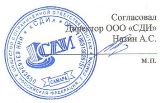 Самара, 2021 г.ОГЛАВЛЕНИЕСтр.1Раздел 1 «Проект планировки территории. Графическая часть».	31.1Чертеж красных линий	31.2Чертеж границ зон планируемого размещения линейных объектов	32Раздел 2 «Положение о размещении линейных объектов»	162.1Наименование, основные характеристики (категория, протяженность, проектная мощность, пропускная способность, грузонапряженность, интенсивность движения) и назначение планируемых для размещения линейных объектов, а также линейных объектов, подлежащих реконструкции в связи с изменением их местоположения	162.2Перечень субъектов Российской Федерации, перечень муниципальных районов, городских округов в составе субъектов Российской Федерации, перечень поселений, населенных пунктов, внутригородских территорий городов федерального значения, на территории которых устанавливаются зоны планируемого размещения линейных объектов	452.3Перечень координат характерных точек границ зоны планируемого размещения линейного объекта	452.4Перечень координат характерных точек границ зон планируемого размещения линейных объектов, подлежащих реконструкции в связи с изменением их местоположения	582.5Предельные параметры разрешенного строительства, реконструкции объектов капитального строительства, входящих в состав линейных объектов в границах зон их планируемого размещения	582.6Информация о необходимости осуществления мероприятий по защите сохраняемых объектов капитального строительства (здание, строение, сооружение, объекты, строительство которых не завершено), существующих и строящихся на момент подготовки проекта планировки территории, а также объектов капитального строительства, планируемых к строительству в соответствии с ранее утвержденной документацией по планировке территории, от возможного негативного воздействия в связи с размещением линейных объектов	592.7Информация о необходимости осуществления мероприятий по сохранению объектов культурного наследия от возможного негативного воздействия в связи с размещением линейных объектов	592.8Перечень мероприятий по охране окружающей среды	602.9Перечень мероприятий по защите территории от чрезвычайных ситуаций природного и техногенного характера, в том числе по обеспечению пожарной безопасности и по гражданской обороне	62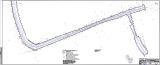 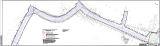 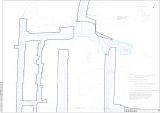 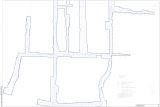 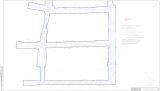 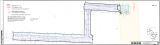 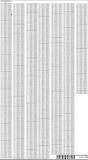 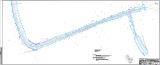 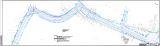 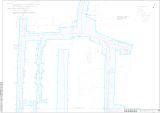 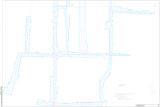 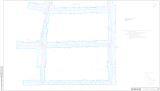 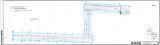 2 Раздел 2 «Положение о размещении линейных объектов»2.1 Наименование, основные характеристики (категория, протяженность, проектная мощность, пропускная способность, грузонапряженность, интенсивность движения) и назначение планируемых для размещения линейных объектов, а также линейных объектов, подлежащих реконструкции в связи с изменением их местоположенияНаименование линейного объекта: Строительство автомобильных дорог общего пользования по улицам Комсомольская, Гагарина, Рабочая, Пионерская, Школьная, Набережная, Молодежная, Новая, Джамбульская, Зеленая, Южная в п.Светлодольск Сергиевского района.Категория автомобильной дороги по СП 42.13330.2016 - проезды, общая протяжённость участка строительства 7,068 км.Реконструкция линейных объектов в связи с изменением их местоположения не предусмотрена. В рамках данной документации выполняется строительство автомобильных дорог общего пользования:ул.Джамбульская:Существующий проезд имеет щебёночное покрытие, шириной 3,5-4,0м. Пешеходные дорожки и тротуары отсутствуют. С левой и с правой стороны частная жилая застройка.ул.Комсомольская:Существующий проезд на участке от ул.Джамбульская до ул.Молодёжная имеет щебёночное покрытие, шириной 3,0-6,5м. От ул.Молодёжная до ул.Полевая асфальтобетонное покрытие в неудовлетворительном состоянии, шириной 4,0-6,5м. Пешеходные дорожки и тротуары отсутствуют. С левой и с правой стороны частная жилая застройка.ул.Гагарина:Существующий проезд на участке от ул.Джамбульская до ул.Молодёжная имеет щебёночное покрытие, шириной 4,0-5,5м. От ул.Молодёжная до ул.Полевая асфальтобетонное покрытие в неудовлетворительном состоянии, шириной 3,5-5,5м. Пешеходные дорожки и тротуары отсутствуют. С левой и с правой стороны частная жилая застройка.ул.Новая:Существующий проезд имеет щебёночное покрытие, шириной 3,0м. Пешеходные дорожки и тротуары отсутствуют. С левой и с правой стороны частная жилая застройка.ул.Молодёжная:Существующий проезд имеет асфальтобетонное покрытие в неудовлетворительном состоянии, шириной 4,5-5,5м. Пешеходные дорожки и тротуары отсутствуют. С левой и с правой стороны частная жилая застройка.ул.Подгорная:Существующий проезд имеет грунтовое покрытие, шириной 3,0-3,5м. Пешеходные дорожки и тротуары отсутствуют. С левой и с правой стороны частная жилая застройка.ул.Школьная:Существующий проезд на участке от ул.Набережная до ул.Комсомольская имеет асфальтобетонное покрытие, шириной 4,0-4,5м. От ул.Комсомольская до ул.Гагарина покрытие для проезда автотранспорта отсутствует. Пешеходная дорожка, существующая из асфальтобетонного покрытия на участке от ул.Комсомольская до ул.Гагарина шириной 2,0м в неудовлетворительном состоянии. С левой и с правой стороны частная жилая застройка.ул.Набережная:Существующий проезд имеет асфальтобетонное покрытие в неудовлетворительном состоянии, шириной 3,0-4,5м. Пешеходные дорожки и тротуары отсутствуют. С левой и с правой стороны частная жилая застройка.ул.Ленина и ул.Ленина-1:Существующий проезд на участке по ул.Ленина имеет асфальтобетонное покрытие в неудовлетворительном состоянии, шириной 3,0-3,5м. По ул.Ленина-1 покрытие для проезда автотранспорта отсутствует. Пешеходные дорожки и тротуары отсутствуют. С левой и с правой стороны частная жилая застройка.Съезд-1:Существующий проезд имеет асфальтобетонное покрытие в неудовлетворительном состоянии, шириной 2,8-7,0м. Пешеходные дорожки и тротуары отсутствуют. С левой и с правой стороны частная жилая застройка.ул.Ленина-2:Покрытие для проезда автотранспорта отсутствует. Пешеходные дорожки и тротуары отсутствуют. С левой и с правой стороны частная жилая застройка.ул.Пионерская:Существующий проезд имеет асфальтобетонное покрытие в неудовлетворительном состоянии, шириной 2,8-5,8м. Пешеходные дорожки и тротуары отсутствуют. С левой и с правой стороны частная жилая застройка.Съезд-2:Существующий проезд имеет асфальтобетонное покрытие в неудовлетворительном состоянии, шириной 2,5м. Пешеходные дорожки и тротуары отсутствуют. С левой и с правой стороны жилая застройка 2КЖ.Съезд-5:Существующий проезд имеет асфальтобетонное покрытие в неудовлетворительном состоянии, шириной 5,0-6,7м. Пешеходные дорожки и тротуары отсутствуют. С левой и с правой стороны частная жилая застройка.ул.Полевая:Существующий проезд имеет асфальтобетонное покрытие в неудовлетворительном состоянии, шириной 6,0-6,5м. Пешеходные дорожки и тротуары отсутствуют. С левой стороны располагаются административные и культурно-развлекательные здания, также располагаются асфальтированные площадки для автотранспорта. С правой стороны частная жилая застройка.Съезд-3:Существующий проезд имеет асфальтобетонное покрытие в неудовлетворительном состоянии, шириной 3,5м. Пешеходные дорожки и тротуары отсутствуют. С левой стороны располагаются металлические гаражи. С правой стороны жилая застройка 2КЖ.ул.Рабочая:Существующий проезд имеет асфальтобетонное	покрытие в неудовлетворительном состоянии, шириной 4,5-5,5м. Пешеходные дорожки и тротуары отсутствуют. С левой стороны размежёванные участки под частную жилую застройку. С правой стороны частная жилая застройка.Съезд-4:Существующий проезд имеет асфальтобетонное покрытие в неудовлетворительном состоянии, шириной 2,5м. Пешеходные дорожки и тротуары отсутствуют. С левой и с правой стороны частная жилая застройка.ул.Рабочая-1:Существующий проезд имеет грунтовое покрытие, шириной 3,5-8,14м. Пешеходные дорожки и тротуары отсутствуют. С левой и с правой стороны размежёванные участки под частную жилую застройку.ул.Зелёная:Существующий проезд имеет грунтовое и щебёночное покрытие, шириной 2,5-7,2м. Пешеходные дорожки и тротуары отсутствуют. С левой и с правой стороны частная жилая застройка и размежёванные участки под частную жилую застройку.Съезд-6:Существующий проезд имеет грунтовое покрытие, шириной 2,5-3,0м. Пешеходные дорожки и тротуары отсутствуют. С левой и с правой стороны частная жилая застройка и размежёванные участки под частную жилую застройку.ул.Южная:Существующий проезд имеет щебёночное покрытие, шириной 4,5-6,5м. Пешеходные дорожки и тротуары отсутствуют. С левой и с правой стороны частная жилая застройка и размежёванные участки под частную жилую застройку.ул.Южная-2:Существующий проезд имеет асфальтобетонное покрытие в неудовлетворительном состоянии, шириной 4,75-6,75м. Пешеходные дорожки и тротуары отсутствуют. С левой и с правой стороны размежёванные участки под частную жилую застройку.ул.Южная-3:Существующий проезд имеет щебёночное покрытие, шириной 4,0-6,5м. Пешеходные дорожки и тротуары отсутствуют. С левой и с правой стороны частная жилая застройка и размежёванные участки под частную жилую застройку.В соответствии с техническим заданием:Категория дорог и улиц согласно СП 42.13330.2016 – Проезды. Расчетная скорость движения – 30 км/чШирина полосы движения 4,5 м Число полос  движения – 1Сведения о проектной мощности (пропускной способности, грузообороте, интенсивности движения и др.) линейного объекта:Nt  317 1, 54  488авт / сутПропускная способность автомобильных дорог с двухполосной проезжей частью:ОДМ218.2.020-2012	Методические рекомендации по оценке пропускной способности автомобильных дорогПри оценке практической пропускной способности в конкретных дорожных условиях рекомендуется использовать уравнение:P=β*Pmaxгде β - итоговый коэффициент снижения пропускной способности, равный произведению частных коэффициентов;Pmax - максимальная практическая пропускная способность, легковых авт./чул.Джамбульская: β=1,0*0,7*1,0*1,0*1,0*0,8*1,0*1,0*1,0*0,91*1,0*1,0*1,0*0,44*0,84*0,86=0,162*2100=340авт/часул.Комсомольская: β=1,0*0,7*1,0*1,0*1,0*0,8*0,85*1,0*1,0*0,91*1,0*1,0*1,0*0,44*0,84*0,86=0,138*2100=290авт/часул.Гагарина: β=1,0*0,7*1,0*1,0*1,0*0,8*0,85*1,0*1,0*0,91*1,0*1,0*1,0*0,44*0,84*0,86=0,138*2100=290авт/часул.Новая: β=1,0*0,7*1,0*1,0*1,0*0,8*0,9*1,0*1,0*0,91*1,0*1,0*1,0*0,44*0,84*0,86=0,146*2100=307авт/часул.Молодёжная: β=1,0*0,7*1,0*1,0*1,0*0,8*0,9*1,0*1,0*0,91*1,0*1,0*1,0*0,44*0,84*0,86=0,146*2100=307авт/часул.Подгорная/ул.Школьная: β=1,0*0,7*1,0*1,0*1,0*0,8*0,85*1,0*1,0*0,91*1,0*1,0*1,0*0,44*0,84*0,86=0,138*2100=290авт/часул.Набережная: β=1,0*0,7*1,0*1,0*1,0*0,8*1,0*1,0*1,0*0,91*1,0*1,0*1,0*0,44*0,84*0,86=0,162*2100=340авт/часул.Ленина: β=1,0*0,7*1,0*1,0*1,0*0,8*0,96*1,0*1,0*0,91*1,0*1,0*1,0*0,44*0,84*0,86=0,156*2100=328авт/часул.Ленина-1: β=1,0*0,7*1,0*1,0*1,0*0,8*0,9*1,0*1,0*0,91*1,0*1,0*1,0*0,44*0,84*0,86=0,146*2100=307авт/часСъезд-1: β=1,0*0,7*1,0*1,0*1,0*0,8*0,96*1,0*1,0*0,91*1,0*1,0*1,0*0,44*0,84*0,86=0,156*2100=328авт/часул.Ленина-2: β=1,0*0,7*1,0*1,0*1,0*0,8*1,0*1,0*1,0*0,91*1,0*1,0*1,0*0,44*0,84*0,86=0,162*2100=340авт/часул.Пионерская: β=1,0*0,7*1,0*1,0*1,0*0,8*1,0*1,0*1,0*0,91*1,0*1,0*1,0*0,44*0,84*0,86=0,162*2100=340авт/часСъезд-2: β=1,0*0,7*1,0*1,0*1,0*0,8*1,0*1,0*1,0*0,91*1,0*1,0*1,0*0,44*0,84*0,86=0,162*2100=340авт/часСъезд-5: β=1,0*0,7*1,0*1,0*1,0*0,8*1,0*1,0*1,0*0,91*1,0*1,0*1,0*0,44*0,84*0,86=0,162*2100=340авт/часул.Полевая: β=1,0*0,7*1,0*1,0*1,0*0,8*0,85*1,0*1,0*0,91*1,0*1,0*1,0*0,44*0,84*0,86=0,138*2100=290авт/часСъезд-3: β=1,0*0,7*1,0*1,0*1,0*0,8*1,0*1,0*1,0*0,91*1,0*1,0*1,0*0,44*0,84*0,86=0,162*2100=340авт/часул.Рабочая: β=1,0*0,7*1,0*1,0*1,0*0,8*0,9*1,0*1,0*0,91*1,0*1,0*1,0*0,44*0,84*0,86=0,146*2100=307авт/часСъезд-4: β=1,0*0,7*1,0*1,0*1,0*0,8*0,96*1,0*1,0*0,91*1,0*1,0*1,0*0,44*0,84*0,86=0,156*2100=328авт/часул.Рабочая-1: β=1,0*0,7*1,0*1,0*1,0*0,8*0,85*1,0*1,0*0,91*1,0*1,0*1,0*0,44*0,84*0,86=0,138*2100=290авт/часул.Зелёная: β=1,0*0,7*1,0*1,0*1,0*0,8*0,85*1,0*1,0*0,91*1,0*1,0*1,0*0,44*0,84*0,86=0,138*2100=290авт/часСъезд-6: β=1,0*0,7*1,0*1,0*1,0*0,8*0,9*1,0*1,0*0,91*1,0*1,0*1,0*0,44*0,84*0,86=0,146*2100=307авт/часул.Южная: β=1,0*0,7*1,0*1,0*1,0*0,8*1,0*1,0*1,0*0,91*1,0*1,0*1,0*0,44*0,84*0,86=0,162*2100=340авт/часул.Южная-2: β=1,0*0,7*1,0*1,0*1,0*0,8*1,0*1,0*1,0*0,91*1,0*1,0*1,0*0,44*0,84*0,86=0,162*2100=340авт/часул.Южная-3: β=1,0*0,7*1,0*1,0*1,0*0,8*1,0*1,0*1,0*0,91*1,0*1,0*1,0*0,44*0,84*0,86=0,162*2100=340авт/часТАБЛИЦА ОСНОВНЫХ ТЕХНИКО-ЭКОНОМИЧЕСКИХ ПОКАЗАТЕЛЕЙ, РЕКОМЕНДУЕМЫХ К УТВЕРЖДЕНИЮул.Джамбульская:Трасса автомобильной дороги запроектирована в северо-восточном направлении, начинается в районе участка №15, заканчивается примыканием к ул.Гагарина с радиусами примыкания R=8,0м.На всем протяжении трасса автодороги прямолинейна и не имеет углов поворота.Движение автотранспорта осуществляется по 1 полосе движения проезжей части, шириной 4,5м.Для движения пешеходов, со стороны жилой застройки (с двух сторон от проезжей части)устраивается тротуар, шириной 1,0м, который отделяется от проезжей части бортовым камнем БР100.30.18.С левой стороны:-на расстоянии 3,3-4,5м параллельно оси проезжей части, на всём протяжении располагается водопровод ПЭ 110, глубина залегания 2,0м;-на расстоянии 8,5-10,0м параллельно оси проезжей части, на всём протяжении располагается ЛЭП 0,4кВ, габарит 5,0м;-на расстоянии 5,0-5,8м параллельно оси проезжей части, на участке ПК1+20-КТ располагается подземная линия связи, глубина залегания 1,1м.С правой стороны:-на расстоянии 3,0-6,0м параллельно оси проезжей части, на участке ПК0+49-КТ располагается водопровод ПЭ 75, глубина залегания 2,0м;-на расстоянии 6,5-8,0м параллельно оси проезжей части, на всём протяжении располагается ЛЭП 0,4кВ, габарит 5,0м;-на расстоянии 1,4-3,0м параллельно оси проезжей части, на участке ПК0+77-КТ располагается бытовая канализация ПЭ 75, глубина залегания 2,0м.Пересечения с коммуникациями:ул. Комсомольская:Трасса автомобильной дороги запроектирована в северо-западном направлении, в начале примыкает к проектируемой автодороге по ул.Джамбульская с радиусами примыкания R=8,0м, заканчивается в районе примыкания к ул.Полевая.На всем протяжении трасса автодороги имеет семь углов поворота с вписанными кривыми:-право 7°10'8", ВУ№1 вписана биклотойдная кривая по параметрам Т1=Т2=31,0м, длина круговой кривой при этом 0,0м. Радиус R=247,53м, L1=L2=30,97м. Предусмотрено уширение проезжей части на кривой малого радиуса из расчёта длины автомобиля 7м, таким образом величина уширения двухполосной дороги составляет: 72/67,91=0,2/2=0,1м;-лево 10°33'59", ВУ№2 вписана биклотойдная кривая по параметрам Т1=Т2=20,5м, длина круговой кривой при этом 0,0м. Радиус R=110,94м, L1=L2=20,46м. Предусмотрено уширение проезжей части на кривой малого радиуса из расчёта длины автомобиля 7м, таким образом величина уширения двухполосной дороги составляет: 72/110,94=0,44/2=0,22м;-право 18°27'38", ВУ№3 вписана биклотойдная кривая по параметрам Т1=Т2=20,4м, длина круговой кривой при этом 0,0м. Радиус R=62,93м, L1=L2=20,28м. Предусмотрено уширение проезжей части на кривой малого радиуса из расчёта длины автомобиля 7м, таким образом величина уширения двухполосной дороги составляет: 72/62,93=0,78/2=0,4м;-лево 10°16'16", ВУ№4 вписана биклотойдная кривая по параметрам Т1=Т2=31,0м, длина круговой кривой при этом 0,0м. Радиус R=172,6м, L1=L2=30,94м. Предусмотрено уширение проезжей части на кривой малого радиуса из расчёта длины автомобиля 7м, таким образом величина уширения двухполосной дороги составляет: 72/172,6=0,28/2=0,14м;-лево 0°44'7", ВУ№5 вписана круговая кривая R=5000м;-право 1°10'37", ВУ№6 вписана круговая кривая R=2100м;-лево 0°26'40", ВУ№7 вписана круговая кривая R=2100м.Движение автотранспорта осуществляется по 1 полосе движения проезжей части, шириной 4,5м.Для движения пешеходов, со стороны жилой застройки (с двух сторон от проезжей части) устраивается тротуар, шириной 1,0м, который отделяется от проезжей части бортовым камнем БР100.30.18.С левой стороны:-на расстоянии 0,0-4,5м параллельно оси проезжей части, на участке ПК0+0,00-ПК1+22,0; ПК2+00-ПК3+48,0 располагается бытовая канализация ПЭ 160, глубина залегания 2,0м;-на расстоянии 1,5-6,5м параллельно оси проезжей части, на участке ПК1+68,00-ПК3+60,0 располагается водопровод ПЭ 110, глубина залегания 2,0м;-на расстоянии 4,5-7,8м параллельно оси проезжей части, на участке ПК3+58,00-КТ располагается ЛЭП 0,4кВ, габарит 5,0м;-на расстоянии 5,0-7,5м параллельно оси проезжей части, на участке ПК3+64,0-КТ располагается подземная линия связи, глубина залегания 1,1м.С правой стороны:-на расстоянии 3,5-8,5м параллельно оси проезжей части, на участке ПК0+0,00-ПК1+68,0; ПК2+40,0-КТ располагается водопровод ПЭ 110, глубина залегания 2,0м;-на расстоянии 0,0-16,2м параллельно оси проезжей части, на участке ПК1+30,00- ПК2+42,0 располагается ЛЭП 0,4кВ, габарит 5,0м;-на расстоянии 9,5-10,0м параллельно оси проезжей части, на участке ПК3+54-ПК4+44 располагается бытовая канализация ПЭ 160, глубина залегания 2,0м.Пересечения с коммуникациями:ул.Гагарина:Трасса автомобильной дороги запроектирована в северо-западном направлении, в начале примыкает к существующей автодороге по ул.Джамбульская с радиусами примыкания R=8,0м, заканчивается примыканием к проектируемой автодороге по ул.Полевая с радиусами примыкания R=8,0м.На всем протяжении трасса автодороги имеет восемь углов поворота с вписанными кривыми:-лево 10°36'37", ВУ№1 вписана биклотойдная кривая по параметрам Т1=Т2=21,0м, длина круговой кривой при этом 0,0м. Радиус R=113,17м, L1=L2=20,96м. Предусмотрено уширение проезжей части на кривой малого радиуса из расчёта длины автомобиля 7м, таким образом величина уширения двухполосной дороги составляет: 72/113,17=0,43/2=0,22м;-право 16°35'42", ВУ№2 вписана биклотойдная кривая по параметрам Т1=Т2=21,0м, длина круговой кривой при этом 0,0м. Радиус R=72,15м, L1=L2=20,9м. Предусмотрено уширение проезжей части на кривой малого радиуса из расчёта длины автомобиля 7м, таким образом величина уширения двухполосной дороги составляет: 72/72,15=0,68/2=0,34м;- лево 10°17'45", ВУ№3 вписана биклотойдная кривая по параметрам Т1=Т2=20,0м, длина круговой кривой при этом 0,0м. Радиус R=111,09м, L1=L2=19,96м. Предусмотрено уширение проезжей части на кривой малого радиуса из расчёта длины автомобиля 7м, таким образом величина уширения двухполосной дороги составляет: 72/111,09=0,44/2=0,22м;-лево 4°30'37", ВУ№4 вписана биклотойдная кривая по параметрам Т1=Т2=30,0м, длина круговой кривой при этом 0,0м. Радиус R=380,96м, L1=L2=29,99м. Предусмотрено уширение проезжей части на кривой малого радиуса из расчёта длины автомобиля 7м, таким образом величина уширения двухполосной дороги составляет: 72/380,96=0,13м;- право 46°59'47", ВУ№5 вписана биклотойдная кривая по параметрам Т1=Т2=30,54м, длина круговой кривой при этом 0,0м. Радиус R=36,26м, L1=L2=29,27м. Предусмотрено уширение проезжей части на кривой малого радиуса из расчёта длины автомобиля 7м, таким образом величина уширения двухполосной дороги составляет: 72/36,26=1,35/2=0,68м;-лево 36°36'9", ВУ№6 вписана биклотойдная кривая по параметрам Т1=Т2=30,0м, длина круговой кривой при этом 0,0м. Радиус R=45,82м, L1=L2=29,27м. Предусмотрено уширение проезжей части на кривой малого радиуса из расчёта длины автомобиля 7м, таким образом величина уширения двухполосной дороги составляет: 72/45,82=1,07/2=0,53м;-лево 2°20'24", ВУ№7 вписана круговая кривая R=2100м;-право 0°12'39", ВУ№8 вписана круговая кривая R=5000м.Движение автотранспорта осуществляется по 1 полосе движения проезжей части, шириной 4,5м.Для движения пешеходов, со стороны жилой застройки (с двух сторон от проезжей части) устраивается тротуар, шириной 1,0м, который отделяется от проезжей части бортовым камнем БР100.30.18.С правой стороны:-на расстоянии 0,0-6,85м параллельно оси проезжей части, на участке ПК0+0,00-ПК1+74,0 располагается бытовая канализация ПЭ 160, глубина залегания 2,0м;-на расстоянии 10,5-17,3м параллельно оси проезжей части, на участках ПК0+0,00- ПК1+74,0; ПК4+57-КТ располагается ЛЭП 0,4кВ, габарит 5,0м;-на расстоянии 0,0-3,0м параллельно оси проезжей части, на участке ПК0+83,00-ПК1+38,0 располагается водопровод ПЭ 110, глубина залегания 2,0м;-на расстоянии 3,2-6,1м параллельно оси проезжей части, на участке ПК4+57,00-КТ располагается водопровод ПЭ 110, глубина залегания 2,0м;-на расстоянии 0,0-7,09м параллельно оси проезжей части, на участке ПК6+49,00-КТ располагается водопровод ПЭ 110, глубина залегания 2,0м.С левой стороны:-на расстоянии 0,0-3,5м параллельно оси проезжей части, на участке ПК0+0,00-ПК0+83,0 располагается водопровод ПЭ 110, глубина залегания 2,0м;-на расстоянии 2,13-7,23м параллельно оси проезжей части, на участке ПК0+0,00- ПК1+30,0 располагается водопровод ПЭ 75, глубина залегания 2,0м;-на расстоянии 0,0-5,2м параллельно оси проезжей части, на участке ПК0+0,00-ПК3+6,0 располагается подземная линия связи, глубина залегания 1,1м;-на расстоянии 0,0-2,65м параллельно оси проезжей части, на участке ПК1+39,00- ПК2+52,0 располагается водопровод ПЭ 110, глубина залегания 2,0м;-на расстоянии 4,83-8,22м параллельно оси проезжей части, на участке ПК2+50,00- ПК3+40,0 располагается газопровод СТ 100, габарит 2,5м;-на расстоянии 0,0-4,5м параллельно оси проезжей части, на участке ПК3+64,0-ПК5+70,0 располагается подземная линия связи, глубина залегания 1,1м;-на расстоянии 3,5м параллельно оси проезжей части, на участке ПК4+60,00-ПК6+49,0 располагается водопровод ПЭ 110, глубина залегания 2,0м;-на расстоянии 0,0-8,5м параллельно оси проезжей части, на участке ПК4+20,00-ПК6+47,0 располагается ЛЭП 0,4кВ, габарит 5,0м;-на расстоянии 5,0-5,5м параллельно оси проезжей части, на участке ПК6+0,00-ПК6+48,0 располагается газопровод СТ 250, габарит 2,5м.Пересечения с коммуникациями:ул.Новая:Трасса автомобильной дороги запроектирована в северо-восточном направлении, в начале примыкает к существующей автодороге по ул.Подгорная с радиусами примыкания R=8,0м, заканчивается примыканием к проектируемой автодороге по ул.Гагарина с радиусами примыкания R=8,0м.На всем протяжении трасса автодороги имеет один угол поворота с вписанной кривой:-лево 9°0'46", ВУ№1 вписана биклотойдная кривая по параметрам Т1=Т2=31,0м, длина круговой кривой при этом 0,0м. Радиус R=196,79м, L1=L2=30,96м. Предусмотрено уширение проезжей части на кривой малого радиуса из расчёта длины автомобиля 7м, таким образом величина уширения двухполосной дороги составляет: 72/196,79=0,25/2=0,13м.Движение автотранспорта осуществляется по 1 полосе движения проезжей части, шириной 4,5м.Для движения пешеходов, со стороны жилой застройки (с двух сторон от проезжей части) устраивается тротуар, шириной 1,0м, который отделяется от проезжей части бортовым камнем БР100.30.18.С правой стороны:-на расстоянии 8,5-9,5м параллельно оси проезжей части, на участке ПК0+50,00-КТ располагается ЛЭП 0,4кВ, габарит 5,0м;-на расстоянии 4,5-14,6м параллельно оси проезжей части, на участке ПК0+30,00-КТ располагается водопровод ПЭ 110, глубина залегания 2,0м;-на расстоянии 6,0-7,0м параллельно оси проезжей части, на участке ПК1+22,00-КТ располагается водопровод ПЭ 75, глубина залегания 2,0м;С левой стороны:-на расстоянии 7,0-10,5м параллельно оси проезжей части, на участке ПК0+55,00-КТ располагается ЛЭП 0,4кВ, габарит 5,0м;-на расстоянии 4,5-5,5м параллельно оси проезжей части, на участке ПК1+34,00-КТ располагается бытовая канализация ПЭ 160, глубина залегания 2,0м.Пересечения с коммуникациями:ул.Молодёжная:Трасса автомобильной дороги запроектирована в северо-восточном направлении, в начале примыкает к существующей автодороге по ул.Подгорная с радиусами примыкания R=8,0м, заканчивается примыканием к проектируемой автодороге по ул.Гагарина с радиусами примыкания R=8,0м. На всем протяжении трасса автодороги имеет два угла поворота с вписанными кривыми:-лево 14°26'48", ВУ№1 вписана биклотойдная кривая по параметрам Т1=Т2=31,0м, длина круговой кривой при этом 0,0м. Радиус R=122,49м, L1=L2=30,88м. Предусмотрено уширение проезжей части на кривой малого радиуса из расчёта длины автомобиля 7м, таким образом величина уширения двухполосной дороги составляет: 72/122,49=0,4/2=0,2м.-право 3°17'18", ВУ№2 вписана круговая кривая R=2100м.Движение автотранспорта осуществляется по 1 полосе движения проезжей части, шириной 4,5м.Для движения пешеходов, со стороны жилой застройки (с двух сторон от проезжей части)устраивается тротуар, шириной 1,0м, который отделяется от проезжей части бортовым камнем БР100.30.18.С правой стороны:-на расстоянии 0,0-7,0м параллельно оси проезжей части, на участке ПК0+67,35-КТ располагается ЛЭП 0,4кВ, габарит 5,0м;-на расстоянии 4,5-12,0м параллельно оси проезжей части, на участке ПК0+58,41-КТ располагается линия связи, габарит 5,0м;С левой стороны:-на расстоянии 0,0-6,5м параллельно оси проезжей части, на участке ПК0+67,35-КТ располагается ЛЭП 0,4кВ, габарит 5,0м;-на расстоянии 7,0-8,8м параллельно оси проезжей части, на участке ПК0+93,00-КТ располагается водопровод ПЭ 110, глубина залегания 2,0м.Пересечения с коммуникациями:ул.Подгорная/ул.Школьная:Трасса автомобильной дороги запроектирована в северо-западном и северо-восточном направлениях, в начале примыкает к существующей автодороге по ул.Подгорная в районе участка №5, заканчивается в районе д.16 по ул.Школьная.На всем протяжении трасса автодороги имеет семь углов поворота с вписанными кривыми:-лево 3°56'37", ВУ№1 вписана биклотойдная кривая по параметрам Т1=Т2=50,0м, длина круговой кривой при этом 0,0м. Радиус R=726,25м, L1=L2=49,99м. Предусмотрено уширение проезжей части на кривой малого радиуса из расчёта длины автомобиля 7м, таким образом величина уширения двухполосной дороги составляет: 72/726,25=0,1м;-право 84°19'53", ВУ№2 вписана биклотойдная кривая по параметрам Т1=Т2=40,0м, длина круговой кривой при этом 0,0м. Радиус R=23,41м, L1=L2=34,46м. Предусмотрено уширение проезжей части на кривой малого радиуса из расчёта длины автомобиля 7м, таким образом величина уширения двухполосной дороги составляет: 72/23,41=2,09/2=1,05м;- лево 9°22'30", ВУ№3 вписана биклотойдная кривая по параметрам Т1=Т2=21,0м, длина круговой кривой при этом 0,0м. Радиус R=128,14м, L1=L2=20,97м. Предусмотрено уширение проезжей части на кривой малого радиуса из расчёта длины автомобиля 7м, таким образом величина уширения двухполосной дороги составляет: 72/128,14=0,38/2=0,2м;- право 5°26'1", ВУ№4 вписана биклотойдная кривая по параметрам Т1=Т2=23,0м, длина круговой кривой при этом 0,0м. Радиус R=242,39м, L1=L2=22,99м. Предусмотрено уширение проезжей части на кривой малого радиуса из расчёта длины автомобиля 7м, таким образом величина уширения двухполосной дороги составляет: 72/242,39=0,20/2=0,1м;-лево 0°35'59", ВУ№5 вписана круговая кривая R=2100м;-лево 1°25'40", ВУ№6 вписана биклотойдная кривая по параметрам Т1=Т2=12,0м, длина круговой кривой при этом 0,0м. Радиус R=481,49м, L1=L2=12,0м. Предусмотрено уширение проезжей части на кривой малого радиуса из расчёта длины автомобиля 7м, таким образом, величина уширения двухполосной дороги составляет: 72/481,49=0,1м;-право 5°26'31", ВУ№7 вписана биклотойдная кривая по параметрам Т1=Т2=12,0м, длина круговой кривой при этом 0,0м. Радиус R=126,28м, L1=L2=11,99м. Предусмотрено уширение проезжей части на кривой малого радиуса из расчёта длины автомобиля 7м, таким образом, величина уширения двухполосной дороги составляет: 72/126,28=0,39/2=0,2м.Движение автотранспорта осуществляется по 1 полосе движения проезжей части, шириной 4,5м.Для движения пешеходов, со стороны жилой застройки по ул.Школьная (с двух сторон от проезжей части) устраивается тротуар, шириной 1,0м, который отделяется от проезжей части бортовым камнем БР100.30.18. По ул.Подгорная тротуар устраивается с левой стороны шириной 2,0м, который также отделяется от проезжей части бортовым камнем БР100.30.18.С правой стороны:-на расстоянии 4,8-7,8м параллельно оси проезжей части, на участке ПК2+42,0-ПК4+0,00 располагается ЛЭП 0,4кВ, габарит 5,0м;-на расстоянии 4,5-5,5м параллельно оси проезжей части, на участке ПК3+12,0-ПК4+74,0 располагается газопровод СТ 100, габарит 2,5м;-на расстоянии 0,0-3,8м параллельно оси проезжей части, на участке ПК4+44,0-КТ располагается водопровод ПЭ 110, глубина залегания 2,0м.С левой стороны:-на расстоянии 6,0-14,55м параллельно оси проезжей части, на участке ПК0+0,0- ПК3+0,5,0 располагается ЛЭП 0,4кВ, габарит 5,0м;-на расстоянии 0,0-8,0м параллельно оси проезжей части, на участке ПК2+0,0-ПК5+45,0 располагается водопровод ПЭ 110, глубина залегания 2,0м.-на расстоянии 0,0-8,0м параллельно оси проезжей части, на участке ПК3+03,0-ПК3+60,0 располагается линия связи, габарит 5,0м;-на расстоянии 0,0-1,5м параллельно оси проезжей части, на участке ПК3+42,00-ПК4+41,0 располагается бытовая канализация ПЭ 160, глубина залегания 2,0м;-на расстоянии 1,77-4,3м параллельно оси проезжей части, на участке ПК5+50,0-КТ располагается ЛЭП 0,4кВ, габарит 5,0м.Пересечения с коммуникациями:ул.Набережная:Трасса автомобильной дороги запроектирована в северо-западном направлении, в начале примыкает к существующей автодороге по ул.Подгорная с радиусами примыкания R=8,0м заканчивается в районе дома №1 по ул.Набережная.На всем протяжении трасса автодороги прямолинейна и не имеет углов поворота.Движение автотранспорта осуществляется по 1 полосе движения проезжей части, шириной 4,5м.Для движения пешеходов, с правой стороны устраивается тротуар, шириной 2,0м, который отделяется от проезжей части бортовым камнем БР100.30.18.С левой стороны:-на расстоянии 6,0-7,6м параллельно оси проезжей части, на участке ПК0+00-ПК1+27,0 располагается ЛЭП 0,4кВ, габарит 5,0м;С правой стороны:-на расстоянии 3,6-6,0м параллельно оси проезжей части, на всём протяжении располагается водопровод ПЭ 100, глубина залегания 2,0м;Пересечения с коммуникациями:ул.Ленина:Трасса автомобильной дороги запроектирована в юго-восточном направлении, в начале примыкает к проектируемой автодороге по ул.Полевая с радиусами примыкания R=8,0м, заканчивается примыканием к проектируемой автодороге по Съезду-1 с радиусами примыкания R=6,0м.На всем протяжении трасса автодороги имеет два угла поворота с вписанными кривыми:- лево 4°31'28", ВУ№1 вписана биклотойдная кривая по параметрам Т1=Т2=26,0м, длина круговой кривой при этом 0,0м. Радиус R=329,14м, L1=L2=25,99м. Предусмотрено уширение проезжей части на кривой малого радиуса из расчёта длины автомобиля 7м, таким образом величина уширения двухполосной дороги составляет: 72/329,14=0,15м.- лево 3°26'28", ВУ№2 вписана биклотойдная кривая по параметрам Т1=Т2=21,0м, длина круговой кривой при этом 0,0м. Радиус R=349,58м, L1=L2=21,0м. Предусмотрено уширение проезжей части на кривой малого радиуса из расчёта длины автомобиля 7м, таким образом величина уширения двухполосной дороги составляет: 72/349,58=0,14м.Движение автотранспорта осуществляется по 1 полосе движения проезжей части, шириной 4,5м.Движение пешеходов не предусмотрено, с обеих сторон устраиваются обочины по 0,5м с бортовым камнем БР100.30.18.Пересечения с коммуникациями:ул.Ленина-1:Трасса автомобильной дороги запроектирована в юго-восточном направлении, в начале примыкает к проектируемой	автодороге по Съезду-1 с радиусами примыкания R=6,0м, заканчивается примыканием к проектируемой автодороге по ул. Школьная с радиусами примыкания R=8,0м.На всем протяжении трасса автодороги имеет два угла поворота с вписанными кривыми:-лево 9°2'54", ВУ№1 вписана биклотойдная кривая по параметрам Т1=Т2=22,0м, длина круговой кривой при этом 0,0м. Радиус R=139,11м, L1=L2=21,97м. Предусмотрено уширение проезжей части на кривой малого радиуса из расчёта длины автомобиля 7м, таким образом величина уширения двухполосной дороги составляет: 72/139,11=0,35/2=0,18м.-право 7°37'16", ВУ№2 вписана биклотойдная кривая по параметрам Т1=Т2=22,0м, длина круговой кривой при этом 0,0м. Радиус R=165,23м, L1=L2=21,98м. Предусмотрено уширение проезжей части на кривой малого радиуса из расчёта длины автомобиля 7м, таким образом величина уширения двухполосной дороги составляет: 72/165,23=0,30/2=0,15м.Движение автотранспорта осуществляется по 1 полосе движения проезжей части, шириной 4,5м.Движение пешеходов не предусмотрено, с обеих сторон устраиваются обочины по 0,5м с бортовым камнем БР100.30.18.С левой стороны:-на расстоянии 3,5-4,5м параллельно оси проезжей части, на участке ПК1+34,75-КТ располагается газопровод 100мм, габарит 2,5м.Пересечения с коммуникациями:Съезд-1:Трасса автомобильной дороги запроектирована в северо-восточном направлении, в начале примыкает к проектируемой автодороге по ул.Комсомольская с радиусами примыкания R=8,0 и 6,0м, заканчивается в районе уч.8/2 по ул.Ленина.На всем протяжении трасса автодороги имеет один угол поворота с вписанной кривой:- право 3°6'44", ВУ№1 вписана биклотойдная кривая по параметрам Т1=Т2=21,0м, длина круговой кривой при этом 0,0м. Радиус R=386,54м, L1=L2=21,0м. Предусмотрено уширение проезжей части на кривой малого радиуса из расчёта длины автомобиля 7м, таким образом величина уширения двухполосной дороги составляет: 72/386,54=0,13м.Движение автотранспорта осуществляется по 1 полосе движения проезжей части, шириной 4,5м.Движение пешеходов не предусмотрено, с обеих сторон устраиваются обочины по 0,5м с бортовым камнем БР100.30.18.Пересечения с коммуникациями:ул.Ленина-2:Трасса автомобильной дороги запроектирована в северо-западном направлении, в начале примыкает к проектируемой автодороге по ул.Школьная с радиусами примыкания R=8,0м, заканчивается в районе уч.3/1 по ул.Ленина-2.На всем протяжении трасса автодороги имеет один угол поворота с вписанной кривой:- лево 0°44'23", ВУ№1 вписана круговая кривая R=2100м.Движение автотранспорта осуществляется по 1 полосе движения проезжей части, шириной 4,5м.Для движения пешеходов, со стороны жилой застройки (с двух сторон от проезжей части) устраивается тротуар, шириной 1,0м, который отделяется от проезжей части бортовым камнем БР100.30.18.С левой стороны:-на расстоянии 0,0-10,5м параллельно оси проезжей части, на участке ПК0+28,0-ПК2+81,0 располагается водопровод 150мм, глубина залегания 2,0м;-на расстоянии 8,0-16,5м параллельно оси проезжей части, на всём протяжении располагается водопровод 110мм, глубина залегания 2,0м;-на расстоянии 0,0-4,5м параллельно оси проезжей части, на участке ПК0+63,5-ПК2+0,0 располагается бытовая канализация ПЭ 160, глубина залегания 2,0м;С правой стороны:-на расстоянии 0,0-3,5м параллельно оси проезжей части, на участке ПК0+0,00-ПК0+63,5 располагается бытовая канализация ПЭ 160, глубина залегания 2,0м;-на расстоянии 0,0-4,5м параллельно оси проезжей части, на участке ПК2+0,00-КТ располагается бытовая канализация ПЭ 160, глубина залегания 2,0м;Пересечения с коммуникациями:ул.Пионерская:Трасса автомобильной дороги запроектирована в северо-восточном направлении, в начале примыкает к проектируемой автодороге по ул.Гагарина с радиусами примыкания R=8,0м, заканчивается в районе ул.Пионерская д.8.На всем протяжении трасса автодороги имеет один угол поворота с вписанной кривой:- лево 2°48'13", ВУ№1 вписана круговая кривая R=2100м.Движение автотранспорта осуществляется по 1 полосе движения проезжей части, шириной 4,5м.Для движения пешеходов, с левой стороны устраивается тротуар, шириной 2,0м, который отделяется от проезжей части бортовым камнем БР100.30.18.С левой стороны:-на расстоянии 4,0-4,5м параллельно оси проезжей части, на участке ПК0+74,0-ПК1+25,0 располагается ЛЭП 0,4кВ, габарит 5,0м;-на расстоянии 4,5-5,5м параллельно оси проезжей части, на всём протяжении располагается газопровод ст.250, габарит 3,0мС правой стороны:-на расстоянии 0,8-1,66м параллельно оси проезжей части, на всём протяжении располагается водопровод 63мм, глубина залегания 2,0м;-на расстоянии 4,0-4,5м параллельно оси проезжей части, на всём протяжении располагается ЛЭП 0,4кВ, габарит 5,0м.Пересечения с коммуникациями:Съезд-2:Трасса автомобильной дороги запроектирована в северо-восточном направлении, в начале примыкает к проектируемой автодороге по ул.Гагарина с радиусами примыкания R=5,0м заканчивается в районе дома 2КЖ.На всем протяжении трасса автодороги прямолинейна и не имеет углов поворота.Движение автотранспорта осуществляется по 1 полосе движения проезжей части, шириной 4,5м.Движение пешеходов не предусмотрено, с обеих сторон устраиваются обочины по 0,5м с бортовым камнем БР100.30.18.Пересечения с коммуникациями:Съезд-5:Трасса автомобильной дороги запроектирована в юго-западном направлении, в начале примыкает к проектируемой автодороге по ул.Комсомольская с радиусами примыкания R=6,0м заканчивается в районе дома №5 по ул.Комсомольская.На всем протяжении трасса автодороги прямолинейна и не имеет углов поворота.Движение автотранспорта осуществляется по 1 полосе движения проезжей части, шириной 4,5м.Движение пешеходов не предусмотрено, с обеих сторон устраиваются обочины по 0,5м с бортовым камнем БР100.30.18.Пересечения с коммуникациями:ул.Полевая:Трасса автомобильной дороги запроектирована в северо-восточном направлении, в начале примыкает к проектируемой автодороге по ул.Комсомольская с радиусами примыкания R=8,0м, заканчивается в районе проектируемого Съезда-3.На всем протяжении трасса автодороги имеет три угла поворота с вписанными кривыми:-лево 2°44'54", ВУ№1 вписана биклотойдная кривая по параметрам Т1=Т2=23,0м, длина круговой кривой при этом 0,0м. Радиус R=479,43м, L1=L2=23,0м. Предусмотрено уширение проезжей части на кривой малого радиуса из расчёта длины автомобиля 7м, таким образом величина уширения двухполосной дороги составляет: 72/479,43=0,1м.-право 26°50'52", ВУ№2 вписана биклотойдная кривая по параметрам Т1=Т2=32,0м, длина круговой кривой при этом 0,0м. Радиус R=67,41м, L1=L2=31,59м. Предусмотрено уширение проезжей части на кривой малого радиуса из расчёта длины автомобиля 7м, таким образом величина уширения двухполосной дороги составляет: 72/67,41=0,73/2=0,36м.-лево 7°37'15", ВУ№3 вписана биклотойдная кривая по параметрам Т1=Т2=32,0м, длина круговой кривой при этом 0,0м. Радиус R=240,34м, L1=L2=31,97м. Предусмотрено уширение проезжей части на кривой малого радиуса из расчёта длины автомобиля 7м, таким образом величина уширения двухполосной дороги составляет: 72/240,34=0,2/2=0,1м.Движение автотранспорта осуществляется по 1 полосе движения проезжей части, шириной 4,5м.Для движения пешеходов, со стороны жилой застройки (с двух сторон от проезжей части)устраивается тротуар, шириной 1,0м, который отделяется от проезжей части бортовым камнем БР100.30.18.С правой стороны:-на расстоянии 8,7-18,4м параллельно оси проезжей части, на участке ПК0+0,00-ПК1+27,0 располагается ЛЭП 0,4кВ, габарит 5,0м;-на расстоянии 4,5-12,0м параллельно оси проезжей части, на участке ПК0+58,41-КТ располагается линия связи, габарит 5,0м;С левой стороны:-на расстоянии 3,0-29,3м параллельно оси проезжей части, на участке ПК1+43,0-ПК2+21,0 располагается водопровод ПЭ 110, глубина залегания 2,0м.Пересечения с коммуникациями:Съезд-3:Трасса автомобильной дороги запроектирована в юго-восточном направлении, в начале примыкает к проектируемой автодороге по ул.Полевая с радиусами примыкания R=6,0м заканчивается в районе дома 2КЖ.На всем протяжении трасса автодороги прямолинейна и не имеет углов поворота.Движение автотранспорта осуществляется по 1 полосе движения проезжей части, шириной 4,5м.Движение пешеходов не предусмотрено, с обеих сторон устраиваются обочины по 0,5м с бортовым камнем БР100.30.18.ул.Рабочая:Трасса автомобильной дороги запроектирована в северо-западном и северо-восточном направлениях, в начале примыкает к проектируемой автодороге по ул.Полевая с радиусами примыкания R=8,0м, заканчивается в районе проектируемого примыкания ул.Рабочая-1.На всем протяжении трасса автодороги имеет три угла поворота с вписанными кривыми:-право 13°19'28", ВУ№1 вписана биклотойдная кривая по параметрам Т1=Т2=32,0м, длина круговой кривой при этом 0,0м. Радиус R=137,17м, L1=L2=31,9м. Предусмотрено уширение проезжей части на кривой малого радиуса из расчёта длины автомобиля 7м, таким образом величина уширения двухполосной дороги составляет: 72/137,17=0,36/2=0,18м.-лево 2°6'57", ВУ№2 вписана биклотойдная кривая по параметрам Т1=Т2=32,0м, длина круговой кривой при этом 0,0м. Радиус R=866,44м, L1=L2=32,0м. Предусмотрено уширение проезжей части на кривой малого радиуса из расчёта длины автомобиля 7м, таким образом величина уширения двухполосной дороги составляет: 72/866,44=0,06м.-право 23°27'7", ВУ№3 вписана биклотойдная кривая по параметрам Т1=Т2=55,0м, длина круговой кривой при этом 0,0м. Радиус R=133,05м, L1=L2=54,46м. Предусмотрено уширение проезжей части на кривой малого радиуса из расчёта длины автомобиля 7м, таким образом величина уширения двухполосной дороги составляет: 72/133,05=0,37/2=0,18м.Движение автотранспорта осуществляется по 1 полосе движения проезжей части, шириной 4,5м.Для движения пешеходов, со стороны жилой застройки (с двух сторон от проезжей части) устраивается тротуар, шириной 1,0м, который отделяется от проезжей части бортовым камнем БР100.30.18.С правой стороны:-на расстоянии 5,7-39,0м параллельно оси проезжей части, на участке ПК0+0,00-ПК1+27,0 располагается водопровод ПЭ 110, глубина залегания 2,0м.С левой стороны:-на расстоянии 16,5-23,0м параллельно оси проезжей части, на всём протяжении располагаются два водопровода ПЭ 110, глубина залегания 2,0м.Пересечения с коммуникациями:Съезд-4:Трасса автомобильной дороги запроектирована в северо-восточном направлении, в начале примыкает к проектируемой автодороге по ул.Рабочая с радиусами примыкания R=8,0м, заканчивается в районе уч.7 по ул.Рабочая.На всем протяжении трасса автодороги имеет один угол поворота с вписанной кривой:-лево 5°29'58", ВУ№1 вписана биклотойдная кривая по параметрам Т1=Т2=31,0м, длина круговой кривой при этом 0,0м. Радиус R=322,8м, L1=L2=30,98м. Предусмотрено уширение проезжей части на кривой малого радиуса из расчёта длины автомобиля 7м, таким образом величина уширения двухполосной дороги составляет: 72/322,8=0,15м.Движение автотранспорта осуществляется по 1 полосе движения проезжей части, шириной 4,5м.Движение пешеходов не предусмотрено, с обеих сторон устраиваются обочины по 0,5м с бортовым камнем БР100.30.18.С левой стороны:-на расстоянии 3,0-6,1м параллельно оси проезжей части, на участке ПК0+35,0-КТ располагается ЛЭП 0,4кВ, габарит 5,0м;Пересечения с коммуникациями:ул.Рабочая-1:Трасса автомобильной дороги запроектирована в северо-западном направлении, в начале примыкает к проектируемой автодороге по ул.Рабочая с радиусами примыкания R=8,0м, заканчивается в районе примыкания ул.Зелёная.На всем протяжении трасса автодороги имеет один угол поворота с вписанной кривой:-право 67°40'10", ВУ№1 вписана биклотойдная кривая по параметрам Т1=Т2=90,0м, длина круговой кривой при этом 0,0м. Радиус R=69,63м, L1=L2=82,24м. Предусмотрено уширение проезжей части на кривой малого радиуса из расчёта длины автомобиля 7м, таким образом величина уширения двухполосной дороги составляет: 72/69,63=0,70/2=0,35м.Движение автотранспорта осуществляется по 1 полосе движения проезжей части, шириной 4,5м.Для движения пешеходов, со стороны жилой застройки (с двух сторон от проезжей части) устраивается тротуар, шириной 1,0м, который отделяется от проезжей части бортовым камнем БР100.30.18.С правой стороны:-на расстоянии 0,0-16,5м параллельно оси проезжей части, на участке ПК0+25,0-ПК2+19,0 располагаются 2 водопровода ПЭ 110, глубина залегания 2,0м.-на расстоянии 0,0-20,5м параллельно оси проезжей части, на участке ПК0+25,0-ПК2+19,0 располагается бытовая канализация ПЭ 160, глубина залегания 2,0м.Пересечения с коммуникациями:ул.Зелёная:Трасса автомобильной дороги запроектирована в северо-западном и северо-восточном направлениях, начинается в районе д.2 по ул.Зелёная, заканчивается примыканием к проектируемой автодороге по ул.Рабочая-1 с радиусами примыкания R=8,0м.На всем протяжении трасса автодороги имеет восемь углов поворота с вписанными кривыми:-лево 2°6'56", ВУ№1 вписана круговая кривая R=2100м;-лево 2°47'2", ВУ№2 вписана круговая кривая R=2100м;-право 1°38'3", ВУ№3 вписана круговая кривая R=2100м;-лево 0°20'45", ВУ№4 вписана круговая кривая R=5000м;-право 53°30'36", ВУ№5 вписана биклотойдная кривая по параметрам Т1=Т2=25,0м, длина круговой кривой при этом 0,0м. Радиус R=25,36м, L1=L2=23,68м. Предусмотрено уширение проезжей части на кривой малого радиуса из расчёта длины автомобиля 7м, таким образом величина уширения двухполосной дороги составляет: 72/25,36=1,93/2=0,97м;-право 35°59'13", ВУ№6 вписана биклотойдная кривая по параметрам Т1=Т2=27,0м, длина круговой кривой при этом 0,0м. Радиус R=41,98м, L1=L2=26,37м. Предусмотрено уширение проезжей части на кривой малого радиуса из расчёта длины автомобиля 7м, таким образом величина уширения двухполосной дороги составляет: 72/41,98=1,17/2=0,58м;-право 16°45'54", ВУ№7 вписана биклотойдная кривая по параметрам Т1=Т2=100,0м, длина круговой кривой при этом 0,0м. Радиус R=340,05м, L1=L2=99,5м. Предусмотрено уширение проезжей части на кривой малого радиуса из расчёта длины автомобиля 7м, таким образом величина уширения двухполосной дороги составляет: 72/340,05=0,14м;-право 7°43'59", ВУ№8 вписана биклотойдная кривая по параметрам Т1=Т2=30,0м, длина круговой кривой при этом 0,0м. Радиус R=222,04м, L1=L2=29,97м. Предусмотрено уширение проезжей части на кривой малого радиуса из расчёта длины автомобиля 7м, таким образом величина уширения двухполосной дороги составляет: 72/222,04=0,22/2=0,11м;Движение автотранспорта осуществляется по 1 полосе движения проезжей части, шириной 4,5м.Для движения пешеходов, со стороны жилой застройки (с двух сторон от проезжей части) устраивается тротуар, шириной 1,0м, который отделяется от проезжей части бортовым камнем БР100.30.18.С правой стороны:-на расстоянии 4,0-12,0м параллельно оси проезжей части, на участке ПК0+0,00-ПК5+48,0 располагается ЛЭП 0,4кВ, габарит 5,0м;-на расстоянии 0,0-8,0м параллельно оси проезжей части, на участке ПК0+47,00-ПК5+64,0 располагается бытовая канализация ПЭ 160, глубина залегания 2,0м;-на расстоянии 9,5-10,5м параллельно оси проезжей части, на участке ПК0+43,00- ПК5+32,0 располагается газопровод СТ 50, габарит 2,5м.С левой стороны:-на расстоянии 4,0-8,0м параллельно оси проезжей части, на участке ПК0+0,00-ПК5+48,0 располагается ЛЭП 0,4кВ, габарит 5,0м;-на расстоянии 0,0-10,0м параллельно оси проезжей части, на участке ПК0+0,00-ПК9+05,0 располагается водопровод ПЭ 110, глубина залегания 2,0м;-на расстоянии 0,0-11,6м параллельно оси проезжей части, на участке ПК5+50,00- ПК9+05,0 располагается водопровод ПЭ 110, глубина залегания 2,0м;-на расстоянии 0,0-19,0м параллельно оси проезжей части, на участке ПК5+64,00- ПК9+10,0 располагается бытовая канализация ПЭ 160, глубина залегания 2,0м.-на расстоянии 6,0-9,0м параллельно оси проезжей части, на участке ПК0+28,00-ПК5+32,0 располагается газопровод СТ 50, габарит 2,5м.Пересечения с коммуникациями:Съезд-6:Трасса автомобильной дороги запроектирована в юго-западном направлении, в начале примыкает к проектируемой автодороге по ул.Зелёная с радиусами примыкания R=8,0м, заканчивается на границе жилой застройки.На всем протяжении трасса автодороги имеет один угол поворота с вписанной кривой:-лево 22°40'20", ВУ№1 вписана биклотойдная кривая по параметрам Т1=Т2=50,0м, длина круговой кривой при этом 0,0м. Радиус R=125,20м, L1=L2=49,54м. Предусмотрено уширение проезжей части на кривой малого радиуса из расчёта длины автомобиля 7м, таким образом величина уширения двухполосной дороги составляет: 72/125,2=0,4/2=0,2м.Движение автотранспорта осуществляется по 1 полосе движения проезжей части, шириной 4,5м.Движение пешеходов не предусмотрено, с обеих сторон устраиваются обочины по 0,5м с бортовым камнем БР100.30.18.С левой стороны:-на расстоянии 2,7-5,0м параллельно оси проезжей части, на участке ПК0+0,0-ПК0+86,0 располагается газопровод СТ 100, габарит 2,5м.Пересечения с коммуникациями:ул.Южная:Трасса автомобильной дороги запроектирована в северо-восточном направлении, начинается в районе д.8 по ул.Зелёная, заканчивается в районе примыкания к ул.Южная-3 с радиусами примыкания R=8,0м.На всем протяжении трасса автодороги имеет один угол поворота с вписанной кривой:-лево 1°14'12", ВУ№1 вписана круговая кривая R=2100м.Движение автотранспорта осуществляется по 1 полосе движения проезжей части, шириной 4,5м.Для движения пешеходов, со стороны жилой застройки (с двух сторон от проезжей части)устраивается тротуар, шириной 1,0м, который отделяется от проезжей части бортовым камнем БР100.30.18.С левой стороны:-на расстоянии 10,0-11,0м параллельно оси проезжей части, на участке ПК0+0,0-ПК1+94,0 располагается ЛЭП 0,4кВ, габарит 5,0м.С правой стороны:-на расстоянии 10,0-11,5м параллельно оси проезжей части, на всём протяжении располагается ЛЭП 0,4кВ, габарит 5,0м;-на расстоянии 6,5-8,5м параллельно оси проезжей части, на всём протяжении располагается газопровод СТ 100, габарит 2,5м.ул.Южная-2:Трасса автомобильной дороги запроектирована в северо-восточном направлении, начинается в районе примыкания к ул.Южная-3 с радиусами примыкания R=8,0м, заканчивается примыканием к существующей дороге по ул.Полевая с радиусами примыкания R=8,0м.На всем протяжении трасса автодороги прямолинейна и не имеет углов поворота.Движение автотранспорта осуществляется по 1 полосе движения проезжей части, шириной 4,5м.Для движения пешеходов, со стороны жилой застройки (с двух сторон от проезжей части) устраивается тротуар, шириной 1,0м, который отделяется от проезжей части бортовым камнем БР100.30.18.Пересечения с коммуникациями:ул.Южная-3:Трасса автомобильной дороги запроектирована в юго-восточном направлении, в начале примыкает к проектируемой дороге по ул.Южная-2 с радиусами примыкания R=8,0м, заканчивается примыканием к проектируемой дороге по ул.Южная с радиусами примыкания R=8,0м.На всем протяжении трасса автодороги прямолинейна и не имеет углов поворота.Движение автотранспорта осуществляется по 1 полосе движения проезжей части, шириной 4,5м.Для движения пешеходов, со стороны жилой застройки (с двух сторон от проезжей части) устраивается тротуар, шириной 1,0м, который отделяется от проезжей части бортовым камнем БР100.30.18.Пересечения с коммуникациями:2.2 Перечень субъектов Российской Федерации, перечень муниципальных районов, городских округов в составе субъектов Российской Федерации, перечень поселений, населенных пунктов, внутригородских территорий городов федерального значения, на территории которых устанавливаются зоны планируемого размещения линейных объектовПодготовка документации по планировке территории в границах п. Светлодольск сельского поселения Светлодольск муниципального района Сергиевский Самарской области.2.3 Перечень координат характерных точек границ зоны планируемого размещения линейного объекта2.4 Перечень координат характерных точек границ зон планируемого размещения линейных объектов, подлежащих реконструкции в связи с изменением их местоположенияЛинейные объекты, подлежащие реконструкции в связи с изменением их местоположения отсутствуют.2.5 Предельные параметры разрешенного строительства, реконструкции объектов капитального строительства, входящих в состав линейных объектов в границах зон их планируемого размещенияПредельные параметры разрешенного строительства, реконструкции объектов капитального строительства определяются градостроительными регламентами, установленные в пределах границ соответствующей территориальной зоны муниципального образования.В соответствии со статьей 36 Градостроительного кодекса РФ действие градостроительного регламента не распространяется на земельные участки предназначенные для размещения линейных объектов и (или) занятые линейными объектами.В состав линейного объекта Строительство автомобильных дорог общего пользования по улицам Комсомольская, Гагарина, Рабочая, Пионерская, Школьная, Набережная, Молодежная, Новая, Джамбульская, Зеленая, Южная в п.Светлодольск Сергиевского района, не входят объекты капитального строительства, для которых устанавливаются предельные параметры разрешенного строительства, реконструкции.2.6 Информация о необходимости осуществления мероприятий по защите сохраняемых объектов капитального строительства (здание, строение, сооружение, объекты, строительство которых не завершено), существующих и строящихся на момент подготовки проекта планировки территории, а также объектов капитального строительства, планируемых к строительству в соответствии с ранее утвержденной документацией по планировке территории, от возможного негативного воздействия в связи с размещением линейных объектовПроектируемый линейный объект Строительство автомобильных дорог общего пользования по улицам Комсомольская, Гагарина, Рабочая, Пионерская, Школьная, Набережная, Молодежная, Новая, Джамбульская, Зеленая, Южная в п.Светлодольск Сергиевского района, не пересекает здания, строения, сооружения, объекты, строительство которых не завершено, строящихся на момент подготовки проекта планировки территории, а также объектов капитального строительства, планируемых к строительству в соответствии с ранее утвержденной документацией по планировке территории на момент подготовки проекта планировки территории.Планируемый к размещению линейный объект пересекает инженерные коммуникации.Сохранность пересекаемых инженерных коммуникаций необходимо обеспечить строгим соблюдением технических условий на пересечения от эксплуатирующих организаций.2.7 Информация о необходимости осуществления мероприятий по сохранению объектов культурного наследия от возможного негативного воздействия в связи с размещением линейных объектовСогласно данным территориального планирования сельского поселения Светлодольск, а также письму УГООКН Самарской области, на испрашиваемых земельных участках, под проектируемый объект памятники археологии не были обнаружены.2.8 Перечень мероприятий по охране окружающей средыВоздействие на атмосферный воздухВ период строительства объектами, воздействующими на атмосферный воздух, являются передвижные источники: выхлопные трубы двигателей внутреннего сгорания, работающая землеройная, дорожная и автотранспортная техника, дизельные электроустановки.Предполагаются также выбросы неорганической пыли (пыление) при монтаже, разработках и временном складировании грунтов, а также испарения при покраске сооружения.В целом загрязнение воздушного бассейна следует признать незначительным по причине небольшого числа техногенных источников и временным.Воздействий на почвенный покров, растительностьОсновные виды воздействия на растительный покров территории в процессе строительства объекта:-полное уничтожение растительных сообществ в полосе землеотвода;-повреждение растительности на границе со строительными площадками и подъездными дорогами;-угнетение растений выбросами в атмосферу строительной пыли и вредных загрязняющих веществ;-нарушения растительного покрова как следствие активизации деструктивных процессов в зоне строительства;При строительстве объекта будут сильно уплотнены все почвенные горизонты, сильно угнетена почвенная фауна. В результате работ (рытье траншей и котлованов) и прохождения большегрузной техники увеличивается эрозионная опасность на прилегающей территории.Воздействие на животный мирВоздействие на животный мир также будет незначительным, так как территория изысканий является хозяйственно освоенной, животный и растительный мир данной территории сформировался при участии различных антропогенных факторов и продолжает постоянно испытывать их стресс.Значительных изменений существующих ареалов распространения (уничтожения) объектов животного мира в ходе работ не ожидается. Прямое воздействие на животный мир связано в основном с увеличением фактора беспокойства, временными миграциями.Основное воздействие отразится на популяции грызунов и земноводных, на временной миграции птиц. Ощутимого ущерба животному миру не ожидается.Воздействие физических факторовВ процессе строительства основным вредным фактором физического воздействия является шум. Источниками шума при производстве строительно-монтажных работ будут являться приводные двигатели внутреннего сгорания строительных машин и механизмов, автотранспорта и спецтехники. Данное шумовое воздействие незначительно и носит кратковременный характер.Воздействие на поверхностные и подземные водыВоздействия на гидрологические и гидрогеологические структуры (объекты) обусловлены возможным опосредованным воздействием на подземные (поверхностные) воды фильтраций загрязнителей с поверхности при загрязнении грунтов и почвенного покрова.Все отходы собираются для временного хранения в специально отведенных местах, оборудованных в соответствии с санитарными нормами, откуда периодически вывозятся на утилизацию или захоронение в соответствии с договорами.Таким образом, при соблюдении требования нормативно-технической документации, технических решений и природоохранных мероприятий при строительстве и эксплуатации проектируемого объекта заметного негативного воздействия на природную среду не ожидается.В процессе эксплуатации (безаварийной) заметное ухудшение экологической обстановки маловероятно, вследствие отсутствия активных факторов техногенного влияния.В целях уменьшения загрязнения воздушного бассейна при строительстве рекомендуются следующие мероприятия:-комплектация парка техники строительными машинами с силовыми установками, обеспечивающими минимальные удельные выбросы загрязняющих веществ в атмосферу, своевременное проведение ППО и ППР автостроительной техники и автотранспорта;-организация в составе строительного потока контроля за неисправностью топливных систем двигателей внутреннего сгорания и диагностирования их на допустимую степень выброса загрязняющих веществ в атмосферу, проведение ТО контроля за выбросами загрязняющих веществ от строительной техники и автотранспорта, немедленная регулировка двигателей;-движение транспорта по установленной схеме, недопущение неконтролируемых поездок;-соблюдение правил выполнения сварочных работ и работ с пылящими строительными материалами и грунтами;-соблюдение правил противопожарной безопасности;-проведение технадзора по обеспечению качества строительства и приемки объекта в эксплуатацию.В целях снижения негативных последствий воздействий на почвенный покров и растительность при строительстве необходимо максимально использовать существующие подъездные дороги, складские площадки и др.По окончании работ участки строительства будут очищены от мусора и строительных отходов. При необходимости, поверхность будет спланирована, а все нарушенные поверхности будут восстановлены до исходного (или близкого к исходному) состояния.Что касается дикой фауны, то выявленные в районе строительства представители животного мира (а это в основном, синантропные виды) хорошо приспособлены к проживанию в условиях антропогенного воздействия. Эти виды настолько жизнеспособны, что на них не скажется влияние строительства, численность их стабильна. Шум и вибрация, создаваемые тяжелой строительной техникой, вызовут на значительной площади повышенное беспокойство для большинства обитателей животного мира прилегающих территорий.С целью охраны обитающих здесь видов в период гнездования и вывода потомства на рассматриваемой территории будет ограничено перемещение техники и бесконтрольные проезды по территории. Это позволит сохранить существующие места обитания животных и в последующий период эксплуатации сооружений.С учетом выше изложенного, строительство объекта не приведет к изменению существующего ландшафта, прилегающего к нарушенным строительством землям, не повлияет на изменение качественного состава сельскохозяйственных угодий, почвенную фауну и животный мир в период эксплуатации объекта.Снижения негативных физических воздействий при строительстве.Шумовое воздействие будет носить локальный характер. Согласно ГОСТ 12.1.003-83предельно-допустимый уровень звука для людей, работающих на строительной площадке, составляет 80 дБа. Снижение неблагоприятных физических воздействий определяется конструктивными особенностями оборудования, используемого в производственном процессе.При организации рабочего места следует принимать необходимые меры по снижению шума техническими средствами (уменьшение шума машин, внедрение малошумных технологических процессов) и организационными мероприятиями (выбор рационального режима работы и отдыха, сокращение времени пребывания в громких условиях, лечебно-профилактическими и другими). На площадочных сооружениях должен быть обеспечен контроль уровней шума на рабочих местах и установлены правила безопасной работы в громких условиях. Шумовые характеристики машин должны указываться в их паспорте.Мероприятия по снижению потенциального загрязнения природной среды при эксплуатации объекта.Основные меры при дальнейшей эксплуатации объекта должны быть направлены на обеспечение соблюдения требований технологических регламентов и предотвращению аварийных ситуаций, что позволит обеспечить экологическую безопасность природной среды и персонала.Таким образом, при соблюдении требования нормативно-технической документации, технических решений и природоохранных мероприятий при строительстве и эксплуатации проектируемого объекта заметного негативного воздействия на природную среду не ожидается.Целью природоохранных мероприятий и ведения экологического мониторинга является создание информационной базы, позволяющей осуществлять производственные процессы, контроль экологического состояния окружающей среды в зоне эксплуатации объекта и решение комплекса природоохранных задач.Проектируемый объект не требует создания специальной режимно-наблюдательной сети, но на время строительных работ рекомендуется проведение мониторинга с целью:-контроля технического состояния и соблюдения правил эксплуатации всех видов устройств и механизмов, работа которых может сопровождаться загрязнением природной среды;-контроля выбросов в атмосферу в ходе реконструкции от автомашин и спецтехники;-контроля за хранением и вывозом строительного мусора и отходов;-оперативного выявление возможных изменений состояния отдельных компонентов природной среды, связанных с проектируемой хозяйственной деятельностью;-контроля состояния почвенно-растительного покрова в пределах землеотвода и прилегающих участках, в местах скопления строительной техники.В целях снижения негативных последствий необходимо проведение дезинфекции выявленных загрязненных почв категории опасная с повторным проведением бактериологического и паразитологического анализов.2.9 Перечень мероприятий по защите территории от чрезвычайных ситуаций природного и техногенного характера, в том числе по обеспечению пожарной безопасности и по гражданской оборонеТерритория строительства находится в границах сельского поселения Светлодольск муниципального района Сергиевский Самарской области.Участок автомобильной дороги, в отношении которого производятся работы по подготовке проекта планировки территории, согласно ст.48 и ст.48–1 Градостроительного кодекса РоссийскойФедерации не относится к уникальным и технически сложным. В соответствии с чем разработка специальных мероприятий не требуется.Возможными источниками чрезвычайных ситуаций техногенного и природного характера на объекте могут являться:•Аварии на автомобильной дороге, по которой перевозятся АХОВ, ГСМ, СУГ при разливе (выбросе, взрыве) которых, возможно образование зон заражения, зон разрушения и пожаров, в которые может попасть объект.•Аварии на железной дороге (в непосредственной близости от объекта), по которой перевозятся, в том числе аварийно-химически опасные вещества (АХОВ), ГСМ, СУГ, при разливе (выбросе, взрыве) которых возможно образование зон химического заражения (загрязнения), зон разрушения и пожаров, в которые может попасть объект.•Отклонения климатических условий от ординарных.Решения по предупреждению чрезвычайных ситуаций, возникающих в результате возможных аварий на объекте строительства и снижению их тяжестиВ соответствии с п.1 приложения 1 к Федеральному закону от 20.07.1997 №116–Ф3 «О промышленной безопасности опасных производственных объектов», автомобильная дорога не является опасным производственным объектом.Сведения о численности и размещении населения на прилегающей территории, которая может оказаться в зоне действия поражающих факторов в случае аварии на объекте строительстваВ случае аварий автодороги с АХОВ поражающим факторам могут подвергнуться граждане в радиусе:–1,5 км при аварии с аммиаком;–5 км при аварии с хлором;–21 м при аварии с ГСМ;–84 м при аварии с СУГ.Решения, направленные на предупреждение развития аварий и локализацию выбросов (сбросов) опасных веществТак как на объекте не предусмотрено использование и хранение опасных веществ, проектом не предусматриваются решения, направленные на предупреждение развития аварий и локализацию выбросов (сбросов) опасных веществ.Сведения о наличии и размещении резервов материальных средств для ликвидации последствий аварий на проектируемом объектеАварийная ситуация с разливом хлораПри утечке газообразного хлора для погашения паров распыляют воду. Норма расхода воды не нормируется.При разливе жидкого хлора место разлива ограждают земляным валом, заливают известковым молоком, раствором кальцинированной соды, едкого натра, либо водой. Для обезвреживания 1 тонны жидкого хлора необходимо 0,6-0,9 тонны воды или 0,5-0,8 тонны растворов.Нейтрализуют хлор следующими растворами:•известковым молоком, для чего 1 весовую часть гашеной извести заливают 3 частями воды, тщательно перемешивают, затем сверху сливают известковый раствор (0,125т гашеной извести + 375 литров воды);•5%-ным водным раствором кальцинированной соды, для чего 2 весовых части кальцинированной соды растворяют при перемешивании с 18 частями воды (50 кг кальцинированной соды + 450 литров воды);•5%-ным водным раствором едкого натра, для чего 2 весовых части едкого натра растворяют при перемешивании с 18 частями воды (50 кг едкого натра + 450 литров воды).Для распыления воды или растворов применяют поливомоечные и пожарные машины, авторазливочные станции (АЦ, ПМ-130, АРС-14, АРС-15), а также имеющиеся на химически опасных объектах гидранты и спецсистемыАварийная ситуация с разливом аммиака Нейтрализуют аммиак следующими растворами:•10%–ным раствором соляной или серной кислоты, для чего 1 часть концентрированной кислоты смешивают с 9 частями воды (5,18 т кислоты + 46,62 т воды);•2%–ным раствором сернокислого аммония, для чего 2 части сернокислого аммония разводят в 98 частях воды (1,036 т сернокислого аммония + 9,324 т воды).При утечке газообразного аммиака для погашения паров распыляют воду. Норма расхода воды не нормируется. При разливе жидкого аммиака место разлива ограждают земляным валом, заливают раствором соляной или серной кислоты, либо водой. Для обезвреживания 1 тонны жидкого аммиака необходимо 10–15 тонн раствора соляной (серной) кислоты или 18–20 тонн воды. Нейтрализацию жидкого аммиака водой желательно не проводить, потому что в воздухе могут образовываться высокие концентрации аммиака, что небезопасно, так как 15–28 объёмных процентов аммиака с воздухом образует взрывоопасные смеси. Для распыления воды или растворов применяют поливомоечные и пожарные машины, авторазливочные станции (АЦ, ПМ- 130, АРС-14, АРС-15), а также имеющиеся на химически опасных объектах гидранты и спецсистемы.Аварийная ситуация с разливом нефтепродуктовПри аварии с нефтепродуктами требуются нефтесборщики, емкости для хранения собранной нефти, сорбент (песок). Сорбирующая способность песка составляет 12.Запас материальных средств предусматривается хранить на базе обслуживающей компании ГКП Самарской области «АСАДО».Описание и характеристики системы оповещения о чрезвычайных ситуацияхПервый увидевший аварию сообщает об этом в «Единую дежурно-диспетчерскую службу» (ЕДДС) и правоохранительные органы.Номера телефонов ЕДДС: городская телефонная связь – 01; сотовая связь – 112.Номера телефонов ЕДДС: городская телефонная связь - 01; сотовая связь – 112В целях обеспечения безопасности движения по автодороге в проекте предусмотрены следующие мероприятия:-соблюдение правил проектирования плана, продольного и поперечного профилей дороги в соответствии с нормативными требованиями;-дорожные знаки приняты по ГОСТ Р 52290-2004 «Технические средства организации дорожного движения. Знаки дорожные. Общие технические требования»-установка дорожных знаков согласно ГОСТ Р 52289-2019 «Технические средства организации дорожного движения. Правила применения дорожных знаков, разметки, светофоров, дорожных ограждений, направляющих устройств», ГОСТ 32945-2014 с опорами по ГОСТ 32948- 2014;В целях обеспечения безопасного движения на проектируемой автомобильной дороге проектной документацией предусмотрены следующие элементы (по ГОСТ 32846-2014 и ГОСТ 33151-2014):Дорожные знакиСогласно ГОСТ Р 52289-2004 «Технические средства организации дорожного движения. Правила применения дорожных знаков, разметки, светофоров, дорожных ограждений, направляющих устройств»:На участке строительства проектом предусмотрена установка дорожных знаков.Дорожные знаки изготавливаются по ГОСТ Р 52290-2004 «Знаки дорожные» и ГОСТ 32945- 2014 с использованием применением пленки тип Б и устанавливается по ГОСТ Р 52289-2004 «Технические средства организации дорожного движения».Установка пластиковых сигнальных столбиков тип С1 по ГОСТ 32843-2014 и ГОСТ Р 50970-2011.Мероприятий по гражданской обороне и обеспечению пожарной безопасностиГражданская оборона представляет собой систему мероприятий по подготовке и защите населения, материальных и культурных ценностей на территории Российской Федерации от опасностей, возникающих при ведении военных действий или вследствие этих действий, а также при возникновении чрезвычайных ситуаций природного и техногенного характера.Мероприятия по гражданской обороне – организационные и специальные действия, осуществляемые в области гражданской обороны в соответствии с федеральными законами и иными нормативными правовыми актами Российской Федерации.Основными задачами гражданской обороны в соответствии с Федеральным законом от 12.02.2008 № 28–ФЗ «О гражданской обороне» являются:•обучение населения в области гражданской обороны;•оповещение населения об опасностях, возникающих при ведении военных действий или вследствие этих действий, а также при возникновении чрезвычайных ситуаций природного и техногенного характера;•эвакуация населения, материальных и культурных ценностей в безопасные районы;•предоставление населению убежищ и средств индивидуальной защиты;•проведение аварийно–спасательных работ в случае возникновения опасностей для населения при ведении военных действий или вследствие этих действий, а также вследствие чрезвычайных ситуаций природного и техногенного характера;•первоочередное обеспечение населения, в том числе медицинское обслуживание, включая оказание первой медицинской помощи, срочное предоставление жилья и принятие других необходимых мер;•борьба с пожарами;•санитарная обработка населения, обеззараживание зданий и сооружений, специальная обработка техники и территорий;•восстановление и поддержание порядка в районах, пострадавших при ведении военных действий или вследствие этих действий, а также вследствие чрезвычайных ситуаций природного и техногенного характера.В соответствии СНиП 2.01.51–90. «Инженерно–технические мероприятия гражданской обороны» при прохождении автомобильной дороги по территории населённых пунктов предусмотреть следующие мероприятия:1.Ширина незаваливаемой части автомобильной дороги в пределах максимально допустимых границ зон возможного распространения завалов жилой и общественной застройки, промышленных, коммунально-складских зданий следует принимать не менее 7 м.2.Расстояния между зданиями, расположенными по обеим сторонам автомобильной дороги, принимаются равными сумме их зон возможных завалов и ширины незаваливаемой части дорог.3.Система зеленых насаждений и незастраиваемых территорий должна вместе с сетью автомобильных дорог обеспечивать свободный выход населения из разрушенных частей города (в случае его поражения) в парки и леса загородной зоны.4.Автомобильные дороги должны прокладываться с учетом обеспечения возможности выхода по ним транспорта из жилых и промышленных районов на загородные дороги не менее чем по двум направлениям. Указанные магистрали должны иметь пересечения с другими магистральными автомобильными и железными дорогами в разных уровнях.5.Обеспечивать надежное сообщение между отдельными жилыми и промышленными районами, свободный проход к магистралям устойчивого функционирования, ведущим за пределы города, а также наиболее короткую и удобную связь центра города, городских жилых и промышленных районов с железнодорожными и автобусными вокзалами, грузовыми станциями, речными и морскими портами, аэропортами.6.Предусматривать дублирование путей сообщения по территории города и прилегающему району. Пересечения улиц и автомобильных дорог в разных уровнях с железными дорогами, а также автомобильных дорог между собой должны иметь дублирующие запасные переезды в одном уровне на расстояния не менее 50 м от путепровода.7.Предусматривать устройство искусственных водоемов с возможностью использования их для тушения пожаров. Эти водоемы следует размещать с учетом имеющихся естественных водоемов и подъездов к ним. Общую вместимость водоемов необходимо принимать из расчета не менее 3000 м3 воды на 1 кв.км территории города (объекта). На территории населённых пунктов через каждые 500 м береговой полосы рек и водоемов следует предусматривать устройство пожарных подъездов, обеспечивающих забор воды в любое время года не менее чем тремя автомобилями одновременно.Решения по обеспечению взрывопожаробезопасностиРасчетное время прибытия пожарной техники к месту возможной аварии не превышает 10 минут, что в соответствии со ст. 76 главы 17 Федерального Закона от 20.07.2008 №123–ФЗ «Технический регламент о требованиях пожарной безопасности» соответствует требованиям времени прибытия первого подразделения к месту вызова в сельских поселениях.Документация по планировке территории«Строительство автомобильных дорог общего пользования по улицам Комсомольская, Гагарина, Рабочая, Пионерская, Школьная, Набережная, Молодежная, Новая, Джамбульская, Зеленая, Южная в п. Светлодольск Сергиевского района»ППТ‐ПМТ.ПМТ‐ОЧ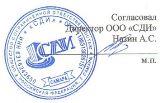 Самара, 2021 г.ОГЛАВЛЕНИЕСтр.1Раздел 1 "Проект межевания территории. Графическая часть"	31.1Чертеж межевания территории	32Раздел 2 "Проект межевания территории. Текстовая часть"	92.1Перечень образуемых земельных участков	92.2Перечень координат характерных точек образуемых земельных участков	112.3Сведения о границах территории, применительно к которой осуществляется подготовка проекта межевания, содержащие перечень координат характерных точек таких границ в системе координат, используемой для ведения Единого государственного реестра недвижимости. Координаты характерных точек границ территории, применительно к которой осуществляется подготовка проекта межевания, определяются в соответствии с требованиями к точности определения координат характерных точек границ, установленных в соответствии с Градостроительным кодексом Российской Федерации для территориальных зон	412.4Вид разрешенного использования образуемых земельных участков, предназначенных для размещения линейных объектов и объектов капитального строительства, проектируемых в составе линейного объекта, а также существующих земельных участков, занятых линейными объектами и объектами капитального строительства, входящими в состав линейных объектов, в соответствии с проектом планировки территории 54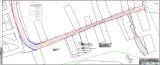 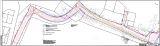 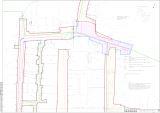 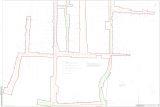 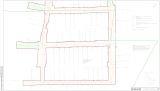 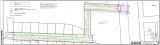 2 Раздел 2 "Проект межевания территории. Текстовая часть"2.1 Перечень образуемых земельных участковЗона планируемого размещения линейного объекта определялась исходя из фактического расположения улиц, с учетом существующей застройки, границ земельных участков, сведения о которых содержатся в ЕГРН. Шириной полосы постоянного отвода автомобильной дороги соответствует нормам отвода земель, утвержденными Постановлением Правительства РФ от 02.09.2009 г. № 717 «О Нормах отвода земель для размещения автомобильных дорог и (или) объектов дорожного сервиса» и дополнению п. 4 вышеуказанных норм». Вместе с тем согласно пунктам 1, 2 и 3 Постановления Правительства РФ № 717 ширина полосы отвода меняется в зависимости от высоты насыпи, крутизны откосов земляного полотна, на подходах к мостам.В соответствии с определенной в проекте планировке территории зоной планируемого размещения линейного объекта Строительство автомобильных дорог общего пользования по улицам Комсомольская, Гагарина, Рабочая, Пионерская, Школьная, Набережная, Молодежная, Новая, Джамбульская, Зеленая, Южная в п. Светлодольск Сергиевского района, к образованию предусмотрены следующие земельные участки:Земельный участок с кадастровым номером 63:31:1010003:37 не требует образования, сформирован для строительства подъездной дороги, соответствует расположению ул. Комсомольской.2.2 Перечень координат характерных точек образуемых земельных участков2.3 Сведения о границах территории, применительно к которой осуществляется подготовка проекта межевания, содержащие перечень координат характерных точек таких границ в системе координат, используемой для ведения Единого государственного реестра недвижимости. Координаты характерных точек границ территории, применительно к которой осуществляется подготовка проекта межевания, определяются в соответствии с требованиями к точности определения координат характерных точек границ, установленных в соответствии с Градостроительным кодексом Российской Федерации для территориальных зон2.4 Вид разрешенного использования образуемых земельных участков, предназначенных для размещения линейных объектов и объектов капитального строительства, проектируемых в составе линейного объекта, а также существующих земельных участков, занятых линейными объектами и объектами капитального строительства, входящими в состав линейных объектов, в соответствии с проектом планировки территорииДля образуемых земельных участков установить	следующие вид разрешенного использования: Улично-дорожная сеть (12.0.1)Подпись ПРЕТЕНДЕНТА_________________       (М.П. при наличии)                                  Подпись ПРОДАВЦА   _________________Глава муниципального района Сергиевский___________________________________       м.п.Руководитель_______________ ___________       м.п.N п/пПоказателиДатаСумма, руб.Реквизиты платежных документов, с указанием получателя субсидии1. 2.Получено средствИспользовано средствРуководитель организации__________________________(расшифровка подписи)Главный бухгалтер	_____________________________    (расшифровка подписи)№ п/пНаименование цели, задачи и мероприятияСрок реализации, годыОбъем средств местного бюджета, направленных на реализацию мероприятия, рублейОбъем средств местного бюджета, направленных на реализацию мероприятия, рублейОбъем средств местного бюджета, направленных на реализацию мероприятия, рублейОбъем средств местного бюджета, направленных на реализацию мероприятия, рублейИсполнители№ п/пНаименование цели, задачи и мероприятияСрок реализации, годыВсегоВ том числеВ том числеВ том числеИсполнители№ п/пНаименование цели, задачи и мероприятияСрок реализации, годыВсего2020 год2021 год2022 годИсполнителиЦель: улучшение условий и охраны труда на территории муниципального района Сергиевский Цель: улучшение условий и охраны труда на территории муниципального района Сергиевский Цель: улучшение условий и охраны труда на территории муниципального района Сергиевский Цель: улучшение условий и охраны труда на территории муниципального района Сергиевский Цель: улучшение условий и охраны труда на территории муниципального района Сергиевский Цель: улучшение условий и охраны труда на территории муниципального района Сергиевский Цель: улучшение условий и охраны труда на территории муниципального района Сергиевский Задача 1. Мероприятия направленные на обучение и диспансеризацию работников бюджетной сферы Задача 1. Мероприятия направленные на обучение и диспансеризацию работников бюджетной сферы Задача 1. Мероприятия направленные на обучение и диспансеризацию работников бюджетной сферы Задача 1. Мероприятия направленные на обучение и диспансеризацию работников бюджетной сферы Задача 1. Мероприятия направленные на обучение и диспансеризацию работников бюджетной сферы Задача 1. Мероприятия направленные на обучение и диспансеризацию работников бюджетной сферы Задача 1. Мероприятия направленные на обучение и диспансеризацию работников бюджетной сферы 1.1.Организация и проведение диспансеризации  муниципальных служащих2020-2022450 000,000,00250 000,00200 000,00Служба охраны труда администрации м.р. Сергиевский1.2.Организация и проведение диспансеризации  муниципальных служащих комитета  по управлению муниципальным имуществом2020-202285 000,000,0041 000,0044 000,00Служба охраны труда администрации м.р. Сергиевский1.3.Организация и проведение диспансеризации  муниципальных служащих управления финансов2020-2022143 000,000,0073 000,0070 000,00Служба охраны труда администрации м.р. Сергиевский1.4.Проведение обучения руководящего состава администрации муниципального района Сергиевский2020-202235 600,0015 600,0010 000,0010 000,00Служба охраны труда администрации м.р. Сергиевский1.5.Организация службы охраны труда администрации муниципального района Сергиевский2020-2022202 274,4949 263,7977 010,7076 000,00Служба охраны труда администрации м.р. Сергиевский1.6.Организация услуг по  проведению  оценки профессиональных рисков2020-202275 000,000,0075 000,000,00Служба охраны труда администрации м.р. СергиевскийИТОГО по задаче 1:990 874,4964 863,79526 010,70400 000,00Задача 2. Совершенствование нормативно-правовой базы муниципального образования в области охраны трудаЗадача 2. Совершенствование нормативно-правовой базы муниципального образования в области охраны трудаЗадача 2. Совершенствование нормативно-правовой базы муниципального образования в области охраны трудаЗадача 2. Совершенствование нормативно-правовой базы муниципального образования в области охраны трудаЗадача 2. Совершенствование нормативно-правовой базы муниципального образования в области охраны трудаЗадача 2. Совершенствование нормативно-правовой базы муниципального образования в области охраны трудаЗадача 2. Совершенствование нормативно-правовой базы муниципального образования в области охраны труда2.1.Подготовка и принятие плана работы трехсторонней комиссии в части охраны труда2020-2022Администрация муниципального района2.2.Подготовка и принятие плана работы по реализации закона 140 ГД "О ведомственном контроле за соблюдением трудового законодательства и иных нормативных правовых актов, содержащих норму трудового права2020-2022Администрация муниципального района2.3.Разработка инструкций по охране труда по видам работ и по профессиям2020-2022Руководители организаций2.4.Формирование комплектов нормативных правовых актов, содержащих требования охраны труда в соответствии со спецификой деятельности организации2020-2022Руководители организаций2.5.Подготовка и принятие муниципальной программы "Улучшение условий и охраны труда в муниципальном районе Сергиевский на 2023-2025 годы"2022Администрация муниципального районаИТОГО по задаче 2:Задача 3: Организация обучения по охране труда работников на основе современных технологий обученияЗадача 3: Организация обучения по охране труда работников на основе современных технологий обученияЗадача 3: Организация обучения по охране труда работников на основе современных технологий обученияЗадача 3: Организация обучения по охране труда работников на основе современных технологий обученияЗадача 3: Организация обучения по охране труда работников на основе современных технологий обученияЗадача 3: Организация обучения по охране труда работников на основе современных технологий обученияЗадача 3: Организация обучения по охране труда работников на основе современных технологий обучения3.1.Организация обучения по охране труда руководителей и главных специалистов организаций на базе аккредитованных организаций2020-2022900 000,00300 000,00300 000,00300 000,00Руководители организаций3.2.Организация обучения по охране труда специалистов среднего звена и работников рабочих профессий непосредственно в организаций2020-20221 200 000,00400 000,00400 000,00400 000,00Руководители организаций3.3.Проведение непрерывного обучения безопасному ведению работ, инструктажей и стажировок на рабочем месте2020-20220,00Руководители организаций3.4.Организация и проведение обучения по пожарной безопасности (пожарно-технический минимум) руководителей, специалистов и рабочих с привлечением специализированных учебных центров2020-202245 000,0015 000,0015 000,0015 000,00Руководители организаций3.5.Организация и проведение переаттестации по электробезопасности лиц, ответственных за электрохозяйство, электротехнического и электротехнологического персонала.2020-202299 000,0033 000,0033 000,0033 000,00Руководители организаций3.6.Организация и проведение проверки знаний по правилам технической эксплуатации тепловых энергоустановок2020-202290 000,0030 000,0030 000,0030 000,00Руководители организаций3.7.Организация и проведение проверки знаний операторов котельных, работающих на газообразном топливе и лиц, ответственных за газовое хозяйство2020-202290 000,0030 000,0030 000,0030 000,00Руководители организаций3.8.Проведение месячников, дней "Охраны труда", ежеквартальных семинаров по охране труда2020-202236 000,0012 000,0012 000,0012 000,00Подразделение по охране труда, руководители организацийИТОГО по задача 32 460 000,00820 000,00820 000,00820 000,00Задача 4. Информационное обеспечение и пропаганда охраны трудаЗадача 4. Информационное обеспечение и пропаганда охраны трудаЗадача 4. Информационное обеспечение и пропаганда охраны трудаЗадача 4. Информационное обеспечение и пропаганда охраны трудаЗадача 4. Информационное обеспечение и пропаганда охраны трудаЗадача 4. Информационное обеспечение и пропаганда охраны трудаЗадача 4. Информационное обеспечение и пропаганда охраны труда4.1.Информирование руководителей и специалистов предприятий и организаций о действующем законодательстве по охране труда и изменения данного законодательства2020-2022Гл. специалист отдела муниципального контроля и охраны труда. Контрольного управления м.р. Сергиевский4.2.Изучение и подготовка обзора российского и зарубежного передового опыта в сфере охраны труда и доведение его до работодателей и населения, в том числе через средства массовой информации2020-2022Гл. специалист отдела муниципального контроля и охраны труда. Контрольного управления м.р. Сергиевский4.3.Обеспечение  нормативно-правовыми документами по охране труда организаций (выдача сборников типовых инструкций по охране труда. Других нормативных актов) 2020-2022Гл. специалист отдела муниципального контроля и охраны труда. Контрольного управления м.р. Сергиевский4.4.Информирование населения по вопросам состояния и охраны труда через средства массовой информации2020-2022Гл. специалист отдела муниципального контроля и охраны труда. Контрольного управления м.р. Сергиевский4.5.Обслуживание странички «Охрана труда» на официальном интернет-сайте администрации2020-2022Гл. специалист отдела муниципального контроля и охраны труда. Контрольного управления м.р. СергиевскийИТОГО по задаче 4Задача 5. Совершенствование лечебно-профилактического обслуживания работающего населенияЗадача 5. Совершенствование лечебно-профилактического обслуживания работающего населенияЗадача 5. Совершенствование лечебно-профилактического обслуживания работающего населенияЗадача 5. Совершенствование лечебно-профилактического обслуживания работающего населенияЗадача 5. Совершенствование лечебно-профилактического обслуживания работающего населенияЗадача 5. Совершенствование лечебно-профилактического обслуживания работающего населенияЗадача 5. Совершенствование лечебно-профилактического обслуживания работающего населения5.1.Организация проведения периодических медицинских осмотров работников МУП  «Сергиевская телерадиокомпания Радуга - 3» 2020-202230 000,0015 000,000,0015 000,00МУП "Сергиевская телерадиокомпания Радуга-3"5.2.Организация проведения периодических медицинских осмотров работников  Администрации района2020-2022330 000,00110 000,00110 000,00110 000,00Администрация  района5.3.Организация проведения периодических медицинских осмотров работников МАУ «Олимп»2020-202254 000,0024 000,0015 000,0015 000,00Администрация МАУ "Олимп"5.4.Организация проведения периодических медицинских осмотров работников  МАУ «Межпоселенческий культурно досуговый центр» 2020-202270 000,000,0070 000,000,00  МАУ «Межпоселенческий культурно досуговый центр» 5.5.Организация проведения периодических медицинских осмотров работников МАУ «МФЦ» 2020-202239 000,000,0039 000,000,00МАУ "МФЦ"ИТОГО по задаче 5:523 000,00149 000,00234 000,00140 000,00Задача 6. Проведение мониторинга условий и охраны трудаЗадача 6. Проведение мониторинга условий и охраны трудаЗадача 6. Проведение мониторинга условий и охраны трудаЗадача 6. Проведение мониторинга условий и охраны трудаЗадача 6. Проведение мониторинга условий и охраны трудаЗадача 6. Проведение мониторинга условий и охраны трудаЗадача 6. Проведение мониторинга условий и охраны труда6.1.Проведение анализа состояния условий и охраны труда, причин несчастных случаев на производстве и профессиональной заболеваемости в районе, разработка предложений по их предупреждению2020-2022Гл. специалист отдела муниципального контроля и охраны труда. Контрольного управления м.р. Сергиевский6.2.Создание единой информационной базы данных о состоянии условий и охраны труда, производственном травматизме, профзаболеваемости в организациях района, осуществление взаимной корректировки сведений с федеральными службами2020-2022Гл. специалист отдела муниципального контроля и охраны труда. Контрольного управления м.р. Сергиевский6.3.Организация работы «горячей линии» по приему сообщений о нарушении трудовых прав работников организаций и предприятий муниципального района  Сергиевский2020-2023Гл. специалист отдела муниципального контроля и охраны труда. Контрольного управления м.р. Сергиевский, ОТ предприятий6.4.Организация проведения санитарно-гигиенического мониторинга условий труда, в том числе занятости женщин во вредных производственных условиях2020-2022Гл. специалист отдела муниципального контроля и охраны труда. Контрольного управления м.р. Сергиевский, ОТ предприятий6.5.Участие в проведении надзорными органами проверок состояния условий и охраны труда в организациях на территории муниципального района2020-2022Гл. специалист отдела муниципального контроля и охраны труда. Контрольного управления м.р. Сергиевский, ОТ предприятий6.7.Подготовка информации о состоянии и мерах по улучшению условий и охраны труда по муниципальному району Сергиевский, с предоставлением информации в Министерство труда, занятости и миграционной политики Самарской области2020-2022Гл. специалист отдела муниципального контроля и охраны труда. Контрольного управления м.р. Сергиевский, ОТ предприятий6.8.Подготовка и представление Главе муниципального района Сергиевский ежегодного доклада о состоянии  и условиях охраны труда в муниципальном районе Сергиевский2020-2022Гл. специалист отдела муниципального контроля и охраны труда. Контрольного управления м.р. Сергиевский, ОТ предприятийИТОГО по задаче 6ИТОГО по муниципальной программе3 973 874,491 033 863,791 580 010,701 360 000,00в том числе:за счет местного бюджета990 874,4964 863,79526 010,70400 000,00за счет средств работодателей2 983 000,00969 000,001 054 000,00960 000,00№п/пНаименование, цели, задачи мероприятияНаименование, цели, задачи мероприятияОтветственные исполнителиОтветственные исполнителиОтветственные исполнителиСрок реализацииСрок реализацииСрок реализацииОбъем финансирования по годам (в разрезе источников финансирования), тыс. рублейОбъем финансирования по годам (в разрезе источников финансирования), тыс. рублейОбъем финансирования по годам (в разрезе источников финансирования), тыс. рублейОбъем финансирования по годам (в разрезе источников финансирования), тыс. рублейОбъем финансирования по годам (в разрезе источников финансирования), тыс. рублейОбъем финансирования по годам (в разрезе источников финансирования), тыс. рублейОбъем финансирования по годам (в разрезе источников финансирования), тыс. рублейОбъем финансирования по годам (в разрезе источников финансирования), тыс. рублейОбъем финансирования по годам (в разрезе источников финансирования), тыс. рублейОбъем финансирования по годам (в разрезе источников финансирования), тыс. рублейОбъем финансирования по годам (в разрезе источников финансирования), тыс. рублейОбъем финансирования по годам (в разрезе источников финансирования), тыс. рублейОбъем финансирования по годам (в разрезе источников финансирования), тыс. рублейОбъем финансирования по годам (в разрезе источников финансирования), тыс. рублейОбъем финансирования по годам (в разрезе источников финансирования), тыс. рублейОбъем финансирования по годам (в разрезе источников финансирования), тыс. рублейОбъем финансирования по годам (в разрезе источников финансирования), тыс. рублейОбъем финансирования по годам (в разрезе источников финансирования), тыс. рублейОбъем финансирования по годам (в разрезе источников финансирования), тыс. рублейОбъем финансирования по годам (в разрезе источников финансирования), тыс. рублейОбъем финансирования по годам (в разрезе источников финансирования), тыс. рублейОжидаемый результат№п/пНаименование, цели, задачи мероприятияНаименование, цели, задачи мероприятияОтветственные исполнителиОтветственные исполнителиОтветственные исполнителиСрок реализацииСрок реализацииСрок реализацииисточник финансированияисточник финансированияисточник финансированияисточник финансирования20212021202120212022202220222023202420242024202520252025ВсегоВсегоВсегоОжидаемый результат12233344455556666777899910101011111112Цель: Создание  благоприятных  условий для всестороннего  развития и самореализации детейЦель: Создание  благоприятных  условий для всестороннего  развития и самореализации детейЦель: Создание  благоприятных  условий для всестороннего  развития и самореализации детейЦель: Создание  благоприятных  условий для всестороннего  развития и самореализации детейЦель: Создание  благоприятных  условий для всестороннего  развития и самореализации детейЦель: Создание  благоприятных  условий для всестороннего  развития и самореализации детейЦель: Создание  благоприятных  условий для всестороннего  развития и самореализации детейЦель: Создание  благоприятных  условий для всестороннего  развития и самореализации детейЦель: Создание  благоприятных  условий для всестороннего  развития и самореализации детейЦель: Создание  благоприятных  условий для всестороннего  развития и самореализации детейЦель: Создание  благоприятных  условий для всестороннего  развития и самореализации детейЦель: Создание  благоприятных  условий для всестороннего  развития и самореализации детейЦель: Создание  благоприятных  условий для всестороннего  развития и самореализации детейЦель: Создание  благоприятных  условий для всестороннего  развития и самореализации детейЦель: Создание  благоприятных  условий для всестороннего  развития и самореализации детейЦель: Создание  благоприятных  условий для всестороннего  развития и самореализации детейЦель: Создание  благоприятных  условий для всестороннего  развития и самореализации детейЦель: Создание  благоприятных  условий для всестороннего  развития и самореализации детейЦель: Создание  благоприятных  условий для всестороннего  развития и самореализации детейЦель: Создание  благоприятных  условий для всестороннего  развития и самореализации детейЦель: Создание  благоприятных  условий для всестороннего  развития и самореализации детейЦель: Создание  благоприятных  условий для всестороннего  развития и самореализации детейЦель: Создание  благоприятных  условий для всестороннего  развития и самореализации детейЦель: Создание  благоприятных  условий для всестороннего  развития и самореализации детейЦель: Создание  благоприятных  условий для всестороннего  развития и самореализации детейЦель: Создание  благоприятных  условий для всестороннего  развития и самореализации детейЦель: Создание  благоприятных  условий для всестороннего  развития и самореализации детейЦель: Создание  благоприятных  условий для всестороннего  развития и самореализации детейЦель: Создание  благоприятных  условий для всестороннего  развития и самореализации детейЦель: Создание  благоприятных  условий для всестороннего  развития и самореализации детейЦель: Создание  благоприятных  условий для всестороннего  развития и самореализации детейЗадача 1: Повышение общественного статуса семьи, престижа отцовства и материнстваЗадача 1: Повышение общественного статуса семьи, престижа отцовства и материнстваЗадача 1: Повышение общественного статуса семьи, престижа отцовства и материнстваЗадача 1: Повышение общественного статуса семьи, престижа отцовства и материнстваЗадача 1: Повышение общественного статуса семьи, престижа отцовства и материнстваЗадача 1: Повышение общественного статуса семьи, престижа отцовства и материнстваЗадача 1: Повышение общественного статуса семьи, престижа отцовства и материнстваЗадача 1: Повышение общественного статуса семьи, престижа отцовства и материнстваЗадача 1: Повышение общественного статуса семьи, престижа отцовства и материнстваЗадача 1: Повышение общественного статуса семьи, престижа отцовства и материнстваЗадача 1: Повышение общественного статуса семьи, престижа отцовства и материнстваЗадача 1: Повышение общественного статуса семьи, престижа отцовства и материнстваЗадача 1: Повышение общественного статуса семьи, престижа отцовства и материнстваЗадача 1: Повышение общественного статуса семьи, престижа отцовства и материнстваЗадача 1: Повышение общественного статуса семьи, престижа отцовства и материнстваЗадача 1: Повышение общественного статуса семьи, престижа отцовства и материнстваЗадача 1: Повышение общественного статуса семьи, престижа отцовства и материнстваЗадача 1: Повышение общественного статуса семьи, престижа отцовства и материнстваЗадача 1: Повышение общественного статуса семьи, престижа отцовства и материнстваЗадача 1: Повышение общественного статуса семьи, престижа отцовства и материнстваЗадача 1: Повышение общественного статуса семьи, престижа отцовства и материнстваЗадача 1: Повышение общественного статуса семьи, престижа отцовства и материнстваЗадача 1: Повышение общественного статуса семьи, престижа отцовства и материнстваЗадача 1: Повышение общественного статуса семьи, престижа отцовства и материнстваЗадача 1: Повышение общественного статуса семьи, престижа отцовства и материнстваЗадача 1: Повышение общественного статуса семьи, престижа отцовства и материнстваЗадача 1: Повышение общественного статуса семьи, престижа отцовства и материнстваЗадача 1: Повышение общественного статуса семьи, престижа отцовства и материнстваЗадача 1: Повышение общественного статуса семьи, престижа отцовства и материнстваЗадача 1: Повышение общественного статуса семьи, престижа отцовства и материнстваЗадача 1: Повышение общественного статуса семьи, престижа отцовства и материнства1.1Организация и проведение социально значимых мероприятий, направленных на поддержку семьи и детей, укрепление семейных ценностей и традицийОрганизация и проведение социально значимых мероприятий, направленных на поддержку семьи и детей, укрепление семейных ценностей и традицийМуниципальное казенное учреждение «Комитет по делам семьи и детства» муниципального района Сергиевский Самарской областиМуниципальное казенное учреждение «Комитет по делам семьи и детства» муниципального района Сергиевский Самарской областиМуниципальное казенное учреждение «Комитет по делам семьи и детства» муниципального района Сергиевский Самарской области2021-2025 гг.2021-2025 гг.2021-2025 гг.местный бюджетместный бюджетместный бюджет0,000000,000000,000000,000000,000000,000000,000000,000000,000000,000000,000000,000000,000000,000000,000000,000000,00000Обеспечение удельного веса детей-сирот  и детей, оставшихся без попечения  родителей,  переданных на  воспитание  в   семьи   граждан,   в   общем количестве детей-сирот и детей,  оставшихся  без попечения родителей, на стабильном уровне (не ниже 65%), повышение престижа многодетных семей, приемных семей, брака, отцовства и материнстваОбеспечение удельного веса детей-сирот  и детей, оставшихся без попечения  родителей,  переданных на  воспитание  в   семьи   граждан,   в   общем количестве детей-сирот и детей,  оставшихся  без попечения родителей, на стабильном уровне (не ниже 65%), повышение престижа многодетных семей, приемных семей, брака, отцовства и материнства1.1Организация и проведение социально значимых мероприятий, направленных на поддержку семьи и детей, укрепление семейных ценностей и традицийОрганизация и проведение социально значимых мероприятий, направленных на поддержку семьи и детей, укрепление семейных ценностей и традицийМуниципальное казенное учреждение «Управление культуры, туризма и молодежной политики» муниципального района Сергиевский Самарской областиМуниципальное казенное учреждение «Управление культуры, туризма и молодежной политики» муниципального района Сергиевский Самарской областиМуниципальное казенное учреждение «Управление культуры, туризма и молодежной политики» муниципального района Сергиевский Самарской области2021-2025 гг.2021-2025 гг.2021-2025 гг.местный бюджетместный бюджетместный бюджет0,000000,000000,000000,000000,000000,000000,000000,000000,000000,000000,000000,000000,000000,000000,000000,000000,00000Обеспечение удельного веса детей-сирот  и детей, оставшихся без попечения  родителей,  переданных на  воспитание  в   семьи   граждан,   в   общем количестве детей-сирот и детей,  оставшихся  без попечения родителей, на стабильном уровне (не ниже 65%), повышение престижа многодетных семей, приемных семей, брака, отцовства и материнстваОбеспечение удельного веса детей-сирот  и детей, оставшихся без попечения  родителей,  переданных на  воспитание  в   семьи   граждан,   в   общем количестве детей-сирот и детей,  оставшихся  без попечения родителей, на стабильном уровне (не ниже 65%), повышение престижа многодетных семей, приемных семей, брака, отцовства и материнстваИтого по задаче 1:Итого по задаче 1:Итого по задаче 1:Итого по задаче 1:Итого по задаче 1:Итого по задаче 1:Итого по задаче 1:Итого по задаче 1:Итого по задаче 1:местный бюджетместный бюджетместный бюджет0,000000,000000,000000,000000,000000,000000,000000,000000,000000,000000,000000,000000,000000,000000,000000,000000,00000Задача 2: обеспечение   отдыха, оздоровления и занятости  детейЗадача 2: обеспечение   отдыха, оздоровления и занятости  детейЗадача 2: обеспечение   отдыха, оздоровления и занятости  детейЗадача 2: обеспечение   отдыха, оздоровления и занятости  детейЗадача 2: обеспечение   отдыха, оздоровления и занятости  детейЗадача 2: обеспечение   отдыха, оздоровления и занятости  детейЗадача 2: обеспечение   отдыха, оздоровления и занятости  детейЗадача 2: обеспечение   отдыха, оздоровления и занятости  детейЗадача 2: обеспечение   отдыха, оздоровления и занятости  детейЗадача 2: обеспечение   отдыха, оздоровления и занятости  детейЗадача 2: обеспечение   отдыха, оздоровления и занятости  детейЗадача 2: обеспечение   отдыха, оздоровления и занятости  детейЗадача 2: обеспечение   отдыха, оздоровления и занятости  детейЗадача 2: обеспечение   отдыха, оздоровления и занятости  детейЗадача 2: обеспечение   отдыха, оздоровления и занятости  детейЗадача 2: обеспечение   отдыха, оздоровления и занятости  детейЗадача 2: обеспечение   отдыха, оздоровления и занятости  детейЗадача 2: обеспечение   отдыха, оздоровления и занятости  детейЗадача 2: обеспечение   отдыха, оздоровления и занятости  детейЗадача 2: обеспечение   отдыха, оздоровления и занятости  детейЗадача 2: обеспечение   отдыха, оздоровления и занятости  детейЗадача 2: обеспечение   отдыха, оздоровления и занятости  детейЗадача 2: обеспечение   отдыха, оздоровления и занятости  детейЗадача 2: обеспечение   отдыха, оздоровления и занятости  детейЗадача 2: обеспечение   отдыха, оздоровления и занятости  детейЗадача 2: обеспечение   отдыха, оздоровления и занятости  детейЗадача 2: обеспечение   отдыха, оздоровления и занятости  детейЗадача 2: обеспечение   отдыха, оздоровления и занятости  детейЗадача 2: обеспечение   отдыха, оздоровления и занятости  детейЗадача 2: обеспечение   отдыха, оздоровления и занятости  детейЗадача 2: обеспечение   отдыха, оздоровления и занятости  детей2.1Обеспечение осуществления переданных государственных полномочий по обеспечению отдыха детей в каникулярное время в лагерях с дневным пребыванием детей, организованных образовательными организациями, в части обеспечения мероприятий, связанных с организаций питания отдыхающих в лагерях детей и направленных на соблюдение ими режима питанияАдминистрация муниципального района Сергиевский Самарской областиАдминистрация муниципального района Сергиевский Самарской областиАдминистрация муниципального района Сергиевский Самарской области2021-2025 гг.2021-2025 гг.2021-2025 гг.областной бюджетобластной бюджетобластной бюджет2287,000002287,000002287,000002287,000002287,000002287,000002287,000002287,000002287,000002287,000000,000000,000000,000000,000006861,000006861,000006861,00000Исполнение соглашения в части обеспечения мероприятий, связанных с организаций питания отдыхающих в лагерях детей и направленных на соблюдение ими режима питания. Целевое и эффективное использование субвенций. Исполнение соглашения в части обеспечения мероприятий, связанных с организаций питания отдыхающих в лагерях детей и направленных на соблюдение ими режима питания. Целевое и эффективное использование субвенций. Исполнение соглашения в части обеспечения мероприятий, связанных с организаций питания отдыхающих в лагерях детей и направленных на соблюдение ими режима питания. Целевое и эффективное использование субвенций. 2.2Развитие и сохранение материально-технической базы в оздоровительных лагерях с дневным пребыванием детей, получение санитарно-эпидемиологических заключений ими режима питанияАдминистрация муниципального района Сергиевский Самарской областиАдминистрация муниципального района Сергиевский Самарской областиАдминистрация муниципального района Сергиевский Самарской области2021-2025 гг.2021-2025 гг.2021-2025 гг.местный бюджетместный бюджетместный бюджет216,00000216,00000216,00000216,00000190,00000190,00000190,00000190,00000190,00000190,000000,000000,000000,000000,00000596,00000596,00000596,00000Усиление взаимодействия, направленное на увеличение удельного веса детей в общем количестве детей в возрасте от 6 до 18 лет, охваченных мероприятиями по отдыху, оздоровлению и занятостиУсиление взаимодействия, направленное на увеличение удельного веса детей в общем количестве детей в возрасте от 6 до 18 лет, охваченных мероприятиями по отдыху, оздоровлению и занятостиУсиление взаимодействия, направленное на увеличение удельного веса детей в общем количестве детей в возрасте от 6 до 18 лет, охваченных мероприятиями по отдыху, оздоровлению и занятости2.3Оказание медицинских услуг детям в оздоровительных лагерях с дневным пребыванием детей в каникулярное времяМуниципальное казенное учреждение «Комитет по делам семьи и детства» муниципального района Сергиевский Самарской областиМуниципальное казенное учреждение «Комитет по делам семьи и детства» муниципального района Сергиевский Самарской областиМуниципальное казенное учреждение «Комитет по делам семьи и детства» муниципального района Сергиевский Самарской области2021-2025 гг.2021-2025 гг.2021-2025 гг.местный бюджетместный бюджетместный бюджет94,9855794,9855794,9855794,98557100,00000100,00000100,00000100,00000100,00000100,000000,000000,000000,000000,00000294,98557294,98557294,98557Усиление взаимодействия, направленное на увеличение удельного веса детей в общем количестве детей в возрасте от 6 до 18 лет, охваченных мероприятиями по отдыху, оздоровлению и занятостиУсиление взаимодействия, направленное на увеличение удельного веса детей в общем количестве детей в возрасте от 6 до 18 лет, охваченных мероприятиями по отдыху, оздоровлению и занятостиУсиление взаимодействия, направленное на увеличение удельного веса детей в общем количестве детей в возрасте от 6 до 18 лет, охваченных мероприятиями по отдыху, оздоровлению и занятости2.4Организация отдыха и оздоровления детей в профильных сменах в каникулярное времяМуниципальное казенное учреждение «Комитет по делам семьи и детства» муниципального района Сергиевский Самарской областиМуниципальное казенное учреждение «Комитет по делам семьи и детства» муниципального района Сергиевский Самарской областиМуниципальное казенное учреждение «Комитет по делам семьи и детства» муниципального района Сергиевский Самарской области2021-2025 гг.2021-2025 гг.2021-2025 гг.местный бюджетместный бюджетместный бюджет0,000000,000000,000000,000000,000000,000000,000000,000000,000000,000000,000000,000000,000000,000000,000000,000000,00000Усиление взаимодействия, направленное на увеличение удельного веса детей в общем количестве детей в возрасте от 6 до 18 лет, охваченных мероприятиями по отдыху, оздоровлению и занятостиУсиление взаимодействия, направленное на увеличение удельного веса детей в общем количестве детей в возрасте от 6 до 18 лет, охваченных мероприятиями по отдыху, оздоровлению и занятостиУсиление взаимодействия, направленное на увеличение удельного веса детей в общем количестве детей в возрасте от 6 до 18 лет, охваченных мероприятиями по отдыху, оздоровлению и занятости2.5Организация трудоустройства подростков Администрация муниципального района Сергиевский Самарской областиАдминистрация муниципального района Сергиевский Самарской областиАдминистрация муниципального района Сергиевский Самарской области2021-2025 гг.2021-2025 гг.2021-2025 гг.местный бюджетместный бюджетместный бюджет144,93597144,93597144,93597144,93597120,00000120,00000120,00000120,00000120,00000120,000000,000000,000000,000000,00000384,93597384,93597384,93597Усиление взаимодействия, направленное на увеличение удельного веса детей в общем количестве детей в возрасте от 6 до 18 лет, охваченных мероприятиями по отдыху, оздоровлению и занятостиУсиление взаимодействия, направленное на увеличение удельного веса детей в общем количестве детей в возрасте от 6 до 18 лет, охваченных мероприятиями по отдыху, оздоровлению и занятостиУсиление взаимодействия, направленное на увеличение удельного веса детей в общем количестве детей в возрасте от 6 до 18 лет, охваченных мероприятиями по отдыху, оздоровлению и занятости2.5Организация трудоустройства подростков Администрация муниципального района Сергиевский Самарской областиАдминистрация муниципального района Сергиевский Самарской областиАдминистрация муниципального района Сергиевский Самарской области2021-2025 гг.2021-2025 гг.2021-2025 гг.областной бюджетобластной бюджетобластной бюджет368,10000368,10000368,10000368,10000648,30000648,30000648,30000648,30000648,30000648,300000,000000,000000,000000,000001664,700001664,700001664,70000Исполнение соглашения. Целевое и эффективное использование субвенций. Исполнение соглашения. Целевое и эффективное использование субвенций. Исполнение соглашения. Целевое и эффективное использование субвенций. Итого по задаче 2: из нихИтого по задаче 2: из нихИтого по задаче 2: из нихИтого по задаче 2: из нихИтого по задаче 2: из нихИтого по задаче 2: из нихИтого по задаче 2: из нихИтого по задаче 2: из нихместный, областной бюджетместный, областной бюджетместный, областной бюджет3111,021543111,021543111,021543111,021543345,300003345,300003345,300003345,300001058,300001058,300000,000000,000000,000000,000009801,621549801,621549801,62154Итого по задаче 2: из нихИтого по задаче 2: из нихИтого по задаче 2: из нихИтого по задаче 2: из нихИтого по задаче 2: из нихИтого по задаче 2: из нихИтого по задаче 2: из нихИтого по задаче 2: из нихместный бюджетместный бюджетместный бюджет455,92154455,92154455,92154455,92154410,00000410,00000410,00000410,00000410,00000410,000000,000000,000000,000000,000001275,921541275,921541275,92154Итого по задаче 2: из нихИтого по задаче 2: из нихИтого по задаче 2: из нихИтого по задаче 2: из нихИтого по задаче 2: из нихИтого по задаче 2: из нихИтого по задаче 2: из нихИтого по задаче 2: из нихобластной бюджетобластной бюджетобластной бюджет2655,100002655,100002655,100002655,100002935,300002935,300002935,300002935,300002935,300002935,300000,000000,000000,000000,000008525,700008525,700008525,70000Задача 3: Создание системы выявления и развития талантливых детей и детей со скрытой одаренностью.Задача 3: Создание системы выявления и развития талантливых детей и детей со скрытой одаренностью.Задача 3: Создание системы выявления и развития талантливых детей и детей со скрытой одаренностью.Задача 3: Создание системы выявления и развития талантливых детей и детей со скрытой одаренностью.Задача 3: Создание системы выявления и развития талантливых детей и детей со скрытой одаренностью.Задача 3: Создание системы выявления и развития талантливых детей и детей со скрытой одаренностью.Задача 3: Создание системы выявления и развития талантливых детей и детей со скрытой одаренностью.Задача 3: Создание системы выявления и развития талантливых детей и детей со скрытой одаренностью.Задача 3: Создание системы выявления и развития талантливых детей и детей со скрытой одаренностью.Задача 3: Создание системы выявления и развития талантливых детей и детей со скрытой одаренностью.Задача 3: Создание системы выявления и развития талантливых детей и детей со скрытой одаренностью.Задача 3: Создание системы выявления и развития талантливых детей и детей со скрытой одаренностью.Задача 3: Создание системы выявления и развития талантливых детей и детей со скрытой одаренностью.Задача 3: Создание системы выявления и развития талантливых детей и детей со скрытой одаренностью.Задача 3: Создание системы выявления и развития талантливых детей и детей со скрытой одаренностью.Задача 3: Создание системы выявления и развития талантливых детей и детей со скрытой одаренностью.Задача 3: Создание системы выявления и развития талантливых детей и детей со скрытой одаренностью.Задача 3: Создание системы выявления и развития талантливых детей и детей со скрытой одаренностью.Задача 3: Создание системы выявления и развития талантливых детей и детей со скрытой одаренностью.Задача 3: Создание системы выявления и развития талантливых детей и детей со скрытой одаренностью.Задача 3: Создание системы выявления и развития талантливых детей и детей со скрытой одаренностью.Задача 3: Создание системы выявления и развития талантливых детей и детей со скрытой одаренностью.Задача 3: Создание системы выявления и развития талантливых детей и детей со скрытой одаренностью.Задача 3: Создание системы выявления и развития талантливых детей и детей со скрытой одаренностью.Задача 3: Создание системы выявления и развития талантливых детей и детей со скрытой одаренностью.Задача 3: Создание системы выявления и развития талантливых детей и детей со скрытой одаренностью.Задача 3: Создание системы выявления и развития талантливых детей и детей со скрытой одаренностью.Задача 3: Создание системы выявления и развития талантливых детей и детей со скрытой одаренностью.Задача 3: Создание системы выявления и развития талантливых детей и детей со скрытой одаренностью.Задача 3: Создание системы выявления и развития талантливых детей и детей со скрытой одаренностью.Задача 3: Создание системы выявления и развития талантливых детей и детей со скрытой одаренностью.3.1Награждение педагогов – победителей конкурсов профессионального мастерства, а также подготовивших победителей олимпиад, фестивалей, научно-практических конференций международного, российского, областного уровней.Награждение педагогов – победителей конкурсов профессионального мастерства, а также подготовивших победителей олимпиад, фестивалей, научно-практических конференций международного, российского, областного уровней.Награждение педагогов – победителей конкурсов профессионального мастерства, а также подготовивших победителей олимпиад, фестивалей, научно-практических конференций международного, российского, областного уровней.Муниципальное казенное учреждение «Комитет по делам семьи и детства» муниципального района Сергиевский Самарской областиМуниципальное казенное учреждение «Комитет по делам семьи и детства» муниципального района Сергиевский Самарской областиМуниципальное казенное учреждение «Комитет по делам семьи и детства» муниципального района Сергиевский Самарской области2021-2025 гг.2021-2025 гг.2021-2025 гг.местный бюджетместный бюджетместный бюджетместный бюджет43,0000043,0000043,0000043,000000,000000,000000,000000,000000,000000,000000,000000,000000,0000043,0000043,0000043,00000Увеличение числа детей, включенных в систему муниципальной поддержки одаренных детей (премия Главы муниципального района Сергиевский, организация участия детей в конкурсах, профильных сменах по интересам).3.2Выплата ежегодных премий Главы администрации муниципального района Сергиевский одаренным школьникам за успехи в области образовательной деятельности, культуры и спорта, лучшим выпускникам образовательных учрежденийВыплата ежегодных премий Главы администрации муниципального района Сергиевский одаренным школьникам за успехи в области образовательной деятельности, культуры и спорта, лучшим выпускникам образовательных учрежденийВыплата ежегодных премий Главы администрации муниципального района Сергиевский одаренным школьникам за успехи в области образовательной деятельности, культуры и спорта, лучшим выпускникам образовательных учрежденийМуниципальное казенное учреждение «Комитет по делам семьи и детства» муниципального района Сергиевский Самарской областиМуниципальное казенное учреждение «Комитет по делам семьи и детства» муниципального района Сергиевский Самарской областиМуниципальное казенное учреждение «Комитет по делам семьи и детства» муниципального района Сергиевский Самарской области2021-2025 гг.2021-2025 гг.2021-2025 гг.местный бюджетместный бюджетместный бюджетместный бюджет192,00000192,00000192,00000192,000000,000000,000000,000000,000000,000000,000000,000000,000000,00000192,00000192,00000192,00000Увеличение числа детей, включенных в систему муниципальной поддержки одаренных детей (премия Главы муниципального района Сергиевский, организация участия детей в конкурсах, профильных сменах по интересам).3.2Выплата ежегодных премий Главы администрации муниципального района Сергиевский одаренным школьникам за успехи в области образовательной деятельности, культуры и спорта, лучшим выпускникам образовательных учрежденийВыплата ежегодных премий Главы администрации муниципального района Сергиевский одаренным школьникам за успехи в области образовательной деятельности, культуры и спорта, лучшим выпускникам образовательных учрежденийВыплата ежегодных премий Главы администрации муниципального района Сергиевский одаренным школьникам за успехи в области образовательной деятельности, культуры и спорта, лучшим выпускникам образовательных учрежденийМуниципальное казенное учреждение «Управление культуры, туризма и молодежной политики» муниципального района Сергиевский Самарской областиМуниципальное казенное учреждение «Управление культуры, туризма и молодежной политики» муниципального района Сергиевский Самарской областиМуниципальное казенное учреждение «Управление культуры, туризма и молодежной политики» муниципального района Сергиевский Самарской области2021-2025 гг.2021-2025 гг.2021-2025 гг.местный бюджетместный бюджетместный бюджетместный бюджет0,000000,000000,000000,000000,000000,000000,000000,000000,000000,000000,000000,000000,000000,000000,000000,00000Увеличение числа детей, включенных в систему муниципальной поддержки одаренных детей (премия Главы муниципального района Сергиевский, организация участия детей в конкурсах, профильных сменах по интересам).3.3Поощрение победителя «Супер читатель»Поощрение победителя «Супер читатель»Поощрение победителя «Супер читатель»Муниципальное казенное учреждение «Управление культуры, туризма и молодежной политики» муниципального района Сергиевский Самарской областиМуниципальное казенное учреждение «Управление культуры, туризма и молодежной политики» муниципального района Сергиевский Самарской областиМуниципальное казенное учреждение «Управление культуры, туризма и молодежной политики» муниципального района Сергиевский Самарской области2021-2025 гг.2021-2025 гг.2021-2025 гг.местный бюджетместный бюджетместный бюджетместный бюджет0,000000,000000,000000,000000,000000,000000,000000,000000,000000,000000,000000,000000,000000,000000,000000,00000Увеличение числа детей, включенных в систему муниципальной поддержки одаренных детей (премия Главы муниципального района Сергиевский, организация участия детей в конкурсах, профильных сменах по интересам).3.4Поддержка деятельности объединений дополнительного образования, клубов, патриотических объединений по различным направлениям, организация работы по выявлению и развитию способностей детей, организация и участие в конкурсах, фестивалях, конференциях различного уровня Поддержка деятельности объединений дополнительного образования, клубов, патриотических объединений по различным направлениям, организация работы по выявлению и развитию способностей детей, организация и участие в конкурсах, фестивалях, конференциях различного уровня Поддержка деятельности объединений дополнительного образования, клубов, патриотических объединений по различным направлениям, организация работы по выявлению и развитию способностей детей, организация и участие в конкурсах, фестивалях, конференциях различного уровня Муниципальное казенное учреждение «Комитет по делам семьи и детства» муниципального района Сергиевский Самарской областиМуниципальное казенное учреждение «Комитет по делам семьи и детства» муниципального района Сергиевский Самарской областиМуниципальное казенное учреждение «Комитет по делам семьи и детства» муниципального района Сергиевский Самарской области2021-2025 гг.2021-2025 гг.2021-2025 гг.местный бюджетместный бюджетместный бюджетместный бюджет55,0000055,0000055,0000055,000000,000000,000000,000000,000000,000000,000000,000000,000000,0000055,0000055,0000055,00000Увеличение числа детей, включенных в систему муниципальной поддержки одаренных детей (премия Главы муниципального района Сергиевский, организация участия детей в конкурсах, профильных сменах по интересам).Итого по задаче 3:Итого по задаче 3:Итого по задаче 3:Итого по задаче 3:Итого по задаче 3:Итого по задаче 3:Итого по задаче 3:Итого по задаче 3:Итого по задаче 3:Итого по задаче 3:местный бюджетместный бюджетместный бюджетместный бюджет290,00000290,00000290,00000290,000000,000000,000000,000000,000000,000000,000000,000000,000000,00000290,00000290,00000290,00000Задача 4: Развитие системы образовательных, в том числе дополнительных услуг на бесплатной основе, инфраструктуры творческого развития и воспитания детей.Задача 4: Развитие системы образовательных, в том числе дополнительных услуг на бесплатной основе, инфраструктуры творческого развития и воспитания детей.Задача 4: Развитие системы образовательных, в том числе дополнительных услуг на бесплатной основе, инфраструктуры творческого развития и воспитания детей.Задача 4: Развитие системы образовательных, в том числе дополнительных услуг на бесплатной основе, инфраструктуры творческого развития и воспитания детей.Задача 4: Развитие системы образовательных, в том числе дополнительных услуг на бесплатной основе, инфраструктуры творческого развития и воспитания детей.Задача 4: Развитие системы образовательных, в том числе дополнительных услуг на бесплатной основе, инфраструктуры творческого развития и воспитания детей.Задача 4: Развитие системы образовательных, в том числе дополнительных услуг на бесплатной основе, инфраструктуры творческого развития и воспитания детей.Задача 4: Развитие системы образовательных, в том числе дополнительных услуг на бесплатной основе, инфраструктуры творческого развития и воспитания детей.Задача 4: Развитие системы образовательных, в том числе дополнительных услуг на бесплатной основе, инфраструктуры творческого развития и воспитания детей.Задача 4: Развитие системы образовательных, в том числе дополнительных услуг на бесплатной основе, инфраструктуры творческого развития и воспитания детей.Задача 4: Развитие системы образовательных, в том числе дополнительных услуг на бесплатной основе, инфраструктуры творческого развития и воспитания детей.Задача 4: Развитие системы образовательных, в том числе дополнительных услуг на бесплатной основе, инфраструктуры творческого развития и воспитания детей.Задача 4: Развитие системы образовательных, в том числе дополнительных услуг на бесплатной основе, инфраструктуры творческого развития и воспитания детей.Задача 4: Развитие системы образовательных, в том числе дополнительных услуг на бесплатной основе, инфраструктуры творческого развития и воспитания детей.Задача 4: Развитие системы образовательных, в том числе дополнительных услуг на бесплатной основе, инфраструктуры творческого развития и воспитания детей.Задача 4: Развитие системы образовательных, в том числе дополнительных услуг на бесплатной основе, инфраструктуры творческого развития и воспитания детей.Задача 4: Развитие системы образовательных, в том числе дополнительных услуг на бесплатной основе, инфраструктуры творческого развития и воспитания детей.Задача 4: Развитие системы образовательных, в том числе дополнительных услуг на бесплатной основе, инфраструктуры творческого развития и воспитания детей.Задача 4: Развитие системы образовательных, в том числе дополнительных услуг на бесплатной основе, инфраструктуры творческого развития и воспитания детей.Задача 4: Развитие системы образовательных, в том числе дополнительных услуг на бесплатной основе, инфраструктуры творческого развития и воспитания детей.Задача 4: Развитие системы образовательных, в том числе дополнительных услуг на бесплатной основе, инфраструктуры творческого развития и воспитания детей.Задача 4: Развитие системы образовательных, в том числе дополнительных услуг на бесплатной основе, инфраструктуры творческого развития и воспитания детей.Задача 4: Развитие системы образовательных, в том числе дополнительных услуг на бесплатной основе, инфраструктуры творческого развития и воспитания детей.Задача 4: Развитие системы образовательных, в том числе дополнительных услуг на бесплатной основе, инфраструктуры творческого развития и воспитания детей.Задача 4: Развитие системы образовательных, в том числе дополнительных услуг на бесплатной основе, инфраструктуры творческого развития и воспитания детей.Задача 4: Развитие системы образовательных, в том числе дополнительных услуг на бесплатной основе, инфраструктуры творческого развития и воспитания детей.Задача 4: Развитие системы образовательных, в том числе дополнительных услуг на бесплатной основе, инфраструктуры творческого развития и воспитания детей.Задача 4: Развитие системы образовательных, в том числе дополнительных услуг на бесплатной основе, инфраструктуры творческого развития и воспитания детей.Задача 4: Развитие системы образовательных, в том числе дополнительных услуг на бесплатной основе, инфраструктуры творческого развития и воспитания детей.Задача 4: Развитие системы образовательных, в том числе дополнительных услуг на бесплатной основе, инфраструктуры творческого развития и воспитания детей.Задача 4: Развитие системы образовательных, в том числе дополнительных услуг на бесплатной основе, инфраструктуры творческого развития и воспитания детей.4.1Поддержка деятельности образовательных учреждений района, направленной на всестороннее развитие детей, создание необходимых условийПоддержка деятельности образовательных учреждений района, направленной на всестороннее развитие детей, создание необходимых условийПоддержка деятельности образовательных учреждений района, направленной на всестороннее развитие детей, создание необходимых условийАдминистрация муниципального района Сергиевский Самарской областиАдминистрация муниципального района Сергиевский Самарской областиАдминистрация муниципального района Сергиевский Самарской области2021-2025 гг.2021-2025 гг.2021-2025 гг.местный бюджетместный бюджетместный бюджетместный бюджет0,000000,000000,000000,000000,000000,000000,000000,000000,000000,000000,000000,000000,000000,000000,000000,00000Усиление взаимодействия, направленное на увеличение удельного веса детей в общей численности обучающихся в образовательных учреждениях, вовлеченных в объединения по различным направлениям, а также удельного веса детей в общем количестве детей в возрасте от 6 до 18 летИтого по задаче 4:Итого по задаче 4:Итого по задаче 4:Итого по задаче 4:Итого по задаче 4:Итого по задаче 4:Итого по задаче 4:Итого по задаче 4:Итого по задаче 4:Итого по задаче 4:местный бюджетместный бюджетместный бюджетместный бюджет0,000000,000000,000000,000000,000000,000000,000000,000000,000000,000000,000000,000000,000000,000000,000000,00000Итого по программе: из нихИтого по программе: из нихИтого по программе: из нихИтого по программе: из нихИтого по программе: из нихИтого по программе: из нихИтого по программе: из нихИтого по программе: из нихИтого по программе: из нихИтого по программе: из нихместный, областной бюджетместный, областной бюджетместный, областной бюджетместный, областной бюджет3401,021543401,021543401,021543401,021543345,300003345,300003345,300000,000000,000000,000000,000000,000000,0000010091,6215410091,6215410091,62154Итого по программе: из нихИтого по программе: из нихИтого по программе: из нихИтого по программе: из нихИтого по программе: из нихИтого по программе: из нихИтого по программе: из нихИтого по программе: из нихИтого по программе: из нихИтого по программе: из нихместный бюджетместный бюджетместный бюджетместный бюджет745,92154745,92154745,92154745,92154410,00000410,00000410,000000,000000,000000,000000,000000,000000,000001565,921541565,921541565,92154Итого по программе: из нихИтого по программе: из нихИтого по программе: из нихИтого по программе: из нихИтого по программе: из нихИтого по программе: из нихИтого по программе: из нихИтого по программе: из нихИтого по программе: из нихИтого по программе: из нихобластной бюджетобластной бюджетобластной бюджетобластной бюджет2655,100002655,100002655,100002655,100002935,300002935,300002935,300000,000000,000000,000000,000000,000000,000008525,700008525,700008525,70000Наименование исполнителяОбъем финансирования, тыс. рублей (*)Объем финансирования, тыс. рублей (*)Объем финансирования, тыс. рублей (*)Объем финансирования, тыс. рублей (*)Объем финансирования, тыс. рублей (*)Объем финансирования, тыс. рублей (*)Наименование исполнителя2021-202520212022202320242025Администрация муниципального района Сергиевский Самарской области9 506,635973 016,035973 245,300003 245,300000,000000,00000Муниципальное казенное учреждение «Комитет по делам семьи и детства» муниципального района Сергиевский Самарской области584,98557384,98557100,00000100,000000,000000,00000Муниципальное казенное учреждение «Управление культуры, туризма и молодежной политики» муниципального района Сергиевский Самарской области0,000000,000000,000000,000000,000000,00000ИТОГО:10 091,621543 401,021543 345,300003 345,300000,000000,00000______________________________________________________________________________________________________________(должность, фамилия, инициалы специалиста (руководителя группы специалистов), уполномоченного осуществлять муниципальный контроль)(подпись)_____________________________________________________________________________________________________________(должность, фамилия, инициалы специалиста (руководителя группы специалистов), уполномоченного осуществлять контрольное мероприятие)(подпись)________________________________________________________________________________________________________(должность, фамилия, инициалы специалиста (руководителя группы специалистов), уполномоченного осуществлять контрольное мероприятие)(подпись)________________________________________________________________________________________________________(должность, фамилия, инициалы специалиста (руководителя группы специалистов), уполномоченного осуществлять контрольное мероприятие)(подпись)______________________________________________________________________________________________________________(должность, фамилия, инициалы специалиста (руководителя группы специалистов), уполномоченного осуществлять контрольное мероприятие)(подпись)_____________________________________________________________________________________________________(должность, фамилия, инициалы опрошенного лица)(подпись)_______________________________________________________________________________________________________(должность, фамилия, инициалы специалиста (руководителя группы специалистов), уполномоченного осуществлять контрольное мероприятие)(подпись)______________________________________________________________________________________________________________(должность, фамилия, инициалы специалиста (руководителя группы специалистов), уполномоченного осуществлять контрольное мероприятие)(подпись)_______________________________________________________________________________________________________________________(подпись)(фамилия, имя и (при наличии) отчество подписавшего лица, наименование должности подписавшего лица либо указание на то, что подписавшее лицо является представителем по доверенности)№Вид муниципального контроляДата издания предостереженияИсточниксведений о готовящихся нарушениях обязательных требований или признаках нарушений обязательных требований (при их наличии)Информация о лице, которому адресовано предостережение(фамилия, имя, отчество (при наличии) гражданина или наименование организации, их индивидуальные номера налогоплательщика, адрес организации (ее филиалов, представительств, обособленных структурных подразделений), ответственных за соответствие обязательным требованиям объекта контроляСуть указанных в предостережении предложений о принятии мер по обеспечению соблюдения обязательных требований№п/пВид муниципального контроляДата консультированияСпособ осуществления консультирования(по телефону, посредством видео-конференц-связи, на личном приеме либо в ходе проведения профилактического мероприятия, контрольного мероприятия, на собраниях, конференциях граждан)Вопрос (вопросы), по которому осуществлялось консультированиеФ.И.О. должностного лица, осуществлявшего устное консультирование (если консультирование осуществлялось устно)______________________________________________________________________________________________________________(должность, фамилия, инициалы специалиста (руководителя группы специалистов), уполномоченного осуществлять муниципальный контроль)(подпись)_____________________________________________________________________________________________________________(должность, фамилия, инициалы специалиста (руководителя группы специалистов), уполномоченного осуществлять контрольное мероприятие)(подпись)________________________________________________________________________________________________________(должность, фамилия, инициалы специалиста (руководителя группы специалистов), уполномоченного осуществлять контрольное мероприятие)(подпись)________________________________________________________________________________________________________(должность, фамилия, инициалы специалиста (руководителя группы специалистов), уполномоченного осуществлять контрольное мероприятие)(подпись)______________________________________________________________________________________________________________(должность, фамилия, инициалы специалиста (руководителя группы специалистов), уполномоченного осуществлять контрольное мероприятие)(подпись)_____________________________________________________________________________________________________(должность, фамилия, инициалы опрошенного лица)(подпись)_______________________________________________________________________________________________________(должность, фамилия, инициалы специалиста (руководителя группы специалистов), уполномоченного осуществлять контрольное мероприятие)(подпись)______________________________________________________________________________________________________________(должность, фамилия, инициалы специалиста (руководителя группы специалистов), уполномоченного осуществлять контрольное мероприятие)(подпись)_______________________________________________________________________________________________________________________(подпись)(фамилия, имя и (при наличии) отчество подписавшего лица, наименование должности подписавшего лица либо указание на то, что подписавшее лицо является представителем по доверенности)№Вид муниципального контроляДата издания предостереженияИсточниксведений о готовящихся нарушениях обязательных требований или признаках нарушений обязательных требований (при их наличии)Информация о лице, которому адресовано предостережение(фамилия, имя, отчество (при наличии) гражданина или наименование организации, их индивидуальные номера налогоплательщика, адрес организации (ее филиалов, представительств, обособленных структурных подразделений), ответственных за соответствие обязательным требованиям объекта контроляСуть указанных в предостережении предложений о принятии мер по обеспечению соблюдения обязательных требований№п/пВид муниципального контроляДата консультированияСпособ осуществления консультирования(по телефону, посредством видео-конференц-связи, на личном приеме либо в ходе проведения профилактического мероприятия, контрольного мероприятия, на собраниях, конференциях граждан)Вопрос (вопросы), по которому осуществлялось консультированиеФ.И.О. должностного лица, осуществлявшего устное консультирование (если консультирование осуществлялось устно)______________________________________________________________________________________________________________(должность, фамилия, инициалы специалиста (руководителя группы специалистов), уполномоченного осуществлять муниципальный контроль)(подпись)_____________________________________________________________________________________________________________(должность, фамилия, инициалы специалиста (руководителя группы специалистов), уполномоченного осуществлять контрольное мероприятие)(подпись)________________________________________________________________________________________________________(должность, фамилия, инициалы специалиста (руководителя группы специалистов), уполномоченного осуществлять контрольное мероприятие)(подпись)________________________________________________________________________________________________________(должность, фамилия, инициалы специалиста (руководителя группы специалистов), уполномоченного осуществлять контрольное мероприятие)(подпись)______________________________________________________________________________________________________________(должность, фамилия, инициалы специалиста (руководителя группы специалистов), уполномоченного осуществлять контрольное мероприятие)(подпись)_____________________________________________________________________________________________________(должность, фамилия, инициалы опрошенного лица)(подпись)_______________________________________________________________________________________________________(должность, фамилия, инициалы специалиста (руководителя группы специалистов), уполномоченного осуществлять контрольное мероприятие)(подпись)______________________________________________________________________________________________________________(должность, фамилия, инициалы специалиста (руководителя группы специалистов), уполномоченного осуществлять контрольное мероприятие)(подпись)_______________________________________________________________________________________________________________________(подпись)(фамилия, имя и (при наличии) отчество подписавшего лица, наименование должности подписавшего лица либо указание на то, что подписавшее лицо является представителем по доверенности)№Вид муниципального контроляДата издания предостереженияИсточниксведений о готовящихся нарушениях обязательных требований или признаках нарушений обязательных требований (при их наличии)Информация о лице, которому адресовано предостережение(фамилия, имя, отчество (при наличии) гражданина или наименование организации, их индивидуальные номера налогоплательщика, адрес организации (ее филиалов, представительств, обособленных структурных подразделений), ответственных за соответствие обязательным требованиям объекта контроляСуть указанных в предостережении предложений о принятии мер по обеспечению соблюдения обязательных требований№п/пВид муниципального контроляДата консультированияСпособ осуществления консультирования(по телефону, посредством видео-конференц-связи, на личном приеме либо в ходе проведения профилактического мероприятия, контрольного мероприятия, на собраниях, конференциях граждан)Вопрос (вопросы), по которому осуществлялось консультированиеФ.И.О. должностного лица, осуществлявшего устное консультирование (если консультирование осуществлялось устно)______________________________________________________________________________________________________________(должность, фамилия, инициалы специалиста (руководителя группы специалистов), уполномоченного осуществлять муниципальный контроль)(подпись)_____________________________________________________________________________________________________________(должность, фамилия, инициалы специалиста (руководителя группы специалистов), уполномоченного осуществлять контрольное мероприятие)(подпись)________________________________________________________________________________________________________(должность, фамилия, инициалы специалиста (руководителя группы специалистов), уполномоченного осуществлять контрольное мероприятие)(подпись)________________________________________________________________________________________________________(должность, фамилия, инициалы специалиста (руководителя группы специалистов), уполномоченного осуществлять контрольное мероприятие)(подпись)______________________________________________________________________________________________________________(должность, фамилия, инициалы специалиста (руководителя группы специалистов), уполномоченного осуществлять контрольное мероприятие)(подпись)_____________________________________________________________________________________________________(должность, фамилия, инициалы опрошенного лица)(подпись)_______________________________________________________________________________________________________(должность, фамилия, инициалы специалиста (руководителя группы специалистов), уполномоченного осуществлять контрольное мероприятие)(подпись)______________________________________________________________________________________________________________(должность, фамилия, инициалы специалиста (руководителя группы специалистов), уполномоченного осуществлять контрольное мероприятие)(подпись)_______________________________________________________________________________________________________________________(подпись)(фамилия, имя и (при наличии) отчество подписавшего лица, наименование должности подписавшего лица либо указание на то, что подписавшее лицо является представителем по доверенности)№Вид муниципального контроляДата издания предостереженияИсточниксведений о готовящихся нарушениях обязательных требований или признаках нарушений обязательных требований (при их наличии)Информация о лице, которому адресовано предостережение(фамилия, имя, отчество (при наличии) гражданина или наименование организации, их индивидуальные номера налогоплательщика, адрес организации (ее филиалов, представительств, обособленных структурных подразделений), ответственных за соответствие обязательным требованиям объекта контроляСуть указанных в предостережении предложений о принятии мер по обеспечению соблюдения обязательных требований№п/пВид муниципального контроляДата консультированияСпособ осуществления консультирования(по телефону, посредством видео-конференц-связи, на личном приеме либо в ходе проведения профилактического мероприятия, контрольного мероприятия, на собраниях, конференциях граждан)Вопрос (вопросы), по которому осуществлялось консультированиеФ.И.О. должностного лица, осуществлявшего устное консультирование (если консультирование осуществлялось устно)______________________________________________________________________________________________________________(должность, фамилия, инициалы специалиста (руководителя группы специалистов), уполномоченного осуществлять муниципальный контроль)(подпись)_____________________________________________________________________________________________________________(должность, фамилия, инициалы специалиста (руководителя группы специалистов), уполномоченного осуществлять контрольное мероприятие)(подпись)________________________________________________________________________________________________________(должность, фамилия, инициалы специалиста (руководителя группы специалистов), уполномоченного осуществлять контрольное мероприятие)(подпись)________________________________________________________________________________________________________(должность, фамилия, инициалы специалиста (руководителя группы специалистов), уполномоченного осуществлять контрольное мероприятие)(подпись)______________________________________________________________________________________________________________(должность, фамилия, инициалы специалиста (руководителя группы специалистов), уполномоченного осуществлять контрольное мероприятие)(подпись)_____________________________________________________________________________________________________(должность, фамилия, инициалы опрошенного лица)(подпись)_______________________________________________________________________________________________________(должность, фамилия, инициалы специалиста (руководителя группы специалистов), уполномоченного осуществлять контрольное мероприятие)(подпись)______________________________________________________________________________________________________________(должность, фамилия, инициалы специалиста (руководителя группы специалистов), уполномоченного осуществлять контрольное мероприятие)(подпись)_______________________________________________________________________________________________________________________(подпись)(фамилия, имя и (при наличии) отчество подписавшего лица, наименование должности подписавшего лица либо указание на то, что подписавшее лицо является представителем по доверенности)№Вид муниципального контроляДата издания предостереженияИсточниксведений о готовящихся нарушениях обязательных требований или признаках нарушений обязательных требований (при их наличии)Информация о лице, которому адресовано предостережение(фамилия, имя, отчество (при наличии) гражданина или наименование организации, их индивидуальные номера налогоплательщика, адрес организации (ее филиалов, представительств, обособленных структурных подразделений), ответственных за соответствие обязательным требованиям объекта контроляСуть указанных в предостережении предложений о принятии мер по обеспечению соблюдения обязательных требований№п/пВид муниципального контроляДата консультированияСпособ осуществления консультирования(по телефону, посредством видео-конференц-связи, на личном приеме либо в ходе проведения профилактического мероприятия, контрольного мероприятия, на собраниях, конференциях граждан)Вопрос (вопросы), по которому осуществлялось консультированиеФ.И.О. должностного лица, осуществлявшего устное консультирование (если консультирование осуществлялось устно)______________________________________________________________________________________________________________(должность, фамилия, инициалы специалиста (руководителя группы специалистов), уполномоченного осуществлять муниципальный контроль)(подпись)_____________________________________________________________________________________________________________(должность, фамилия, инициалы специалиста (руководителя группы специалистов), уполномоченного осуществлять контрольное мероприятие)(подпись)________________________________________________________________________________________________________(должность, фамилия, инициалы специалиста (руководителя группы специалистов), уполномоченного осуществлять контрольное мероприятие)(подпись)________________________________________________________________________________________________________(должность, фамилия, инициалы специалиста (руководителя группы специалистов), уполномоченного осуществлять контрольное мероприятие)(подпись)______________________________________________________________________________________________________________(должность, фамилия, инициалы специалиста (руководителя группы специалистов), уполномоченного осуществлять контрольное мероприятие)(подпись)_____________________________________________________________________________________________________(должность, фамилия, инициалы опрошенного лица)(подпись)_______________________________________________________________________________________________________(должность, фамилия, инициалы специалиста (руководителя группы специалистов), уполномоченного осуществлять контрольное мероприятие)(подпись)______________________________________________________________________________________________________________(должность, фамилия, инициалы специалиста (руководителя группы специалистов), уполномоченного осуществлять контрольное мероприятие)(подпись)_______________________________________________________________________________________________________________________(подпись)(фамилия, имя и (при наличии) отчество подписавшего лица, наименование должности подписавшего лица либо указание на то, что подписавшее лицо является представителем по доверенности)№Вид муниципального контроляДата издания предостереженияИсточниксведений о готовящихся нарушениях обязательных требований или признаках нарушений обязательных требований (при их наличии)Информация о лице, которому адресовано предостережение(фамилия, имя, отчество (при наличии) гражданина или наименование организации, их индивидуальные номера налогоплательщика, адрес организации (ее филиалов, представительств, обособленных структурных подразделений), ответственных за соответствие обязательным требованиям объекта контроляСуть указанных в предостережении предложений о принятии мер по обеспечению соблюдения обязательных требований№п/пВид муниципального контроляДата консультированияСпособ осуществления консультирования(по телефону, посредством видео-конференц-связи, на личном приеме либо в ходе проведения профилактического мероприятия, контрольного мероприятия, на собраниях, конференциях граждан)Вопрос (вопросы), по которому осуществлялось консультированиеФ.И.О. должностного лица, осуществлявшего устное консультирование (если консультирование осуществлялось устно)______________________________________________________________________________________________________________(должность, фамилия, инициалы специалиста (руководителя группы специалистов), уполномоченного осуществлять муниципальный контроль)(подпись)_____________________________________________________________________________________________________________(должность, фамилия, инициалы специалиста (руководителя группы специалистов), уполномоченного осуществлять контрольное мероприятие)(подпись)________________________________________________________________________________________________________(должность, фамилия, инициалы специалиста (руководителя группы специалистов), уполномоченного осуществлять контрольное мероприятие)(подпись)________________________________________________________________________________________________________(должность, фамилия, инициалы специалиста (руководителя группы специалистов), уполномоченного осуществлять контрольное мероприятие)(подпись)______________________________________________________________________________________________________________(должность, фамилия, инициалы специалиста (руководителя группы специалистов), уполномоченного осуществлять контрольное мероприятие)(подпись)_____________________________________________________________________________________________________(должность, фамилия, инициалы опрошенного лица)(подпись)_______________________________________________________________________________________________________(должность, фамилия, инициалы специалиста (руководителя группы специалистов), уполномоченного осуществлять контрольное мероприятие)(подпись)______________________________________________________________________________________________________________(должность, фамилия, инициалы специалиста (руководителя группы специалистов), уполномоченного осуществлять контрольное мероприятие)(подпись)_______________________________________________________________________________________________________________________(подпись)(фамилия, имя и (при наличии) отчество подписавшего лица, наименование должности подписавшего лица либо указание на то, что подписавшее лицо является представителем по доверенности)№Вид муниципального контроляДата издания предостереженияИсточниксведений о готовящихся нарушениях обязательных требований или признаках нарушений обязательных требований (при их наличии)Информация о лице, которому адресовано предостережение(фамилия, имя, отчество (при наличии) гражданина или наименование организации, их индивидуальные номера налогоплательщика, адрес организации (ее филиалов, представительств, обособленных структурных подразделений), ответственных за соответствие обязательным требованиям объекта контроляСуть указанных в предостережении предложений о принятии мер по обеспечению соблюдения обязательных требований№п/пВид муниципального контроляДата консультированияСпособ осуществления консультирования(по телефону, посредством видео-конференц-связи, на личном приеме либо в ходе проведения профилактического мероприятия, контрольного мероприятия, на собраниях, конференциях граждан)Вопрос (вопросы), по которому осуществлялось консультированиеФ.И.О. должностного лица, осуществлявшего устное консультирование (если консультирование осуществлялось устно)______________________________________________________________________________________________________________(должность, фамилия, инициалы специалиста (руководителя группы специалистов), уполномоченного осуществлять муниципальный контроль)(подпись)_____________________________________________________________________________________________________________(должность, фамилия, инициалы специалиста (руководителя группы специалистов), уполномоченного осуществлять контрольное мероприятие)(подпись)________________________________________________________________________________________________________(должность, фамилия, инициалы специалиста (руководителя группы специалистов), уполномоченного осуществлять контрольное мероприятие)(подпись)________________________________________________________________________________________________________(должность, фамилия, инициалы специалиста (руководителя группы специалистов), уполномоченного осуществлять контрольное мероприятие)(подпись)______________________________________________________________________________________________________________(должность, фамилия, инициалы специалиста (руководителя группы специалистов), уполномоченного осуществлять контрольное мероприятие)(подпись)_____________________________________________________________________________________________________(должность, фамилия, инициалы опрошенного лица)(подпись)_______________________________________________________________________________________________________(должность, фамилия, инициалы специалиста (руководителя группы специалистов), уполномоченного осуществлять контрольное мероприятие)(подпись)______________________________________________________________________________________________________________(должность, фамилия, инициалы специалиста (руководителя группы специалистов), уполномоченного осуществлять контрольное мероприятие)(подпись)_______________________________________________________________________________________________________________________(подпись)(фамилия, имя и (при наличии) отчество подписавшего лица, наименование должности подписавшего лица либо указание на то, что подписавшее лицо является представителем по доверенности)№Вид муниципального контроляДата издания предостереженияИсточниксведений о готовящихся нарушениях обязательных требований или признаках нарушений обязательных требований (при их наличии)Информация о лице, которому адресовано предостережение(фамилия, имя, отчество (при наличии) гражданина или наименование организации, их индивидуальные номера налогоплательщика, адрес организации (ее филиалов, представительств, обособленных структурных подразделений), ответственных за соответствие обязательным требованиям объекта контроляСуть указанных в предостережении предложений о принятии мер по обеспечению соблюдения обязательных требований№п/пВид муниципального контроляДата консультированияСпособ осуществления консультирования(по телефону, посредством видео-конференц-связи, на личном приеме либо в ходе проведения профилактического мероприятия, контрольного мероприятия, на собраниях, конференциях граждан)Вопрос (вопросы), по которому осуществлялось консультированиеФ.И.О. должностного лица, осуществлявшего устное консультирование (если консультирование осуществлялось устно)______________________________________________________________________________________________________________(должность, фамилия, инициалы специалиста (руководителя группы специалистов), уполномоченного осуществлять муниципальный контроль)(подпись)_____________________________________________________________________________________________________________(должность, фамилия, инициалы специалиста (руководителя группы специалистов), уполномоченного осуществлять контрольное мероприятие)(подпись)________________________________________________________________________________________________________(должность, фамилия, инициалы специалиста (руководителя группы специалистов), уполномоченного осуществлять контрольное мероприятие)(подпись)________________________________________________________________________________________________________(должность, фамилия, инициалы специалиста (руководителя группы специалистов), уполномоченного осуществлять контрольное мероприятие)(подпись)______________________________________________________________________________________________________________(должность, фамилия, инициалы специалиста (руководителя группы специалистов), уполномоченного осуществлять контрольное мероприятие)(подпись)_____________________________________________________________________________________________________(должность, фамилия, инициалы опрошенного лица)(подпись)_______________________________________________________________________________________________________(должность, фамилия, инициалы специалиста (руководителя группы специалистов), уполномоченного осуществлять контрольное мероприятие)(подпись)______________________________________________________________________________________________________________(должность, фамилия, инициалы специалиста (руководителя группы специалистов), уполномоченного осуществлять контрольное мероприятие)(подпись)_______________________________________________________________________________________________________________________(подпись)(фамилия, имя и (при наличии) отчество подписавшего лица, наименование должности подписавшего лица либо указание на то, что подписавшее лицо является представителем по доверенности)№Вид муниципального контроляДата издания предостереженияИсточниксведений о готовящихся нарушениях обязательных требований или признаках нарушений обязательных требований (при их наличии)Информация о лице, которому адресовано предостережение(фамилия, имя, отчество (при наличии) гражданина или наименование организации, их индивидуальные номера налогоплательщика, адрес организации (ее филиалов, представительств, обособленных структурных подразделений), ответственных за соответствие обязательным требованиям объекта контроляСуть указанных в предостережении предложений о принятии мер по обеспечению соблюдения обязательных требований№п/пВид муниципального контроляДата консультированияСпособ осуществления консультирования(по телефону, посредством видео-конференц-связи, на личном приеме либо в ходе проведения профилактического мероприятия, контрольного мероприятия, на собраниях, конференциях граждан)Вопрос (вопросы), по которому осуществлялось консультированиеФ.И.О. должностного лица, осуществлявшего устное консультирование (если консультирование осуществлялось устно)______________________________________________________________________________________________________________(должность, фамилия, инициалы специалиста (руководителя группы специалистов), уполномоченного осуществлять муниципальный контроль)(подпись)_____________________________________________________________________________________________________________(должность, фамилия, инициалы специалиста (руководителя группы специалистов), уполномоченного осуществлять контрольное мероприятие)(подпись)________________________________________________________________________________________________________(должность, фамилия, инициалы специалиста (руководителя группы специалистов), уполномоченного осуществлять контрольное мероприятие)(подпись)________________________________________________________________________________________________________(должность, фамилия, инициалы специалиста (руководителя группы специалистов), уполномоченного осуществлять контрольное мероприятие)(подпись)______________________________________________________________________________________________________________(должность, фамилия, инициалы специалиста (руководителя группы специалистов), уполномоченного осуществлять контрольное мероприятие)(подпись)_____________________________________________________________________________________________________(должность, фамилия, инициалы опрошенного лица)(подпись)_______________________________________________________________________________________________________(должность, фамилия, инициалы специалиста (руководителя группы специалистов), уполномоченного осуществлять контрольное мероприятие)(подпись)______________________________________________________________________________________________________________(должность, фамилия, инициалы специалиста (руководителя группы специалистов), уполномоченного осуществлять контрольное мероприятие)(подпись)_______________________________________________________________________________________________________________________(подпись)(фамилия, имя и (при наличии) отчество подписавшего лица, наименование должности подписавшего лица либо указание на то, что подписавшее лицо является представителем по доверенности)№Вид муниципального контроляДата издания предостереженияИсточниксведений о готовящихся нарушениях обязательных требований или признаках нарушений обязательных требований (при их наличии)Информация о лице, которому адресовано предостережение(фамилия, имя, отчество (при наличии) гражданина или наименование организации, их индивидуальные номера налогоплательщика, адрес организации (ее филиалов, представительств, обособленных структурных подразделений), ответственных за соответствие обязательным требованиям объекта контроляСуть указанных в предостережении предложений о принятии мер по обеспечению соблюдения обязательных требований№п/пВид муниципального контроляДата консультированияСпособ осуществления консультирования(по телефону, посредством видео-конференц-связи, на личном приеме либо в ходе проведения профилактического мероприятия, контрольного мероприятия, на собраниях, конференциях граждан)Вопрос (вопросы), по которому осуществлялось консультированиеФ.И.О. должностного лица, осуществлявшего устное консультирование (если консультирование осуществлялось устно)______________________________________________________________________________________________________________(должность, фамилия, инициалы специалиста (руководителя группы специалистов), уполномоченного осуществлять муниципальный контроль)(подпись)_____________________________________________________________________________________________________________(должность, фамилия, инициалы специалиста (руководителя группы специалистов), уполномоченного осуществлять контрольное мероприятие)(подпись)________________________________________________________________________________________________________(должность, фамилия, инициалы специалиста (руководителя группы специалистов), уполномоченного осуществлять контрольное мероприятие)(подпись)________________________________________________________________________________________________________(должность, фамилия, инициалы специалиста (руководителя группы специалистов), уполномоченного осуществлять контрольное мероприятие)(подпись)______________________________________________________________________________________________________________(должность, фамилия, инициалы специалиста (руководителя группы специалистов), уполномоченного осуществлять контрольное мероприятие)(подпись)_____________________________________________________________________________________________________(должность, фамилия, инициалы опрошенного лица)(подпись)_______________________________________________________________________________________________________(должность, фамилия, инициалы специалиста (руководителя группы специалистов), уполномоченного осуществлять контрольное мероприятие)(подпись)______________________________________________________________________________________________________________(должность, фамилия, инициалы специалиста (руководителя группы специалистов), уполномоченного осуществлять контрольное мероприятие)(подпись)_______________________________________________________________________________________________________________________(подпись)(фамилия, имя и (при наличии) отчество подписавшего лица, наименование должности подписавшего лица либо указание на то, что подписавшее лицо является представителем по доверенности)№Вид муниципального контроляДата издания предостереженияИсточниксведений о готовящихся нарушениях обязательных требований или признаках нарушений обязательных требований (при их наличии)Информация о лице, которому адресовано предостережение(фамилия, имя, отчество (при наличии) гражданина или наименование организации, их индивидуальные номера налогоплательщика, адрес организации (ее филиалов, представительств, обособленных структурных подразделений), ответственных за соответствие обязательным требованиям объекта контроляСуть указанных в предостережении предложений о принятии мер по обеспечению соблюдения обязательных требований№п/пВид муниципального контроляДата консультированияСпособ осуществления консультирования(по телефону, посредством видео-конференц-связи, на личном приеме либо в ходе проведения профилактического мероприятия, контрольного мероприятия, на собраниях, конференциях граждан)Вопрос (вопросы), по которому осуществлялось консультированиеФ.И.О. должностного лица, осуществлявшего устное консультирование (если консультирование осуществлялось устно)______________________________________________________________________________________________________________(должность, фамилия, инициалы специалиста (руководителя группы специалистов), уполномоченного осуществлять муниципальный контроль)(подпись)_____________________________________________________________________________________________________________(должность, фамилия, инициалы специалиста (руководителя группы специалистов), уполномоченного осуществлять контрольное мероприятие)(подпись)________________________________________________________________________________________________________(должность, фамилия, инициалы специалиста (руководителя группы специалистов), уполномоченного осуществлять контрольное мероприятие)(подпись)________________________________________________________________________________________________________(должность, фамилия, инициалы специалиста (руководителя группы специалистов), уполномоченного осуществлять контрольное мероприятие)(подпись)______________________________________________________________________________________________________________(должность, фамилия, инициалы специалиста (руководителя группы специалистов), уполномоченного осуществлять контрольное мероприятие)(подпись)_____________________________________________________________________________________________________(должность, фамилия, инициалы опрошенного лица)(подпись)_______________________________________________________________________________________________________(должность, фамилия, инициалы специалиста (руководителя группы специалистов), уполномоченного осуществлять контрольное мероприятие)(подпись)______________________________________________________________________________________________________________(должность, фамилия, инициалы специалиста (руководителя группы специалистов), уполномоченного осуществлять контрольное мероприятие)(подпись)_______________________________________________________________________________________________________________________(подпись)(фамилия, имя и (при наличии) отчество подписавшего лица, наименование должности подписавшего лица либо указание на то, что подписавшее лицо является представителем по доверенности)№Вид муниципального контроляДата издания предостереженияИсточниксведений о готовящихся нарушениях обязательных требований или признаках нарушений обязательных требований (при их наличии)Информация о лице, которому адресовано предостережение(фамилия, имя, отчество (при наличии) гражданина или наименование организации, их индивидуальные номера налогоплательщика, адрес организации (ее филиалов, представительств, обособленных структурных подразделений), ответственных за соответствие обязательным требованиям объекта контроляСуть указанных в предостережении предложений о принятии мер по обеспечению соблюдения обязательных требований№п/пВид муниципального контроляДата консультированияСпособ осуществления консультирования(по телефону, посредством видео-конференц-связи, на личном приеме либо в ходе проведения профилактического мероприятия, контрольного мероприятия, на собраниях, конференциях граждан)Вопрос (вопросы), по которому осуществлялось консультированиеФ.И.О. должностного лица, осуществлявшего устное консультирование (если консультирование осуществлялось устно)______________________________________________________________________________________________________________(должность, фамилия, инициалы специалиста (руководителя группы специалистов), уполномоченного осуществлять муниципальный контроль)(подпись)_____________________________________________________________________________________________________________(должность, фамилия, инициалы специалиста (руководителя группы специалистов), уполномоченного осуществлять контрольное мероприятие)(подпись)________________________________________________________________________________________________________(должность, фамилия, инициалы специалиста (руководителя группы специалистов), уполномоченного осуществлять контрольное мероприятие)(подпись)________________________________________________________________________________________________________(должность, фамилия, инициалы специалиста (руководителя группы специалистов), уполномоченного осуществлять контрольное мероприятие)(подпись)______________________________________________________________________________________________________________(должность, фамилия, инициалы специалиста (руководителя группы специалистов), уполномоченного осуществлять контрольное мероприятие)(подпись)_____________________________________________________________________________________________________(должность, фамилия, инициалы опрошенного лица)(подпись)_______________________________________________________________________________________________________(должность, фамилия, инициалы специалиста (руководителя группы специалистов), уполномоченного осуществлять контрольное мероприятие)(подпись)______________________________________________________________________________________________________________(должность, фамилия, инициалы специалиста (руководителя группы специалистов), уполномоченного осуществлять контрольное мероприятие)(подпись)_______________________________________________________________________________________________________________________(подпись)(фамилия, имя и (при наличии) отчество подписавшего лица, наименование должности подписавшего лица либо указание на то, что подписавшее лицо является представителем по доверенности)№Вид муниципального контроляДата издания предостереженияИсточниксведений о готовящихся нарушениях обязательных требований или признаках нарушений обязательных требований (при их наличии)Информация о лице, которому адресовано предостережение(фамилия, имя, отчество (при наличии) гражданина или наименование организации, их индивидуальные номера налогоплательщика, адрес организации (ее филиалов, представительств, обособленных структурных подразделений), ответственных за соответствие обязательным требованиям объекта контроляСуть указанных в предостережении предложений о принятии мер по обеспечению соблюдения обязательных требований№п/пВид муниципального контроляДата консультированияСпособ осуществления консультирования(по телефону, посредством видео-конференц-связи, на личном приеме либо в ходе проведения профилактического мероприятия, контрольного мероприятия, на собраниях, конференциях граждан)Вопрос (вопросы), по которому осуществлялось консультированиеФ.И.О. должностного лица, осуществлявшего устное консультирование (если консультирование осуществлялось устно)______________________________________________________________________________________________________________(должность, фамилия, инициалы специалиста (руководителя группы специалистов), уполномоченного осуществлять муниципальный контроль)(подпись)_____________________________________________________________________________________________________________(должность, фамилия, инициалы специалиста (руководителя группы специалистов), уполномоченного осуществлять контрольное мероприятие)(подпись)________________________________________________________________________________________________________(должность, фамилия, инициалы специалиста (руководителя группы специалистов), уполномоченного осуществлять контрольное мероприятие)(подпись)________________________________________________________________________________________________________(должность, фамилия, инициалы специалиста (руководителя группы специалистов), уполномоченного осуществлять контрольное мероприятие)(подпись)______________________________________________________________________________________________________________(должность, фамилия, инициалы специалиста (руководителя группы специалистов), уполномоченного осуществлять контрольное мероприятие)(подпись)_____________________________________________________________________________________________________(должность, фамилия, инициалы опрошенного лица)(подпись)_______________________________________________________________________________________________________(должность, фамилия, инициалы специалиста (руководителя группы специалистов), уполномоченного осуществлять контрольное мероприятие)(подпись)______________________________________________________________________________________________________________(должность, фамилия, инициалы специалиста (руководителя группы специалистов), уполномоченного осуществлять контрольное мероприятие)(подпись)_______________________________________________________________________________________________________________________(подпись)(фамилия, имя и (при наличии) отчество подписавшего лица, наименование должности подписавшего лица либо указание на то, что подписавшее лицо является представителем по доверенности)№Вид муниципального контроляДата издания предостереженияИсточниксведений о готовящихся нарушениях обязательных требований или признаках нарушений обязательных требований (при их наличии)Информация о лице, которому адресовано предостережение(фамилия, имя, отчество (при наличии) гражданина или наименование организации, их индивидуальные номера налогоплательщика, адрес организации (ее филиалов, представительств, обособленных структурных подразделений), ответственных за соответствие обязательным требованиям объекта контроляСуть указанных в предостережении предложений о принятии мер по обеспечению соблюдения обязательных требований№п/пВид муниципального контроляДата консультированияСпособ осуществления консультирования(по телефону, посредством видео-конференц-связи, на личном приеме либо в ходе проведения профилактического мероприятия, контрольного мероприятия, на собраниях, конференциях граждан)Вопрос (вопросы), по которому осуществлялось консультированиеФ.И.О. должностного лица, осуществлявшего устное консультирование (если консультирование осуществлялось устно)______________________________________________________________________________________________________________(должность, фамилия, инициалы специалиста (руководителя группы специалистов), уполномоченного осуществлять муниципальный контроль)(подпись)_____________________________________________________________________________________________________________(должность, фамилия, инициалы специалиста (руководителя группы специалистов), уполномоченного осуществлять контрольное мероприятие)(подпись)________________________________________________________________________________________________________(должность, фамилия, инициалы специалиста (руководителя группы специалистов), уполномоченного осуществлять контрольное мероприятие)(подпись)________________________________________________________________________________________________________(должность, фамилия, инициалы специалиста (руководителя группы специалистов), уполномоченного осуществлять контрольное мероприятие)(подпись)______________________________________________________________________________________________________________(должность, фамилия, инициалы специалиста (руководителя группы специалистов), уполномоченного осуществлять контрольное мероприятие)(подпись)_____________________________________________________________________________________________________(должность, фамилия, инициалы опрошенного лица)(подпись)_______________________________________________________________________________________________________(должность, фамилия, инициалы специалиста (руководителя группы специалистов), уполномоченного осуществлять контрольное мероприятие)(подпись)______________________________________________________________________________________________________________(должность, фамилия, инициалы специалиста (руководителя группы специалистов), уполномоченного осуществлять контрольное мероприятие)(подпись)_______________________________________________________________________________________________________________________(подпись)(фамилия, имя и (при наличии) отчество подписавшего лица, наименование должности подписавшего лица либо указание на то, что подписавшее лицо является представителем по доверенности)№Вид муниципального контроляДата издания предостереженияИсточниксведений о готовящихся нарушениях обязательных требований или признаках нарушений обязательных требований (при их наличии)Информация о лице, которому адресовано предостережение(фамилия, имя, отчество (при наличии) гражданина или наименование организации, их индивидуальные номера налогоплательщика, адрес организации (ее филиалов, представительств, обособленных структурных подразделений), ответственных за соответствие обязательным требованиям объекта контроляСуть указанных в предостережении предложений о принятии мер по обеспечению соблюдения обязательных требований№п/пВид муниципального контроляДата консультированияСпособ осуществления консультирования(по телефону, посредством видео-конференц-связи, на личном приеме либо в ходе проведения профилактического мероприятия, контрольного мероприятия, на собраниях, конференциях граждан)Вопрос (вопросы), по которому осуществлялось консультированиеФ.И.О. должностного лица, осуществлявшего устное консультирование (если консультирование осуществлялось устно)______________________________________________________________________________________________________________(должность, фамилия, инициалы специалиста (руководителя группы специалистов), уполномоченного осуществлять муниципальный контроль)(подпись)_____________________________________________________________________________________________________________(должность, фамилия, инициалы специалиста (руководителя группы специалистов), уполномоченного осуществлять контрольное мероприятие)(подпись)________________________________________________________________________________________________________(должность, фамилия, инициалы специалиста (руководителя группы специалистов), уполномоченного осуществлять контрольное мероприятие)(подпись)________________________________________________________________________________________________________(должность, фамилия, инициалы специалиста (руководителя группы специалистов), уполномоченного осуществлять контрольное мероприятие)(подпись)______________________________________________________________________________________________________________(должность, фамилия, инициалы специалиста (руководителя группы специалистов), уполномоченного осуществлять контрольное мероприятие)(подпись)_____________________________________________________________________________________________________(должность, фамилия, инициалы опрошенного лица)(подпись)_______________________________________________________________________________________________________(должность, фамилия, инициалы специалиста (руководителя группы специалистов), уполномоченного осуществлять контрольное мероприятие)(подпись)______________________________________________________________________________________________________________(должность, фамилия, инициалы специалиста (руководителя группы специалистов), уполномоченного осуществлять контрольное мероприятие)(подпись)_______________________________________________________________________________________________________________________(подпись)(фамилия, имя и (при наличии) отчество подписавшего лица, наименование должности подписавшего лица либо указание на то, что подписавшее лицо является представителем по доверенности)№Вид муниципального контроляДата издания предостереженияИсточниксведений о готовящихся нарушениях обязательных требований или признаках нарушений обязательных требований (при их наличии)Информация о лице, которому адресовано предостережение(фамилия, имя, отчество (при наличии) гражданина или наименование организации, их индивидуальные номера налогоплательщика, адрес организации (ее филиалов, представительств, обособленных структурных подразделений), ответственных за соответствие обязательным требованиям объекта контроляСуть указанных в предостережении предложений о принятии мер по обеспечению соблюдения обязательных требований№п/пВид муниципального контроляДата консультированияСпособ осуществления консультирования(по телефону, посредством видео-конференц-связи, на личном приеме либо в ходе проведения профилактического мероприятия, контрольного мероприятия, на собраниях, конференциях граждан)Вопрос (вопросы), по которому осуществлялось консультированиеФ.И.О. должностного лица, осуществлявшего устное консультирование (если консультирование осуществлялось устно)______________________________________________________________________________________________________________(должность, фамилия, инициалы специалиста (руководителя группы специалистов), уполномоченного осуществлять муниципальный контроль)(подпись)_____________________________________________________________________________________________________________(должность, фамилия, инициалы специалиста (руководителя группы специалистов), уполномоченного осуществлять контрольное мероприятие)(подпись)________________________________________________________________________________________________________(должность, фамилия, инициалы специалиста (руководителя группы специалистов), уполномоченного осуществлять контрольное мероприятие)(подпись)________________________________________________________________________________________________________(должность, фамилия, инициалы специалиста (руководителя группы специалистов), уполномоченного осуществлять контрольное мероприятие)(подпись)______________________________________________________________________________________________________________(должность, фамилия, инициалы специалиста (руководителя группы специалистов), уполномоченного осуществлять контрольное мероприятие)(подпись)_____________________________________________________________________________________________________(должность, фамилия, инициалы опрошенного лица)(подпись)_______________________________________________________________________________________________________(должность, фамилия, инициалы специалиста (руководителя группы специалистов), уполномоченного осуществлять контрольное мероприятие)(подпись)______________________________________________________________________________________________________________(должность, фамилия, инициалы специалиста (руководителя группы специалистов), уполномоченного осуществлять контрольное мероприятие)(подпись)_______________________________________________________________________________________________________________________(подпись)(фамилия, имя и (при наличии) отчество подписавшего лица, наименование должности подписавшего лица либо указание на то, что подписавшее лицо является представителем по доверенности)№Вид муниципального контроляДата издания предостереженияИсточниксведений о готовящихся нарушениях обязательных требований или признаках нарушений обязательных требований (при их наличии)Информация о лице, которому адресовано предостережение(фамилия, имя, отчество (при наличии) гражданина или наименование организации, их индивидуальные номера налогоплательщика, адрес организации (ее филиалов, представительств, обособленных структурных подразделений), ответственных за соответствие обязательным требованиям объекта контроляСуть указанных в предостережении предложений о принятии мер по обеспечению соблюдения обязательных требований№п/пВид муниципального контроляДата консультированияСпособ осуществления консультирования(по телефону, посредством видео-конференц-связи, на личном приеме либо в ходе проведения профилактического мероприятия, контрольного мероприятия, на собраниях, конференциях граждан)Вопрос (вопросы), по которому осуществлялось консультированиеФ.И.О. должностного лица, осуществлявшего устное консультирование (если консультирование осуществлялось устно)Администрация муниципального района Сергиевский Самарской областиhttp://www.sergievsk.ru/(Наименование заказчика комплексных кадастровых работ)(Адрес сайта)	Министерство имущественных отношений Самарской областиhttps://mio.samregion.ru/(Наименование исполнительного органа государственной власти субъекта Российской Федерации, на территории которого проводятся комплексные кадастровые работы)(Адрес сайта)	Управление Росреестра по Самарской областиhttps://rosreestr.gov.ru/site/(Наименование органа кадастрового учета)(Адрес сайта)№ томаОбозначениеНаименованиеПримечание108/21-АДОП/СС- ППТ-ПМТ.ППТ- ОЧПроект планировки территории.Раздел 1 «Проект планировки территории. Графическая часть».Основная часть.108/21-АДОП/СС- ППТ-ПМТ.ППТ- ОЧПроект планировки территории.Раздел 2 «Положение о размещении линейных        объектов». Основная часть.208/21-АДОП/СС- ППТ-ПМТ.ППТ- МОПроект планировки территории.Раздел 3 «Материалы по обоснованию проекта планировки территории. Графическая часть».208/21-АДОП/СС- ППТ-ПМТ.ППТ- МОПроект планировки территории.Раздел 4 «Материалы по обоснованию проекта планировки территории. Пояснительная записка».308/21-АДОП/СС- ППТ-ПМТ.ПМТ- ОЧПроект межевания территорииРаздел 1 "Проект межевания территории. Графическая часть"Основная часть.308/21-АДОП/СС- ППТ-ПМТ.ПМТ- ОЧПроект межевания территорииРаздел 2 "Проект межевания территории. Текстовая часть".Основная часть.408/21-АДОП/СС- ППТ-ПМТ.ПМТ- МОПроект межевания территорииРаздел 3 "Материалы по обоснованию проекта межевания территории. Графическая часть"408/21-АДОП/СС- ППТ-ПМТ.ПМТ- МОПроект межевания территорииРаздел 4 "Материалы по обоснованию проекта межевания территории. Пояснительная записка".НаименованиеЕд. изм-яПоказателиПоказателиНаименованиеЕд. изм-яНормативные СП42.13330.2016ПринятыеВид намечаемых строительно-монтажных работ-СтроительствоСтроительствоКатегория дороги (участка) по СП 42.13330.2016-ПроездыПроездыСтроительная длинакм7,0687,068Расчетная скоростькм/ч3030Среднегодовая суточная интенсивность движенияавт./сутСвыше 200112Ширина проезжей частим4,54,5Ширина полосы движениям4,54,5Ширина разделительной полосым--Ширина тротуарам-1,0; 2,0Ширина обочиным--Укрепленная часть обочиным--Количество полос движенияшт11Наименьший радиус кривых в планем4025,36*; 36,26** 23,41***Наименьший радиус вертикальной выпуклой кривойм600600Наименьший радиус вертикальной вогнутой кривойм200300Наибольший продольный уклон‰8055,28Нормативные нагрузки-А-10; НК-14Тип дорожной одежды и вид покрытия-ОблегченныйОблегченныйИскусственные сооружения (трубы и лотки, включая удлинение существующей)Шшт./п м--ПКНаименование0+49.03Водопровод питьевой 75мм, гл.2,2м0+77.01Канализация бытовая 160мм, гл.2,11м1+20.47Линии связи габарит 5,67м1+23.84Водопровод питьевой 32мм, гл.1,98м1+62.88Водопровод питьевой 32мм, гл.1,98м1+63.38Линии связи габарит 4,88м1+83.65Линии связи габарит 4,68м1+93.12Водопровод питьевой 32мм, гл.2,07м2+21.51Водопровод питьевой 32мм, гл.2,11м2+27.16Линии связи габарит 5,01м2+55.10Водопровод питьевой 32мм, гл.2,13м2+62.86Линии связи гл. 1,22м2+73.51Газопровод 100мм, габарит 4,46м2+84.66Водопровод питьевой 75мм, гл.2,07мПКНаименование0+04.81Водопровод питьевой 110мм, гл.2,09м0+09.51ЛЭП низкого напряжения 0,4кВ 3пр габарит 5,25м0+13.32Канализация бытовая 160мм, гл.2,26м0+26.82Газопровод 32мм габарит 4,35м0+89.43Газопровод 100мм габарит 5,22м1+12.56ЛЭП низкого напряжения 0,4кВ 3пр габарит 5,01м1+15.60Водопровод питьевой 110мм, гл.2,27м1+27.60Канализация бытовая 160мм, гл.2,23м1+29.41ЛЭП низкого напряжения 0,4кВ 3пр габарит 4,97м1+51.67ЛЭП низкого напряжения 0,4кВ 3пр габарит 5,04м1+69.09Водопровод питьевой 110мм, гл.1,87м2+00.67Канализация бытовая2+06.63Газопровод 100мм габарит 4,52м2+31.44Линии связи габарит 4,86м2+40.66ЛЭП низкого напряжения 0,4кВ 3пр габарит 4,8м2+42.45ЛЭП низкого напряжения 0,4кВ 3пр габарит 4,84м2+47.07Водопровод питьевой 110мм, гл.2,08м2+53.10Водопровод питьевой 110мм, гл.2,06м2+97.51ЛЭП высокого напряжения 6кВ габарит 5,88м3+48.38Канализация бытовая 160мм, гл.2,18м3+58.22ЛЭП низкого напряжения 0,4кВ 3пр габарит 4,86м3+61.06Водопровод питьевой3+64.36Линии связи габарит 4,88м3+91.63Водопровод питьевой 32мм, гл.1,69м4+41.73Газопровод 100мм габарит 5,13м4+52.48Линии связи габарит 5,64м4+54.55Водопровод питьевой 100мм, гл.1,33м4+61.93Водопровод питьевой 100мм, гл.1,45м5+22.20Линии связи габарит 4,86м5+58.88Линии связи габарит 4,6м5+97.61Линии связи габарит 4,35м6+39.74ЛЭП низкого напряжения 0,4кВ 3пр габарит 4,85м6+68.93Линии связи габарит 4,92м6+91.83ЛЭП низкого напряжения 0,4кВ 3пр габарит 5,26м7+31.01Линии связи габарит 5,11м7+38.43Линии связи габарит 5,12м7+49.04Водопровод питьевой 110мм, гл.2,09м8+35.29Водопровод питьевой 32мм, гл.2,02м8+42.19Водопровод питьевой 32мм, гл.1,96мПКНаименование0+07.50Канализация бытовая 160мм, гл.1,98м0+19.79Линии связи, габарит 4,87м0+43.78ЛЭП низкого напряжения 0,4кВ, 3пр, габарит 4,84м0+54.63Газопровод 100мм, габарит 4,5м0+60.14Водопровод питьевой 32мм, гл.1,99м0+64.64Водопровод питьевой 32мм, гл.2,0м0+68.83Водопровод питьевой 32мм, гл.2,08м0+83.78Водопровод питьевой 110мм, гл.2,09м1+07.84Газопровод 100мм, габарит 4,5м1+13.70ЛЭП низкого напряжения 0,4кВ, 3пр, габарит 4,97м1+22.83ЛЭП низкого напряжения 0,4кВ, 3пр, габарит 5,07м1+29.05Водопровод питьевой 32мм, гл.1,85м1+32.21Водопровод питьевой 110мм, гл.1,85м1+32.80Водопровод питьевой 32мм, гл.1,82м1+38.19Водопровод питьевой 110мм, гл.1,86м1+45.56ЛЭП низкого напряжения 0,4кВ, 3пр, габарит 5,13м1+53.26Газопровод 100мм, габарит 4,62м1+58.07Канализация бытовая 160мм, гл.1,86м1+79.04Газопровод 100мм, габарит 4,62м2+52.88Водопровод питьевой 110мм, гл.1,76м2+53.64Водопровод питьевой 110мм, гл.1,77м3+47.43ЛЭП высокого напряжения 6кВ, 3пр, габарит 5,99м3+66.14ЛЭП высокого напряжения 6кВ, 3пр, габарит 6,15м4+15.69Линии связи, габарит 5,57м4+20.39ЛЭП низкого напряжения 0,4кВ, 3пр, габарит 5,32м4+38.63Линии связи, габарит 5,17м4+41.94Линии связи, габарит 4,98м4+44.31Линии связи, габарит 4,98м4+47.52Линии связи, габарит 5,12м4+57.07Водопровод питьевой 110мм, гл.2,07м4+60.96Водопровод питьевой 110мм, гл.2,03м4+62.45ЛЭП низкого напряжения 0,4кВ, 3пр, габарит 5,27м4+67.14Линии связи, габарит 5,22м4+83.78Водопровод питьевой 110мм, гл.2,07м5+09.84Водопровод питьевой 110мм, гл.2,03м5+10.35ЛЭП низкого напряжения 0,4кВ, 3пр, габарит 5,27м5+36.91ЛЭП низкого напряжения 0,4кВ, 3пр, габарит 5,23м5+51.90Водопровод питьевой 25мм, гл.2,37м5+69.57Линии связи, габарит 4,93м6+47.74Газопровод, 250мм, габарит 4,42м6+48.62Водопровод питьевой 110мм, гл.2,09м8+16.00Водопровод питьевой 110мм, гл.2,18мПКНаименование0+85.55Канализация бытовая 160мм, гл.2,26м0+91.62Водопровод питьевой 110мм, гл.2,36м1+01.79ЛЭП низкого напряжения 0,4кВ, габарит 4,72м1+28.88Водопровод питьевой 32мм, гл.1,81м2+04.98Линии связи, гл.1,36м2+17.56Линии связи, габарит 4,91м2+96.80Газопровод, габарит 5,09мПКНаименование0+30.16ЛЭП высокого напряжения 6кВ 3пр, габарит 5,91м0+61.23Водопровод питьевой 150мм, гл.2,18м0+62.45Водопровод питьевой 110мм, гл.2,16м0+66.70Канализация бытовая 160мм, гл.2,16м0+67.52ЛЭП низкого напряжения 0,4кВ, габарит 4,82м0+73.13Водопровод питьевой 110мм, гл.2,16м0+86.91Водопровод питьевой 110мм, гл.2,08м1+07.56Линии связи, габарит 5,0м1+28.76Водопровод питьевой 32мм, гл.1,9м1+60.08Водопровод питьевой 32мм, гл.2,23м1+68.96Линии связи, габарит 4,43м2+12.34Линии связи, габарит 4,72м2+13.19Водопровод питьевой 32мм, гл.2,18м2+22.30Водопровод питьевой 32мм, гл.2,08м2+25.08Линии связи, габарит 5,15м2+59.20Газопровод 100мм, габарит 4,52м2+69.26Водопровод питьевой 110мм, гл.1,79мПКНаименование1+86.65ЛЭП низкого напряжения 0,4кВ 3пр, габарит 6,23м2+00.28Водопровод питьевой 32мм, гл.2,33м2+09.93Газопровод 50мм, габарит 4,56м2+22.18Водопровод питьевой 32мм, гл.1,75м2+67.48Газопровод 100мм, габарит 5,37м2+82.14Водопровод питьевой 32мм, гл.1,36м2+93.96Линии связи, габарит 5,59м3+04.86Газопровод 100мм, габарит 5,67м3+06.27Линии связи, габарит 5,56м3+06.74ЛЭП низкого напряжения 0,4кВ 3пр, габарит 5,69м3+18.53Водопровод питьевой 150мм, гл.1,35м3+19.25Водопровод питьевой 110мм, гл.1,35м3+41.41Канализация бытовая 160мм, гл.1,61м3+68.01Газопровод 100мм, габарит 4,88м3+80.89Водопровод питьевой 110мм, гл.2,13м3+91.03Водопровод питьевой 32мм, гл.2,77м3+97.87Водопровод питьевой 110мм, гл.2,59м4+11.96ЛЭП низкого напряжения4+32.20Водопровод питьевой 110мм, гл.2,18м4+43.54Водопровод питьевой 150мм, гл.2,0м4+54.28ЛЭП низкого напряжения 0,4кВ 3пр, габарит 4,78м4+55.83Водопровод питьевой4+95.92Водопровод питьевой5+33.97ЛЭП низкого напряжения 0,4кВ 3пр, габарит 5,22м5+45.03Водопровод питьевой 110мм, гл.2,05м5+48.00Водопровод питьевой 110мм, гл.1,9м5+50.19ЛЭП низкого напряжения 0,4кВ 3пр, габарит 5,32м5+53.02Линии связи, габарит 5,38м5+56.54Газопровод 100мм, габарит 4,98м5+80.43ЛЭП низкого напряжения 0,4кВ 3пр, габарит 5,41м5+82.18ЛЭП низкого напряжения 0,4кВ 3пр, габарит 5,34м6+00.80Водопровод питьевой 32мм, гл.1,89м6+10.71ЛЭП низкого напряжения 0,4кВ 3пр, габарит 5,05мПКНаименование0+05.74Газопровод 50мм, габарит 4,63м0+15.46Водопровод питьевой 32мм, гл.2,31м0+63.38Водопровод питьевой 32мм, гл.1,92м0+79.53Водопровод питьевой 32мм, гл.1,87м0+97.19Водопровод питьевой 32мм, гл.1,58м1+28.26Линии связи, габарит 5,59м1+37.87Водопровод питьевой 32мм, гл.1,43м1+42.58Водопровод питьевой 32мм, гл.1,42мПКНаименование0+11.87ЛЭП низкого напряжения 0,4кВ, габарит 4,75мПКНаименование1+42.52Газопровод 50мм, габарит 5,44м1+99.65Линии связи , габарит 5,13мПКНаименование0+03.99Водопровод питьевой 150мм, гл.2,12м0+09.04ЛЭП низкого напряжения 0,4кВ 3пр. габарит 4,8мПКНаименование0+01.55Канализация бытовая 160мм, гл.2,18м0+05.44Водопровод питьевой 110мм, гл.2,31м0+27.93Водопровод питьевой 150мм, гл.2,17м0+31.69ЛЭП низкого напряжения габарит 4,78м0+63.60Канализация бытовая 160мм, гл.2,1м0+76.66Водопровод питьевой 32мм, 1,95м0+81.49Линии связи, габарит 4,94м0+83.62Водопровод питьевой 32мм, 1,87м1+03.34Линии связи, габарит 5,13м1+08.36Линии связи, габарит 5,09м1+73.32Водопровод питьевой 32мм, 1,99м1+85.00Водопровод питьевой 32мм, 2,07м2+03.16Канализация бытовая2+12.45Линии связи, габарит 5,17м2+18.86Линии связи, габарит 5,2м2+37.26Водопровод питьевой 32мм, 1,77м2+39.79Водопровод питьевой 32мм, 1,78м2+49.35ЛЭП низкого напряжения 0,4кВ, габарит 5,08м2+83.03Водопровод питьевой3+25.72Водопровод питьевой 110мм, 1,86м3+29.20Водопровод питьевой 32мм, 1,69мПКНаименование0+05.99Водопровод питьевой 110мм, гл.2,16м0+10.69ЛЭП низкого напряжения 0,4кВ 3пр, габарит 4,31м0+38.29ЛЭП низкого напряжения 0,4кВ 3пр, габарит 4,75м0+41.00Водопровод питьевой 32мм, гл.2,17м0+69.29ЛЭП низкого напряжения 0,4кВ 3пр, габарит 6,12м0+77.69ЛЭП низкого напряжения 0,4кВ 3пр, габарит 5,03м0+83.68Водопровод питьевой 110мм, гл.1,78м0+85.69Водопровод питьевой 32мм, гл.1,82м1+11.78Водопровод питьевой 32мм, гл.1,80м1+13.06Водопровод питьевой 32мм, гл.1,81м1+24.55ЛЭП низкого напряжения 0,4кВ 3пр, габарит 5,13м1+28.75ЛЭП низкого напряжения 0,4кВ 3пр, габарит 5,09м1+62.28ЛЭП низкого напряжения 0,4кВ 3пр, габарит 4,79м1+68.33ЛЭП низкого напряжения 0,4кВ 3пр, габарит 5,25м1+69.22Газопровод 100мм, габарит 4,48мПКНаименование0+04.47Водопровод питьевой 110мм, гл.2,1м0+06.78Водопровод питьевой 110мм, гл.1,97м0+10.64ЛЭП низкого напряжения 0,4кВ 3пр, габарит 4,95мПКНаименование0+05.06Линии связи, габарит 5,16м0+07.44ЛЭП низкого напряжения 0,4кВ 3пр, габарит 6,35мПКНаименование0+05.98Водопровод питьевой 150мм, гл.2,04м0+21.63Водопровод питьевой 32мм, гл.2,16м0+67.54ЛЭП низкого напряжения 0,4кВ 3пр, габарит 4,79м0+85.36ЛЭП низкого напряжения 0,4кВ 3пр, габарит 4,76м1+26.33ЛЭП низкого напряжения 0,4кВ 3пр, габарит 5,08м1+28.58Водопровод питьевой 110мм, гл.2,08м1+31.85Водопровод питьевой 110мм, гл.2,1м1+94.58ЛЭП низкого напряжения 0,4кВ 3пр, габарит 5,16м2+03.67ЛЭП низкого напряжения 0,4кВ 3пр, габарит 5,16м2+04.17Газопровод 100мм, габарит 5,15м2+17.86Водопровод питьевой 32мм, гл.2,0м2+21.15Водопровод питьевой 110мм, гл.2,07м2+33.21Водопровод питьевой 110мм, гл.2,08м2+43.60Газопровод 50мм, габарит 4,49мПКНаименование0+19.10Водопровод питьевой 110мм, гл.2,09м0+34.54ЛЭП низкого напряжения 0,4кВ 3пр, габарит 5,27м0+58.88ЛЭП низкого напряжения 0,4кВ 3пр, габарит 5,14м1+23.03ЛЭП низкого напряжения 0,4кВ 3пр, габарит 4,5м3+03.07Канализация бытовая 160мм, гл.2,4м3+23.41ЛЭП высокого напряжения 6кВ 3пр, габарит 5,35м3+34.00Водопровод питьевой 110мм, гл.2,27м3+34.80Водопровод питьевой 110мм, гл.2,4м3+70.93Водопровод питьевой 100мм, гл.2,09м3+74.79Водопровод питьевой 110мм, гл.2,37мПКНаименование0+20.42Водопровод питьевой 110мм, гл.2,03мПКНаименование0+21.66Канализация бытовая 160мм, гл.2,48м0+24.69Водопровод питьевой 110мм, гл.2,26м0+26.51Водопровод питьевой 110мм, гл.2,25м0+40.88Водопровод питьевой 110мм, гл.2,42м0+54.61ЛЭП низкого напряжения 0,4кВ 3пр, габарит 4,5м2+16.49Водопровод питьевой 110мм, гл.2,83м2+19.16Водопровод питьевой 110мм, гл.2,87м2+22.32Канализация бытовая 160мм, гл.2,77мПКНаименование0+03.45Линии связи, габарит 4,94м0+14.17Линии связи, габарит 5,37м0+22.82Линии связи, габарит 5,35м0+92.12ЛЭП низкого напряжения 0,4кВ 3пр, габарит 4,73м1+91.32ЛЭП низкого напряжения 0,4кВ 3пр, габарит 4,68м3+08.45ЛЭП низкого напряжения 0,4кВ 3пр, габарит 4,97м3+76.06ЛЭП низкого напряжения 0,4кВ 3пр, габарит 4,73м3+83.97ЛЭП низкого напряжения 0,4кВ 3пр, габарит 4,73м5+25.40Водопровод питьевой 110мм, гл.1,91м5+29.53Водопровод питьевой 110мм, гл.1,96м5+31.66Газопровод 50мм, габарит 4,75м5+45.38Водопровод питьевой 110мм, гл.2,07м5+47.75ЛЭП низкого напряжения 0,4кВ 3пр, габарит 4,73м5+50.74Водопровод питьевой 110мм, гл.2,1м5+63.59Канализация бытовая 160мм, гл.2,26м9+04.68Водопровод питьевой 110мм, гл.2,65м9+07.33Водопровод питьевой 110мм, гл.2,65м9+10.36Канализация бытовая 160мм, гл.2,61мПКНаименование0+03.99Водопровод питьевой 110мм, гл.2,06м0+05.72ЛЭП низкого напряжения 0,4кВ 3пр, габарит 4,9м0+09.31Газопровод 100мм, габарит 5,38мПКНаименование1+24.56Газопровод 100мм, гл.2,05мПКНаименование0+16.68Газопровод 100м, гл.2,61м0+25.87Линии связи гл.2,15мКаталог координат поворотных точек границ зон планируемого размещения линейных объектов МСК-63Каталог координат поворотных точек границ зон планируемого размещения линейных объектов МСК-63Каталог координат поворотных точек границ зон планируемого размещения линейных объектов МСК-63NXY1465846,132242265,03725465847,712242268,12724465849,222242271,12723465852,722242278,15722465858,272242289,3721465863,792242300,53720465869,242242311,85719465874,542242323,29718465877,772242330,61717465890,242242361,81716465893,32242370,64715465897,062242382,88714465900,432242395,18713465903,452242407,54712465906,162242419,91711465908,652242432,28710465910,952242444,62709465913,142242456,95708465915,252242469,24707465920,992242502,71706465922,262242510,15705465923,472242517,68704465924,582242525,33703465925,492242533,08702465926,172242540,84701465926,652242548,55700465926,992242556,18699465927,262242563,72698465927,742242577,2697465932,422242576,61696465935,182242598,43695465871,762242606,44694465866,692242607,09693465861,682242607,75692465856,722242608,45691465851,812242609,21690465846,962242610,06689465842,22242611688465837,512242612,07687465832,912242613,27686465828,392242614,63685465823,992242616,15684465819,732242617,86683465815,582242619,77682465811,62242621,87681465807,792242624,18680465804,192242626,71679465800,792242629,46678465797,612242632,43677465794,612242635,65676465791,82242639,1674465791,082242640,1674465791,082242640,1673465789,162242642,76672465786,712242646,59671465784,422242650,6670465782,312242654,74669465780,342242659,02668465778,522242663,42667465776,812242667,92666465775,212242672,51665465773,722242677,17664465772,282242681,94663465770,92242686,76662465769,562242691,63661465768,222242696,57660465762,582242717,42659465762,562242717,42658465761,652242720,87657465762,062242720,96656465768,262242722,22655465763,882242743,78654465757,682242742,52653465751,052242741,18652465744,472242739,89651465737,952242738,69650465731,482242737,64649465725,042242736,75648465718,662242736,08647465712,322242735,67646465706,032242735,53645465699,752242735,71644465693,412242736,18643465687,032242736,88642465680,612242737,81641465674,152242738,92640465667,622242740,15639465661,052242741,48638465654,442242742,87637465648,942242744,03636465648,942242741,5635465604,832242749,96634465581,862242758,2633465547,672242765,42632465548,692242769,01631465543,652242770,58630465543,452242770,63629465543,472242770,63628465549,582242784,54627465550,482242786,31626465551,762242789,24625465553,152242791,94624465562,142242814,72623465568,012242827,76622465553,592242833,26621465539,242242799,13620465530,372242774,02619465527,462242774,78618465526,12242769,97617465526,032242769,99616465518,192242771,65615465510,322242773,28614465502,422242774,9613465494,482242776,45612465486,542242777,94611465478,612242779,37610465470,692242780,77609465462,792242782,13608465454,242242783,61607465446,482242784,97606465438,872242786,42605465431,482242788,05604465424,292242789,97603465417,72242792,11602465417,872242800,04601465418,322242818,95600465392,212242830,56599465392,052242877,04598465391,582242882,5597465392,572242890,2596465393,72242897,98595465394,072242900,4594465393,032242900,81593465395,252242908,07592465399,022242932,3591465377,282242935,68590465376,812242932,64589465372,322242934,36588465364,462242913,82587465373,362242910,42586465373,162242909,18585465371,942242901,22584465371,32242896,86583465366,912242898,64582465366,962242898,78581465365,952242899,14580465238,622242949,12579465244,472242966,28578465241,652242967,09577465244,962242977,98576465241,422242979,2575465253,52243015,18574465249,512243016,87573465247,982243021,32572465253,532243037,3571465262,482243063,54570465269,242243061,28569465275,672243079,86568465274,32243080,4567465269,682243082,22566465278,862243108,02565465279,212243108,97564465271,022243112,19563465270,712243110,99562465270,232243111,17561465264,992243094,12560465262,052243085,84559465261,932243085,88558465257,752243073,52557465256,642243073,88556465253,52243066,9555465252,42243064,48554465250,562243059,27553465248,792243057,04552465245,072243043,68551465241,212243032,72550465239,422243023,42549465235,712243013,39548465231,852243004,1547465229,662242997,25546465223,882242978,24545465223,322242976,73544465218,462242961,13543465215,362242953,69542465209,832242951,37541465194,782242956,24540465192,942242952,47539465183,112242956,53538465184,292242959,65537465179,582242961,43536465177,962242962,39535465164,532242967,56534465163,922242966,04533465158,062242968,36532465158,932242971,2531465137,792242980,33530465125,462242985,42529465119,382242987,75528465111,212242992,57527465110,792242991,17526465088,952242999,835254650892243000,02524465084,852243001,51523465062,652243010,18522465062,592243010,57521465055,062243013,64520465053,152243015,13519465054,932243018,94518465055,782243020,76517465056,82243022,48516465059,662243030,16515465064,572243043,4514465069,282243056,71513465075,292243071,77512465073,672243072,46511465078,192243084,04510465073,512243085,67509465073,232243084,48508465066,682243068,17507465059,672243049,48506465057,62243043,69505465058,362243042,99504465055,412243035,73503465053,572243031,2502465052,672243030,25501465051,462243030,76500465044,62243015,1499465029,812243020,19498465014,572243025,85497464999,82243032,39496464993,462243034,47495464978,082243034,53494464978,712243039,96493464978,22243039,89492464973,912243039,35491464969,792243038,61490464968,512243038,36489464968,522243038,34488464968,32243038,29487464966,692243037,79486464965,982243037,79485464965,82243037,75484464961,962243036,78483464958,252243035,77482464954,662243034,75481464948,092243032,89480464944,712243031,93479464941,442243031,06478464938,292243030,29477464935,272243029,68476464932,362243029,24475464929,582243028,99474464926,942243028,96473464924,252243029,15472464924,082243029,17471464921,382243029,7470464918,872243030,42469464916,252243031,39468464913,562243032,58467464912,022243033,36466464907,12243026,84465464887,52243041,64464464863,532243060,02463464866,552243066,93462464854,32243072,25461464847,462243075,23460464820,222243087,13459464785,542243102,26458464738,662243122,79457464687,892243145,11456464679,162243149,27455464664,792243155,26454464636,872243167,54453464629,872243170,67452464612,612243133,56451464608,022243123,02450464606,182243118,97449464585,22243073,89448464572,882243045,01447464565,842243029,36446464558,962243014,12445464543,812242981,73444464528,362242948,33443464515,982242921,87442464503,932242895,73441464516,872242890,06440464540,622242942,61439464554,472242936,09438464566,832242930,27437464581,452242923,39436464579,362242918,9435464577,572242915,11434464576,472242912,76433464604,962242903,54432464631,492242893,32431464623,452242869,33430464607,692242833,5429464605,242242825,55428464626,262242819,07427464628,712242827426464630,982242834,33425464633,292242841,55424464635,712242848,61423464638,312242855,52422464641,152242862,34421464644,232242869,13420464647,482242875,96419464650,862242882,86418464656,142242883,74417464656,162242883,82416464656,772242888,39415464668,492242886,44414464673,652242884,76413464678,122242882,67412464681,482242883,63411464682,712242883,29410464685,82242882,65409464690,162242881,9408464706,012242879,05407464721,342242875,86406464721,952242875,73405464722,052242875,71404464748,272242866,47403464747,312242863,67402464753,632242861,88401464738,882242807,99400464760,42242803,43399464771,482242855,67398464798,182242843,85397464867,492242816,49396464868,912242820,1395464867,572242820,62394464868,682242823,45393464870,022242822,9392464871,072242825,57391464871,362242825,48390464945,82242796,26389464929,932242752,93388464923,412242735,61387464919,682242726,05386464916,282242715,31385464913,012242707,66384464907,122242691,18383464902,092242679,34382464899,882242673,2381464879,762242675,45380464839,252242684,19379464815,062242693,01378464785,722242690,11375464733,622242694,92374464728,982242660,55373464752,322242656,65372464755,942242668,2371464761,782242668,21370464761,722242666,61369464773,082242665,62368464777,072242665,54367464777,152242668,24366464796,272242667,69365464804,132242667,42364464804,142242667,71363464804,462242667,67362464804,742242668,5361464843,252242663,63360464843,142242663,28359464843,732242663,183584648622242660,69357464887,362242654,39356464888,552242658,85355464906,222242654,72354464915,882242680,43353464928,22242676,2352464930,872242675,06351464945,422242668,91350464954,952242665,83349464984,642242655,96348464983,372242652,21347464991,972242649,25346464993,162242652,67345465004,582242648,7344465004,72242649,1343465012,872242646,02342465012,082242643,13341465015,222242641,98340465022,642242639,49339465023,972242642,94338465036,22242638,17337465036,482242638,11336465046,472242634,243354650602242629,02334465064,972242642,82333465051,692242647,61332465051,472242647,64331465051,732242648,39330465051,992242649,14329465045,122242651,6328465044,832242650,74327465013,882242661,88326465013,252242660,19325465009,942242661,37324465007,222242663,24323465005,552242663,84322464990,552242668,24321464990,882242669,08320464977,272242673,95319464973,692242675,49318464956,72242681,58317464939,992242688,07316464936,292242689,63315464936,412242689,94314464926,862242693,55313464926,792242694,71312464939,772242731,05311464939,822242731,29310464935,592242732,64309464937,332242737,35308464935,812242737,99307464941,992242750,49306464947,752242765,49305464950,022242770,67304464957,282242790,06303464958,22242789,68302464960,772242788,61301464981,282242780,14300464980,652242778,62299464985,442242776,69298464987,772242777,37297465003,572242771,26296465012,412242767,52295465016,322242765,92294465032,352242759,47293465034,392242758,52292465037,542242757,38291465049,332242752,64290465057,832242749,16289465079,652242740,57288465078,212242736,98287465085,862242734,06286465087,212242737,22285465102,372242731,78284465116,282242726,53283465121,582242724,38282465134,352242719,19281465151,542242711,67280465187,552242697,49279465206,82242689,71278465222,362242683,3277465239,392242676,39276465255,292242671,06275465271,512242664,99н276465267,152242654,66н275465273,972242651,8н1465279,542242661,92274465297,172242655,19273465305,842242651,87272465339,872242637,49271465343,382242636,02270465350,282242653,49269465346,142242655,13268465320,772242665,15267465323,262242670,41266465319,032242674,41265465345,652242731,96264465351,92242744,39263465357,42242745,95262465360,092242744,86261465358,62242741,48260465363,572242739,32258465380,382242771,68258465380,382242771,68257465384,152242778,94255465395,952242774,34255465395,962242774,33254465398,552242773,32253465400,072242775,25252465402,122242774,42251465409,972242771,49250465418,052242768,87249465426,262242766,67248465434,452242764,86247465442,522242763,33246465450,462242761,93245465459,052242760,45244465466,912242759,09243465474,752242757,71242465482,562242756,3241465490,342242754,85240465498,12242753,32239465505,882242751,74238465513,672242750,11237465521,492242748,47236465649,92242721,35235465656,612242719,94234465663,382242718,57233465670,232242717,26232465677,192242716,07231465684,252242715,06230465691,392242714,26229465698,632242713,73228465705,972242713,53227465711,382242713,65226465713,282242713,69225465720,522242714,16224465727,682242714,91223465734,742242715,88222465739,982242716,73221465746,982242690,81220465748,342242685,83219465749,722242680,8218465751,182242675,74217465752,72242670,65216465754,352242665,53215465756,132242660,4213465757,262242657,42213465757,262242657,41212465758,062242655,3211465760,182242650,2210465762,512242645,14209465765,062242640,14208465767,872242635,21207465770,962242630,38206465774,342242625,7205465778,032242621,19204465782,032242616,89203465786,352242612,84202465790,952242609,13201465795,752242605,76200465800,742242602,73199465805,842242600,03198465811,032242597,64197465816,312242595,53196465821,632242593,69195465826,952242592,09194465832,292242590,69193465837,622242589,48192465842,942242588,42191465848,232242587,51190465853,482242586,69189465858,72242585,95188465863,872242585,271874658692242584,62186465905,832242579,97185465905,282242564,5184465905,012242557,06183465904,692242549,73182465904,232242542,48181465903,612242535,32180465902,762242528,19179465901,732242521178465900,562242513,75177465899,312242506,41176465893,572242472,96175465891,462242460,73174465889,312242448,56173465887,052242436,46172465884,642242424,43171465882,012242412,52170465879,132242400,7169465875,942242389,02168465872,382242377,48167465868,432242366,08166465864,12242354,78165465859,442242343,54164465854,52242332,37163465849,342242321,25162465844,012242310,15161465838,552242299,06160465833,022242287,95159465829,542242280,96158465828,092242278,06157465826,672242275,29156465825,222242272,62155465823,762242270,07154465822,272242267,7153465820,722242265,49152465819,112242263,47151465817,412242261,61150465815,62242259,88149465813,62242258,25148465811,412242256,66147465809,062242255,12146465806,562242253,61145465803,922242252,14144465801,152242250,65143465798,312242249,16142465797,622242248,81141465795,052242247,48140465792,62242246,26139465790,292242245,18138465788,082242244,28137465785,962242243,54136465783,822242242,98135465782,952242242,81134465782,052242242,67133465781,172242242,59132465780,282242242,55131465779,412242242,56130465778,522242242,62129465777,612242242,74128465776,742242242,88127465774,592242243,39126465772,472242244,06125465770,222242244,92124465767,862242245,94123465765,412242247,08122465762,832242248,33121465689,382242284,16120465604,62242321,96119465603,552242320,26118465583,072242330,68117465583,372242331,39116465552,352242345,92115465531,172242355,45114465531,72242356,8113465507,282242368,48112465483,582242379,94111465472,132242385,55110465457,72242392,46109465444,922242398,98108465445,052242399,241074654042242418,46106465393,022242423,26105465366,592242435,95104465363,592242437,38103465340,332242446,63102465305,252242459,71101465305,72242462,73100465299,172242465,4399465290,792242445,0998465293,512242444,0397465294,082242445,7496465318,47224243695465358,592242419,4194465355,12242411,2393465352,362242402,3692465350,342242395,8691465349,452242394,3490465344,522242381,9689465341,292242373,4988465343,32242372,5687465324,532242327,386465315,772242315,1485465309,632242317,0984465307,282242311,883465304,772242306,482465302,162242301,1381465299,42224229680465296,522242291,0379465293,442242286,2478465290,142242281,6177465286,62242277,0876465282,852242272,6275465278,932242268,2474465274,852242263,973465270,642242259,5972465267,572242256,5871465264,242242248,4170465277,352242235,2569465277,422242235,3368465281,832242239,6867465286,282242244,1366465290,732242248,6865465295,132242253,3664465299,472242258,263465303,72242263,2262465307,782242268,4561465311,662242273,960465315,282242279,5359465318,622242285,2658465321,722242291,0557465324,612242296,8856465327,322242302,755465329,892242308,5254465328,072242313,3753465353,012242359,8752465354,842242363,1351465346,752242371,4850465353,652242382,2649465371,62242414,0348465372,642242415,7847465394,782242406,3346465403,132242402,0845465411,552242397,844465415,472242395,8243465421,222242393,4442465448,832242382,7341465485,122242367,8840465537,942242340,4639465550,342242333,5438465562,782242327,4637465570,242242323,6836465586,662242315,2335465618,092242298,6934465618,32242299,1233465642,232242286,9732465650,452242282,0431465769,712242222,7830465773,732242221,0829465774,412242220,9628465776,442242220,7227465778,512242220,5826465780,582242220,5525465782,652242220,6324465784,732242220,8323465786,752242221,1322465788,782242221,5421465792,362242222,4820465795,842242223,6819465799,112242225,0218465802,162242226,4417465805,012242227,8616465807,72242229,2515465808,452242229,6414465811,452242231,2113465814,52242232,8412465817,62242234,5911465820,762242236,4810465823,912242238,549465827,062242240,838465830,162242243,387465833,132242246,196465835,872242249,195465838,362242252,334465840,592242255,523465842,622242258,732465844,442242261,91465846,132242265,03726465320,372242721,56727465339,062242758,37728465339,182242759,9729465348,062242778,13730465353,892242783,58731465354,692242785,1732465354,732242785,19733465358,232242783,69734465363,282242795,19735465372,712242821,23736465366,752242822,92737465366,932242825,5738465367,12242829,25739465367,212242833,06740465367,292242836,96741465367,442242844,13742465367,622242852,17743465367,882242860,29744465367,882242860,37745465348,172242868,68746465348,452242876,53747465312,232242891,81748465268,222242910,4749465220,212242930,66750465170,542242951,63751465164,612242937,39752465136,042242949,23753465141,52242964,37754465110,272242977,3755465093,612242984,59756465062,162242997,16757465049,452243003,47584650442242991,62759465017,922242932,78760465022,922242929,88761465018,762242919,22762465045,032242907,18763465061,112242895,87764465193,682242837,31765465198,282242835,65766465198,462242836,09767465202,332242834,31768465210,452242830,7769465226,072242823,54770465251,552242811,88771465261,272242807,21772465295,522242793,3773465305,442242793,67774465309,032242788,97775465321,112242783,51776465318,752242778,28777465312,052242763,47778465310,682242760,7779465303,212242764,02780465295,422242766,71781465230,752242793,89782465186,22242812,02783465181,832242813,65784465147,572242826,49785465117,82242840,54786465118,482242842787465096,582242851,02788465097,292242852,68789465076,92242859,49790465054,912242868,81791465049,032242871,21792465030,462242879,08793465016,822242884,94794465006,932242889,07795464998,972242867,44796464992,812242851,94797464991,722242849,89798464991,962242849,8799464989,52242843,62800464989,682242843,56801464990,422242843,25802464993,512242841,99803465031,32242826,57804465034,752242825,05805465037,762242823,71806465039,592242822,9807465041,412242822,04808465046,082242819,82809465050,932242817,8810465058,562242814,78811465058,772242815,76812465064,712242813,42813465071,872242810,58814465074,432242809,57815465084,872242805,97816465086,962242810,04817465095,882242806,7818465094,912242804,31819465100,882242801,65820465101,142242802,33821465111,632242798,27822465111,182242797,34823465112,532242796,87824465112,82242797,49825465114,732242797,59826465117,22242796,23827465118,272242796,36828465122,112242794,11829465122,692242794,81830465130,422242791,71831465133,572242790,13832465128,782242778,67833465158,262242766,77834465162,12242767,71835465170,82242787,93836465178,012242784,41837465177,562242783,1838465172,652242774,54839465182,42242768,88840465183,722242767,95841465188,262242765,56842465188,742242765,49843465202,612242759,9844465203,472242762,01845465207,932242760,38846465207,122242758,438474652062242755,53848465209,832242754,24849465224,092242749,51850465224,742242750,3851465226,132242750,54852465235,742242746,86853465235,112242744,54854465238,882242743,5855465239,912242746,33856465243,982242745,12857465262,092242739,25858465259,892242734,1859465279,712242726,39860465287,312242723,64861465298,262242722,15862465300,182242721,48863465304,952242723,45864465317,162242718,38865465318,692242721,96726465320,372242721,56866464955,082242811,78867464977,282242862,21868464972,092242864,52869465011,332242960,43870465019,562242956,2871465029,832242976,67872465019,872242981,24873465031,72243010,24874465019,92243014,69875464987,312243022,1876464970,662243020,888774649472243012,968784649352243011,32879464923,12243010,81880464907,372243016,32881464888,82243025,77882464879,282243031,06883464851,922243046,05884464845,622243033,98885464834,222243009,96886464826,332242993,76887464822,132242984,62888464818,72242977,73889464818,672242977,62890464818,482242977,7891464810,762242961,83892464810,532242961,34893464810,042242960,33894464809,382242958,92895464803,112242945,71896464802,962242945,39897464791,312242919,41898464789,292242914,38899464788,832242914,57900464787,362242910,85901464786,912242910,54902464782,332242900,94903464775,642242886,85904464782,162242884,16905464779,62242878,6906464800,412242869,78907464810,072242864,9908464812,82242863,52909464816,582242870,62910464841,752242860,65911464843,92242849,79912464945,72242808,92866464955,082242811,78913464645,72242914,91914464652,422242929,5915464662,772242950,35916464663,212242950,14917464664,782242953,46918464664,572242953,559194646652242954,36920464665,192242954,77921464666,472242957,6922464672,042242969,9923464678,672242983,13924464680,762242987,2925464682,632242990,7926464689,772243005,07927464689,432243005,23928464691,222243009,09929464691,652243009,67930464693,12243013,01931464698,082243022,34932464702,942243032,49933464704,912243036,55934464712,172243052,26935464714,982243057,86936464716,662243061,36937464718,672243065,82938464719,562243067,43939464720,642243069,87940464722,232243073,05941464727,912243084,93942464732,62243094,59943464734,452243098,68944464734,92243099,05945464735,442243100,65946464736,512243103,04947464732,532243104,799484647322243103,52949464731,92243103,56950464729,632243102,33951464728,462243102,94952464727,772243101,58953464719,322243105,5954464715,612243107,22955464711,642243109,07956464706,742243111,29957464685,912243120,88958464684,392243117,68959464671,642243124,37960464672,972243127,64961464664,262243131,09962464656,992243134,43963464632,922243144,58964464624,662243127,69965464620,022243117,78966464618,482243114,42967464617,772243114,65968464615,672243109,75969464611,912243101,28970464612,362243101,04971464573,232243015,37972464566,532243000,42973464546,362242954,85974464587,762242936,74975464601,242242935,67913464645,72242914,91976464752,172242879,16977464765,612242908,76978464769,322242916,32979464774,192242926,29980464774,732242926,03981464781,882242942,12982464781,762242942,17983464786,132242952,56984464786,832242953,93985464791,212242963,63986464795,72242972,9987464802,962242987,94988464810,252243003,59989464817,322243018,7990464819,72243023,15991464819,592243023,2992464824,242243032,46993464835,012243054,13994464793,252243074,84995464785,332243076,33996464751,952243093,13997464740,872243071,53998464734,682243058,31999464734,972243057,791000464733,432243054,661001464731,652243053,791002464729,842243050,121003464725,272243040,441004464719,062243028,321005464717,352243024,731006464717,342243024,131007464714,992243019,431008464710,052243009,091009464700,762242989,941010464700,452242989,281011464701,252242988,641012464699,822242985,471013464699,332242984,911014464697,792242981,711015464696,272242979,181016464694,482242975,461017464694,062242974,681018464692,562242971,621019464689,442242965,551020464686,752242960,161021464681,112242948,171022464678,412242942,281023464677,872242941,291024464668,632242921,661025464662,82242908,081026464704,332242894,141027464702,862242889,331028464711,112242886,411029464711,912242886,91030464717,562242884,881031464718,892242888,061032464722,232242887,561033464727,132242886,0510344647282242888,31035464748,632242880,72976464752,172242879,161036465138,952242733,861037465147,322242753,671038465148,12242753,331039465151,142242760,261040465134,612242766,841041465133,72242768,591042465122,122242773,181043465105,142242783,891044465098,342242787,071045465080,582242793,971046465081,52242796,181047465062,912242803,881048465047,582242810,321049465038,452242812,861050465029,742242818,691051465012,542242826,111052465001,732242830,881053464986,742242833,771054464977,852242810,851055464977,812242810,741056465010,622242783,711057465034,282242774,011058465110,032242743,711059465133,922242734,671036465138,952242733,861062465310,22242701,541063465313,332242708,171064465304,962242711,561065465303,152242707,071066465299,422242708,271067465291,662242710,761068465291,952242711,761069465290,52242712,31070465285,712242713,781071465275,462242717,031072465274,842242717,211073465274,432242715,791073465274,422242715,791075465273,092242716,351076465274,92242721,851077465266,472242724,561078465262,7822427201079465258,062242721,81080465254,762242722,861081465252,772242723,771082465255,062242729,751083465254,142242730,111084465249,762242731,811085465240,742242735,081086465237,332242736,311087465237,162242735,871088465231,052242738,111089465228,192242735,51090465224,22242736,21091465222,342242737,151092465219,422242738,091093465218,82242738,81094465206,542242742,141095465205,992242744,921096465206,152242748,251097465185,082242754,761098465165,182242761,931099465154,942242739,31100465150,542242728,381101465171,972242720,161102465194,082242710,731103465195,662242711,941104465222,782242701,231105465280,492242679,751106465296,182242673,941060465295,872242673,311107465395,052243278,251144465392,552243300,111143465362,312243296,641142465269,362243285,991141465265,272243369,151140465271,292243369,611139465270,042243386,171138465269,632243391,551137465268,012243392,021136465263,172243393,431135465235,082243390,951134465206,992243388,461133465178,92243385,971132465150,812243383,491131465122,7222433811130465094,632243378,511129465066,542243376,031128465038,452243373,541127465010,362243371,061126465009,612243369,11125465009,632243368,931124465010,212243362,961123465011,162243353,271122465011,742243347,31121465011,752243347,21120465012,562243346,1511194650402243348,581118465067,452243351,011117465094,892243353,441116465122,332243355,871115465149,772243358,31114465177,222243360,731113465205,112243363,21112465244,092243367,21111465246,672243348,991110465247,962243273,191109465251,662243261,821108465362,222243274,491107465395,052243278,25745465348,172242868,681147465348,172242868,791146465348,132242868,7745465348,172242868,68№ томаОбозначениеНаименованиеПримечание108/21-АДОП/СС- ППТ-ПМТ.ППТ- ОЧПроект планировки территории.Раздел 1 «Проект планировки территории. Графическая часть». Основная часть.108/21-АДОП/СС- ППТ-ПМТ.ППТ- ОЧПроект планировки территории.Раздел 2 «Положение о размещении линейных объектов». Основная часть.208/21-АДОП/СС- ППТ-ПМТ.ППТ- МОПроект планировки территории.Раздел 3 «Материалы по обоснованию проекта планировки территории. Графическая часть».208/21-АДОП/СС- ППТ-ПМТ.ППТ- МОПроект планировки территории.Раздел 4 «Материалы по обоснованию проекта планировки территории. Пояснительная записка».308/21-АДОП/СС- ППТ-ПМТ.ПМТ- ОЧПроект межевания территорииРаздел 1 "Проект межевания территории. Графическая часть" Основная часть.308/21-АДОП/СС- ППТ-ПМТ.ПМТ- ОЧПроект межевания территорииРаздел 2 "Проект межевания территории. Текстовая часть". Основная часть.408/21-АДОП/СС- ППТ-ПМТ.ПМТ- МОПроект межевания территорииРаздел 3 "Материалы по обоснованию проекта межевания территории. Графическая часть"408/21-АДОП/СС- ППТ-ПМТ.ПМТ- МОПроект межевания территорииРаздел 4 "Материалы по обоснованию проекта межевания территории. Пояснительная записка".условные	номера образуемых земельных участков:5042:ЗУ1:84:ЗУ1:65/чзу1:449:ЗУ1:ЗУ1номера характерных точек образуемых земельных участковВ разделе 2.2 данного томаВ разделе 2.2 данного томаВ разделе 2.2 данного томаВ разделе 2.2 данного томаВ разделе 2.2 данного томакадастровые номера земельных участков, из которых образуются земельные участки63:31:0000000:504263:31:1010001:8463:31:1010002:6563:31:1010004:449-площадь образуемых земельных участков, кв.м.9136716875572285322096способы образования земельных участковОбразование земельного участка путем раздела земельного участка с кадастровым номером 63:31:0000000:5042Образование земельного участка путем раздела земельного участка с кадастровым номером 63:31:1010001:84В случае выявления реестровой ошибки допустить возможность образования земельного участка из земель, государственная собственность на которые не разграниченаНе требуется образование земельного участка, предусмотреть установление публичного сервитута на период обустройства примыканияОбразование земельного участка путем раздела земельного участка скадастровым номером 63:31:1010004:449Образование земельного участка из земель, государственная собственность на которые не разграниченаСведения об отнесении (неотнесении) образуемых земельных участков к Территории общего пользованияБудет отнесен к территории общего пользованияБудет отнесен к территории общего пользованияБудет отнесен к территории общего пользованияБудет отнесен к территории общего пользованияБудет отнесен к территории общего пользованияЦелевое назначение лесов, вид  (виды) разрешенного использования лесного участка, количественные и качественные характеристики лесного участка, сведения о нахождении лесного участка в границах особо защитных участков лесов (в случае, если   подготовка проекта межевания территории осуществляется в целях определения местоположения границ образуемых и (или) изменяемых лесных участков)Не относятся к землям лесного фондаНе относятся к землям лесного фондаНе относятся к землям лесного фондаНе относятся к землям лесного фондаНе относятся к землям лесного фондаУсловные номера образуемых земельных участков, кадастровые номера или иные ранее присвоенные государственные учетные номера существующих земельных участков, в отношении	которых предполагаются их резервирование и (или) изъятие для государственных или муниципальныхнужд, их адреса или описание местоположения, перечень и адреса расположенных на таких земельных участках объектов недвижимого имущества (при наличии сведений о них в Едином государственном реестре недвижимости)Изъятие не предусмотреноИзъятие не предусмотреноИзъятие не предусмотреноИзъятие не предусмотреноИзъятие не предусмотреноперечень кадастровых номеров существующих земельных участков, на которых линейный объект может быть размещен на условиях сервитута, публичного сервитута, их адреса или	описаниеместоположения,  перечень и адреса расположенных на таких земельных участках объектов недвижимого имущества (при наличии сведений о них в Едином государственном реестре недвижимости)--63:31:1010002:65--Сведения об отнесении образуемого земельного участка к определенной категории земель (в том числе в случае,   если земельный участок в связи с размещением линейного объекта подлежит отнесению к определенной категории земель в силу закона без необходимости принятия решения о переводе земельного участка из состава земель этой категории в другую) или сведения о необходимости перевода земельного участка и состава земель одной категории в другуюЗемли населенных пунктовЗемли населенных пунктовЗемли населенных пунктовЗемли населенных пунктовЗемли населенных пунктов:5042:ЗУ1:5042:ЗУ1:5042:ЗУ1:5042:ЗУ1:5042:ЗУ1S = 91 367 кв.м.S = 91 367 кв.м.S = 91 367 кв.м.S = 91 367 кв.м.S = 91 367 кв.м.Назв. точкиКоординатыКоординатыРасстояниеДирекционный уголНазв. точкиXYРасстояниеДирекционный угол51465295,562242672,7552465295,682242672,960,2460°17'3"53465295,82242673,170,2460°1'6"54465295,872242673,310,1663°45'31"758465296,182242673,940,763°43'40"757465280,492242679,7516,73159°40'29"756465222,782242701,2361,58159°35'4"755465195,662242711,9429,16158°27'5"754465194,082242710,731,99217°22'57"753465171,972242720,1624,04156°54'28"223465150,542242728,3822,95159°0'49"752465110,032242743,7143,31159°16'21"751465034,282242774,0181,59158°11'49"750465010,622242783,7125,57157°42'39"749464977,812242810,7442,51140°30'54"748464977,852242810,850,1270°1'1"243464990,422242843,2534,7568°48'3"747464989,682242843,560,8157°27'7"746464989,52242843,620,19161°11'17"745464991,962242849,86,6568°18'50"744464991,722242849,890,25157°54'13"743464992,812242851,942,3162°2'23"742464998,972242867,4416,6968°19'11"741465006,932242889,0723,0569°47'37"740465016,822242884,9410,72337°19'15"739465030,462242879,0814,84336°45'28"738465049,032242871,2120,17337°2'11"737465054,912242868,816,35337°46'47"736465076,92242859,4923,88337°2'8"735465097,292242852,6821,5341°31'47"734465096,582242851,021,81246°49'35"733465118,48224284223,68337°37'1"732465117,82242840,541,61245°3'30"731465147,572242826,4932,92334°44'9"730465181,832242813,6536,59339°27'18"729465186,22242812,024,66339°31'44"728465230,752242793,8948,1337°51'17"727465295,422242766,7170,15337°12'19"726465303,212242764,028,24340°56'50"725465310,682242760,78,17336°3'11"724465312,052242763,473,0963°40'32"401465318,752242778,2816,2665°40'3"402465316,552242779,132,35158°56'23"723465305,442242793,6718,3127°22'56"722465295,522242793,39,93182°7'48"721465261,272242807,2136,97157°53'38"720465251,552242811,8810,78154°20'51"719465226,072242823,5428,02155°24'24"718465210,452242830,717,18155°22'54"717465202,332242834,318,89156°2'1"716465198,462242836,094,26155°16'56"715465198,282242835,650,48247°34'27"343465193,682242837,314,89160°9'11"344465081,932242881,22120,07158°32'54"714465045,032242907,1845,12144°52'17"713465018,762242919,2228,9155°22'48"712465022,922242929,8811,4568°40'52"711465017,922242932,785,78149°54'30"7104650442242991,6264,3666°5'48"709465049,452243003,412,9865°10'14"708465062,162242997,1614,16333°51'24"707465093,612242984,5933,87338°12'56"706465110,272242977,318,18336°22'7"705465141,52242964,3733,8337°30'20"704465136,042242949,2316,1250°10'13"703465164,612242937,3930,93337°29'29"702465170,542242951,6315,4367°24'5"701465220,212242930,6653,92337°6'47"700465268,222242910,452,11337°7'9"699465312,232242891,8147,78337°6'6"698465348,452242876,5339,31337°7'25"76465348,772242885,068,5487°50'42"77465362,842242881,6214,48346°15'44"78465370,362242882,467,576°22'16"79465374,72242895,4813,7271°34'4"696465366,912242898,648,41157°55'8"695465366,962242898,780,1569°51'6"694465365,952242899,141,07160°20'59"693465238,622242949,12136,79158°34'8"692465244,472242966,2818,1371°10'17"691465241,652242967,092,93163°57'29"690465244,962242977,9811,3873°6'51"689465241,422242979,23,74160°57'52"688465253,52243015,1837,9571°26'45"687465249,512243016,874,33157°2'22"686465247,982243021,324,71108°57'45"685465253,532243037,316,9170°51'10"684465262,482243063,5427,7271°10'6"683465269,242243061,287,13341°31'19"682465275,672243079,8619,6670°54'12"681465274,32243080,41,47158°28'24"680465269,682243082,224,97158°28'53"397465278,862243108,0227,3870°24'44"679465270,232243111,179,19159°56'44"678465264,992243094,1217,84252°54'44"677465262,052243085,848,78250°27'12"676465261,932243085,880,13161°33'54"675465257,752243073,5213,05251°19'25"674465256,642243073,881,17161°59'53"673465253,52243066,97,65245°46'58"672465252,42243064,482,66245°35'43"671465250,562243059,275,53250°33'19"670465248,792243057,042,85231°34'22"669465245,072243043,6813,87254°26'36"668465241,212243032,7211,62250°35'26"667465239,422243023,429,47259°6'41"666465235,712243013,3910,69249°41'28"665465231,852243004,110,06247°26'44"664465229,662242997,257,19252°16'23"663465223,882242978,2419,87253°5'4"662465223,322242976,731,61249°42'37"661465218,462242961,1316,34252°41'22"660465215,362242953,698,06247°23'16"659465209,832242951,376202°46'38"658465194,782242956,2415,82162°3'43"657465192,942242952,474,19243°59'49"656465183,112242956,5310,63157°34'6"655465184,292242959,653,3469°14'28"654465179,582242961,435,04159°17'41"653465177,962242962,391,88149°21'53"652465164,532242967,5614,39158°56'46"651465163,922242966,041,64248°7'14"650465158,062242968,366,3158°25'29"649465158,932242971,22,9772°54'46"648465137,792242980,3323,03156°38'16"647465125,462242985,4213,34157°34'35"646465119,382242987,756,51159°1'7"645465111,212242992,579,48149°27'55"644465110,792242991,171,46253°16'1"643465088,952242999,8323,5158°22'45"6424650892243000,020,274°58'29"641465084,852243001,514,41160°15'44"640465062,652243010,1823,84158°39'48"639465062,592243010,570,3998°27'32"638465055,062243013,648,13157°49'9"637465053,152243015,132,42142°2'46"636465054,932243018,944,2164°59'20"635465055,782243020,762,0164°55'47"634465056,82243022,48259°19'32"633465059,662243030,168,1969°35'17"632465064,572243043,414,1269°38'19"631465069,282243056,7114,1270°31'23"630465075,292243071,7716,2168°15'4"629465073,672243072,461,76156°53'29"628465078,192243084,0412,4368°40'0"627465073,512243085,674,95160°51'46"626465073,232243084,481,22256°32'1"625465066,682243068,1717,58248°7'42"624465059,672243049,4819,96249°26'60"623465057,62243043,696,15250°19'27"622465058,362243042,991,03317°21'12"621465055,412243035,737,84247°53'11"620465053,572243031,24,89247°54'17"619465052,672243030,251,31226°34'29"618465051,462243030,761,31157°4'16"617465044,62243015,117,1246°20'6"616465029,812243020,1915,64161°0'57"615465014,572243025,8516,26159°37'15"614464999,82243032,3916,15156°6'54"613464993,462243034,476,67161°50'12"612464978,082243034,5315,38179°46'49"611464978,712243039,965,4783°21'45"610464978,22243039,890,52187°37'52"609464973,912243039,354,32187°10'34"608464969,792243038,614,19190°11'45"185464968,542243038,361,27191°19'38"152464970,662243020,8817,61276°54'57"607464987,312243022,116,694°12'6"606465019,92243014,6933,42347°11'1"605465031,72243010,2412,61339°20'36"604465019,872242981,2431,32247°48'26"603465029,832242976,6710,96335°21'17"602465019,562242956,222,9243°21'12"601465011,332242960,439,25152°48'3"600464972,092242864,52103,63247°45'2"599464977,282242862,215,68335°59'25"598464955,082242811,7855,1246°14'27"597464945,72242808,929,81196°57'44"596464843,92242849,79109,7158°7'34"595464841,752242860,6511,07101°11'47"594464816,582242870,6227,07158°23'42"593464812,82242863,528,04241°57'13"592464810,072242864,93,06153°11'1"591464800,412242869,7810,82153°11'36"590464779,62242878,622,6157°2'2"589464782,162242884,166,1265°18'21"588464775,642242886,857,05157°34'37"587464782,332242900,9415,664°36'35"586464786,912242910,5410,6464°29'16"585464787,362242910,850,5534°28'15"584464788,832242914,57468°28'22"583464789,292242914,380,5337°33'26"582464791,312242919,415,4268°6'2"581464802,962242945,3928,4765°50'47"580464803,112242945,710,3565°6'2"579464809,382242958,9214,6264°37'5"578464810,042242960,331,5664°52'3"577464810,532242961,341,1264°0'16"576464810,762242961,830,5464°48'37"575464818,482242977,717,6564°3'33"574464818,672242977,620,21337°3'29"573464818,72242977,730,1174°44'42"572464822,132242984,627,763°31'53"571464826,332242993,7610,0665°20'1"570464834,222243009,9618,0264°2'1"569464845,622243033,9826,5864°36'36"159464851,922243046,0513,6262°26'15"160464863,532243060,0218,1750°16'22"568464866,552243066,937,5466°24'54"567464854,32243072,2513,35156°30'38"566464847,462243075,237,46156°26'40"565464820,222243087,1329,73156°24'12"564464785,542243102,2637,84156°25'49"563464738,662243122,7951,18156°20'53"562464687,892243145,1155,46156°16'6"561464679,162243149,279,67154°31'7"560464664,792243155,2615,57157°22'18"559464636,872243167,5430,5156°15'46"558464629,872243170,677,67155°53'33"557464612,612243133,5640,93245°3'22"556464608,022243123,0211,5246°27'45"555464606,182243118,974,45245°34'19"554464585,22243073,8949,72245°2'31"553464572,882243045,0131,4246°54'1"552464565,842243029,3617,16245°46'27"551464558,962243014,1216,72245°42'23"550464543,812242981,7335,76244°56'14"549464528,362242948,3336,8245°10'24"548464515,982242921,8729,22244°55'34"547464503,932242895,7328,78245°15'12"546464516,872242890,0614,13336°19'45"545464540,622242942,6157,6765°40'41"544464554,472242936,0915,31334°47'28"543464566,832242930,2713,66334°47'29"542464581,452242923,3916,16334°48'7"541464579,362242918,94,95245°0'47"540464577,572242915,114,19244°45'40"539464576,472242912,762,6244°51'23"538464604,962242903,5429,95342°4'6"136464656,162242883,8254,86338°56'13"537464656,772242888,394,6182°24'34"536464668,492242886,4411,88350°32'21"535464673,652242884,765,43341°58'56"534464678,122242882,674,93334°58'39"533464681,482242883,633,4915°57'16"532464682,712242883,291,28344°22'30"531464685,82242882,653,16348°20'15"530464690,162242881,94,42350°14'53"529464706,012242879,0516,11349°48'28"528464721,342242875,8615,66348°14'43"527464721,952242875,730,62347°47'23"526464722,052242875,710,1349°41'43"525464748,272242866,4727,8340°35'3"524464747,312242863,672,96251°4'9"150464764,222242858,8917,57344°12'38"523464798,182242843,8537,14336°6'54"522464867,492242816,4974,51338°27'30"521464868,912242820,13,8868°31'40"520464867,572242820,621,44158°42'59"519464868,682242823,453,0468°34'11"518464870,022242822,91,45337°38'52"517464871,072242825,572,8768°31'42"516464871,362242825,480,3342°27'54"515464945,82242796,2679,97338°34'13"514464929,932242752,9346,15249°53'8"513464923,412242735,6118,51249°22'28"512464919,682242726,0510,26248°40'43"511464916,282242715,3111,26252°25'32"510464913,012242707,668,32246°51'7"509464907,122242691,1817,5250°20'28"508464902,092242679,3412,87246°58'5"507464899,882242673,26,52250°13'5"506464879,762242675,4520,24173°37'28"505464839,252242684,1941,44167°49'41"504464815,062242693,0125,75159°57'45"503464785,722242690,1129,49185°38'47"502464733,622242694,9252,32174°43'31"501464728,982242660,5534,68262°18'46"500464752,322242656,6523,67350°30'35"499464755,942242668,212,1172°36'52"498464761,782242668,215,840°4'43"497464761,722242666,611,6267°53'13"496464773,082242665,6211,4355°1'26"495464777,072242665,543,99358°50'13"494464777,152242668,242,788°18'12"493464796,272242667,6919,13358°20'58"492464804,132242667,427,86358°1'56"491464804,142242667,710,2987°49'13"490464804,462242667,670,32352°37'49"489464804,742242668,50,8871°21'32"488464843,252242663,6338,82352°47'34"487464843,142242663,280,37252°42'7"486464843,732242663,180,6350°9'32"4854648622242660,6918,44352°14'33"484464887,362242654,3926,13346°2'58"483464888,552242658,854,6275°3'38"482464906,222242654,7218,14346°51'60"481464915,882242680,4327,4669°24'4"480464928,22242676,213,03341°2'41"479464930,872242675,062,9336°54'60"478464945,422242668,9115,8337°5'12"477464954,952242665,8310,02342°5'23"476464984,642242655,9631,29341°36'39"475464983,372242652,213,96251°16'52"474464991,972242649,259,1341°0'5"473464993,162242652,673,6270°49'11"472465004,582242648,712,09340°49'18"471465004,72242649,10,4273°14'54"470465012,872242646,028,73339°20'8"469465012,082242643,133254°44'5"468465015,222242641,983,34339°53'43"467465022,642242639,497,83341°27'6"466465023,972242642,943,768°56'49"465465036,22242638,1713,13338°41'26"464465036,482242638,110,29348°20'15"337465046,472242634,2410,71338°49'45"3384650472242635,711,5670°8'10"339465047,212242635,670,21349°6'52"463465051,732242648,3913,570°25'46"462465051,992242649,140,870°49'5"461465045,122242651,67,3160°18'24"460465044,832242650,740,91251°20'48"459465013,882242661,8832,89160°12'17"458465013,252242660,191,8249°29'5"457465009,942242661,373,51160°24'35"456465007,222242663,243,3145°26'55"455465005,552242663,841,77160°14'46"454464990,552242668,2415,63163°38'58"453464990,882242669,080,968°40'14"452464977,272242673,9514,45160°18'40"451464973,692242675,493,9156°43'48"450464956,72242681,5818,05160°16'59"449464939,992242688,0717,93158°46'38"448464936,292242689,634,02157°7'4"447464936,412242689,940,3368°54'3"446464926,862242693,5510,21159°17'20"445464926,792242694,711,1693°24'15"444464939,772242731,0538,5970°20'44"443464939,822242731,290,2578°57'53"442464935,592242732,644,44162°19'59"441464937,332242737,355,0269°46'6"440464935,812242737,991,65157°12'13"439464941,992242750,4913,9563°41'58"438464947,752242765,4916,0768°59'22"437464950,022242770,675,6666°20'53"28464957,282242790,0620,769°28'20"29464953,812242791,53,76157°29'47"30464957,892242801,3910,767°34'52"31464962,292242799,664,73338°32'42"32465285,182242673,18346,78338°36'33"33465291,422242671,176,55342°7'54"34465291,662242671,120,25348°44'9"35465291,912242671,090,25352°25'14"36465292,152242671,070,24355°43'43"37465292,42242671,070,250°0'0"38465292,652242671,090,254°9'5"39465292,892242671,110,245°12'57"40465293,142242671,150,259°9'44"41465293,612242671,280,4915°12'13"42465293,842242671,370,2521°35'11"43465294,062242671,480,2526°40'11"44465294,282242671,590,2526°2'56"45465294,492242671,720,2532°23'59"46465294,692242671,860,2434°39'56"47465294,892242672,020,2638°39'35"48465295,072242672,180,2441°58'10"49465295,242242672,360,2546°8'33"50465295,42242672,550,2549°45'0"51465295,562242672,750,2652°0'24"759464645,72242914,91760464652,422242929,516,0765°16'27"761464662,772242950,3523,2863°36'12"762464663,212242950,140,49334°22'33"763464664,782242953,463,6764°43'6"764464664,572242953,550,23156°46'8"7654646652242954,360,9261°58'57"766464665,192242954,770,4565°4'58"767464666,472242957,63,1165°38'19"768464672,042242969,913,565°38'13"769464678,672242983,1314,863°23'36"770464680,762242987,24,5862°47'27"771464682,632242990,73,9761°54'17"772464689,772243005,0716,0563°34'9"773464689,432243005,230,38155°3'22"774464691,222243009,094,2565°4'24"775464691,652243009,670,7253°29'41"776464693,12243013,013,6466°32'28"777464698,082243022,3410,5861°54'47"778464702,942243032,4911,2664°24'26"779464704,912243036,554,5164°5'38"780464712,172243052,2617,3165°12'10"781464714,982243057,866,2663°22'54"782464716,662243061,363,8864°19'9"783464718,672243065,824,8965°45'42"784464719,562243067,431,8461°3'59"785464720,642243069,872,6766°5'16"786464722,232243073,053,5563°24'48"787464727,912243084,9313,1764°27'10"788464732,62243094,5910,7464°6'11"789464734,452243098,684,4965°39'4"790464734,92243099,050,5839°38'31"791464735,442243100,651,6971°20'23"792464736,512243103,042,6265°52'55"793464732,532243104,794,35156°16'18"7944647322243103,521,38247°13'59"795464731,92243103,560,11157°47'47"796464729,632243102,332,58208°27'4"797464728,462243102,941,32152°18'30"798464727,772243101,581,53243°7'58"799464719,322243105,59,32155°7'25"800464715,612243107,224,09155°6'55"801464711,642243109,074,38155°1'13"802464706,742243111,295,38155°37'55"803464685,912243120,8822,93155°16'20"804464684,392243117,683,54244°36'50"805464671,642243124,3714,4152°19'9"806464672,972243127,643,5367°49'19"807464664,262243131,099,37158°23'22"808464656,992243134,438155°20'4"809464632,922243144,5826,12157°8'7"810464624,662243127,6918,8243°56'31"811464620,022243117,7810,94244°54'54"812464618,482243114,423,69245°21'49"813464617,772243114,650,74162°0'11"814464615,672243109,755,33246°46'49"815464611,912243101,289,26246°3'48"816464612,362243101,040,51331°46'31"817464573,232243015,3794,18245°27'8"818464566,532243000,4216,38245°51'13"819464546,362242954,8549,84246°7'32"820464587,762242936,7445,19336°22'24"821464601,242242935,6713,52355°27'57"759464645,72242914,9149,07334°58'6"822464752,172242879,16823464765,612242908,7632,5165°34'34"824464769,322242916,328,4263°51'51"825464774,192242926,2911,0963°57'58"826464774,732242926,030,6334°22'34"827464781,882242942,1217,6166°2'22"828464781,762242942,170,13156°58'28"829464786,132242952,5611,2767°10'42"830464786,832242953,931,5463°1'5"831464791,212242963,6310,6465°41'39"832464795,72242972,910,364°9'50"833464802,962242987,9416,764°13'19"834464810,252243003,5917,2665°1'24"835464817,322243018,716,6864°55'35"836464819,72243023,155,0561°51'19"837464819,592243023,20,12155°7'33"838464824,242243032,4610,3663°20'10"839464835,012243054,1324,263°34'37"840464793,252243074,8446,61153°37'19"841464785,332243076,338,06169°20'43"842464751,952243093,1337,37153°16'58"843464740,872243071,5324,28242°51'4"844464734,682243058,3114,6244°54'22"845464734,972243057,790,59299°6'39"846464733,432243054,663,49243°47'41"847464731,652243053,791,98206°3'35"848464729,842243050,124,09243°44'52"849464725,272243040,4410,7244°43'40"850464719,062243028,3213,62242°51'33"851464717,352243024,733,98244°33'46"852464717,342243024,130,6268°56'53"853464714,992243019,435,26243°25'48"854464710,052243009,0911,46244°28'29"855464700,762242989,9421,28244°7'16"856464700,452242989,280,73244°46'11"857464701,252242988,641,03321°12'34"858464699,822242985,473,48245°41'28"859464699,332242984,910,74228°46'14"860464697,792242981,713,55244°18'28"861464696,272242979,182,95238°58'11"862464694,482242975,464,13244°20'4"863464694,062242974,680,88241°36'25"864464692,562242971,623,41243°54'30"865464689,442242965,556,82242°47'7"866464686,752242960,166,02243°28'8"867464681,112242948,1713,25244°48'43"868464678,412242942,286,48245°22'7"869464677,872242941,291,13241°21'55"870464668,632242921,6621,7244°47'53"871464662,82242908,0814,78246°46'21"872464704,332242894,1443,81341°26'45"873464702,862242889,335,03252°59'55"874464711,112242886,418,75340°30'25"875464711,912242886,90,9431°26'7"876464717,562242884,886340°20'42"877464718,892242888,063,4567°15'59"878464722,232242887,563,38351°29'10"879464727,132242886,055,12342°53'53"8804647282242888,32,4168°46'36"881464748,632242880,7221,98339°49'19"822464752,172242879,163,87336°12'49"411465339,872242637,49412465343,712242649,4212,5372°9'18"413465346,142242655,136,2166°56'5"915465320,772242665,1527,28158°26'35"914465323,262242670,415,8264°41'22"913465319,032242674,415,82136°35'43"416465352,432242746,6179,5565°10'37"417465354,382242747,182,0316°14'36"912465360,092242744,866,16337°52'20"911465358,62242741,483,69246°13'30"910465363,572242739,325,41336°30'49"59465380,382242771,6836,4662°32'41"409465374,562242774,296,38155°50'19"405465374,562242772,032,26270°0'0"406465339,182242759,937,4198°55'3"55465339,062242758,371,54265°29'13"56465346,192242754,748333°0'44"1465301,752242667,0398,33243°7'43"2465301,492242666,530,56242°36'57"3465301,22242666,050,56238°53'45"4465300,882242665,60,55234°37'7"5465300,532242665,150,57232°3'48"6465300,162242664,740,55227°56'36"7465299,762242664,340,57225°0'0"8465299,332242663,970,57220°34'6"9465298,882242663,640,56216°28'48"10465298,422242663,320,56214°39'23"11465297,932242663,040,56209°53'1"12465297,422242662,790,57206°15'1"13465296,922242662,570,55203°39'12"14465296,382242662,380,57199°17'24"15465295,842242662,230,56195°29'48"16465295,292242662,110,56192°23'8"17465294,732242662,030,56188°9'32"18465294,182242661,990,55184°9'8"19465293,612242661,970,57181°48'31"20465293,062242661,990,55178°6'55"21465292,752242662,030,31172°38'51"22465290,692242662,542,13166°5'17"23464986,332242781,12326,64158°42'49"24464985,232242778,472,87247°29'38"25464981,282242780,144,29157°7'20"908464980,652242778,621,64247°31'30"907464985,442242776,695,16338°2'24"906464987,772242777,372,4316°15'13"905465003,572242771,2616,94338°51'29"904465012,412242767,529,6337°4'52"903465016,322242765,924,22337°42'54"902465032,352242759,4717,28338°5'9"901465034,392242758,522,25335°3'8"900465037,542242757,383,35340°7'14"899465049,332242752,6412,71338°5'17"898465057,832242749,169,19337°43'34"897465079,652242740,5723,45338°30'58"896465078,212242736,983,87248°9'36"895465085,862242734,068,19339°4'28"894465087,212242737,223,4466°52'25"893465102,372242731,7816,11340°16'9"892465116,282242726,5314,87339°18'41"891465121,582242724,385,72337°55'10"890465134,352242719,1913,78337°53'40"889465151,542242711,6718,77336°21'55"888465187,552242697,4938,7338°30'25"887465206,82242689,7120,76337°59'55"886465222,362242683,316,83337°36'38"885465239,392242676,3918,38337°54'14"884465255,292242671,0616,77341°28'28"395465271,512242664,9917,32339°28'45"883465297,172242655,1927,47339°5'58"882465305,842242651,879,28339°3'14"411465339,872242637,4936,94337°5'26"916465762,562242717,42991465761,652242720,873,57104°45'53"990465762,062242720,960,4211°55'25"989465768,262242722,226,3311°31'4"988465763,882242743,7822101°28'59"987465757,682242742,526,33191°31'4"986465751,052242741,186,77191°25'22"985465744,472242739,896,71191°4'25"984465737,952242738,696,63190°26'19"983465731,482242737,646,55189°13'51"982465725,042242736,756,5187°52'25"981465718,662242736,086,41185°58'38"980465712,322242735,676,35183°40'56"979465706,032242735,536,29181°18'9"978465699,752242735,716,28178°19'53"977465693,412242736,186,36175°47'14"976465687,032242736,886,42173°43'47"975465680,612242737,816,48171°45'9"974465674,152242738,926,56170°15'6"973465667,622242740,156,64169°19'58"972465661,052242741,486,7168°33'52"971465654,442242742,876,75168°7'28"970465648,942242744,035,62168°4'57"969465648,942242741,52,53270°0'0"968465604,832242749,9644,91169°8'34"967465581,862242758,224,4160°16'9"966465547,672242765,4234,94168°4'33"965465548,692242769,013,7374°8'43"964465543,652242770,585,28162°40'12"963465527,462242774,7816,73165°27'52"962465526,12242769,975254°13'29"961465526,032242769,990,07165°34'45"960465518,192242771,658,01168°2'17"959465510,322242773,288,04168°17'25"958465502,422242774,98,07168°24'26"957465494,482242776,458,09168°58'25"956465486,542242777,948,08169°22'13"955465478,612242779,378,06169°46'45"954465470,692242780,778,04169°57'46"953465462,792242782,138,01170°14'42"952465454,242242783,618,68170°10'3"951465446,482242784,977,88170°4'51"950465438,872242786,427,75169°11'31"949465431,482242788,057,56167°34'17"948465424,292242789,977,44165°3'3"947465417,72242792,116,93162°1'21"420465417,872242800,047,9388°43'42"421465415,82224281515,1197°49'8"422465409,3922428187,09154°58'52"101465408,892242801,7816,23268°14'4"57465395,962242774,3330,34244°46'22"945465398,552242773,322,78338°41'4"944465400,072242775,252,4651°44'12"943465402,122242774,422,21337°52'51"942465409,972242771,498,38339°31'41"941465418,052242768,878,49342°1'25"940465426,262242766,678,5345°1'20"939465434,452242764,868,38347°32'0"938465442,522242763,338,21349°15'53"937465450,462242761,938,07349°59'49"936465459,052242760,458,71350°13'43"935465466,912242759,097,98350°10'44"934465474,752242757,717,96350°1'6"933465482,562242756,37,93349°46'10"932465490,342242754,857,92349°25'52"931465498,12242753,327,91348°50'47"930465505,882242751,747,94348°31'2"929465513,672242750,117,96348°11'56"928465521,492242748,477,99348°7'59"927465649,92242721,35131,24348°4'30"926465656,612242719,946,86348°8'22"925465663,382242718,576,91348°34'11"924465670,232242717,266,98349°10'30"923465677,192242716,077,06350°17'51"922465684,252242715,067,13351°51'2"921465691,392242714,267,18353°36'50"920465698,632242713,737,26355°48'52"919465705,972242713,537,34358°26'21"918465711,382242713,655,411°16'15"917465711,382242717,423,7790°0'0"916465762,562242717,4251,180°0'0"423465392,212242830,1295465392,052242877,0446,9290°11'43"96465389,792242877,692,35163°58'39"97465383,992242840,8437,3261°3'25"98465387,532242832,569293°9'12"423465392,212242830,125,28332°26'23"992465846,132242265,031210465847,712242268,123,4762°58'11"1209465849,222242271,123,3663°16'2"1208465852,722242278,157,8563°31'58"1207465858,272242289,312,4563°31'24"1206465863,792242300,5312,5163°50'3"1205465869,242242311,8512,5764°17'51"1204465874,542242323,2912,6165°8'26"1203465877,772242330,61866°9'30"1202465890,242242361,8133,668°12'56"1201465893,32242370,649,3570°53'54"1200465897,062242382,8812,8172°55'50"1199465900,432242395,1812,7574°40'56"1198465903,452242407,5412,7276°15'35"1197465906,162242419,9112,6677°38'51"1196465908,652242432,2812,6278°37'24"1195465910,952242444,6212,5579°26'50"1194465913,142242456,9512,5279°55'39"1193465915,252242469,2412,4780°14'24"1192465920,992242502,7133,9680°16'19"1191465922,262242510,157,5580°18'42"1190465923,472242517,687,6380°51'23"1189465924,582242525,337,7381°45'5"1188465925,492242533,087,883°18'34"1187465926,172242540,847,7985°0'7"1186465926,652242548,557,7286°25'20"1185465926,992242556,187,6487°27'19"1184465927,262242563,727,5587°56'58"1183465927,742242577,213,4987°58'8"1182465932,422242576,614,72352°51'19"1181465935,182242598,4321,9982°47'28"1180465871,762242606,4463,93172°48'13"1179465866,692242607,095,11172°42'14"1178465861,682242607,755,05172°28'52"1177465856,722242608,455,01171°57'26"1176465851,812242609,214,97171°12'39"1175465846,962242610,064,92170°3'41"1174465842,222426114,85168°51'60"1173465837,512242612,074,81167°6'16"1172465832,912242613,274,75165°24'40"1171465828,392242614,634,72163°14'59"1170465823,992242616,154,65160°56'45"1169465819,732242617,864,59158°7'3"1168465815,582242619,774,57155°17'51"1167465811,62242621,874,5152°9'37"1166465807,792242624,184,45148°48'41"1165465804,192242626,714,4144°51'16"1164465800,792242629,464,37141°2'43"1163465797,612242632,434,35136°57'51"1162465794,612242635,654,4132°59'2"1161465791,82242639,14,45129°8'27"1160465791,082242640,11,23125°49'30"1159465772,112242640,118,97179°59'17"1158465772,112242657,4217,3290°0'0"1157465757,262242657,4114,85180°1'37"1156465758,062242655,32,26290°42'48"1155465760,182242650,25,52292°34'54"1154465762,512242645,145,57294°42'53"1153465765,062242640,145,61297°2'6"1152465767,872242635,215,67299°38'32"1151465770,962242630,385,73302°37'53"1150465774,342242625,75,77305°50'36"1149465778,032242621,195,83309°16'37"1148465782,032242616,895,87312°56'12"1147465786,352242612,845,92316°50'55"1146465790,952242609,135,91321°6'58"1145465795,752242605,765,86324°56'9"1144465800,742242602,735,84328°43'41"1143465805,842242600,035,77332°5'22"1142465811,032242597,645,72335°16'8"1141465816,312242595,535,69338°13'49"1140465821,632242593,695,63340°54'53"1139465826,952242592,095,56343°16'37"1138465832,292242590,695,52345°17'57"1137465837,622242589,485,46347°13'40"1136465842,942242588,425,43348°42'54"1135465848,232242587,515,37350°14'47"1134465853,482242586,695,31351°5'59"1133465858,72242585,955,27351°55'53"1132465863,872242585,275,22352°31'15"11314658692242584,625,17352°46'34"1130465905,832242579,9737,12352°48'16"1129465905,282242564,515,48267°57'36"1128465905,012242557,067,45267°55'20"1127465904,692242549,737,34267°29'32"1126465904,232242542,487,26266°22'9"1125465903,612242535,327,19265°2'40"1124465902,762242528,197,18263°13'25"1123465901,7322425217,26261°49'59"1122465900,562242513,757,34260°50'44"1121465899,312242506,417,45260°19'17"1120465893,572242472,9633,94260°16'1"1119465891,462242460,7312,41260°12'32"1118465889,312242448,5612,36259°59'1"1117465887,052242436,4612,31259°24'24"1116465884,642242424,4312,27258°40'35"1115465882,012242412,5212,2257°33'24"1114465879,132242400,712,16256°18'19"1113465875,942242389,0212,11254°43'27"1112465872,382242377,4812,08252°50'52"1111465868,432242366,0812,06250°53'32"1110465864,12242354,7812,1249°2'24"1109465859,442242343,5412,17247°28'25"1108465854,52242332,3712,22246°9'8"1107465849,342242321,2512,26245°5'50"1106465844,012242310,1512,31244°21'17"1105465838,552242299,0612,36243°47'29"1104465833,022242287,9512,41243°31'55"1103465829,542242280,967,81243°31'13"1102465828,092242278,063,24243°28'60"1101465826,672242275,293,11242°51'31"1100465825,222242272,623,04241°29'36"1099465823,762242270,072,94240°13'34"1098465822,272242267,72,8237°50'57"1097465820,722242265,492,7234°56'44"1096465819,112242263,472,58231°26'2"1095465817,412242261,612,52227°34'19"1094465815,62242259,882,51223°42'22"1093465813,62242258,252,58219°7'42"1092465811,412242256,662,71216°0'54"1091465809,062242255,122,81213°14'15"1090465806,562242253,612,92211°8'19"1089465803,922242252,143,02209°5'9"1088465801,152242250,653,15208°18'29"1087465798,312242249,163,21207°41'1"1086465797,622242248,810,77206°55'47"1085465795,052242247,482,89207°20'40"1084465792,62242246,262,74206°27'43"1083465790,292242245,182,55205°2'53"1082465788,082242244,282,39202°11'4"1081465785,962242243,542,24199°17'29"1080465783,822242242,982,21194°36'5"1079465782,952242242,810,89191°11'45"1078465782,052242242,670,91188°42'29"1077465781,172242242,590,88185°15'32"1076465780,282242242,550,89182°34'14"1075465779,412242242,560,87179°16'26"1074465778,522242242,620,89176°12'42"1073465777,612242242,740,92172°28'47"1072465776,742242242,880,88170°42'33"1071465774,592242243,392,21166°42'22"1070465772,472242244,062,22162°26'41"1069465770,222242244,922,41159°3'17"1068465767,862242245,942,57156°38'57"1067465765,412242247,082,7155°5'35"1066465762,832242248,332,87154°5'16"1065465689,382242284,1681,72154°60'60"1064465604,62242321,9692,83155°58'4"1063465603,552242320,262238°14'38"1062465583,072242330,6822,98153°2'25"1061465583,372242331,390,7767°13'13"1060465552,352242345,9234,25154°53'51"1059465531,172242355,4523,23155°46'32"1058465531,72242356,81,4568°37'60"1057465507,282242368,4827,07154°26'15"1056465483,582242379,9426,32154°11'57"1055465472,132242385,5512,75153°53'50"1054465457,72242392,4616154°25'6"1053465444,922242398,9814,35152°57'29"1052465445,052242399,240,2963°10'12"10514654042242418,4645,33154°54'36"1050465393,022242423,2611,98156°23'6"1049465366,592242435,9529,32154°21'3"1048465363,592242437,383,32154°33'40"1047465340,332242446,6325,03158°18'31"1046465305,252242459,7137,44159°33'15"1045465305,72242462,733,0681°28'59"1044465299,172242465,437,07157°35'36"1043465290,792242445,0922247°36'58"1042465293,512242444,032,92338°41'12"1041465294,082242445,741,871°42'21"1040465318,47224243626,26338°13'34"389465371,62242414,0357,49337°32'7"1039465372,642242415,782,0359°14'56"1038465394,782242406,3324,07336°53'12"1037465403,132242402,089,37333°2'18"1036465411,552242397,89,45333°2'50"1035465415,472242395,824,39333°12'5"1034465421,222242393,446,23337°31'31"1033465448,832242382,7329,61338°47'56"1032465485,122242367,8839,21337°44'38"1031465537,942242340,4659,51332°33'56"1030465550,342242333,5414,2330°50'1"1029465562,782242327,4613,85333°56'58"1028465570,242242323,688,36333°8'27"1027465586,662242315,2318,47332°46'28"1026465618,092242298,6935,52332°14'30"1025465618,32242299,120,4864°14'17"1024465642,232242286,9726,84333°4'58"1023465650,452242282,049,59329°2'29"1022465769,712242222,78133,17333°34'41"1021465773,732242221,084,37337°4'31"1020465774,412242220,960,69349°50'14"1019465776,442242220,722,04353°15'27"1018465778,512242220,582,08356°9'50"1017465780,582242220,552,07359°11'49"1016465782,652242220,632,072°12'48"1015465784,732242220,832,095°31'11"1014465786,752242221,132,048°25'26"1013465788,782242221,542,0711°23'48"1012465792,362242222,483,714°44'17"1011465795,842242223,683,6818°59'30"1010465799,112242225,023,5322°15'43"1009465802,162242226,443,3725°1'12"1008465805,012242227,863,1926°28'36"1007465807,72242229,253,0327°16'34"1006465808,452242229,640,8427°32'14"1005465811,452242231,213,3927°37'28"1004465814,52242232,843,4628°7'13"1003465817,62242234,593,5629°26'22"1002465820,762242236,483,6830°52'33"1001465823,912242238,543,7733°13'18"1000465827,062242240,833,8936°0'5"999465830,162242243,384,0139°27'37"998465833,132242246,194,0943°22'27"997465835,872242249,194,0747°34'56"996465838,362242252,334,0151°36'53"995465840,592242255,523,8955°2'39"994465842,622242258,733,857°41'44"993465844,442242261,93,6660°7'37"992465846,132242265,033,5661°37'7":84:ЗУ1:84:ЗУ1:84:ЗУ1:84:ЗУ1:84:ЗУ1S = 1 687 кв.м.S = 1 687 кв.м.S = 1 687 кв.м.S = 1 687 кв.м.S = 1 687 кв.м.Назв. точкиКоординатыКоординатыРасстояниеДирекционный уголНазв. точкиXYРасстояниеДирекционный угол1160465791,082242640,11239465789,162242642,763,28125°48'42"1238465786,712242646,594,55122°36'10"1237465784,422242650,64,62119°42'45"1236465782,312242654,744,65117°0'42"1235465780,342242659,024,71114°43'60"1234465778,522242663,424,76112°29'32"1233465776,812242667,924,81110°47'4"1232465775,212242672,514,86109°14'52"1231465773,722242677,174,89107°43'40"1230465772,282242681,944,98106°46'23"1229465770,92242686,765,02105°57'34"1228465769,562242691,635,05105°25'52"1227465768,222242696,575,12105°10'18"1226465762,582242717,4221,6105°7'55"917465711,382242717,4251,2180°0'0"918465711,382242713,653,77270°0'0"1225465713,282242713,691,91°12'26"1224465720,522242714,167,263°41'23"1223465727,682242714,917,25°59'53"1222465734,742242715,887,137°49'40"1221465739,982242716,735,319°13'41"1220465746,982242690,8126,85285°6'40"1219465748,342242685,835,16285°18'7"1218465749,722242680,85,22285°20'31"1217465751,182242675,745,27286°5'20"1216465752,72242670,655,31286°36'34"1215465754,352242665,535,38287°51'33"1214465756,132242660,45,43289°9'9"1157465757,262242657,423,19290°43'12"1158465772,112242657,4214,850°0'0"1159465772,112242640,117,32270°0'0"1160465791,082242640,118,970°0'0":449:ЗУ1:449:ЗУ1:449:ЗУ1:449:ЗУ1:449:ЗУ1S = 2 853 кв.м.S = 2 853 кв.м.S = 2 853 кв.м.S = 2 853 кв.м.S = 2 853 кв.м.Назв. точкиКоординатыКоординатыРасстояниеДирекционный уголНазв. точкиXYРасстояниеДирекционный угол110465270,042243386,17126465269,632243391,555,494°20'51"125465268,012243392,021,68163°45'37"124465143,42243380,88125,11185°6'37"123465143,242243382,691,8295°4'49"122465137,262243382,176184°57'43"121465137,422243380,351,83274°55'40"120465080,722243375,2856,93185°6'35"119465080,552243377,151,8895°5'42"118465074,572243376,626,01185°5'27"117465074,742243374,751,88275°15'29"116465053,092243372,8121,74185°7'31"115465052,922243374,691,8995°5'45"114465046,952243374,165,99185°6'4"113465047,122243372,281,89275°11'50"112465009,632243368,9337,64185°6'26"111465010,212243362,966275°33'27"110465270,042243386,17260,865°6'20"127465219,822243365,89130465219,282243371,87695°9'39"129465011,162243353,27208,95185°6'29"128465011,742243347,36275°32'53"127465219,822243365,89208,915°6'25":65/чзу1:65/чзу1:65/чзу1:65/чзу1:65/чзу1S = 5 572 кв.м.S = 5 572 кв.м.S = 5 572 кв.м.S = 5 572 кв.м.S = 5 572 кв.м.Назв. точкиКоординатыКоординатыРасстояниеДирекционный уголНазв. точкиXYРасстояниеДирекционный угол57465395,952242774,34101465408,892242801,7830,3464°45'27"100465409,512242821,9220,1588°14'13"99465407,012242822,372,54169°49'6"98465387,532242832,5621,98152°23'1"97465383,992242840,849113°9'12"96465389,792242877,6937,381°3'25"95465392,052242877,042,35343°58'39"94465391,582242882,55,4894°55'49"93465392,572242890,27,7782°39'13"92465393,72242897,987,8681°44'54"91465394,072242900,42,4581°16'18"90465393,032242900,811,12158°43'22"89465395,252242908,077,5973°0'16"88465399,022242932,324,5281°9'26"87465377,282242935,6822171°9'50"86465376,812242932,643,07261°11'4"85465372,322242934,364,8159°4'26"84465364,462242913,8221,99249°3'2"83465373,362242910,429,52339°4'20"82465373,162242909,181,25261°5'13"81465371,942242901,228,05261°15'59"80465371,32242896,864,41261°43'23"79465374,72242895,483,67337°56'25"78465370,362242882,4613,72251°34'4"77465362,842242881,627,57186°22'16"76465348,772242885,0514,48166°17'35"75465348,172242868,6816,38267°53'38"74465367,882242860,3721,39337°8'12"73465367,882242860,290,08270°0'0"72465367,622242852,178,13268°9'59"71465367,442242844,138,04268°43'53"70465367,292242836,967,17268°46'12"69465367,212242833,063,9268°52'59"68465367,12242829,253,81268°17'12"67465366,932242825,53,75267°26'56"66465366,752242822,922,59266°1'58"65465372,712242821,236,19344°9'32"64465363,282242795,1927,7250°6'3"63465358,232242783,6912,56246°16'42"62465354,732242785,193,8156°50'20"61465354,692242785,10,1243°10'20"60465353,892242783,591,71242°4'30"59465380,382242771,6829,05335°48'25"58465384,152242778,948,1862°32'54"57465395,952242774,3412,67338°41'30"102465362,222243274,49109465395,052243278,2533,056°32'18"108465392,552243300,112296°31'27"107465362,312243296,6430,44186°32'25"106465362,262243291,095,56269°28'27"105465357,312243290,844,96182°52'5"104465357,332243275,415,44270°4'54"103465362,232243275,784,914°25'29"102465362,222243274,491,29269°30'44":ЗУ1:ЗУ1:ЗУ1:ЗУ1:ЗУ1S = 22 096 кв.м.S = 22 096 кв.м.S = 22 096 кв.м.S = 22 096 кв.м.S = 22 096 кв.м.Назв. точкиКоординатыРасстояниеДирекционный уголНазв. точкиXYРасстояниеДирекционный угол131464626,262242819,07146464628,7122428278,372°50'31"145464630,982242834,337,6772°47'27"144464633,292242841,557,5872°15'30"143464635,712242848,617,4671°4'37"142464638,312242855,527,3869°23'6"141464641,152242862,347,3967°23'53"140464644,232242869,137,4665°35'25"139464647,482242875,967,5664°33'48"138464650,862242882,867,6963°54'30"137464656,142242883,745,369°27'13"136464656,162242883,820,0879°22'49"135464631,492242893,3226,44158°56'25"134464623,452242869,3325,3251°29'8"133464607,692242833,539,15246°15'26"132464605,242242825,558,32252°52'43"131464626,262242819,0722342°52'12"147464760,42242803,43151464771,482242855,6753,4178°1'14"150464764,222242858,897,94156°7'24"149464753,632242861,8811,01164°13'21"148464738,882242807,9955,87254°41'39"147464760,42242803,4322348°2'20"152464970,662243020,88185464968,542243038,3617,6196°54'57"184464968,32243038,290,25196°23'18"183464966,692243037,791,68197°17'35"182464965,982243037,790,71180°0'0"181464965,82243037,750,18192°35'48"180464961,962243036,783,96194°11'26"179464958,252243035,773,84195°11'37"178464954,662243034,753,73195°52'56"177464948,092243032,896,83195°47'27"176464944,712243031,933,51195°51'21"175464941,442243031,063,38194°55'53"174464938,292243030,293,24193°44'11"173464935,272243029,683,08191°25'36"172464932,362243029,242,94188°33'45"171464929,582243028,992,79185°10'33"170464926,942243028,962,64180°37'47"169464924,252243029,152,7175°57'35"168464924,082243029,170,17172°40'8"167464921,382243029,72,75168°55'7"166464918,872243030,422,61164°0'12"165464916,252243031,392,8159°40'19"164464913,562243032,582,94156°8'11"163464912,022243033,361,73153°17'12"162464907,12243026,848,16232°58'48"161464887,52243041,6424,56142°56'35"160464863,532243060,0230,21142°31'60"159464851,922243046,0518,17230°16'22"158464879,282243031,0631,2331°17'0"157464888,82243025,7710,89330°56'32"156464907,372243016,3220,84333°1'49"155464923,12243010,8116,66340°41'58"1544649352243011,3211,912°26'38"1534649472243012,9612,117°46'18"152464970,662243020,8824,9518°30'38"186465310,22242701,54308465320,372242721,5622,4663°4'36"307465318,692242721,961,73166°55'15"306465317,162242718,383,89246°50'17"305465304,952242723,4513,22157°26'55"304465300,182242721,485,16202°26'48"303465298,262242722,152,03160°48'59"302465287,312242723,6411,05172°14'9"301465279,712242726,398,08160°6'43"300465259,892242734,121,27158°44'53"299465262,092242739,255,666°51'47"298465243,982242745,1219,04162°2'13"297465239,912242746,334,24163°27'7"296465238,882242743,53,01249°59'39"295465235,112242744,543,91164°34'40"294465235,742242746,862,474°50'28"293465226,132242750,5410,29159°1'29"292465224,742242750,31,41189°49'45"291465224,092242749,511,02230°37'27"290465209,832242754,2415,02161°38'58"2894652062242755,534,04161°21'16"288465207,122242758,433,1168°55'17"287465207,932242760,382,1167°25'56"286465203,472242762,014,75159°54'5"285465202,612242759,92,28247°52'18"284465188,742242765,4914,95158°3'23"283465188,262242765,560,49171°23'16"282465183,722242767,955,13152°15'57"281465182,42242768,881,61144°45'49"280465172,652242774,5411,27149°51'26"279465177,562242783,19,8760°10'60"278465178,012242784,411,3970°58'42"277465170,82242787,938,03154°1'43"276465162,12242767,7122,01246°43'20"275465158,262242766,773,95193°46'9"274465128,782242778,6731,79158°1'13"273465133,572242790,1312,4267°18'34"272465130,422242791,713,52153°21'44"271465122,692242794,818,33158°9'14"270465122,112242794,110,91230°11'11"269465118,272242796,364,45149°38'53"268465117,22242796,231,08186°58'48"267465114,732242797,592,82151°9'16"266465112,82242797,491,93182°54'19"265465112,532242796,870,68246°30'5"264465111,182242797,341,43160°55'5"263465111,632242798,271,0364°6'12"262465101,142242802,3311,25158°49'56"261465100,882242801,650,73249°12'18"260465094,912242804,316,54155°58'47"259465095,882242806,72,5867°53'51"258465086,962242810,049,53159°28'47"257465084,872242805,974,58242°47'27"256465074,432242809,5711,04160°58'57"255465071,872242810,582,75158°26'4"254465064,712242813,427,7158°22'2"253465058,772242815,766,38158°29'43"252465058,562242814,781257°46'9"251465050,932242817,88,2158°24'50"250465046,082242819,825,25157°24'10"249465041,412242822,045,17154°33'51"248465039,592242822,92,01154°44'7"247465037,762242823,712156°7'18"246465034,752242825,053,29156°0'14"245465031,32242826,573,77156°11'19"244464993,512242841,9940,82157°48'22"243464990,422242843,253,34157°46'53"242464986,032242833,9110,32244°50'34"241465001,732242830,8815,99349°4'46"240465012,542242826,1111,82336°11'16"239465029,742242818,6918,73336°39'49"238465038,452242812,8610,48326°12'19"237465047,582242810,329,48344°27'2"236465062,912242803,8816,63337°12'24"235465081,52242796,1820,12337°30'21"234465080,582242793,972,4247°25'1"233465098,342242787,0719,05338°46'30"232465105,142242783,897,51334°56'38"231465122,122242773,1820,08327°45'60"230465133,72242768,5912,45338°22'59"229465134,612242766,841,98297°31'30"228465151,142242760,2617,79338°17'59"227465148,12242753,337,57246°18'48"226465147,322242753,670,85156°22'0"225465138,952242733,8621,5247°5'48"224465133,922242734,675,09170°53'7"223465150,542242728,3817,77339°16'16"222465154,942242739,311,7768°4'16"221465165,182242761,9324,8465°38'48"220465185,082242754,7621,15340°11'18"219465206,152242748,2522,06342°49'37"218465205,992242744,923,33267°13'49"217465206,542242742,142,84281°8'37"216465218,82242738,812,71344°45'54"215465219,422242738,090,94311°10'8"214465222,342242737,153,07342°8'17"213465224,22242736,22,09332°59'37"212465228,192242735,54,05350°1'59"211465231,052242738,113,8742°21'48"210465237,162242735,876,51339°51'29"209465237,332242736,310,4769°8'44"208465240,742242735,083,62340°9'36"207465249,762242731,819,6340°4'45"206465254,142242730,114,7338°46'34"205465255,062242729,750,99338°44'15"204465252,772242723,776,4249°0'52"203465254,762242722,862,19335°21'17"202465258,062242721,83,47342°14'20"201465262,7822427205,05339°4'44"200465266,472242724,565,8751°1'50"199465274,92242721,858,85342°9'38"198465273,092242716,355,79251°47'14"197465274,432242715,791,45337°23'32"196465274,842242717,211,4873°49'13"195465275,462242717,030,65343°55'14"194465285,712242713,7810,75342°23'45"193465290,52242712,35,01342°50'55"192465291,952242711,761,55339°31'35"191465291,662242710,761,04253°52'51"190465299,422242708,278,15342°12'59"189465303,152242707,073,92342°9'8"188465304,962242711,564,8468°2'2"187465313,332242708,179,03337°56'34"186465310,22242701,547,33244°44'20"125465268,012243392,02319465263,172243393,435,04163°46'8"318465235,082243390,9528,2185°2'58"317465206,992243388,4628,2185°3'56"316465178,92243385,9728,2185°3'49"315465150,812243383,4928,2185°2'28"314465122,72224338128,2185°4'18"313465094,632243378,5128,2185°3'49"312465066,542243376,0328,2185°2'36"311465038,452243373,5428,2185°4'18"310465010,362243371,0628,2185°2'31"309465009,612243369,12,1249°0'34"112465009,632243368,930,17275°58'28"113465047,122243372,2837,645°6'26"114465046,952243374,161,8995°11'50"115465052,922243374,695,995°6'4"116465053,092243372,811,89275°5'45"117465074,742243374,7521,745°7'31"118465074,572243376,621,8895°15'29"119465080,552243377,156,015°5'27"120465080,722243375,281,88275°5'42"121465137,422243380,3556,935°6'35"122465137,262243382,171,8394°55'40"123465143,242243382,6964°57'43"124465143,42243380,881,82275°4'49"125465268,012243392,02125,115°6'37"102465362,222243274,49103465362,232243275,781,2989°30'44"104465357,332243275,44,91184°25'29"105465357,312243290,8415,4490°4'54"106465362,262243291,094,962°52'5"107465362,312243296,645,5689°28'27"335465269,362243285,9993,56186°32'22"334465265,272243369,1583,2792°48'51"333465271,292243369,616,034°20'5"110465270,042243386,1716,6194°19'25"111465010,212243362,96260,86185°6'20"129465011,162243353,279,74275°35'34"130465219,282243371,87208,955°6'29"127465219,822243365,896275°9'39"128465011,742243347,3208,91185°6'25"332465011,752243347,20,1276°36'17"331465012,562243346,151,33307°37'16"3304650402243348,5827,555°3'45"329465067,452243351,0127,565°3'31"328465094,892243353,4427,545°3'48"327465122,332243355,8727,555°3'24"326465149,772243358,327,555°3'38"325465177,222243360,7327,565°3'38"324465205,112243363,2285°3'48"323465244,092243367,239,185°51'38"322465246,672243348,9918,4278°3'44"321465247,962243273,1975,81270°58'27"320465251,662243261,8211,96288°1'49"102465362,222243274,49111,286°32'14"3364650602242629,02342465064,972242642,8214,6770°13'16"341465051,692242647,6114,11160°9'47"340465051,452242647,640,25173°14'58"339465047,212242635,6712,7250°30'38"3384650472242635,710,21169°6'52"337465046,472242634,241,56250°8'10"3364650602242629,0214,5338°53'36"343465193,682242837,31345465061,12242895,87144,93156°10'5"344465081,932242881,2225,46324°52'30"343465193,682242837,31120,07338°32'54"346465353,012242359,87392465354,842242363,133,7460°39'8"391465346,752242371,4811,63134°5'51"390465353,652242382,2612,857°21'55"389465371,62242414,0336,4960°32'16"388465358,592242419,4114,08157°31'55"387465355,12242411,238,89246°54'1"386465352,362242402,369,28252°49'34"385465350,342242395,866,81252°44'49"384465349,452242394,341,76239°37'1"383465344,522242381,9613,33248°17'2"382465341,292242373,499,07249°7'28"381465343,32242372,562,22335°10'53"380465324,532242327,349247°28'24"379465315,772242315,1414,99234°13'44"378465309,632242317,096,44162°22'41"377465307,282242311,85,79246°2'37"376465304,772242306,45,96245°5'45"375465302,162242301,135,88243°38'23"374465299,4222422965,82241°53'36"373465296,522242291,035,76239°43'27"372465293,442242286,245,69237°16'43"371465290,142242281,615,68234°31'3"370465286,62242277,085,75232°0'38"369465282,852242272,625,83229°54'8"368465278,932242268,245,88228°10'20"367465274,852242263,95,96226°45'42"366465270,642242259,596,02225°41'34"365465267,572242256,584,3224°28'56"364465264,242242248,418,82247°49'7"363465277,352242235,2518,58314°52'56"362465277,422242235,330,1147°58'25"361465281,832242239,686,1944°36'51"360465286,282242244,136,2945°0'23"359465290,732242248,686,3645°38'58"358465295,132242253,366,4246°45'12"357465299,472242258,26,548°6'42"356465303,72242263,226,5649°52'9"355465307,782242268,456,6352°4'3"354465311,662242273,96,6954°32'49"353465315,282242279,536,757°16'8"352465318,622242285,266,6359°46'60"351465321,722242291,056,5761°48'14"350465324,612242296,886,563°39'6"349465327,322242302,76,4265°1'23"348465329,892242308,526,3666°10'32"347465328,072242313,375,18110°34'32"346465353,012242359,8752,7761°47'38"393465273,972242651,8396465279,542242661,9211,5561°11'59"395465271,512242664,998,59159°5'58"394465267,152242654,6611,21247°8'21"393465273,972242651,87,39337°18'29"397465278,862243108,02400465279,212243108,971,0269°50'1"399465271,022243112,198,8158°34'37"398465270,712243110,991,23255°26'2"397465278,862243108,028,68339°57'20"401465318,752242778,28404465321,112242783,515,7365°41'15"403465309,032242788,9713,25155°40'6"402465316,552242779,1312,38307°22'54"401465318,752242778,282,35338°56'23"405465374,562242772,03409465374,562242774,292,2690°0'0"408465364,812242778,6810,7155°46'60"60465353,892242783,5911,97155°48'18"407465348,062242778,137,98223°8'2"406465339,182242759,920,27244°1'17"405465374,562242772,0337,418°55'3"410465343,382242636,02414465350,282242653,4918,7868°27'39"413465346,142242655,134,45158°26'41"412465343,712242649,426,21246°56'5"411465339,872242637,4912,53252°9'18"410465343,382242636,023,81337°20'48"415465345,652242731,96419465351,92242744,3913,9263°19'2"418465357,42242745,955,7215°52'26"417465354,382242747,183,26157°53'30"416465352,432242746,612,03196°14'36"415465345,652242731,9616,15245°10'45"420465417,872242800,04425465418,322242818,9518,9288°38'25"424465392,22242830,5628,59156°2'19"423465392,212242830,120,45271°24'58"99465407,012242822,3716,71332°21'57"100465409,512242821,922,54349°49'6"422465409,3922428183,92268°14'48"421465415,8222428157,09334°58'52"420465417,872242800,0415,11277°49'8"426465543,472242770,63436465549,582242784,5415,1966°17'11"435465550,482242786,311,9963°0'34"434465551,762242789,243,1966°25'45"433465553,152242791,943,0462°45'6"432465562,142242814,7224,4968°27'49"431465568,012242827,7614,365°47'29"430465553,592242833,2615,43159°7'6"429465539,242242799,1337,03247°12'5"428465530,372242774,0226,63250°32'13"427465543,452242770,6313,51345°28'1"426465543,472242770,630,020°0'0"Каталог координат поворотных точек границ территории, применительно к которой осуществляется подготовка проекта межевания МСК-63Каталог координат поворотных точек границ территории, применительно к которой осуществляется подготовка проекта межевания МСК-63Каталог координат поворотных точек границ территории, применительно к которой осуществляется подготовка проекта межевания МСК-63NXY1465846,132242265,03725465847,712242268,12724465849,222242271,12723465852,722242278,15722465858,272242289,3721465863,792242300,53720465869,242242311,85719465874,542242323,29718465877,772242330,61717465890,242242361,81716465893,32242370,64715465897,062242382,88714465900,432242395,18713465903,452242407,54712465906,162242419,91711465908,652242432,28710465910,952242444,62709465913,142242456,95708465915,252242469,24707465920,992242502,71706465922,262242510,15705465923,472242517,68704465924,582242525,33703465925,492242533,08702465926,172242540,84701465926,652242548,55700465926,992242556,18699465927,262242563,72698465927,742242577,2697465932,422242576,61696465935,182242598,43695465871,762242606,44694465866,692242607,09693465861,682242607,75692465856,722242608,45691465851,812242609,21690465846,962242610,06689465842,22242611688465837,512242612,07687465832,912242613,27686465828,392242614,63685465823,992242616,15684465819,732242617,86683465815,582242619,77682465811,62242621,87681465807,792242624,18680465804,192242626,71679465800,792242629,46678465797,612242632,43677465794,612242635,65676465791,82242639,1674465791,082242640,1674465791,082242640,1673465789,162242642,76672465786,712242646,59671465784,422242650,6670465782,312242654,74669465780,342242659,02668465778,522242663,42667465776,812242667,92666465775,212242672,51665465773,722242677,17664465772,282242681,94663465770,92242686,76662465769,562242691,63661465768,222242696,57660465762,582242717,42659465762,562242717,42658465761,652242720,87657465762,062242720,96656465768,262242722,22655465763,882242743,78654465757,682242742,52653465751,052242741,18652465744,472242739,89651465737,952242738,69650465731,482242737,64649465725,042242736,75648465718,662242736,08647465712,322242735,67646465706,032242735,53645465699,752242735,71644465693,412242736,18643465687,032242736,88642465680,612242737,81641465674,152242738,92640465667,622242740,15639465661,052242741,48638465654,442242742,87637465648,942242744,03636465648,942242741,5635465604,832242749,96634465581,862242758,2633465547,672242765,42632465548,692242769,01631465543,652242770,58630465543,452242770,63629465543,472242770,63628465549,582242784,54627465550,482242786,31626465551,762242789,24625465553,152242791,94624465562,142242814,72623465568,012242827,76622465553,592242833,26621465539,242242799,13620465530,372242774,02619465527,462242774,78618465526,12242769,97617465526,032242769,99616465518,192242771,65615465510,322242773,28614465502,422242774,9613465494,482242776,45612465486,542242777,94611465478,612242779,37610465470,692242780,77609465462,792242782,13608465454,242242783,61607465446,482242784,97606465438,872242786,42605465431,482242788,05604465424,292242789,97603465417,72242792,11602465417,872242800,04601465418,322242818,95600465392,212242830,56599465392,052242877,04598465391,582242882,5597465392,572242890,2596465393,72242897,98595465394,072242900,4594465393,032242900,81593465395,252242908,07592465399,022242932,3591465377,282242935,68590465376,812242932,64589465372,322242934,36588465364,462242913,82587465373,362242910,42586465373,162242909,18585465371,942242901,22584465371,32242896,86583465366,912242898,64582465366,962242898,78581465365,952242899,14580465238,622242949,12579465244,472242966,28578465241,652242967,09577465244,962242977,98576465241,422242979,2575465253,52243015,18574465249,512243016,87573465247,982243021,32572465253,532243037,3571465262,482243063,54570465269,242243061,28569465275,672243079,86568465274,32243080,4567465269,682243082,22566465278,862243108,02565465279,212243108,97564465271,022243112,19563465270,712243110,99562465270,232243111,17561465264,992243094,12560465262,052243085,84559465261,932243085,88558465257,752243073,52557465256,642243073,88556465253,52243066,9555465252,42243064,48554465250,562243059,27553465248,792243057,04552465245,072243043,68551465241,212243032,72550465239,422243023,42549465235,712243013,39548465231,852243004,1547465229,662242997,25546465223,882242978,24545465223,322242976,73544465218,462242961,13543465215,362242953,69542465209,832242951,37541465194,782242956,24540465192,942242952,47539465183,112242956,53538465184,292242959,65537465179,582242961,43536465177,962242962,39535465164,532242967,56534465163,922242966,04533465158,062242968,36532465158,932242971,2531465137,792242980,33530465125,462242985,42529465119,382242987,75528465111,212242992,57527465110,792242991,17526465088,952242999,835254650892243000,02524465084,852243001,51523465062,652243010,18522465062,592243010,57521465055,062243013,64520465053,152243015,13519465054,932243018,94518465055,782243020,76517465056,82243022,48516465059,662243030,16515465064,572243043,4514465069,282243056,71513465075,292243071,77512465073,672243072,46511465078,192243084,04510465073,512243085,67509465073,232243084,48508465066,682243068,17507465059,672243049,48506465057,62243043,69505465058,362243042,99504465055,412243035,73503465053,572243031,2502465052,672243030,25501465051,462243030,76500465044,62243015,1499465029,812243020,19498465014,572243025,85497464999,82243032,39496464993,462243034,47495464978,082243034,53494464978,712243039,96493464978,22243039,89492464973,912243039,35491464969,792243038,61490464968,512243038,36489464968,522243038,34488464968,32243038,29487464966,692243037,79486464965,982243037,79485464965,82243037,75484464961,962243036,78483464958,252243035,77482464954,662243034,75481464948,092243032,89480464944,712243031,93479464941,442243031,06478464938,292243030,29477464935,272243029,68476464932,362243029,24475464929,582243028,99474464926,942243028,96473464924,252243029,15472464924,082243029,17471464921,382243029,7470464918,872243030,42469464916,252243031,39468464913,562243032,58467464912,022243033,36466464907,12243026,84465464887,52243041,64464464863,532243060,02463464866,552243066,93462464854,32243072,25461464847,462243075,23460464820,222243087,13459464785,542243102,26458464738,662243122,79457464687,892243145,11456464679,162243149,27455464664,792243155,26454464636,872243167,54453464629,872243170,67452464612,612243133,56451464608,022243123,02450464606,182243118,97449464585,22243073,89448464572,882243045,01447464565,842243029,36446464558,962243014,12445464543,812242981,73444464528,362242948,33443464515,982242921,87442464503,932242895,73441464516,872242890,06440464540,622242942,61439464554,472242936,09438464566,832242930,27437464581,452242923,39436464579,362242918,9435464577,572242915,11434464576,472242912,76433464604,962242903,54432464631,492242893,32431464623,452242869,33430464607,692242833,5429464605,242242825,55428464626,262242819,07427464628,712242827426464630,982242834,33425464633,292242841,55424464635,712242848,61423464638,312242855,52422464641,152242862,34421464644,232242869,13420464647,482242875,96419464650,862242882,86418464656,142242883,74417464656,162242883,82416464656,772242888,39415464668,492242886,44414464673,652242884,76413464678,122242882,67412464681,482242883,63411464682,712242883,29410464685,82242882,65409464690,162242881,9408464706,012242879,05407464721,342242875,86406464721,952242875,73405464722,052242875,71404464748,272242866,47403464747,312242863,67402464753,632242861,88401464738,882242807,99400464760,42242803,43399464771,482242855,67398464798,182242843,85397464867,492242816,49396464868,912242820,1395464867,572242820,62394464868,682242823,45393464870,022242822,9392464871,072242825,57391464871,362242825,48390464945,82242796,26389464929,932242752,93388464923,412242735,61387464919,682242726,05386464916,282242715,31385464913,012242707,66384464907,122242691,18383464902,092242679,34382464899,882242673,2381464879,762242675,45380464839,252242684,19379464815,062242693,01378464785,722242690,11375464733,622242694,92374464728,982242660,55373464752,322242656,65372464755,942242668,2371464761,782242668,21370464761,722242666,61369464773,082242665,62368464777,072242665,54367464777,152242668,24366464796,272242667,69365464804,132242667,42364464804,142242667,71363464804,462242667,67362464804,742242668,5361464843,252242663,63360464843,142242663,28359464843,732242663,183584648622242660,69357464887,362242654,39356464888,552242658,85355464906,222242654,72354464915,882242680,43353464928,22242676,2352464930,872242675,06351464945,422242668,91350464954,952242665,83349464984,642242655,96348464983,372242652,21347464991,972242649,25346464993,162242652,67345465004,582242648,7344465004,72242649,1343465012,872242646,02342465012,082242643,13341465015,222242641,98340465022,642242639,49339465023,972242642,94338465036,22242638,17337465036,482242638,11336465046,472242634,243354650602242629,02334465064,972242642,82333465051,692242647,61332465051,472242647,64331465051,732242648,39330465051,992242649,14329465045,122242651,6328465044,832242650,74327465013,882242661,88326465013,252242660,19325465009,942242661,37324465007,222242663,24323465005,552242663,84322464990,552242668,24321464990,882242669,08320464977,272242673,95319464973,692242675,49318464956,72242681,58317464939,992242688,07316464936,292242689,63315464936,412242689,94314464926,862242693,55313464926,792242694,71312464939,772242731,05311464939,822242731,29310464935,592242732,64309464937,332242737,35308464935,812242737,99307464941,992242750,49306464947,752242765,49305464950,022242770,67304464957,282242790,06303464958,22242789,68302464960,772242788,61301464981,282242780,14300464980,652242778,62299464985,442242776,69298464987,772242777,37297465003,572242771,26296465012,412242767,52295465016,322242765,92294465032,352242759,47293465034,392242758,52292465037,542242757,38291465049,332242752,64290465057,832242749,16289465079,652242740,57288465078,212242736,98287465085,862242734,06286465087,212242737,22285465102,372242731,78284465116,282242726,53283465121,582242724,38282465134,352242719,19281465151,542242711,67280465187,552242697,49279465206,82242689,71278465222,362242683,3277465239,392242676,39276465255,292242671,06275465271,512242664,99н276465267,152242654,66н275465273,972242651,8н1465279,542242661,92274465297,172242655,19273465305,842242651,87272465339,872242637,49271465343,382242636,02270465350,282242653,49269465346,142242655,13268465320,772242665,15267465323,262242670,41266465319,032242674,41265465345,652242731,96264465351,92242744,39263465357,42242745,95262465360,092242744,86261465358,62242741,48260465363,572242739,32258465380,382242771,68258465380,382242771,68257465384,152242778,94255465395,952242774,34255465395,962242774,33254465398,552242773,32253465400,072242775,25252465402,122242774,42251465409,972242771,49250465418,052242768,87249465426,262242766,67248465434,452242764,86247465442,522242763,33246465450,462242761,93245465459,052242760,45244465466,912242759,09243465474,752242757,71242465482,562242756,3241465490,342242754,85240465498,12242753,32239465505,882242751,74238465513,672242750,11237465521,492242748,47236465649,92242721,35235465656,612242719,94234465663,382242718,57233465670,232242717,26232465677,192242716,07231465684,252242715,06230465691,392242714,26229465698,632242713,73228465705,972242713,53227465711,382242713,65226465713,282242713,69225465720,522242714,16224465727,682242714,91223465734,742242715,88222465739,982242716,73221465746,982242690,81220465748,342242685,83219465749,722242680,8218465751,182242675,74217465752,72242670,65216465754,352242665,53215465756,132242660,4213465757,262242657,42213465757,262242657,41212465758,062242655,3211465760,182242650,2210465762,512242645,14209465765,062242640,14208465767,872242635,21207465770,962242630,38206465774,342242625,7205465778,032242621,19204465782,032242616,89203465786,352242612,84202465790,952242609,13201465795,752242605,76200465800,742242602,73199465805,842242600,03198465811,032242597,64197465816,312242595,53196465821,632242593,69195465826,952242592,09194465832,292242590,69193465837,622242589,48192465842,942242588,42191465848,232242587,51190465853,482242586,69189465858,72242585,95188465863,872242585,271874658692242584,62186465905,832242579,97185465905,282242564,5184465905,012242557,06183465904,692242549,73182465904,232242542,48181465903,612242535,32180465902,762242528,19179465901,732242521178465900,562242513,75177465899,312242506,41176465893,572242472,96175465891,462242460,73174465889,312242448,56173465887,052242436,46172465884,642242424,43171465882,012242412,52170465879,132242400,7169465875,942242389,02168465872,382242377,48167465868,432242366,08166465864,12242354,78165465859,442242343,54164465854,52242332,37163465849,342242321,25162465844,012242310,15161465838,552242299,06160465833,022242287,95159465829,542242280,96158465828,092242278,06157465826,672242275,29156465825,222242272,62155465823,762242270,07154465822,272242267,7153465820,722242265,49152465819,112242263,47151465817,412242261,61150465815,62242259,88149465813,62242258,25148465811,412242256,66147465809,062242255,12146465806,562242253,61145465803,922242252,14144465801,152242250,65143465798,312242249,16142465797,622242248,81141465795,052242247,48140465792,62242246,26139465790,292242245,18138465788,082242244,28137465785,962242243,54136465783,822242242,98135465782,952242242,81134465782,052242242,67133465781,172242242,59132465780,282242242,55131465779,412242242,56130465778,522242242,62129465777,612242242,74128465776,742242242,88127465774,592242243,39126465772,472242244,06125465770,222242244,92124465767,862242245,94123465765,412242247,08122465762,832242248,33121465689,382242284,16120465604,62242321,96119465603,552242320,26118465583,072242330,68117465583,372242331,39116465552,352242345,92115465531,172242355,45114465531,72242356,8113465507,282242368,48112465483,582242379,94111465472,132242385,55110465457,72242392,46109465444,922242398,98108465445,052242399,241074654042242418,46106465393,022242423,26105465366,592242435,95104465363,592242437,38103465340,332242446,63102465305,252242459,71101465305,72242462,73100465299,172242465,4399465290,792242445,0998465293,512242444,0397465294,082242445,7496465318,47224243695465358,592242419,4194465355,12242411,2393465352,362242402,3692465350,342242395,8691465349,452242394,3490465344,522242381,9689465341,292242373,4988465343,32242372,5687465324,532242327,386465315,772242315,1485465309,632242317,0984465307,282242311,883465304,772242306,482465302,162242301,1381465299,42224229680465296,522242291,0379465293,442242286,2478465290,142242281,6177465286,62242277,0876465282,852242272,6275465278,932242268,2474465274,852242263,973465270,642242259,5972465267,572242256,5871465264,242242248,4170465277,352242235,2569465277,422242235,3368465281,832242239,6867465286,282242244,1366465290,732242248,6865465295,132242253,3664465299,472242258,263465303,72242263,2262465307,782242268,4561465311,662242273,960465315,282242279,5359465318,622242285,2658465321,722242291,0557465324,612242296,8856465327,322242302,755465329,892242308,5254465328,072242313,3753465353,012242359,8752465354,842242363,1351465346,752242371,4850465353,652242382,2649465371,62242414,0348465372,642242415,7847465394,782242406,3346465403,132242402,0845465411,552242397,844465415,472242395,8243465421,222242393,4442465448,832242382,7341465485,122242367,8840465537,942242340,4639465550,342242333,5438465562,782242327,4637465570,242242323,6836465586,662242315,2335465618,092242298,6934465618,32242299,1233465642,232242286,9732465650,452242282,0431465769,712242222,7830465773,732242221,0829465774,412242220,9628465776,442242220,7227465778,512242220,5826465780,582242220,5525465782,652242220,6324465784,732242220,8323465786,752242221,1322465788,782242221,5421465792,362242222,4820465795,842242223,6819465799,112242225,0218465802,162242226,4417465805,012242227,8616465807,72242229,2515465808,452242229,6414465811,452242231,2113465814,52242232,8412465817,62242234,5911465820,762242236,4810465823,912242238,549465827,062242240,838465830,162242243,387465833,132242246,196465835,872242249,195465838,362242252,334465840,592242255,523465842,622242258,732465844,442242261,91465846,132242265,03726465320,372242721,56727465339,062242758,37728465339,182242759,9729465348,062242778,13730465353,892242783,58731465354,692242785,1732465354,732242785,19733465358,232242783,69734465363,282242795,19735465372,712242821,23736465366,752242822,92737465366,932242825,5738465367,12242829,25739465367,212242833,06740465367,292242836,96741465367,442242844,13742465367,622242852,17743465367,882242860,29744465367,882242860,37745465348,172242868,68746465348,452242876,53747465312,232242891,81748465268,222242910,4749465220,212242930,66750465170,542242951,63751465164,612242937,39752465136,042242949,23753465141,52242964,37754465110,272242977,3755465093,612242984,59756465062,162242997,16757465049,452243003,47584650442242991,62759465017,922242932,78760465022,922242929,88761465018,762242919,22762465045,032242907,18763465061,112242895,87764465193,682242837,31765465198,282242835,65766465198,462242836,09767465202,332242834,31768465210,452242830,7769465226,072242823,54770465251,552242811,88771465261,272242807,21772465295,522242793,3773465305,442242793,67774465309,032242788,97775465321,112242783,51776465318,752242778,28777465312,052242763,47778465310,682242760,7779465303,212242764,02780465295,422242766,71781465230,752242793,89782465186,22242812,02783465181,832242813,65784465147,572242826,49785465117,82242840,54786465118,482242842787465096,582242851,02788465097,292242852,68789465076,92242859,49790465054,912242868,81791465049,032242871,21792465030,462242879,08793465016,822242884,94794465006,932242889,07795464998,972242867,44796464992,812242851,94797464991,722242849,89798464991,962242849,8799464989,52242843,62800464989,682242843,56801464990,422242843,25802464993,512242841,99803465031,32242826,57804465034,752242825,05805465037,762242823,71806465039,592242822,9807465041,412242822,04808465046,082242819,82809465050,932242817,8810465058,562242814,78811465058,772242815,76812465064,712242813,42813465071,872242810,58814465074,432242809,57815465084,872242805,97816465086,962242810,04817465095,882242806,7818465094,912242804,31819465100,882242801,65820465101,142242802,33821465111,632242798,27822465111,182242797,34823465112,532242796,87824465112,82242797,49825465114,732242797,59826465117,22242796,23827465118,272242796,36828465122,112242794,11829465122,692242794,81830465130,422242791,71831465133,572242790,13832465128,782242778,67833465158,262242766,77834465162,12242767,71835465170,82242787,93836465178,012242784,41837465177,562242783,1838465172,652242774,54839465182,42242768,88840465183,722242767,95841465188,262242765,56842465188,742242765,49843465202,612242759,9844465203,472242762,01845465207,932242760,38846465207,122242758,438474652062242755,53848465209,832242754,24849465224,092242749,51850465224,742242750,3851465226,132242750,54852465235,742242746,86853465235,112242744,54854465238,882242743,5855465239,912242746,33856465243,982242745,12857465262,092242739,25858465259,892242734,1859465279,712242726,39860465287,312242723,64861465298,262242722,15862465300,182242721,48863465304,952242723,45864465317,162242718,38865465318,692242721,96726465320,372242721,56866464955,082242811,78867464977,282242862,21868464972,092242864,52869465011,332242960,43870465019,562242956,2871465029,832242976,67872465019,872242981,24873465031,72243010,24874465019,92243014,69875464987,312243022,1876464970,662243020,888774649472243012,968784649352243011,32879464923,12243010,81880464907,372243016,32881464888,82243025,77882464879,282243031,06883464851,922243046,05884464845,622243033,98885464834,222243009,96886464826,332242993,76887464822,132242984,62888464818,72242977,73889464818,672242977,62890464818,482242977,7891464810,762242961,83892464810,532242961,34893464810,042242960,33894464809,382242958,92895464803,112242945,71896464802,962242945,39897464791,312242919,41898464789,292242914,38899464788,832242914,57900464787,362242910,85901464786,912242910,54902464782,332242900,94903464775,642242886,85904464782,162242884,16905464779,62242878,6906464800,412242869,78907464810,072242864,9908464812,82242863,52909464816,582242870,62910464841,752242860,65911464843,92242849,79912464945,72242808,92866464955,082242811,78913464645,72242914,91914464652,422242929,5915464662,772242950,35916464663,212242950,14917464664,782242953,46918464664,572242953,559194646652242954,36920464665,192242954,77921464666,472242957,6922464672,042242969,9923464678,672242983,13924464680,762242987,2925464682,632242990,7926464689,772243005,07927464689,432243005,23928464691,222243009,09929464691,652243009,67930464693,12243013,01931464698,082243022,34932464702,942243032,49933464704,912243036,55934464712,172243052,26935464714,982243057,86936464716,662243061,36937464718,672243065,82938464719,562243067,43939464720,642243069,87940464722,232243073,05941464727,912243084,93942464732,62243094,59943464734,452243098,68944464734,92243099,05945464735,442243100,65946464736,512243103,04947464732,532243104,799484647322243103,52949464731,92243103,56950464729,632243102,33951464728,462243102,94952464727,772243101,58953464719,322243105,5954464715,612243107,22955464711,642243109,07956464706,742243111,29957464685,912243120,88958464684,392243117,68959464671,642243124,37960464672,972243127,64961464664,262243131,09962464656,992243134,43963464632,922243144,58964464624,662243127,69965464620,022243117,78966464618,482243114,42967464617,772243114,65968464615,672243109,75969464611,912243101,28970464612,362243101,04971464573,232243015,37972464566,532243000,42973464546,362242954,85974464587,762242936,74975464601,242242935,67913464645,72242914,91976464752,172242879,16977464765,612242908,76978464769,322242916,32979464774,192242926,29980464774,732242926,03981464781,882242942,12982464781,762242942,17983464786,132242952,56984464786,832242953,93985464791,212242963,63986464795,72242972,9987464802,962242987,94988464810,252243003,59989464817,322243018,7990464819,72243023,15991464819,592243023,2992464824,242243032,46993464835,012243054,13994464793,252243074,84995464785,332243076,33996464751,952243093,13997464740,872243071,53998464734,682243058,31999464734,972243057,791000464733,432243054,661001464731,652243053,791002464729,842243050,121003464725,272243040,441004464719,062243028,321005464717,352243024,731006464717,342243024,131007464714,992243019,431008464710,052243009,091009464700,762242989,941010464700,452242989,281011464701,252242988,641012464699,822242985,471013464699,332242984,911014464697,792242981,711015464696,272242979,181016464694,482242975,461017464694,062242974,681018464692,562242971,621019464689,442242965,551020464686,752242960,161021464681,112242948,171022464678,412242942,281023464677,872242941,291024464668,632242921,661025464662,82242908,081026464704,332242894,141027464702,862242889,331028464711,112242886,411029464711,912242886,91030464717,562242884,881031464718,892242888,061032464722,232242887,561033464727,132242886,0510344647282242888,31035464748,632242880,72976464752,172242879,161036465138,952242733,861037465147,322242753,671038465148,12242753,331039465151,142242760,261040465134,612242766,841041465133,72242768,591042465122,122242773,181043465105,142242783,891044465098,342242787,071045465080,582242793,971046465081,52242796,181047465062,912242803,881048465047,582242810,321049465038,452242812,861050465029,742242818,691051465012,542242826,111052465001,732242830,881053464986,742242833,771054464977,852242810,851055464977,812242810,741056465010,622242783,711057465034,282242774,011058465110,032242743,711059465133,922242734,671036465138,952242733,861062465310,22242701,541063465313,332242708,171064465304,962242711,561065465303,152242707,071066465299,422242708,271067465291,662242710,761068465291,952242711,761069465290,52242712,31070465285,712242713,781071465275,462242717,031072465274,842242717,211073465274,432242715,791073465274,422242715,791075465273,092242716,351076465274,92242721,851077465266,472242724,561078465262,7822427201079465258,062242721,81080465254,762242722,861081465252,772242723,771082465255,062242729,751083465254,142242730,111084465249,762242731,811085465240,742242735,081086465237,332242736,311087465237,162242735,871088465231,052242738,111089465228,192242735,51090465224,22242736,21091465222,342242737,151092465219,422242738,091093465218,82242738,81094465206,542242742,141095465205,992242744,921096465206,152242748,251097465185,082242754,761098465165,182242761,931099465154,942242739,31100465150,542242728,381101465171,972242720,161102465194,082242710,731103465195,662242711,941104465222,782242701,231105465280,492242679,751106465296,182242673,941060465295,872242673,311107465395,052243278,251144465392,552243300,111143465362,312243296,641142465269,362243285,991141465265,272243369,151140465271,292243369,611139465270,042243386,171138465269,632243391,551137465268,012243392,021136465263,172243393,431135465235,082243390,951134465206,992243388,461133465178,92243385,971132465150,812243383,491131465122,7222433811130465094,632243378,511129465066,542243376,031128465038,452243373,541127465010,362243371,061126465009,612243369,11125465009,632243368,931124465010,212243362,961123465011,162243353,271122465011,742243347,31121465011,752243347,21120465012,562243346,1511194650402243348,581118465067,452243351,011117465094,892243353,441116465122,332243355,871115465149,772243358,31114465177,222243360,731113465205,112243363,21112465244,092243367,21111465246,672243348,991110465247,962243273,191109465251,662243261,821108465362,222243274,491107465395,052243278,25745465348,172242868,681147465348,172242868,791146465348,132242868,7745465348,172242868,68Соучредители:- Собрание представителей муниципального района Сергиевский Самарской области;- Администрации городского, сельских поселений муниципального района Сергиевский Самарской области.Газета изготовлена в администрации муниципального района Сергиевский Самарской области: 446540, Самарская область, Сергиевский район, с. Сергиевск, ул. Ленина, 22.Тел: 8(917) 110-82-08Гл. редактор: А.В. Шишкина«Сергиевский вестник»Номер подписан в печать 24.09.2021 г.в 09:00, по графику - в 09:00.Тираж 18 экз.Адрес редакции и издателя: с. Сергиевск,ул. Ленина, 22.«Бесплатно»